北京市丰台区南苑乡人民政府2020年度部门决算（草案）目    录第一部分 2020年度部门决算报表一、收入支出决算总表二、收入决算表三、支出决算表四、财政拨款收入支出决算总表五、一般公共预算财政拨款支出决算表六、一般公共预算财政拨款基本支出决算表七、政府性基金预算财政拨款收入支出决算表八、政府性基金预算财政拨款基本支出决算表九、国有资本经营预算财政拨款支出决算表十、财政拨款“三公”经费支出决算表十一、政府采购情况表十二、政府购买服务支出情况表第二部分 2020年度部门决算说明第三部分 2020年度其他重要事项的情况说明第四部分 2020年度部门绩效评价情况第一部分 2020年度部门决算报表北京市丰台区南苑乡人民政府2020年度部门决算报表详见附件。第二部分 2020年度部门决算说明一、部门/单位基本情况（比照预算公开的内容格式）（一）机构设置、职责北京市丰台区南苑乡人民政府南苑乡人民政府是隶属于北京市丰台区人民政府的行政单位，下设全额拨款事业单位4个，分别为丰台区南苑乡社会保障事务所、丰台区南苑乡农业服务中心，丰台区南苑乡农村合作经济经营管理站及丰台区南苑乡文化服务中心。北京市丰台区南苑乡人民政府在北京市丰台区人民政府的领导下，按照有关法律法规对全乡进行管理。主要职责是：（1）贯彻执行党的路线、方针、政策和国家的法律、法规；执行本级人民代表大会的决议和上级国家行政机关的决定和命令。（2）负责制定本乡经济社会发展规划并组织实施；负责本乡产业结构调整、投资项目引进的指导与服务； 负责本乡企业管理与服务、科技创新、信息产业发展。（3）负责本乡财政预算、决算和收支管理，协助组织税收、内部审计、农村金融管理。（4）负责农村改革发展、农村土地承包管理、农民负担监督管理、农村集体资产财务、村级账务管理和审计监督等工作。（5）负责统筹、协调、监督本乡安全工作，加强社会管理、社会治安综合治理、安全生产、民防、交通安全、消防安全、流动人口和出租房屋的管理工作。（6）负责乡村建设发展、市政基础设施建设与管理、市容环境卫生管理、违法建设查处、环境保护工作。（7）负责人口计划生育管理工作。（8）负责社会保障、社会福利、拥军优属、殡葬管理等社会事务管理工作；负责辖区内劳动者权益保护工作；负责民族、宗教、侨务工作。（9）负责开展教育、科普、卫生、体育以及群众性文化工作。（10）负责农业、林业、水务、畜牧产业的管理工作；负责旅游、防汛抗旱、新农村建设工作。（11）负责社区建设、发展、管理与服务工作。（12）负责村民（居民）自治组织和村级政权建设。（13）负责民事调解和普法教育工作。（14）办理人民群众来信来访，反映人民群众的意见和要求。（15）承办区政府交办的其他事项。（二）人员构成情况行政编制94人，实有人数88人；事业编制54人，实有人数43人。   二、收入支出决算总体情况说明2020年度收、支总计54704.42万元，比上年减少上年减少10357.55万元，下降21.25%。。（一）收入决算说明2020年度本年收入合计27525.65万元，比上年减少2362.04万元，增长下降17.88.%，其中：财政拨款收入27525.65万元，占收入合计的100.00%；上级补助收入0.00万元，占收入合计的0.00%；事业收入0.00万元，占收入合计的0.00%；经营收入0.00万元，占收入合计的0.00%；附属单位上缴收入0.00万元，占收入合计的0.00%；其他收入0.00万元，占收入合计的0.00%。（二）支出决算说明2020年度本年支出合计27178.77万元，比上年减少7995.51万元，下降XX.XX%，其中：基本支出5441.4万元，占支出合计的20.02%；项目支出21737.36万元，占支出合计的79.98%;上缴上级支出0.00万元，占支出合计的0.00%；经营支出0.00万元，占支出合计的0.00%；对附属单位补助支出0.00万元，占支出合计的0.00%。三、财政拨款收入支出决算总体情况说明2020年度财政拨款收、支总计54704.42万元，比上年减少10357.55万元，下降21.25%。主要原因：疏解整治促改提升专项行动任务量少于往年。四、一般公共预算财政拨款支出决算情况说明（一）一般公共预算财政拨款支出决算总体情况2020年度一般公共预算财政拨款支出24817.17万元，主要用于以下方面（按大类）：一般公共服务支出9006.84万元，占本年财政拨款支出33.14%；国防支出15.16万元，占本年财政拨款支出0.06%；公共安全支出1.5万元，占本年财政拨款支出0.01%；文化旅游体育与传媒支出90.91万元，占本年财政拨款支出0.33%；社会保障和就业支出支出2299.01万元，占本年财政拨款支出8.46%；卫生健康支出658.55万元，占本年财政拨款支出2.42%；节能环保支出9.5万元，占本年财政拨款支出0.03%；城乡社区支出7520.31万元，占本年财政拨款支出27.67%；农林水支出4466.49万元，占本年财政拨款支出16.43%；住房保障支出627.99万元，占本年财政拨款支出2.31%；灾害防治及应急管理支出120.9万元，占本年财政拨款支出0.44%；其他支出51.28万元，占本年财政拨款支出0.19%；抗疫特别国债安排的支出2310.32万元，占本年财政拨款支出8.5%。（二）一般公共预算财政拨款支出决算具体情况1、“一般公共服务支出”（类）2020年度决算9006.84万元，比2020年年初预算增加2658.38万元，增长29.52%。其中：“人大事务”（款，下同）2020年度决算11.77万元，比2020年年初预算增加11.77万元，增长100.00%，主要原因：追加人大代表活动经费。“政府办公厅（室）及相关机构事务”2020年度决算8033.29万元，比2020年年初预算增加2174.5万元，增长37.12%；主要原因：新生违法建设管控奖励、拆违控违宣传补助奖励资金增加。“统计信息事务”2020年度决算28.91万元，比2020年年初预算增加28.91万元，增长100.00%，主要原因：追加第七次全国人口普查经费。“人力资源事务”2020年度决算5.2万元，比2020年年初预算增加5.2万元，增长100.00%，主要原因：追加高校毕业生“三支一扶”计划中央补助资金。“群众团体事务”2020年度决算2.8万元，比2020年年初预算增加0万元，无变动。“组织事务”2020年度决算888.99万元，比2020年年初预算增加425.95万元，增长91.99%；主要原因：追加城乡基层党组织服务群众经费、正常离任村主要干部生活补贴资金。“其他共产党事务支出”2020年度决算33.38万元，比2020年年初预算增加12.04万元，增长56.42%；主要原因：支出往年结余经费12.04万元。“市场监督管理事务”2020年度决算2.5万元，比2020年年初预算增加0万元，增长100.00%，主要原因：追加无照经营整治经费。“国防支出”(类)2020年度决算15.16万元，比2020年年初预算增加15.16万元，增长100.00%。其中：“国防动员”2020年度决算15.16万元，比2020年年初预算增加15.16万元，增长100.00%，主要原因：追加地下空间综合整治经费。“公共安全支出”(类)2020年度决算1.5万元，比2020年年初预算增加0.00万元，无变动。“教育支出”(类)2020年度决算4.82万元，比2020年年初预算减少4.82万元，主要原因：进修及培训费未支出。“文化旅游体育与传媒支出”(类)2020年度决算90.91万元，比2020年年初预算增加16.55万元，增长22.26%。其中：“文化和旅游”2020年度决算58.35万元，比2020年年初预算增加16.55万元，增长35.59%，主要原因：追加基层文化活动经费、三馆免费开放补助。“社会保障和就业支出”(类)2020年度决算2299.01万元，比2020年年初预算增加103.67万元，增长4.72%。其中：“人力资源和社会保障管理事务”2020年度决算102.28万元，比2020年年初预算减少62.79万元，降低38.04%，主要原因：高校毕业生支农工资及五险一金、区管理退休人员自采暖补贴据实发生。“民政管理事务”2020年度决算1493.37万元，比2020年年初预算增加88.17万元，增长6.27%，主要原因：用于丰台区扶持社区志愿服务组织项目。“行政事业单位养老支出”2020年度决算416.93万元，比2020年年初预算增加70.09万元，增长20.21%，主要原因：用于人员养老保险缴纳。“就业补助”2020年度决算169.49万元，比2020年年初预算减少26.01万元，降低13.30%，主要原因：以实际申请人员结算。“社会福利”2020年度决算2.31万元，比2020年年初预算减少12.49万元，降低13.30%，主要原因：受疫情影响，居家养老巡视探访服务开展较少。“残疾人事业”2020年度决算37.83万元，比2020年年初预算增加28.11万元，增长289.20%，主要原因：用于残联工作经费。“临时救助”2020年度决算2.8万元，比2020年年初预算增加1.8万元，增长180.00%，主要原因：用于预算外困难群众临时救助。“其他社会保障和就业支出”2020年度决算74.01万元，比2020年年初预算增加16.82万元，增长29.41.%，主要原因：高校毕业生支农工资及五险一金工资。“卫生健康支出”(类)2020年度决算658.55万元，比2020年年初预算增加658.55万元，增长101.99%。其中：“公共卫生”2020年度决算558.32万元，比2020年年初预算增加344.12万元，增长160.65%，主要原因：用于新冠疫情防控集中隔离点工作经费。“计划生育事务”2020年度决算25.07万元，比2020年年初预算减少4.8万元，降低16.07%，主要原因：独生子女父母三项奖励费据实发放。“医疗救助”2020年度决算1.78万元，比2020年年初预算减少15.22万元，降低89.53%，主要原因：根据规定向符合条件人员发放。“优抚对象医疗”2020年度决算1.09万元，比2020年年初预算增加0.39万元，增长55.71%，主要原因：根据规定向符合条件的优抚对象发放。“其他卫生健康支出”2020年度决算72.28万元，比2020年年初预算增加8.02万元，增长12.48%，主要原因：用于严重精神障碍患者监护人看护管理补贴。“节能环保支出”(类)2020年度决算9.5万元，比2020年年初预算增加9.5万元，增长100.00%。其中：“污染防治”2020年度决算9.5万元，比2020年年初预算增加9.5万元，增长100.00%，主要原因：用于2019-2020年采暖季“无煤化”补贴。“城乡社区支出”(类)2020年度决算7520.31万元，比2020年年初预算增加6424.3万元，增长586.15%，其中：“城乡社区管理事务”2020年度决算3456.43万元，比2020年年初预算增加2672.07万元，增长340.67%，主要原因：用于拆违控违补助资金、新生违建管控及宣传报道奖励。“城乡社区公共设施”2020年度决算2165.75万元，比2020年年初预算增加2165.75万元，增长100.00%，主要原因：用于2020年区属长途客运场站疏解补助资金。“城乡社区环境卫生”2020年度决算1565.37万元，比2020年年初预算增加1565.37万元，增长100.00%，主要原因：留白增绿2020年土地复垦项目、2020年“战略留白”临时绿化工程及生活垃圾分类。“其他城乡社区支出”2020年度决算332.76万元，比2020年年初预算增加21.11万元，增长6.77%，主要原因：用于南苑-大红门地区疏解整治促提升工作现场指挥部工作经费。“农林水支出”(类)2020年度决算4466.49万元，比2020年年初预算增加4464.71万元，增长250826.40%。其中：“农业农村”2020年度决算1104.85万元，比2020年年初预算增加1103.07万元，增长61970.22%，主要原因：用于村庄保洁费、三类公厕管护费、生活垃圾运输费。“林业和草原”2020年度决算3341.79万元，比2020年年初预算增加3341.79万元，增长100.00%，主要原因：用于平原造林土地复垦一次性综合补助费、纳入完善政策平原生态林养护工程、平原造林养护费、郊野公园养护工程。“水利”2020年度决算19.85万元，比2020年年初预算增加19.85万元，增长100.00%，主要原因：用于防汛应急资金。“住房保障支出”(类)2020年度决算627.99万元，比2020年年初预算减少0.48万元，降低0.08%。其中：“住房改革支出”2020年度决算627.99万元，比2020年年初预算增加0.48万元，降低0.08%。主要原因：根据实际情况发放“消防事务”(类)2020年度决算120.9万元，比2020年年初预算增加0.00万元，无变动五、政府性基金预算财政拨款支出决算情况说明（一）政府性基金预算财政拨款支出决算总体情况2020年度政府性基金预算财政拨款支出2361.32万元，主要用于以下方面（按大类）：其他支出51.00万元，占本年财政拨款支出2.16%；抗疫特别国债安排的支出2361.32万元，占本年财政拨款支出97.84%。（二）政府性基金预算财政拨款支出决算具体情况1、“其他支出”（类，下同）2020年度决算51.00万元，比2020年年初预算增加49.72万元，增长3984.38%。其中：“彩票公益金安排的支出”（款，下同）51.00万元，比2020年年初预算增加49.72万元，增长3984.38%，主要原因：用于体育事业的彩票公益金支出增加。2、“抗疫特别国债安排的支出”（类）2020年度决算2310.32万元，比2020年年初预算增加2310.32万元，增长100.00%。其中：“抗疫相关支出”（款）2020年度决算2310.32万元，比2020年年初预算增加2310.32万，增长100.00%。主要原因：用于抗击新冠肺炎疫情的支出。六、国有资本经营预算财政拨款收支情况说明本年度无此项经费。七、财政拨款基本支出决算情况说明2020年使用一般公共预算财政拨款安排基本支出24817.17万元，使用政府性基金财政拨款安排基本支出2361.32万元，使用国有资本经营预算财政拨款安排基本支出0万元，其中：(1)工资福利支出包括基本工资、津贴补贴、奖金、伙食补助费、绩效工资、其他社会保障缴费、其他工资福利等支出；(2)商品和服务支出包括办公费、印刷费、咨询费、手续费、水费、电费、邮电费、取暖费、物业管理费、差旅费、因公出国（境）费、维修（护）费、租赁费、会议费、培训费、公务接待费、专用材料费、劳务费、委托业务费、工会经费、福利费、公务用车运行维护费、其他交通费、其他商品和服务等支出；(3)对个人和家庭补助支出包括离休费、退休费、抚恤金、生活补助、救济费、医疗费补助、助学金、奖励金、其他对个人和家庭的补助等支出。(4)其他资本性支出包括办公设备购置、专用设备购置等。	第三部分2020年度其他重要事项的情况说明一、“三公”经费财政拨款决算情况 “三公”经费包括本单位所属1个行政单位。2020年“三公”经费财政拨款决算数0.00万元，比2020年“三公”经费财政拨款年初预算减少1.94万元。其中：1.1.因公出国（境）费用。2020年决算数0.00万元，比2020年年初预算数0.00万元增加0.00万元。主要原因：未发生因公出国（境）费用事项；2020年组织因公出国（境）团组0个、0人次，人均因公出国（境）费用0.00万元。2.2.公务接待费。2020年决算数0.00万元，比2020年年初预算数1.94万元减少1.94万元。主要原因：未发生公务接待费事项。公务接待0批次，公务接待0人次。3.公务用车购置及运行维护费。2020年决算数0.00万元，比2020年年初预算数0.00万元增加0.00万元。其中，公务用车购置费2020年决算数0.00万元，比2020年年初预算数0.00万元增加0.00万元。主要原因：未发生公务用车购置及运行维护，2020年购置（更新）0辆，车均购置费0.00万元。公务用车运行维护费2020年决算数0.00万元，比2020年年初预算数0.00万元增加0.00万元，主要原因：未购置（更新）车辆。2020年公务用车运行维护费中，公务用车加油0.00万元，公务用车维修0.00万元，公务用车保险0.00万元，公务用车其他支出0.00万元。2020年公务用车保有量0辆，车均运行维护费0.00万元。二、机关运行经费支出情况2020年使用一般公共预算财政拨款安排的基本支出中的日常公用经费支出，合计403.72万元，比上年366.05万元增加36.67万元，增加原因：公务员和社工编制数及实有人数增加。三、政府采购支出情况2020年政府采购支出总额3821.85万元，其中：政府采购货物支出41.74万元，政府采购工程支出3329.51万元，政府采购服务支出450.60万元。授予中小企业合同金额3717.11万元，占政府采购支出总额的97.26%，其中：授予小微企业合同金额16.81万元，占政府采购支出总额的0.44%。四、国有资产占用情况2020年车辆4台，26.66万元；单位价值50万元以上的通用设备0台（套），单位价值100万元以上的专用设备0台（套）。五、政府购买服务支出说明2020年政府购买服务决算1681.79万元。六、专业名词解释1.“三公”经费：是指单位通过财政拨款资金安排的因公出国（境）费、公务用车购置及运行费和公务接待费。其中，因公出国（境）费指单位公务出国（境）的国际旅费、国外城市间交通费、住宿费、伙食费、培训费、公杂费等支出；公务用车购置及运行费指单位公务用车购置支出（含车辆购置税、牌照费）及单位按规定保留的公务用车燃料费、维修费、过路过桥费、保险费、安全奖励费等支出；公务接待费指单位按规定开支的各类公务接待（含外宾接待）支出。 2.机关运行经费：是指行政单位（含参照公务员法管理事业单位）使用一般公共预算财政拨款安排的基本支出中的日常公用经费支出，包括办公及印刷费、邮电费、差旅费、会议费、福利费、日常维修费、专用材料及一般设备购置费、办公用房水电费、办公用房取暖费、办公用房物业管理费、公务用车运行维护费以及其他费用。3.政府采购：指各级国家机关、事业单位和团体组织，使用财政性资金采购依法制定的集中目录以内的或者采购限额标准以上的货物、工程和服务的行为。4.政府购买服务：是指各级国家机关将属于自身职责范围且适合通过市场化方式提供的服务事项，按照政府采购方式和程序，交由符合条件的服务供应商承担，并根据服务数量和质量等因素向其支付费用的行为。   5.国有资产，是指属于国家所有的一切财产和财产权利的总和，是国家所有权的客体。具体而言，国有资产包括国家依法或依权力取得和认定的财产，国家资本金及其收益所形成的财产，国家向行政和事业单位拨入经费形成的财产以及接受捐赠、国际援助等所形成的财产。第四部分  2020年度部门绩效评价情况一、绩效评价工作开展情况北京市丰台区南苑乡人民政府对2020年度部门项目支出实施绩效评价，评价项目98个，占应评价部门项目总数的100.00%，涉及金额28599.83万元。评价结果为较好。二、项目绩效评价报告（一）基本情况；2020年，北京市丰台区南苑乡人民政府对2019年度部门项目(200万以下的房租类、人员聘用类及中央、市级专项转移支付除外)支出实施了绩效评价，因新冠疫情影响，绩效评价分两批次进行，经合并相同项目共计98个项目，占部门项目总数的100%。绩效评价工作开展情况；为确保2020年部门财政预算绩效自评工作（以下简称“部门自评”）的顺利开展，我乡成立了绩效自评领导小组，组长由常务副乡长王健担任，副组长由四级调研员徐君担任，成员由各科室负责人组成。领导小组全面负责部门自评工作，包括审定部门自评工作方案、确定评价对象、审定绩效评价报告等。领导小组下设办公室，办公室设在财政科，负责自评工作的具体组织实施，职责包括制定工作方案、业务培训、资料收集及初审、指导评价对象开展评价工作，形成绩效评价报告等。按照《丰台区财政支出绩效评价管理暂行办法 》（丰财绩效〔2012〕729 号) 和《丰台区财政局关于开展2020年绩效自评工作的通知》等文件规定，乡绩效领导小组周密筹划，认真部署，确定自评工作方案，从项目重要性、民生相关度、项目资金量三个维度综合考量，选定了2019年项目绩效考核名单，并形成了自评汇总表。根据工作安排，绩效领导小组于6月初召集相关科室召开部门自评部署培训会。会上首先传达了市、区财政局开展绩效自评工作的文件精神，要求各科室认真领会绩效评价工作的重要意义；其次对简要评价程序和一般评价程序进行了讲解，重点介绍了《自评表》的填写要求；最后要求各科室明确工作任务，积极配合财政科上报各类材料。会后开展简要评价程序的各科室均积极行动，认真填报《项目支出绩效自评表》，经审核后由财政科汇总上报，相关文件见后文。综合评价情况及评价结论（附相关评分表）；第一批次5-7月进行，共评价项目36个，占部门项目总数的36.7%，涉及金额26,159.82万元。其中，普通程序评价项目1个，涉及金额1090万元，评价得分81.2分，评价；简易程序评价项目35个，涉及金额25069.82万元，评价得分在90分（含90分）以上的31个、评价得分在75-90分（含75分）的2个。第二批次8-10月进行，共评价项目62个，占部门项目总数的73.3%.本批次均为简易程序评价，涉及金额3,530.01万元，评价得分在90分（含90分）以上的35个、评价得分在75-90分（含75分）的27个。评分表如下所示：南苑乡2020年绩效自评简易程序汇总表（第一批次）南苑乡2020年绩效自评简易程序汇总表（第二批次）绩效评价指标分析；以“平原造林土地复垦一次性综合补助”项目为例（项目预算金额1090万元），相关评价指标分析如下：1．项目经济性分析该项目严格按照预算批复和计划内容使用财政资金。根据具体业务需求，将资金及时拨付到位，保障了项目的顺利实施。此项预算截止2019年12月底前财政资金支出1013.5万元，剩余资金76.5万，其中卢沟桥乡糖厂地块复垦经费40万因未履行验收程序尚未拨付、项目审计费预计10万尚未支出，实际结余26.5万元。该项目成本控制情况基本良好，但预算支出进度未能按时完成，完成度92.98%。2．项目效率性分析（1）项目实施进度该项目周期为2019年1月至12月，项目实施过程严格按照服务协议执行。但卢沟桥乡糖厂地块8亩复垦土地尚未履行验收手续，预期进度目标实现96.33%。（2）项目完成质量2019年平原造林土地复垦项目实施中各项工作按计划、方案或合同规定有序开展，项目整体情况良好，实现了预期的绩效目标。①已验收的复垦土地红线范围内渣土全部清理干净，符合相关规定。②已验收的复垦土地覆土厚度高于图纸要求，符合复垦要求。。③农服中心与监理单位、村或集体经济组织定期对复垦土地工程进行进度督查、质量把控，对于巡检中发现的问题，给出合理的处理建议。3．项目效益性分析（1）项目预期目标完成情况项目预期目标完成情况如下：如上所列，项目实施较好达到了预期目标，一定程度上实现了预期效果，各项具体工作指标要求完成情况有待进一步完善，但基本实现了平原造林土地复垦达到可种植条件的根本目的。（2）项目实施对社会的影响社会效益：平原造林土地复垦在改善地区土质的同时提升景观效果，为周围群众提供良好的视觉感受，提升地区绿色指数，营造宜居环境。（3）项目可持续影响通过土地复垦，改良地块土质，使其符合种植条件，提升生态环境品质。但该项目绩效目标短期内无法量化测量，可持续影响证明资料或数据收集难度较大，支撑材料不足。（4）服务对象满意度2019年，对周边群众就平原造林复垦工作带来的环境改善进行口头满意度调查，满意度达90%。但由于未留存书面材料，缺少反映服务对象满意度的证明材料。主要经验及做法、存在的问题及原因分析；   1、主要经验领导重视，组织有序。为更好地开展此次绩效自评工作，我乡领导高度重视，首先在乡长办公会上传达区财政局工作要求，其次组建由常务副乡长挂帅的领导专班，从乡级层面加强统筹谋划，制定方案确保实施。科室配合，互促互进。本次自评工作得到了各业务科室的大力支持，在简易程序自评工作实施中，各科室与财政科密切配合，及时沟通，确保发现问题及时解答、指标解释口径统一、时间安排合理有序，保证了工作的高质量完成。注重节俭，突出实效。为确保绩效自评工作顺利完成，我乡经认真研究，确定了简要评价程序及普通评价程序均由政府内部自行完成，尽可能做到“把钱花在刀刃上”，体现了财政经费使用的经济性和效益性。2、存在的问题部门绩效评价意识有待进一步提高。各部门及各单位对绩效评价工作的认识还不到位，对于绩效管理的相关政策理解不够深刻，对绩效评价指标的理解存在偏差，导致绩效自评表填报时不尽规范。部分项目过程管理有待加强。评价过程中发现，部分项目实施的有效性、项目效果的可持续性未能如实反映，主要表现在执行部门存档意识薄弱，同时缺乏有效的过程监督及系统的过程控制制度。部分项目年初绩效目标设置过于笼统。部分项目绩效目标设置侧重于项目主要内容的描述，项目绩效指标设置不够全面、细化、量化，如部分项目对服务对象满意度调查重视不够，未能提供对应的满意度调查资料或调查不够细致，效果呈现不明显。有关建议。提升各部门绩效管理及绩效评价意识。加强财政支出的绩效意识，强化预算编制、管理的刚性约束，反复强调“花钱必有效，无效必问责”。加强对绩效管理相关文件的学习，建立、完善本单位内控管理制度，提升绩效管理水平。强化项目实施过程管理。项目实施中要细化“四个效益、五个产出”的效果呈现，加大公开力度，强化项目实施过程中的留痕意识，通过开展满意度调查等渠道实现对政策执行的可持续评价，体现过程监督。实现绩效评价效果应用。以本次绩效评价工作为契机，逐步将绩效评价推广至更大范围，提高评价结果在年度预算安排的权重，督促项目实施部门总结经验、发现问题，强化支出责任、提高财政资金使用效率。三、项目支出绩效自评表丰台区财政支出项目绩效评价报告主管部门       北京市丰台区南苑乡人民政府     项目单位       北京市丰台区南苑乡人民政府     项目名称 2019年平原造林地块土地复垦一次性补助 评价单位       北京市丰台区南苑乡人民政府     丰台区财政局二〇二〇年六月 1#地块 公益东桥东侧土地复垦前后对比照片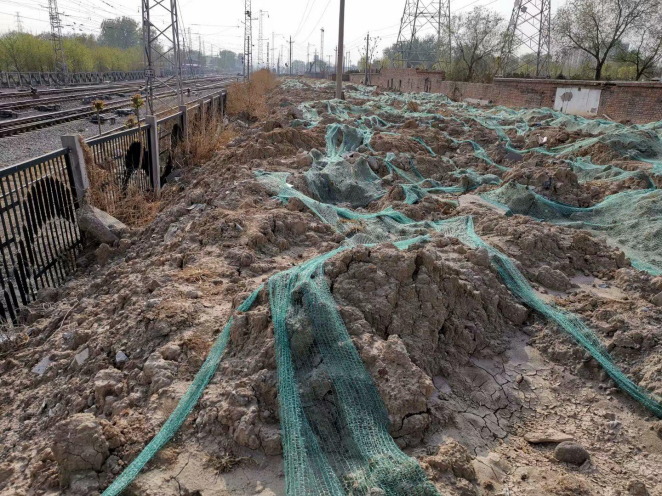 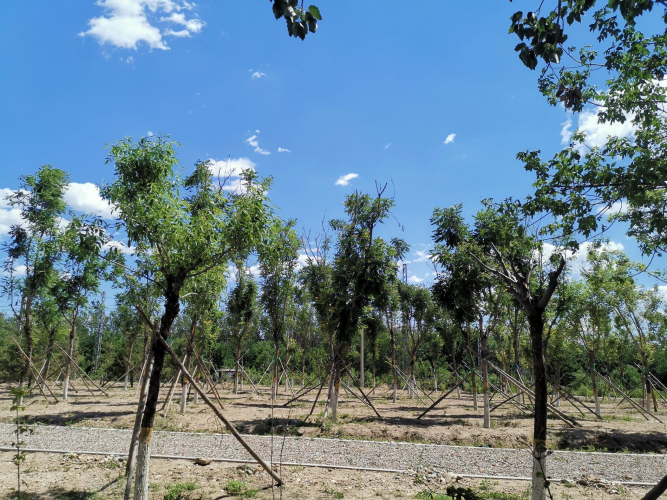 复垦前                     复垦后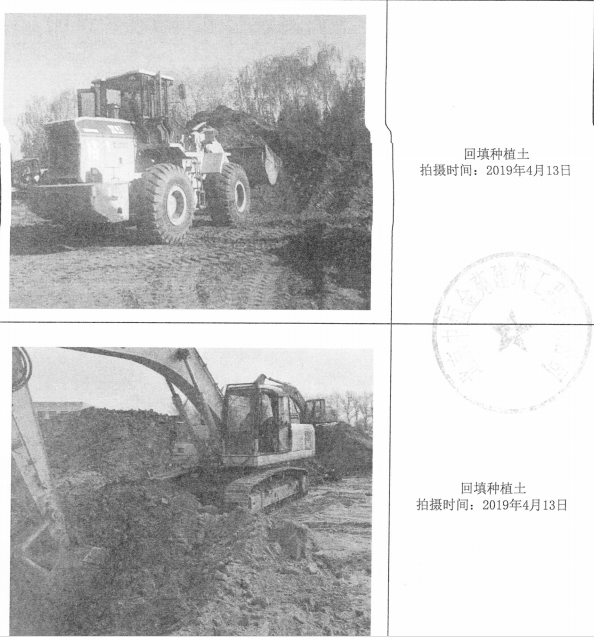 目   录一、项目概述	1（一）项目概况	1（二）项目资金情况	1（三）绩效目标	2二、评价工作简述	2（一）基本情况	4（二）评价组织实施	5三、绩效评价分析	6（一）项目绩效目标评价分析	6（二）项目绩效控制评价分析	6（三）项目产出及效果评价分析	8四、评价结论	12五、问题	12六、建议	12七、附件	132019年平原造林地块土地复垦一次性补助项目绩效评价报告为提高财政支出管理水平，检验财政支出预期目标实现程度，考核财政支出效率和综合效果，为以后年度财政资金安排提供重要依据，根据《丰台区财政支出绩效评价管理暂行办法 》（丰财绩效〔2012〕729 号) 和《丰台区财政局关于开展2020年绩效自评工作的通知》等文件规定，北京市丰台区南苑乡人民政府成立项目绩效评价工作组，对2019年平原造林地块土地复垦一次性补助项目实施绩效评价，形成本项目绩效评价报告。一、项目概述（一）项目概况  为合理利用土地，改善生态环境，推动绿化建设工作不断深入发展，为下一步的绿化工作打下坚实基础，按照丰台区新一轮百万亩造林绿化绿化工作部署，2019年（南苑乡）平原造林土地复垦工程项目经丰台区园林绿化局立项，由北京市丰台区南苑乡人民政府负责组织实施。2019年南苑乡平原造林土地复垦工程主要包括：对218亩规划内土地进行拆除构建物、渣土外运、回填土方等，使其恢复种植条件。2019年南苑乡平原造林土地复垦项目主责单位北京市丰台区南苑乡人民政府，在项目整体执行过程中负责对项目的过程监管。具体组织实施部门为北京市丰台区南苑乡农业服务中心（南苑乡林业站）（以下简称乡农服中心），负责项目的具体组织、日常管理以及验收结款事项。（二）项目资金情况  项目预算批复为1090万元，全部为财政资金。资金分三笔下达，2019年1月28日下达930万、120万，5月8月下达40万，共1090万。2019年5月30日，经履行三重一大程序，项目资金1090万由乡政府拨至乡农服中心。经在项目实施过程中，根据项目合同以及实际需求，使用预算资金共计1013.5万元，其中监理费用支出15.2万元，土地勘察费用支出14.91万元，方案编制费用支出26.52万元，下拨村集体经济组织956.87万元。未使用的经费中76.5万元，含待支出费用50万（其中复垦施工费40万、项目审计费预计10万）。支出情况如下表所示：（三）绩效目标1.总体目标明确218亩复垦项目的位置、面积、目标任务、工程规划设计、实施进度及完成期限，通过对划定的土地进行拆除构建物、渣土外运、回填土方等，使其恢复可种植条件。2.绩效指标（1）产出指标①对划定的218亩土地进行土地复垦②保证复垦土地渣土清运干净。③保证复垦土地覆土厚度达到规定标准。2019年12月底前竣工。按照5万元/亩的标准支付土地复垦费，成本控制在1090万元内。（2）效果指标: ①社会效益：平原造林土地复垦在改善地区土质的同时提升景观效果，为周围群众提供良好的视觉感受，提升地区绿色指数，营造宜居环境。②可持续影响：通过土地复垦，改良地块土质，使其符合种植条件，提升生态环境品质。③服务对象满意度：对周边群众就平原造林复垦工作带来的环境改善进行满意度调查，满意度不低于90%。二、评价工作简述（一）基本情况1.评价目的通过绩效评价，衡量和考核该项目资金的绩效，了解、分析、检验资金使用是否达到预期目标，资金管理是否规范，资金使用是否有效，通过总结经验，分析问题，采取切实措施进一步加强和改进财政支出项目管理，提高财政资金使用效益，并为以后此类项目实施的规范性、经济性提供可靠依据。2.评价原则和方法本次评价工作遵循“客观、公正、科学、规范”的原则，通过对项目的经济性、效率性、效益性的比较和分析，考核支出效率和支出效果。在该项目绩效评价过程中，我乡除了运用传统的审阅、计算、核对、分析性复核等方法外，还运用了统计分析、实地走访、座谈等方法进行评价。3.评价指标体系根据《丰台区财政支出绩效评价管理暂行办法》，评价工作组结合项目资金的特点及资金使用的具体情况，以资金使用结果为导向，设定了本次评价指标内容和权重，重点对绩效目标及产出指标完成情况、效益实现情况进行综合评价。（二）评价组织实施1.前期准备一是6月10日组建评价工作组。组长由主管财务副乡长王健担任，成员单位包括财务部门和相关业务部门，根据绩效评价工作职责分工，对2019年项目开展部门自评工作。为评价工作的顺利开展提供组织保障。二是6月12日制定项目绩效评价工作方案。为了更好的开展绩效评价工作，根据绩效评价工作要求，制定《南苑乡人民政府2019年绩效评价工作方案》。2.审阅核查一是了解绩效目标设立情况。6月15日至6月18日评价工作组通过查阅项目申报书、单位职能文件、项目立项背景及发展规划等资料，以了解绩效目标设定的明确性、合理性。二是了解项目效益实现情况。6月18日至6月24日评价工作组通过查阅工作方案、年度总结报告等项目资料，分析评价项目的绩效实现情况，确认项目绩效是否达到了预期目标，是否保障了划定地块平原造林土地复垦平稳实施，改善土地质量，让复垦地块更好实现可种植条件。3.资料信息汇总6月18日至6月27日，评价工作组在充分调研的基础上，对项目资料进行逐一核实。按照项目支出绩效评价指标体系内容和评价重点，工作组对资料进行分类整理、审阅评议。4.出具绩效评价报告6月28日，评价工作组在项目绩效报告和审阅项目资料基础上，完成项目绩效评价报告初稿的撰写工作。报告初稿履行审核、沟通、反馈程序后，于6月30日形成项目绩效评价报告终稿。三、绩效评价分析（一）项目绩效目标评价分析南苑乡人民政府根据平原造林土地复垦实际需要，为保障划定范围内土地复垦合规达标，针对土地复垦的目标任务、工程规划设计、实施进度及完成期限，制定了工作实施方案，设定了绩效目标和具体产出指标。该项目绩效目标设定比较明确、合理；与单位职能及年度工作计划完全相符；项目产出指标的申报立项符合相关政策、办法要求。但项目绩效目标设定缺乏量化，产出指标不量化，部分效果指标可衡量性不足；项目决策方面缺少前期调研、服务商选定等决策资料。（二）项目绩效控制评价分析  1．资金使用及管理情况分析依据《中华人民共和国预算法》、《中华人民共和国预算法实施条例》、《北京市预算监督条例》、区财政局《关于2019年部门预算编制通知》要求编报2019年度部门预算，2019年平原造林土地项目经丰台区园林局立项后，报区财政局。区财政局批复项目预算金额为1090万元。2019年1月、5月分930万、120万、40万三笔收到财政拨付资金，并于2019年5月拨付至南苑乡农服中心。在项目执行过程中，南苑乡政府、乡农服中心严格按照预算批复和计划内容管理、组织项目实施。依据预算明细、支付申请和领导批示，将资金及时拨付到位，截止2019年12月实际支出金额1013.5万万元，其中监理费用支出15.2万元，土地勘察费用支出14.91万元，方案编制费用支出26.52万元，下拨村集体经济组织956.87万元。未使用的经费中76.5万元，含待支出费用50万（其中复垦施工费40万、项目审计费预计10万）。项目资金管理，严格按照《中华人民共和国预算法》、《中华人民共和国预算法实施条例》、《政府会计制度》及财政预算管理等相关要求，预算管理、资金使用、会计核算严格按内控制度《预算管理制度》和《经费支出管理办法》等执行，并进一步健全财务管理制度。项目资金支出，根据项目经费预算批复及开展业务的需要，填制资金支付申请，列明资金支出内容和实际金额，按资金支出审批权限履行审批程序。按“三重一大”重大事项和大额资金支出要求上党组会集体审议，在确保资金支出符合预算范围，且符合相关标准后批准。财务部门根据领导批示，及时、足额拨付资金，保障各项工作顺利进行。项目预算编制比较细化、依据比较充分；项目资金足额、及时拨付到位；单位财务管理制度比较健全，且执行有效；会计核算规范、准确。2．项目组织情况分析2019年南苑乡平原造林土地复垦项目主责单位为北京市丰台区南苑乡人民政府，负责对项目的过程监管。具体组织实施部门为南苑乡农服中心，负责项目的具体组织、日常管理以及验收结款事项。监理单位经竞争性磋商确定为北京铭正洋林工程监理责任有限公司，勘察设计单位经比价确定为建设综合勘察研究设计院有限公司。具体实施则按照土地所属村或集体经济组织负责。该项目组织机构健全、职责分工比较明确，保质保量完成了项目的组织实施，较好的完成了工作任务，实现了预期目标。但作为项目主责单位与、监理公司、村或集体经济组织之间的职责分工尚需进一步明确。3．项目管理情况分析2019年南苑乡平原造林土地复垦工程按照土地所属区划分为5个工程项目，分别为槐房村项目、新宫村项目、大红门村项目、南苑村项目、卢沟桥乡糖厂项目。依据属地管理原则，除卢沟桥乡糖厂项目外，其他4个项目由村或集体经济组织作为绿化土地复垦工作的实施主体，负责完成土地复垦的招投标程序和土地复垦工作；乡农服中心（统筹监理、地勘、设计和审计工作。按照财政资金管理要求，项目资金达到100万元以上要严格执行招投标程序，小于100万的项目由村或集体经济组织自行确定施工单位，签订施工合同。监理单位按照要求，对我乡所有平原造林土地复垦项目进行监督管理，对工程施工进行巡查、检查，按照施工标准，做好工程质量把关工作，验收合格后方可由招标单位支付工程款。截止2019年12月，我乡平原造林土地复垦项目均210亩已完成，卢沟桥乡糖厂项目8亩待验收。该项目管理机制健全，且执行比较有效。但未制定土地复垦项目管理制度；未制定行之有效的实施方案，缺少统筹的安排与计划；反映项目管理过程的记录、文件等未充分收集。（三）项目产出及效果评价分析1．项目经济性分析该项目严格按照预算批复和计划内容使用财政资金。根据具体业务需求，将资金及时拨付到位，保障了项目的顺利实施。此项预算截止2019年12月底前财政资金支出1013.5万元，剩余资金76.5万，其中卢沟桥乡糖厂地块复垦经费40万因未履行验收程序尚未拨付、项目审计费预计10万尚未支出，实际结余26.5万元。该项目成本控制情况基本良好，但预算支出进度未能按时完成，完成度92.98%。2．项目效率性分析（1）项目实施进度该项目周期为2019年1月至12月，项目实施过程严格按照服务协议执行。但卢沟桥乡糖厂地块8亩复垦土地尚未履行验收手续，预期进度目标实现96.33%。（2）项目完成质量2019年平原造林土地复垦项目实施中各项工作按计划、方案或合同规定有序开展，项目整体情况良好，实现了预期的绩效目标。①已验收的复垦土地红线范围内渣土全部清理干净，符合相关规定。②已验收的复垦土地覆土厚度高于图纸要求，符合复垦要求。。③农服中心与监理单位、村或集体经济组织定期对复垦土地工程进行进度督查、质量把控，对于巡检中发现的问题，给出合理的处理建议。3．项目效益性分析（1）项目预期目标完成情况项目预期目标完成情况如下：如上所列，项目实施较好达到了预期目标，一定程度上实现了预期效果，各项具体工作指标要求完成情况有待进一步完善，但基本实现了平原造林土地复垦达到可种植条件的根本目的。（2）项目实施对社会的影响社会效益：平原造林土地复垦在改善地区土质的同时提升景观效果，为周围群众提供良好的视觉感受，提升地区绿色指数，营造宜居环境。（3）项目可持续影响通过土地复垦，改良地块土质，使其符合种植条件，提升生态环境品质。但该项目绩效目标短期内无法量化测量，可持续影响证明资料或数据收集难度较大，支撑材料不足。（4）服务对象满意度2019年，对周边群众就平原造林复垦工作带来的环境改善进行口头满意度调查，满意度达90%。但由于未留存书面材料，缺少反映服务对象满意度的证明材料。四、评价结论绩效评价工作组根据项目实际情况，经专家综合评价2019年平原造林土地复垦一次性补助项目绩效评价综合得分81.2分，项目综合绩效评定结论为“良好”。项目决策指标满分15分，综合得分12.82分，项目目标比较明确，决策过程比较规范，不足是项目内容的充分性等资料不够充足。项目管理指标满分30分，综合得分 25.31分，项目管理较为明确规范，不足是项目相关制度略有欠缺，日常检查监督材料略有不足。项目绩效指标满分55分，综合得分43.07分，项目绩效方面较有成效，不足是尚有3.3%的复垦土地未通过验收，工作进度未按期实现。四、问题五、问题 1.绩效目标设定不够科学合理明确，较笼统、抽象，产出质量指标和效果指标设置不够科学合理，不够具体量化。2.服务满意度指标设计的服务对象过于笼统，服务满意度指标达到90%以上的结果没有足够支撑材料。3.未针对信息化项目建立专门的项目管理办法，规范项目实施。且缺乏供应商的选择标准及运维体系、工作运行标准。4.缺乏专门针对该项目的实施方案，缺乏项目的监督管理机制，缺乏诸如监督检查、进度和效益跟踪评价、验收考评等相关控制措施。项目过程管理体现不充分。5.项目未开展服务对象满意度调查，服务对象满意度效果指标没有得到如实反映。六、建议1.提高预算绩效管理意识，绩效指标应根据绩效目标进一步具体细化，尽量用定性和定量相结合的方式，使其更具有可操作性、可衡量性。2.客观设置服务满意度评价的评价指标，满意度调查的对象瞄准度应精确细化，应注重服务满意度调查的对象、时间、内容、抽样调查的比例、结果等有关资料的收集整理分析。3.加强项目实施过程管理,管理过程要留有足够痕迹说明。注重监督考核等过程资料的搜集工作，做到各个管理环节都及时准确保留文字、图片等资料。4.加强反映项目效果的信息资料的归集，及时、全面、完整提供相关资料，体现绩效成果应有相关材料证明,使项目成果得到有效支撑。5.重视服务对象满意度调查工作，建议多角度、多形式的开展项目满意度调查工作，及时了解服务对象的反馈与需求，便于更有针对性地开展相关工作。七、附件1、项目基本情况表2、项目预算执行情况表3、项目绩效目标完成情况及收支明细表4、财政支出绩效评价打分表5、专家意见汇总书（含专家评分汇总表、专家组成员名单）6.反映绩效的相关图片（3幅，扉页位置）7、项目绩效自评表                            南苑乡人民政府                           2020年6月30日附件1：附件2：附件3：附件4：附件5：专家评价综合意见书                专家组基本情况序号项目名称项目代码指标金额（元）自评得分1乡政府办公楼资产使用费191770003047000000.00 95.88 2基础支出1917700000215000000.00 96.00 3食药所、城管分队办公场所租金191770004523000000.00 94.88 4事业发展191770001911980000.00 96.00 4事业发展191770001918939745.00 96.00 4事业发展19177000684219337.01 96.00 52015、2016年大红门地区农村集体产业疏解转型第三年租金补贴1917700073327156600.00 96.00 62016年10月至2017年10月期间完成疏解转型的大红门地区农村集体产业奖励资金1917700074348860200.00 97.00 7区域性市场及仓储物流设施疏解专项资金1917700065911209340.00 95.00 8城乡基层党组织服务群众经费191770006082600000.00 97.02 92019年木樨园长途客运站疏解补助资金1917700065321657500.00 97.00 10南苑-大红门地区疏解整治促提升工作现场指挥部工作经费191770007422717290.00 93.58 11拆违控违补助资金1917700060137500000.00 91.18 12留白增绿2019年土地复垦一次性综合补助1917700065211212000.00 95.48 12留白增绿2019年土地复垦一次性综合补助1917700068610912000.00 95.48 12留白增绿2019年土地复垦一次性综合补助19177000722999000.00 95.48 13平原地区生态林、平原造林土地流转费191770006995947890.00 99.10 13平原地区生态林、平原造林土地流转费191770006552454351.88 99.10 13平原地区生态林、平原造林土地流转费191770007042663453.12 99.10 14平原造林、平原地区生态林养护费191770006564211023.00 99.10 14平原造林、平原地区生态林养护费191770007054211023.00 99.10 14平原造林、平原地区生态林养护费191770006585003741.00 99.10 14平原造林、平原地区生态林养护费191770006985003741.00 99.10 152019年背街小巷村庄道路保洁费191770006624187652.00 95.99 16南苑湿地公园先行启动区建设土地复垦一次性综合补助191770006711460000.00 95.54 172019年村级公益事业专项补助191770006721200000.00 97.00 18果园村集体土地占地补偿金19177000729621000.00 99.80 192019年第四次全国经济普查经费19177000688349470.00 98.00 202019年人口抽样调查经费1917700072864618.00 98.00 21餐饮业高效油烟净化设施升级改造经费19177000633137500.00 96.00 222018年拆迁滞留户“无煤化”补贴资金1917700065085000.00 96.00 23基层党组织工作和活动经费19177000604603450.00 94.04 24软弱涣散村和后进社区整顿工作专项经费19177000732500000.00 96.50 25商务楼宇党组织活动和办公经费19177000594120000.00 96.00 26群租房整治经费1917700059795000.00 96.00 27群防群治专项经费19177000675100000.00 96.00 28服装全产业链整治经费19177000727250000.00 97.52 29区人大代表活动经费1917700068218056.00 86.20 30挂职干部经费19177000706120000.00 99.94 31妇女之家工作经费1917700060024008.00 98.00 32残疾儿童少年康复训练补助19177000637105000.00 94.00 32残疾儿童少年康复训练补助191770007074600.00 94.00 33街乡镇残联工作经费1917700061254659.00 82.17 34就业补助专项资金-灵活就业社会保险补贴19177000628110000.00 96.68 35社区青年汇经费1917700059630000.00 98.90 合计95.75序号项目名称项目代码指标金额得分12019年基层体育经费19177000696250700.00 932电影公益放映补贴1917700061049000.00 893基层文化活动19177000638125000.00 86.84三馆免费开放补助19177000616200000.00 88.85基层体育经费19177000654250700.00 896首都公共文化示范区创建经费1917700067950000.00 877文化设备维护与更新运维1917700061810000.00 868文化信息资源共享工程运维1917700062224000.00 879周末百姓大舞台1917700068046200.00 89102017年“两新”党组织连续2年提供启动经费（第二年）1917700064610000.00 88112018年“两新”党组织连续2年提供启动经费(第一年）1917700064830000.00 8812第一书记专项经费1917700067420000.00 86.5413组织部区党代表任期制工作经费1917700056224000.00 84.414免费计划生育技术服务1917700062050000.00 89.9615严重精神障碍患者监护人看护管理补贴19177000607362880.00 9116农村育龄妇女长效措施奖励费19177000621200.00 93172018年新型农民培养乡镇引导性培训补贴1917700067030400.00 84.1418公共就业服务机构推荐就业补贴19177000695265000.00 86.3219就业补助专项资金-外出就业补助19177000630200000.00 92.9820社区管理退休人员服务经费191770006058950.00 88.1821社区管理退休人员自采暖补贴1917700062490000.00 76.822优抚对象发放一次性医疗补助金191770007356100.00 91232019年群租房专项整治新增1000处任务资金1917700073176000.00 9324群众安全感调查工作1917700072337500.00 8925吹哨报到平台系统建设19177000593198000.00 92.8262019年拆除普通地下室违规隔断资金19177000714175000.00 94272019年拆除普通地下室违规隔断补助资金19177000719224000.00 9228伤残军人医疗补助资金191770007165501.83 9629重点优抚对象医疗减免1917700067738400.00 77.6229重点优抚对象医疗减免1917700064410000.00 77.62302019年统计所业务费1917700067815000.00 91312019年第四次全国经济普查经费1917700067327000.00 9132基层司法所工作经费1917700059820000.00 90.9833城乡无丧葬居民丧葬补贴19177000625300000.00 9334城乡医疗救助资金19177000614150000.00 78.535城乡特困人员换季服装经费（社会孤老临时困难补助）191770007342250.00 9336公厕保洁费（区级）1917700070060000.00 9037乡镇自管公厕保洁费19177000740660000.00 9038农村人居环境整治补助19177000715450000.00 9039农村人居环境整治补助191770007151550000.00 9040农村地区路灯运维维护资金19177000708210400.00 8941社区工作者继续教育经费19177000639600.00 10042志愿者活动经费1917700071810000.00 9343社区公益金19177000643728120.00 82.8444街道社区工作者体检经费1917700064258669.00 76.64452019年基层宣讲经费1917700064727000.00 9346社会主义核心价值观公益广告补助经费1917700072450000.00 9347第十届社区居委会、第十一届村委会选举工作经费19177000689118000.00 87.448活动保障经费1917700073994080.00 9649新生违法建设管控奖励19177000667600000.00 92502019年追加无照经营整治工作经费19177000726630000.00 9251基层文化建设六个十补助1917700068345000.00 93522019年违法建设点位摸排经费19177000725500000.00 87.98532019年美丽乡村村庄其他绿化养护工程19177000664393420.00 90542019年无照经营整治工作经费19177000681200000.00 9255地下空间综合整治19177000606153865.32 9056拆违控违宣传补助奖励1917700066883460.00 9257大额医疗救助专项资金1917700064120000.00 9158垃圾收集站点提升项目资金191770007031038000.00 90.94592019年生活垃圾运输费191770006632880762.50 93.660大红门核心区域环境提升191770007136336014.45 9461生活垃圾分类示范片区创建资金191770006515000000.00 87.12622019年拆违控违第六批资金1917700074510020891.00 89.8目标预期目标实际完成产出数量指标对划定的218亩土地进行土地复垦均已完成，其中卢沟桥乡糖厂项目8亩土地待验收。产出质量指标保证复垦土地渣土清运干净、保证复垦土地覆土厚度不低于图纸要求。红线范围内渣土全部清理干净，覆土厚度高于图纸要求产出进度指标2019年12月底前竣工。均已完成，其中卢沟桥乡糖厂项目8亩土地待验收。产出成本指标总成本控制在预算批复数额以内，成本控制在1090万元内该项目按照预算批复使用财政资金，已支出1013.5万元。附件2：                            项目支出事后绩效自评表（表1） 附件2：                            项目支出事后绩效自评表（表1） 附件2：                            项目支出事后绩效自评表（表1） 附件2：                            项目支出事后绩效自评表（表1） 附件2：                            项目支出事后绩效自评表（表1） 附件2：                            项目支出事后绩效自评表（表1） 附件2：                            项目支出事后绩效自评表（表1） 附件2：                            项目支出事后绩效自评表（表1） 附件2：                            项目支出事后绩效自评表（表1） 附件2：                            项目支出事后绩效自评表（表1） 附件2：                            项目支出事后绩效自评表（表1） （2019年度）（2019年度）（2019年度）（2019年度）（2019年度）（2019年度）（2019年度）（2019年度）（2019年度）（2019年度）（2019年度）项目名称项目名称项目名称乡政府办公楼资产使用费乡政府办公楼资产使用费乡政府办公楼资产使用费乡政府办公楼资产使用费乡政府办公楼资产使用费乡政府办公楼资产使用费乡政府办公楼资产使用费乡政府办公楼资产使用费主管部门及代码主管部门及代码主管部门及代码南苑乡人民政府177000南苑乡人民政府177000南苑乡人民政府177000实施单位:南苑乡人民政府实施单位:南苑乡人民政府实施单位:南苑乡人民政府实施单位:南苑乡人民政府实施单位:南苑乡人民政府项目资金（万元）项目资金（万元）项目资金（万元）年初预算数（A）年初预算数（A）全年执行数（B）分值（10分）执行率（B/A)得分得分计算方法项目资金（万元）项目资金（万元）项目资金（万元）年度资金总额：700700699.91099.98%9.99执行率*该指标分值，最高不得超过分值上限。项目资金（万元）项目资金（万元）项目资金（万元） 其中：财政拨款700700699.91099.98%9.99执行率*该指标分值，最高不得超过分值上限。项目资金（万元）项目资金（万元）项目资金（万元）       其他资金000000执行率*该指标分值，最高不得超过分值上限。年度总体目标年初设定目标: 保障乡政府办公场地，支付全年租金。年初设定目标: 保障乡政府办公场地，支付全年租金。年初设定目标: 保障乡政府办公场地，支付全年租金。年初设定目标: 保障乡政府办公场地，支付全年租金。年初设定目标: 保障乡政府办公场地，支付全年租金。年度总体目标完成情况综述：按照节约、高效的原则，以保障乡机关正常运转为前提，按照合同约定，向产权方支付场地租金，具体为：租赁期限为2019.1.1-2023.12.31，办公楼面积7250㎡、单价2.35/天/㎡，租金6218687.5元；平房区(含食堂)面积750㎡，单价2.05/天/㎡，租金561187.5元；服务大厅（临街）面积200㎡，单价3/天/㎡，租金219000元，全年总计6998875元。年度总体目标完成情况综述：按照节约、高效的原则，以保障乡机关正常运转为前提，按照合同约定，向产权方支付场地租金，具体为：租赁期限为2019.1.1-2023.12.31，办公楼面积7250㎡、单价2.35/天/㎡，租金6218687.5元；平房区(含食堂)面积750㎡，单价2.05/天/㎡，租金561187.5元；服务大厅（临街）面积200㎡，单价3/天/㎡，租金219000元，全年总计6998875元。年度总体目标完成情况综述：按照节约、高效的原则，以保障乡机关正常运转为前提，按照合同约定，向产权方支付场地租金，具体为：租赁期限为2019.1.1-2023.12.31，办公楼面积7250㎡、单价2.35/天/㎡，租金6218687.5元；平房区(含食堂)面积750㎡，单价2.05/天/㎡，租金561187.5元；服务大厅（临街）面积200㎡，单价3/天/㎡，租金219000元，全年总计6998875元。年度总体目标完成情况综述：按照节约、高效的原则，以保障乡机关正常运转为前提，按照合同约定，向产权方支付场地租金，具体为：租赁期限为2019.1.1-2023.12.31，办公楼面积7250㎡、单价2.35/天/㎡，租金6218687.5元；平房区(含食堂)面积750㎡，单价2.05/天/㎡，租金561187.5元；服务大厅（临街）面积200㎡，单价3/天/㎡，租金219000元，全年总计6998875元。年度总体目标完成情况综述：按照节约、高效的原则，以保障乡机关正常运转为前提，按照合同约定，向产权方支付场地租金，具体为：租赁期限为2019.1.1-2023.12.31，办公楼面积7250㎡、单价2.35/天/㎡，租金6218687.5元；平房区(含食堂)面积750㎡，单价2.05/天/㎡，租金561187.5元；服务大厅（临街）面积200㎡，单价3/天/㎡，租金219000元，全年总计6998875元。绩效指标一级指标二级指标三级指标分值年度指标值(A)全年实际值(B)得分计算方法得分计算方法得分未完成原因分析绩效指标产出指标(50分)数量指标（20分）办公楼使用面积10 7250㎡7250㎡完成值达到指标值，记满分；未达到指标值，按B/A或A/B*该指标分值记分。完成值达到指标值，记满分；未达到指标值，按B/A或A/B*该指标分值记分。10绩效指标产出指标(50分)数量指标（20分）平房区(含食堂)使用面积5750㎡750㎡完成值达到指标值，记满分；未达到指标值，按B/A或A/B*该指标分值记分。完成值达到指标值，记满分；未达到指标值，按B/A或A/B*该指标分值记分。5绩效指标产出指标(50分)数量指标（20分）服务大厅（临街）使用面积5200㎡200㎡完成值达到指标值，记满分；未达到指标值，按B/A或A/B*该指标分值记分。完成值达到指标值，记满分；未达到指标值，按B/A或A/B*该指标分值记分。5绩效指标产出指标(50分)质量指标（10分）提供满足机关日常办公的场地条件及基本设施5≥98%98%1.若为定性指标，则根据“四档”原则分别按照指标分值的100-90%(含90%)、90-75%(含75%)、75-60%(含60%)、60-0%来记分。2.若为定量指标，完成值达到指标值，记满分；未达到指标值，按B/A或A/B*该指标分值记分。1.若为定性指标，则根据“四档”原则分别按照指标分值的100-90%(含90%)、90-75%(含75%)、75-60%(含60%)、60-0%来记分。2.若为定量指标，完成值达到指标值，记满分；未达到指标值，按B/A或A/B*该指标分值记分。5绩效指标产出指标(50分)质量指标（10分）提供满足机关日常食堂供应条件5≥98%98%1.若为定性指标，则根据“四档”原则分别按照指标分值的100-90%(含90%)、90-75%(含75%)、75-60%(含60%)、60-0%来记分。2.若为定量指标，完成值达到指标值，记满分；未达到指标值，按B/A或A/B*该指标分值记分。1.若为定性指标，则根据“四档”原则分别按照指标分值的100-90%(含90%)、90-75%(含75%)、75-60%(含60%)、60-0%来记分。2.若为定量指标，完成值达到指标值，记满分；未达到指标值，按B/A或A/B*该指标分值记分。5绩效指标产出指标(50分)进度指标按合同约定支付全年租金10当年12月前完成当年12月前完成1.若为定性指标，则根据“四档”原则分别按照指标分值的100-90%(含90%)、90-75%(含75%)、75-60%(含60%)、60-0%来记分。2.若为定量指标，完成值达到指标值，记满分；未达到指标值，按B/A或A/B*该指标分值记分。1.若为定性指标，则根据“四档”原则分别按照指标分值的100-90%(含90%)、90-75%(含75%)、75-60%(含60%)、60-0%来记分。2.若为定量指标，完成值达到指标值，记满分；未达到指标值，按B/A或A/B*该指标分值记分。10绩效指标产出指标(50分)成本指标700万10700万699.91.若为定性指标，则根据“四档”原则分别按照指标分值的100-90%(含90%)、90-75%(含75%)、75-60%(含60%)、60-0%来记分。2.若为定量指标，完成值达到指标值，记满分；未达到指标值，按B/A或A/B*该指标分值记分。1.若为定性指标，则根据“四档”原则分别按照指标分值的100-90%(含90%)、90-75%(含75%)、75-60%(含60%)、60-0%来记分。2.若为定量指标，完成值达到指标值，记满分；未达到指标值，按B/A或A/B*该指标分值记分。9.99绩效指标效果指标(40分)效益指标为乡机关正常运转提供保障，促进节约型政府机关建设。20为乡机关正常运转提供保障，促进节约型政府机关建设。达到预期目标1.若为定性指标，则根据“四档”原则分别按照指标分值的100-90%(含90%)、90-75%(含75%)、75-60%（含60%）、60-0%来记分。2.若为定量指标，完成值达到指标值，记满分；未达到指标值，按B/A或A/B*该指标分值记分。1.若为定性指标，则根据“四档”原则分别按照指标分值的100-90%(含90%)、90-75%(含75%)、75-60%（含60%）、60-0%来记分。2.若为定量指标，完成值达到指标值，记满分；未达到指标值，按B/A或A/B*该指标分值记分。18绩效指标效果指标(40分)服务对象满意度指标就机关选址是否具备稳定性、延续性、开展工作便利性向机关内部进行满意度调查20依据好评率判断好评率达90%同效益指标得分计算方式。同效益指标得分计算方式。18总分总分总分总分总分总分总分总分总分95.8895.88注：1.得分一档最高不能超过该指标分值上限。注：1.得分一档最高不能超过该指标分值上限。注：1.得分一档最高不能超过该指标分值上限。注：1.得分一档最高不能超过该指标分值上限。注：1.得分一档最高不能超过该指标分值上限。注：1.得分一档最高不能超过该指标分值上限。注：1.得分一档最高不能超过该指标分值上限。注：1.得分一档最高不能超过该指标分值上限。注：1.得分一档最高不能超过该指标分值上限。注：1.得分一档最高不能超过该指标分值上限。注：1.得分一档最高不能超过该指标分值上限。    2.定性指标根据指标完成情况分为：达成预期指标、基本达成预期指标且效果较好效果、部分达成预期指标且具有一定效果、未达成预期指标且效果较差四档，分别按照该指标对应分值区间100-90%(含90%)、90-75%(含75%)、75-60%（含60%）、60-0%合理确定分值。    2.定性指标根据指标完成情况分为：达成预期指标、基本达成预期指标且效果较好效果、部分达成预期指标且具有一定效果、未达成预期指标且效果较差四档，分别按照该指标对应分值区间100-90%(含90%)、90-75%(含75%)、75-60%（含60%）、60-0%合理确定分值。    2.定性指标根据指标完成情况分为：达成预期指标、基本达成预期指标且效果较好效果、部分达成预期指标且具有一定效果、未达成预期指标且效果较差四档，分别按照该指标对应分值区间100-90%(含90%)、90-75%(含75%)、75-60%（含60%）、60-0%合理确定分值。    2.定性指标根据指标完成情况分为：达成预期指标、基本达成预期指标且效果较好效果、部分达成预期指标且具有一定效果、未达成预期指标且效果较差四档，分别按照该指标对应分值区间100-90%(含90%)、90-75%(含75%)、75-60%（含60%）、60-0%合理确定分值。    2.定性指标根据指标完成情况分为：达成预期指标、基本达成预期指标且效果较好效果、部分达成预期指标且具有一定效果、未达成预期指标且效果较差四档，分别按照该指标对应分值区间100-90%(含90%)、90-75%(含75%)、75-60%（含60%）、60-0%合理确定分值。    2.定性指标根据指标完成情况分为：达成预期指标、基本达成预期指标且效果较好效果、部分达成预期指标且具有一定效果、未达成预期指标且效果较差四档，分别按照该指标对应分值区间100-90%(含90%)、90-75%(含75%)、75-60%（含60%）、60-0%合理确定分值。    2.定性指标根据指标完成情况分为：达成预期指标、基本达成预期指标且效果较好效果、部分达成预期指标且具有一定效果、未达成预期指标且效果较差四档，分别按照该指标对应分值区间100-90%(含90%)、90-75%(含75%)、75-60%（含60%）、60-0%合理确定分值。    2.定性指标根据指标完成情况分为：达成预期指标、基本达成预期指标且效果较好效果、部分达成预期指标且具有一定效果、未达成预期指标且效果较差四档，分别按照该指标对应分值区间100-90%(含90%)、90-75%(含75%)、75-60%（含60%）、60-0%合理确定分值。    2.定性指标根据指标完成情况分为：达成预期指标、基本达成预期指标且效果较好效果、部分达成预期指标且具有一定效果、未达成预期指标且效果较差四档，分别按照该指标对应分值区间100-90%(含90%)、90-75%(含75%)、75-60%（含60%）、60-0%合理确定分值。    2.定性指标根据指标完成情况分为：达成预期指标、基本达成预期指标且效果较好效果、部分达成预期指标且具有一定效果、未达成预期指标且效果较差四档，分别按照该指标对应分值区间100-90%(含90%)、90-75%(含75%)、75-60%（含60%）、60-0%合理确定分值。    2.定性指标根据指标完成情况分为：达成预期指标、基本达成预期指标且效果较好效果、部分达成预期指标且具有一定效果、未达成预期指标且效果较差四档，分别按照该指标对应分值区间100-90%(含90%)、90-75%(含75%)、75-60%（含60%）、60-0%合理确定分值。    3.定量指标若为正向指标，则得分计算方法应用全年实际值（B）/年度指标值（A）*该指标分值；若定量指标为反向指标，则得分计算方法应用年度指标值（A）/全年实际值（B）*该指标分值。    3.定量指标若为正向指标，则得分计算方法应用全年实际值（B）/年度指标值（A）*该指标分值；若定量指标为反向指标，则得分计算方法应用年度指标值（A）/全年实际值（B）*该指标分值。    3.定量指标若为正向指标，则得分计算方法应用全年实际值（B）/年度指标值（A）*该指标分值；若定量指标为反向指标，则得分计算方法应用年度指标值（A）/全年实际值（B）*该指标分值。    3.定量指标若为正向指标，则得分计算方法应用全年实际值（B）/年度指标值（A）*该指标分值；若定量指标为反向指标，则得分计算方法应用年度指标值（A）/全年实际值（B）*该指标分值。    3.定量指标若为正向指标，则得分计算方法应用全年实际值（B）/年度指标值（A）*该指标分值；若定量指标为反向指标，则得分计算方法应用年度指标值（A）/全年实际值（B）*该指标分值。    3.定量指标若为正向指标，则得分计算方法应用全年实际值（B）/年度指标值（A）*该指标分值；若定量指标为反向指标，则得分计算方法应用年度指标值（A）/全年实际值（B）*该指标分值。    3.定量指标若为正向指标，则得分计算方法应用全年实际值（B）/年度指标值（A）*该指标分值；若定量指标为反向指标，则得分计算方法应用年度指标值（A）/全年实际值（B）*该指标分值。    3.定量指标若为正向指标，则得分计算方法应用全年实际值（B）/年度指标值（A）*该指标分值；若定量指标为反向指标，则得分计算方法应用年度指标值（A）/全年实际值（B）*该指标分值。    3.定量指标若为正向指标，则得分计算方法应用全年实际值（B）/年度指标值（A）*该指标分值；若定量指标为反向指标，则得分计算方法应用年度指标值（A）/全年实际值（B）*该指标分值。    3.定量指标若为正向指标，则得分计算方法应用全年实际值（B）/年度指标值（A）*该指标分值；若定量指标为反向指标，则得分计算方法应用年度指标值（A）/全年实际值（B）*该指标分值。    3.定量指标若为正向指标，则得分计算方法应用全年实际值（B）/年度指标值（A）*该指标分值；若定量指标为反向指标，则得分计算方法应用年度指标值（A）/全年实际值（B）*该指标分值。    4.请在“未完成原因分析”中说明偏离目标、不能完成目标的原因及拟采取的措施。    4.请在“未完成原因分析”中说明偏离目标、不能完成目标的原因及拟采取的措施。    4.请在“未完成原因分析”中说明偏离目标、不能完成目标的原因及拟采取的措施。    4.请在“未完成原因分析”中说明偏离目标、不能完成目标的原因及拟采取的措施。    4.请在“未完成原因分析”中说明偏离目标、不能完成目标的原因及拟采取的措施。    4.请在“未完成原因分析”中说明偏离目标、不能完成目标的原因及拟采取的措施。    4.请在“未完成原因分析”中说明偏离目标、不能完成目标的原因及拟采取的措施。    4.请在“未完成原因分析”中说明偏离目标、不能完成目标的原因及拟采取的措施。    4.请在“未完成原因分析”中说明偏离目标、不能完成目标的原因及拟采取的措施。    4.请在“未完成原因分析”中说明偏离目标、不能完成目标的原因及拟采取的措施。    4.请在“未完成原因分析”中说明偏离目标、不能完成目标的原因及拟采取的措施。                              项目支出事后绩效自评表（表2）                               项目支出事后绩效自评表（表2）                               项目支出事后绩效自评表（表2）                               项目支出事后绩效自评表（表2）                               项目支出事后绩效自评表（表2）                               项目支出事后绩效自评表（表2）                               项目支出事后绩效自评表（表2）                               项目支出事后绩效自评表（表2）                               项目支出事后绩效自评表（表2）                               项目支出事后绩效自评表（表2）                               项目支出事后绩效自评表（表2） （2019年度）（2019年度）（2019年度）（2019年度）（2019年度）（2019年度）（2019年度）（2019年度）（2019年度）（2019年度）（2019年度）项目名称项目名称项目名称基础支出基础支出基础支出基础支出基础支出基础支出基础支出基础支出主管部门及代码主管部门及代码主管部门及代码南苑乡人民政府177000南苑乡人民政府177000南苑乡人民政府177000实施单位:南苑乡人民政府实施单位:南苑乡人民政府实施单位:南苑乡人民政府实施单位:南苑乡人民政府实施单位:南苑乡人民政府项目资金（万元）项目资金（万元）项目资金（万元）年初预算数（A）年初预算数（A）全年执行数（B）分值（10分）执行率（B/A)得分得分计算方法项目资金（万元）项目资金（万元）项目资金（万元）年度资金总额：15001500150010100%10执行率*该指标分值，最高不得超过分值上限。项目资金（万元）项目资金（万元）项目资金（万元） 其中：财政拨款15001500150010100%10执行率*该指标分值，最高不得超过分值上限。项目资金（万元）项目资金（万元）项目资金（万元）       其他资金000000执行率*该指标分值，最高不得超过分值上限。年度总体目标年初设定目标: 支付乡机关非统发人员工资，维护机关正常运转。年初设定目标: 支付乡机关非统发人员工资，维护机关正常运转。年初设定目标: 支付乡机关非统发人员工资，维护机关正常运转。年初设定目标: 支付乡机关非统发人员工资，维护机关正常运转。年初设定目标: 支付乡机关非统发人员工资，维护机关正常运转。年度总体目标完成情况综述：根据市区组织部、人社局规定，为3个全额拨款事业单位在编人员发放工资薪酬，按规定缴纳社保、公积金、职业年金。根据乡党委规定，为机关社干、工勤人员、聘用人员发放工资薪酬，按规定缴纳社保、公积金。根据乡党委规定，为退休社干发放退休金。年度总体目标完成情况综述：根据市区组织部、人社局规定，为3个全额拨款事业单位在编人员发放工资薪酬，按规定缴纳社保、公积金、职业年金。根据乡党委规定，为机关社干、工勤人员、聘用人员发放工资薪酬，按规定缴纳社保、公积金。根据乡党委规定，为退休社干发放退休金。年度总体目标完成情况综述：根据市区组织部、人社局规定，为3个全额拨款事业单位在编人员发放工资薪酬，按规定缴纳社保、公积金、职业年金。根据乡党委规定，为机关社干、工勤人员、聘用人员发放工资薪酬，按规定缴纳社保、公积金。根据乡党委规定，为退休社干发放退休金。年度总体目标完成情况综述：根据市区组织部、人社局规定，为3个全额拨款事业单位在编人员发放工资薪酬，按规定缴纳社保、公积金、职业年金。根据乡党委规定，为机关社干、工勤人员、聘用人员发放工资薪酬，按规定缴纳社保、公积金。根据乡党委规定，为退休社干发放退休金。年度总体目标完成情况综述：根据市区组织部、人社局规定，为3个全额拨款事业单位在编人员发放工资薪酬，按规定缴纳社保、公积金、职业年金。根据乡党委规定，为机关社干、工勤人员、聘用人员发放工资薪酬，按规定缴纳社保、公积金。根据乡党委规定，为退休社干发放退休金。绩效指标一级指标二级指标三级指标分值年度指标值(A)全年实际值(B)得分计算方法得分计算方法得分未完成原因分析绩效指标产出指标(50分)数量指标（20分）按月发放事业编人员工资薪酬及缴纳四险二金7 12个月12个月完成值达到指标值，记满分；未达到指标值，按B/A或A/B*该指标分值记分。完成值达到指标值，记满分；未达到指标值，按B/A或A/B*该指标分值记分。7绩效指标产出指标(50分)数量指标（20分）发放机关社干、工勤人员、聘用人员工资薪酬，按规定缴纳社保、公积金712个月12个月完成值达到指标值，记满分；未达到指标值，按B/A或A/B*该指标分值记分。完成值达到指标值，记满分；未达到指标值，按B/A或A/B*该指标分值记分。7绩效指标产出指标(50分)数量指标（20分）为退休社干发放退休金612个月12个月完成值达到指标值，记满分；未达到指标值，按B/A或A/B*该指标分值记分。完成值达到指标值，记满分；未达到指标值，按B/A或A/B*该指标分值记分。6绩效指标产出指标(50分)质量指标（10分）按时发放工资、缴纳社保公积金5≥98%98%1.若为定性指标，则根据“四档”原则分别按照指标分值的100-90%(含90%)、90-75%(含75%)、75-60%(含60%)、60-0%来记分。2.若为定量指标，完成值达到指标值，记满分；未达到指标值，按B/A或A/B*该指标分值记分。1.若为定性指标，则根据“四档”原则分别按照指标分值的100-90%(含90%)、90-75%(含75%)、75-60%(含60%)、60-0%来记分。2.若为定量指标，完成值达到指标值，记满分；未达到指标值，按B/A或A/B*该指标分值记分。5绩效指标产出指标(50分)质量指标（10分）足额发放工资、缴纳社保公积金5≥98%98%1.若为定性指标，则根据“四档”原则分别按照指标分值的100-90%(含90%)、90-75%(含75%)、75-60%(含60%)、60-0%来记分。2.若为定量指标，完成值达到指标值，记满分；未达到指标值，按B/A或A/B*该指标分值记分。1.若为定性指标，则根据“四档”原则分别按照指标分值的100-90%(含90%)、90-75%(含75%)、75-60%(含60%)、60-0%来记分。2.若为定量指标，完成值达到指标值，记满分；未达到指标值，按B/A或A/B*该指标分值记分。5绩效指标产出指标(50分)进度指标每月支出一次，年底前全部支出10年底前全部支出完成1.若为定性指标，则根据“四档”原则分别按照指标分值的100-90%(含90%)、90-75%(含75%)、75-60%(含60%)、60-0%来记分。2.若为定量指标，完成值达到指标值，记满分；未达到指标值，按B/A或A/B*该指标分值记分。1.若为定性指标，则根据“四档”原则分别按照指标分值的100-90%(含90%)、90-75%(含75%)、75-60%(含60%)、60-0%来记分。2.若为定量指标，完成值达到指标值，记满分；未达到指标值，按B/A或A/B*该指标分值记分。10绩效指标产出指标(50分)成本指标项目预算控制数10150015001.若为定性指标，则根据“四档”原则分别按照指标分值的100-90%(含90%)、90-75%(含75%)、75-60%(含60%)、60-0%来记分。2.若为定量指标，完成值达到指标值，记满分；未达到指标值，按B/A或A/B*该指标分值记分。1.若为定性指标，则根据“四档”原则分别按照指标分值的100-90%(含90%)、90-75%(含75%)、75-60%(含60%)、60-0%来记分。2.若为定量指标，完成值达到指标值，记满分；未达到指标值，按B/A或A/B*该指标分值记分。10绩效指标效果指标(40分)效益指标给予机关员工合理合法报酬及社保公积金待遇，提升员工工作积极性，促进机关工作顺利开展20促进机关工作顺利开展较为圆满完成目标1.若为定性指标，则根据“四档”原则分别按照指标分值的100-90%(含90%)、90-75%(含75%)、75-60%（含60%）、60-0%来记分。2.若为定量指标，完成值达到指标值，记满分；未达到指标值，按B/A或A/B*该指标分值记分。1.若为定性指标，则根据“四档”原则分别按照指标分值的100-90%(含90%)、90-75%(含75%)、75-60%（含60%）、60-0%来记分。2.若为定量指标，完成值达到指标值，记满分；未达到指标值，按B/A或A/B*该指标分值记分。18绩效指标效果指标(40分)服务对象满意度指标就是否足额按时发放向员工征求意见20好评率定性测量好评率达90%同效益指标得分计算方式。同效益指标得分计算方式。18总分总分总分总分总分总分总分总分总分9696注：1.得分一档最高不能超过该指标分值上限。注：1.得分一档最高不能超过该指标分值上限。注：1.得分一档最高不能超过该指标分值上限。注：1.得分一档最高不能超过该指标分值上限。注：1.得分一档最高不能超过该指标分值上限。注：1.得分一档最高不能超过该指标分值上限。注：1.得分一档最高不能超过该指标分值上限。注：1.得分一档最高不能超过该指标分值上限。注：1.得分一档最高不能超过该指标分值上限。注：1.得分一档最高不能超过该指标分值上限。注：1.得分一档最高不能超过该指标分值上限。    2.定性指标根据指标完成情况分为：达成预期指标、基本达成预期指标且效果较好效果、部分达成预期指标且具有一定效果、未达成预期指标且效果较差四档，分别按照该指标对应分值区间100-90%(含90%)、90-75%(含75%)、75-60%（含60%）、60-0%合理确定分值。    2.定性指标根据指标完成情况分为：达成预期指标、基本达成预期指标且效果较好效果、部分达成预期指标且具有一定效果、未达成预期指标且效果较差四档，分别按照该指标对应分值区间100-90%(含90%)、90-75%(含75%)、75-60%（含60%）、60-0%合理确定分值。    2.定性指标根据指标完成情况分为：达成预期指标、基本达成预期指标且效果较好效果、部分达成预期指标且具有一定效果、未达成预期指标且效果较差四档，分别按照该指标对应分值区间100-90%(含90%)、90-75%(含75%)、75-60%（含60%）、60-0%合理确定分值。    2.定性指标根据指标完成情况分为：达成预期指标、基本达成预期指标且效果较好效果、部分达成预期指标且具有一定效果、未达成预期指标且效果较差四档，分别按照该指标对应分值区间100-90%(含90%)、90-75%(含75%)、75-60%（含60%）、60-0%合理确定分值。    2.定性指标根据指标完成情况分为：达成预期指标、基本达成预期指标且效果较好效果、部分达成预期指标且具有一定效果、未达成预期指标且效果较差四档，分别按照该指标对应分值区间100-90%(含90%)、90-75%(含75%)、75-60%（含60%）、60-0%合理确定分值。    2.定性指标根据指标完成情况分为：达成预期指标、基本达成预期指标且效果较好效果、部分达成预期指标且具有一定效果、未达成预期指标且效果较差四档，分别按照该指标对应分值区间100-90%(含90%)、90-75%(含75%)、75-60%（含60%）、60-0%合理确定分值。    2.定性指标根据指标完成情况分为：达成预期指标、基本达成预期指标且效果较好效果、部分达成预期指标且具有一定效果、未达成预期指标且效果较差四档，分别按照该指标对应分值区间100-90%(含90%)、90-75%(含75%)、75-60%（含60%）、60-0%合理确定分值。    2.定性指标根据指标完成情况分为：达成预期指标、基本达成预期指标且效果较好效果、部分达成预期指标且具有一定效果、未达成预期指标且效果较差四档，分别按照该指标对应分值区间100-90%(含90%)、90-75%(含75%)、75-60%（含60%）、60-0%合理确定分值。    2.定性指标根据指标完成情况分为：达成预期指标、基本达成预期指标且效果较好效果、部分达成预期指标且具有一定效果、未达成预期指标且效果较差四档，分别按照该指标对应分值区间100-90%(含90%)、90-75%(含75%)、75-60%（含60%）、60-0%合理确定分值。    2.定性指标根据指标完成情况分为：达成预期指标、基本达成预期指标且效果较好效果、部分达成预期指标且具有一定效果、未达成预期指标且效果较差四档，分别按照该指标对应分值区间100-90%(含90%)、90-75%(含75%)、75-60%（含60%）、60-0%合理确定分值。    2.定性指标根据指标完成情况分为：达成预期指标、基本达成预期指标且效果较好效果、部分达成预期指标且具有一定效果、未达成预期指标且效果较差四档，分别按照该指标对应分值区间100-90%(含90%)、90-75%(含75%)、75-60%（含60%）、60-0%合理确定分值。    3.定量指标若为正向指标，则得分计算方法应用全年实际值（B）/年度指标值（A）*该指标分值；若定量指标为反向指标，则得分计算方法应用年度指标值（A）/全年实际值（B）*该指标分值。    3.定量指标若为正向指标，则得分计算方法应用全年实际值（B）/年度指标值（A）*该指标分值；若定量指标为反向指标，则得分计算方法应用年度指标值（A）/全年实际值（B）*该指标分值。    3.定量指标若为正向指标，则得分计算方法应用全年实际值（B）/年度指标值（A）*该指标分值；若定量指标为反向指标，则得分计算方法应用年度指标值（A）/全年实际值（B）*该指标分值。    3.定量指标若为正向指标，则得分计算方法应用全年实际值（B）/年度指标值（A）*该指标分值；若定量指标为反向指标，则得分计算方法应用年度指标值（A）/全年实际值（B）*该指标分值。    3.定量指标若为正向指标，则得分计算方法应用全年实际值（B）/年度指标值（A）*该指标分值；若定量指标为反向指标，则得分计算方法应用年度指标值（A）/全年实际值（B）*该指标分值。    3.定量指标若为正向指标，则得分计算方法应用全年实际值（B）/年度指标值（A）*该指标分值；若定量指标为反向指标，则得分计算方法应用年度指标值（A）/全年实际值（B）*该指标分值。    3.定量指标若为正向指标，则得分计算方法应用全年实际值（B）/年度指标值（A）*该指标分值；若定量指标为反向指标，则得分计算方法应用年度指标值（A）/全年实际值（B）*该指标分值。    3.定量指标若为正向指标，则得分计算方法应用全年实际值（B）/年度指标值（A）*该指标分值；若定量指标为反向指标，则得分计算方法应用年度指标值（A）/全年实际值（B）*该指标分值。    3.定量指标若为正向指标，则得分计算方法应用全年实际值（B）/年度指标值（A）*该指标分值；若定量指标为反向指标，则得分计算方法应用年度指标值（A）/全年实际值（B）*该指标分值。    3.定量指标若为正向指标，则得分计算方法应用全年实际值（B）/年度指标值（A）*该指标分值；若定量指标为反向指标，则得分计算方法应用年度指标值（A）/全年实际值（B）*该指标分值。    3.定量指标若为正向指标，则得分计算方法应用全年实际值（B）/年度指标值（A）*该指标分值；若定量指标为反向指标，则得分计算方法应用年度指标值（A）/全年实际值（B）*该指标分值。    4.请在“未完成原因分析”中说明偏离目标、不能完成目标的原因及拟采取的措施。    4.请在“未完成原因分析”中说明偏离目标、不能完成目标的原因及拟采取的措施。    4.请在“未完成原因分析”中说明偏离目标、不能完成目标的原因及拟采取的措施。    4.请在“未完成原因分析”中说明偏离目标、不能完成目标的原因及拟采取的措施。    4.请在“未完成原因分析”中说明偏离目标、不能完成目标的原因及拟采取的措施。    4.请在“未完成原因分析”中说明偏离目标、不能完成目标的原因及拟采取的措施。    4.请在“未完成原因分析”中说明偏离目标、不能完成目标的原因及拟采取的措施。    4.请在“未完成原因分析”中说明偏离目标、不能完成目标的原因及拟采取的措施。    4.请在“未完成原因分析”中说明偏离目标、不能完成目标的原因及拟采取的措施。    4.请在“未完成原因分析”中说明偏离目标、不能完成目标的原因及拟采取的措施。    4.请在“未完成原因分析”中说明偏离目标、不能完成目标的原因及拟采取的措施。                                项目支出事后绩效自评表（表3）                                 项目支出事后绩效自评表（表3）                                 项目支出事后绩效自评表（表3）                                 项目支出事后绩效自评表（表3）                                 项目支出事后绩效自评表（表3）                                 项目支出事后绩效自评表（表3）                                 项目支出事后绩效自评表（表3）                                 项目支出事后绩效自评表（表3）                                 项目支出事后绩效自评表（表3）                                 项目支出事后绩效自评表（表3）                                 项目支出事后绩效自评表（表3）                                 项目支出事后绩效自评表（表3）                                 项目支出事后绩效自评表（表3）                                 项目支出事后绩效自评表（表3）                                 项目支出事后绩效自评表（表3）                                 项目支出事后绩效自评表（表3）                                 项目支出事后绩效自评表（表3）                                 项目支出事后绩效自评表（表3） （2019年度）（2019年度）（2019年度）（2019年度）（2019年度）（2019年度）（2019年度）（2019年度）（2019年度）（2019年度）（2019年度）（2019年度）（2019年度）（2019年度）（2019年度）（2019年度）（2019年度）（2019年度）项目名称项目名称项目名称项目名称项目名称项目名称食药所、城管分队办公场所租金食药所、城管分队办公场所租金食药所、城管分队办公场所租金食药所、城管分队办公场所租金食药所、城管分队办公场所租金食药所、城管分队办公场所租金食药所、城管分队办公场所租金食药所、城管分队办公场所租金食药所、城管分队办公场所租金食药所、城管分队办公场所租金食药所、城管分队办公场所租金食药所、城管分队办公场所租金主管部门及代码主管部门及代码主管部门及代码主管部门及代码主管部门及代码主管部门及代码南苑乡人民政府177000南苑乡人民政府177000南苑乡人民政府177000南苑乡人民政府177000南苑乡人民政府177000南苑乡人民政府177000南苑乡人民政府177000实施单位:南苑乡人民政府实施单位:南苑乡人民政府实施单位:南苑乡人民政府实施单位:南苑乡人民政府实施单位:南苑乡人民政府项目资金（万元）项目资金（万元）项目资金（万元）项目资金（万元）项目资金（万元）项目资金（万元）年初预算数（A）年初预算数（A）年初预算数（A）年初预算数（A）全年执行数（B）分值（10分）执行率（B/A)得分得分计算方法项目资金（万元）项目资金（万元）项目资金（万元）项目资金（万元）项目资金（万元）项目资金（万元）年度资金总额：年度资金总额：年度资金总额：300300300300299.31099.77%9.98执行率*该指标分值，最高不得超过分值上限。项目资金（万元）项目资金（万元）项目资金（万元）项目资金（万元）项目资金（万元）项目资金（万元） 其中：财政拨款 其中：财政拨款 其中：财政拨款300300300300299.31099.77%9.98执行率*该指标分值，最高不得超过分值上限。项目资金（万元）项目资金（万元）项目资金（万元）项目资金（万元）项目资金（万元）项目资金（万元）       其他资金       其他资金       其他资金00000000执行率*该指标分值，最高不得超过分值上限。年度总体目标年度总体目标年初设定目标: 保障食药所、城管分队办公场地，支付全年租金。年初设定目标: 保障食药所、城管分队办公场地，支付全年租金。年初设定目标: 保障食药所、城管分队办公场地，支付全年租金。年初设定目标: 保障食药所、城管分队办公场地，支付全年租金。年初设定目标: 保障食药所、城管分队办公场地，支付全年租金。年初设定目标: 保障食药所、城管分队办公场地，支付全年租金。年初设定目标: 保障食药所、城管分队办公场地，支付全年租金。年初设定目标: 保障食药所、城管分队办公场地，支付全年租金。年初设定目标: 保障食药所、城管分队办公场地，支付全年租金。年初设定目标: 保障食药所、城管分队办公场地，支付全年租金。年初设定目标: 保障食药所、城管分队办公场地，支付全年租金。年度总体目标完成情况综述：以食药所、城管分队正常运转为前提，按照合同约定，向产权方支付场地租金，具体为：租赁期限为2020.1.1-2020.12.31，办公楼面积4000㎡、单价2.05/天/㎡，全年总计2993000元。年度总体目标完成情况综述：以食药所、城管分队正常运转为前提，按照合同约定，向产权方支付场地租金，具体为：租赁期限为2020.1.1-2020.12.31，办公楼面积4000㎡、单价2.05/天/㎡，全年总计2993000元。年度总体目标完成情况综述：以食药所、城管分队正常运转为前提，按照合同约定，向产权方支付场地租金，具体为：租赁期限为2020.1.1-2020.12.31，办公楼面积4000㎡、单价2.05/天/㎡，全年总计2993000元。年度总体目标完成情况综述：以食药所、城管分队正常运转为前提，按照合同约定，向产权方支付场地租金，具体为：租赁期限为2020.1.1-2020.12.31，办公楼面积4000㎡、单价2.05/天/㎡，全年总计2993000元。年度总体目标完成情况综述：以食药所、城管分队正常运转为前提，按照合同约定，向产权方支付场地租金，具体为：租赁期限为2020.1.1-2020.12.31，办公楼面积4000㎡、单价2.05/天/㎡，全年总计2993000元。绩效指标绩效指标一级指标一级指标一级指标二级指标三级指标三级指标三级指标分值分值年度指标值(A)年度指标值(A)全年实际值(B)得分计算方法得分计算方法得分未完成原因分析产出指标(50分)产出指标(50分)数量指标（20分）办公楼使用面积办公楼使用面积办公楼使用面积20 4000㎡4000㎡4000㎡4000㎡完成值达到指标值，记满分；未达到指标值，按B/A或A/B*该指标分值记分。完成值达到指标值，记满分；未达到指标值，按B/A或A/B*该指标分值记分。完成值达到指标值，记满分；未达到指标值，按B/A或A/B*该指标分值记分。完成值达到指标值，记满分；未达到指标值，按B/A或A/B*该指标分值记分。10产出指标(50分)产出指标(50分)质量指标（10分）提供满足食药所、城管分队日常办公的场地条件及基本设施提供满足食药所、城管分队日常办公的场地条件及基本设施提供满足食药所、城管分队日常办公的场地条件及基本设施10≥98%≥98%98%98%1.若为定性指标，则根据“四档”原则分别按照指标分值的100-90%(含90%)、90-75%(含75%)、75-60%(含60%)、60-0%来记分。2.若为定量指标，完成值达到指标值，记满分；未达到指标值，按B/A或A/B*该指标分值记分。1.若为定性指标，则根据“四档”原则分别按照指标分值的100-90%(含90%)、90-75%(含75%)、75-60%(含60%)、60-0%来记分。2.若为定量指标，完成值达到指标值，记满分；未达到指标值，按B/A或A/B*该指标分值记分。1.若为定性指标，则根据“四档”原则分别按照指标分值的100-90%(含90%)、90-75%(含75%)、75-60%(含60%)、60-0%来记分。2.若为定量指标，完成值达到指标值，记满分；未达到指标值，按B/A或A/B*该指标分值记分。1.若为定性指标，则根据“四档”原则分别按照指标分值的100-90%(含90%)、90-75%(含75%)、75-60%(含60%)、60-0%来记分。2.若为定量指标，完成值达到指标值，记满分；未达到指标值，按B/A或A/B*该指标分值记分。5产出指标(50分)产出指标(50分)进度指标（10分）按合同约定支付全年租金按合同约定支付全年租金按合同约定支付全年租金10当年12月前完成当年12月前完成当年12月前完成当年12月前完成1.若为定性指标，则根据“四档”原则分别按照指标分值的100-90%(含90%)、90-75%(含75%)、75-60%(含60%)、60-0%来记分。2.若为定量指标，完成值达到指标值，记满分；未达到指标值，按B/A或A/B*该指标分值记分。1.若为定性指标，则根据“四档”原则分别按照指标分值的100-90%(含90%)、90-75%(含75%)、75-60%(含60%)、60-0%来记分。2.若为定量指标，完成值达到指标值，记满分；未达到指标值，按B/A或A/B*该指标分值记分。1.若为定性指标，则根据“四档”原则分别按照指标分值的100-90%(含90%)、90-75%(含75%)、75-60%(含60%)、60-0%来记分。2.若为定量指标，完成值达到指标值，记满分；未达到指标值，按B/A或A/B*该指标分值记分。1.若为定性指标，则根据“四档”原则分别按照指标分值的100-90%(含90%)、90-75%(含75%)、75-60%(含60%)、60-0%来记分。2.若为定量指标，完成值达到指标值，记满分；未达到指标值，按B/A或A/B*该指标分值记分。10产出指标(50分)产出指标(50分)成本指标（10分）300万300万300万10300万300万299.3299.31.若为定性指标，则根据“四档”原则分别按照指标分值的100-90%(含90%)、90-75%(含75%)、75-60%(含60%)、60-0%来记分。2.若为定量指标，完成值达到指标值，记满分；未达到指标值，按B/A或A/B*该指标分值记分。1.若为定性指标，则根据“四档”原则分别按照指标分值的100-90%(含90%)、90-75%(含75%)、75-60%(含60%)、60-0%来记分。2.若为定量指标，完成值达到指标值，记满分；未达到指标值，按B/A或A/B*该指标分值记分。1.若为定性指标，则根据“四档”原则分别按照指标分值的100-90%(含90%)、90-75%(含75%)、75-60%(含60%)、60-0%来记分。2.若为定量指标，完成值达到指标值，记满分；未达到指标值，按B/A或A/B*该指标分值记分。1.若为定性指标，则根据“四档”原则分别按照指标分值的100-90%(含90%)、90-75%(含75%)、75-60%(含60%)、60-0%来记分。2.若为定量指标，完成值达到指标值，记满分；未达到指标值，按B/A或A/B*该指标分值记分。9.98效果指标(40分)效果指标(40分)效益指标为食药所、城管分队正常运转提供保障，促进节约型政府机关建设。为食药所、城管分队正常运转提供保障，促进节约型政府机关建设。为食药所、城管分队正常运转提供保障，促进节约型政府机关建设。20为乡机关正常运转提供保障，促进节约型政府机关建设。为乡机关正常运转提供保障，促进节约型政府机关建设。达到预期目标达到预期目标1.若为定性指标，则根据“四档”原则分别按照指标分值的100-90%(含90%)、90-75%(含75%)、75-60%(含60%)、60-0%来记分。2.若为定量指标，完成值达到指标值，记满分；未达到指标值，按B/A或A/B*该指标分值记分。1.若为定性指标，则根据“四档”原则分别按照指标分值的100-90%(含90%)、90-75%(含75%)、75-60%(含60%)、60-0%来记分。2.若为定量指标，完成值达到指标值，记满分；未达到指标值，按B/A或A/B*该指标分值记分。1.若为定性指标，则根据“四档”原则分别按照指标分值的100-90%(含90%)、90-75%(含75%)、75-60%(含60%)、60-0%来记分。2.若为定量指标，完成值达到指标值，记满分；未达到指标值，按B/A或A/B*该指标分值记分。1.若为定性指标，则根据“四档”原则分别按照指标分值的100-90%(含90%)、90-75%(含75%)、75-60%(含60%)、60-0%来记分。2.若为定量指标，完成值达到指标值，记满分；未达到指标值，按B/A或A/B*该指标分值记分。17效果指标(40分)效果指标(40分)服务对象满意度指标就机关选址是否具备稳定性、延续性、开展工作便利性向机关内部进行满意度调查就机关选址是否具备稳定性、延续性、开展工作便利性向机关内部进行满意度调查就机关选址是否具备稳定性、延续性、开展工作便利性向机关内部进行满意度调查20依据好评率判断依据好评率判断好评率达90%好评率达90%同效益指标得分计算方式。1.若为定性指标，则根据“四档”原则分别按照指标分值的100-90%(含90%)、90-75%(含75%)、75-60%（含60%）、60-0%来记分。2.若为定量指标，完成值达到指标值，记满分；未达到指标值，按B/A或A/B*该指标分值记分。同效益指标得分计算方式。1.若为定性指标，则根据“四档”原则分别按照指标分值的100-90%(含90%)、90-75%(含75%)、75-60%（含60%）、60-0%来记分。2.若为定量指标，完成值达到指标值，记满分；未达到指标值，按B/A或A/B*该指标分值记分。同效益指标得分计算方式。1.若为定性指标，则根据“四档”原则分别按照指标分值的100-90%(含90%)、90-75%(含75%)、75-60%（含60%）、60-0%来记分。2.若为定量指标，完成值达到指标值，记满分；未达到指标值，按B/A或A/B*该指标分值记分。同效益指标得分计算方式。1.若为定性指标，则根据“四档”原则分别按照指标分值的100-90%(含90%)、90-75%(含75%)、75-60%（含60%）、60-0%来记分。2.若为定量指标，完成值达到指标值，记满分；未达到指标值，按B/A或A/B*该指标分值记分。18总分总分总分总分总分总分总分总分总分总分总分总分总分总分总分总分94.8894.88注：1.得分一档最高不能超过该指标分值上限。注：1.得分一档最高不能超过该指标分值上限。注：1.得分一档最高不能超过该指标分值上限。注：1.得分一档最高不能超过该指标分值上限。注：1.得分一档最高不能超过该指标分值上限。注：1.得分一档最高不能超过该指标分值上限。注：1.得分一档最高不能超过该指标分值上限。注：1.得分一档最高不能超过该指标分值上限。注：1.得分一档最高不能超过该指标分值上限。注：1.得分一档最高不能超过该指标分值上限。注：1.得分一档最高不能超过该指标分值上限。注：1.得分一档最高不能超过该指标分值上限。注：1.得分一档最高不能超过该指标分值上限。注：1.得分一档最高不能超过该指标分值上限。注：1.得分一档最高不能超过该指标分值上限。注：1.得分一档最高不能超过该指标分值上限。注：1.得分一档最高不能超过该指标分值上限。注：1.得分一档最高不能超过该指标分值上限。    2.定性指标根据指标完成情况分为：达成预期指标、基本达成预期指标且效果较好效果、部分达成预期指标且具有一定效果、未达成预期指标且效果较差四档，分别按照该指标对应分值区间100-90%(含90%)、90-75%(含75%)、75-60%（含60%）、60-0%合理确定分值。    2.定性指标根据指标完成情况分为：达成预期指标、基本达成预期指标且效果较好效果、部分达成预期指标且具有一定效果、未达成预期指标且效果较差四档，分别按照该指标对应分值区间100-90%(含90%)、90-75%(含75%)、75-60%（含60%）、60-0%合理确定分值。    2.定性指标根据指标完成情况分为：达成预期指标、基本达成预期指标且效果较好效果、部分达成预期指标且具有一定效果、未达成预期指标且效果较差四档，分别按照该指标对应分值区间100-90%(含90%)、90-75%(含75%)、75-60%（含60%）、60-0%合理确定分值。    2.定性指标根据指标完成情况分为：达成预期指标、基本达成预期指标且效果较好效果、部分达成预期指标且具有一定效果、未达成预期指标且效果较差四档，分别按照该指标对应分值区间100-90%(含90%)、90-75%(含75%)、75-60%（含60%）、60-0%合理确定分值。    2.定性指标根据指标完成情况分为：达成预期指标、基本达成预期指标且效果较好效果、部分达成预期指标且具有一定效果、未达成预期指标且效果较差四档，分别按照该指标对应分值区间100-90%(含90%)、90-75%(含75%)、75-60%（含60%）、60-0%合理确定分值。    2.定性指标根据指标完成情况分为：达成预期指标、基本达成预期指标且效果较好效果、部分达成预期指标且具有一定效果、未达成预期指标且效果较差四档，分别按照该指标对应分值区间100-90%(含90%)、90-75%(含75%)、75-60%（含60%）、60-0%合理确定分值。    2.定性指标根据指标完成情况分为：达成预期指标、基本达成预期指标且效果较好效果、部分达成预期指标且具有一定效果、未达成预期指标且效果较差四档，分别按照该指标对应分值区间100-90%(含90%)、90-75%(含75%)、75-60%（含60%）、60-0%合理确定分值。    2.定性指标根据指标完成情况分为：达成预期指标、基本达成预期指标且效果较好效果、部分达成预期指标且具有一定效果、未达成预期指标且效果较差四档，分别按照该指标对应分值区间100-90%(含90%)、90-75%(含75%)、75-60%（含60%）、60-0%合理确定分值。    2.定性指标根据指标完成情况分为：达成预期指标、基本达成预期指标且效果较好效果、部分达成预期指标且具有一定效果、未达成预期指标且效果较差四档，分别按照该指标对应分值区间100-90%(含90%)、90-75%(含75%)、75-60%（含60%）、60-0%合理确定分值。    2.定性指标根据指标完成情况分为：达成预期指标、基本达成预期指标且效果较好效果、部分达成预期指标且具有一定效果、未达成预期指标且效果较差四档，分别按照该指标对应分值区间100-90%(含90%)、90-75%(含75%)、75-60%（含60%）、60-0%合理确定分值。    2.定性指标根据指标完成情况分为：达成预期指标、基本达成预期指标且效果较好效果、部分达成预期指标且具有一定效果、未达成预期指标且效果较差四档，分别按照该指标对应分值区间100-90%(含90%)、90-75%(含75%)、75-60%（含60%）、60-0%合理确定分值。    2.定性指标根据指标完成情况分为：达成预期指标、基本达成预期指标且效果较好效果、部分达成预期指标且具有一定效果、未达成预期指标且效果较差四档，分别按照该指标对应分值区间100-90%(含90%)、90-75%(含75%)、75-60%（含60%）、60-0%合理确定分值。    2.定性指标根据指标完成情况分为：达成预期指标、基本达成预期指标且效果较好效果、部分达成预期指标且具有一定效果、未达成预期指标且效果较差四档，分别按照该指标对应分值区间100-90%(含90%)、90-75%(含75%)、75-60%（含60%）、60-0%合理确定分值。    2.定性指标根据指标完成情况分为：达成预期指标、基本达成预期指标且效果较好效果、部分达成预期指标且具有一定效果、未达成预期指标且效果较差四档，分别按照该指标对应分值区间100-90%(含90%)、90-75%(含75%)、75-60%（含60%）、60-0%合理确定分值。    2.定性指标根据指标完成情况分为：达成预期指标、基本达成预期指标且效果较好效果、部分达成预期指标且具有一定效果、未达成预期指标且效果较差四档，分别按照该指标对应分值区间100-90%(含90%)、90-75%(含75%)、75-60%（含60%）、60-0%合理确定分值。    2.定性指标根据指标完成情况分为：达成预期指标、基本达成预期指标且效果较好效果、部分达成预期指标且具有一定效果、未达成预期指标且效果较差四档，分别按照该指标对应分值区间100-90%(含90%)、90-75%(含75%)、75-60%（含60%）、60-0%合理确定分值。    2.定性指标根据指标完成情况分为：达成预期指标、基本达成预期指标且效果较好效果、部分达成预期指标且具有一定效果、未达成预期指标且效果较差四档，分别按照该指标对应分值区间100-90%(含90%)、90-75%(含75%)、75-60%（含60%）、60-0%合理确定分值。    2.定性指标根据指标完成情况分为：达成预期指标、基本达成预期指标且效果较好效果、部分达成预期指标且具有一定效果、未达成预期指标且效果较差四档，分别按照该指标对应分值区间100-90%(含90%)、90-75%(含75%)、75-60%（含60%）、60-0%合理确定分值。    3.定量指标若为正向指标，则得分计算方法应用全年实际值（B）/年度指标值（A）*该指标分值；若定量指标为反向指标，则得分计算方法应用年度指标值（A）/全年实际值（B）*该指标分值。    3.定量指标若为正向指标，则得分计算方法应用全年实际值（B）/年度指标值（A）*该指标分值；若定量指标为反向指标，则得分计算方法应用年度指标值（A）/全年实际值（B）*该指标分值。    3.定量指标若为正向指标，则得分计算方法应用全年实际值（B）/年度指标值（A）*该指标分值；若定量指标为反向指标，则得分计算方法应用年度指标值（A）/全年实际值（B）*该指标分值。    3.定量指标若为正向指标，则得分计算方法应用全年实际值（B）/年度指标值（A）*该指标分值；若定量指标为反向指标，则得分计算方法应用年度指标值（A）/全年实际值（B）*该指标分值。    3.定量指标若为正向指标，则得分计算方法应用全年实际值（B）/年度指标值（A）*该指标分值；若定量指标为反向指标，则得分计算方法应用年度指标值（A）/全年实际值（B）*该指标分值。    3.定量指标若为正向指标，则得分计算方法应用全年实际值（B）/年度指标值（A）*该指标分值；若定量指标为反向指标，则得分计算方法应用年度指标值（A）/全年实际值（B）*该指标分值。    3.定量指标若为正向指标，则得分计算方法应用全年实际值（B）/年度指标值（A）*该指标分值；若定量指标为反向指标，则得分计算方法应用年度指标值（A）/全年实际值（B）*该指标分值。    3.定量指标若为正向指标，则得分计算方法应用全年实际值（B）/年度指标值（A）*该指标分值；若定量指标为反向指标，则得分计算方法应用年度指标值（A）/全年实际值（B）*该指标分值。    3.定量指标若为正向指标，则得分计算方法应用全年实际值（B）/年度指标值（A）*该指标分值；若定量指标为反向指标，则得分计算方法应用年度指标值（A）/全年实际值（B）*该指标分值。    3.定量指标若为正向指标，则得分计算方法应用全年实际值（B）/年度指标值（A）*该指标分值；若定量指标为反向指标，则得分计算方法应用年度指标值（A）/全年实际值（B）*该指标分值。    3.定量指标若为正向指标，则得分计算方法应用全年实际值（B）/年度指标值（A）*该指标分值；若定量指标为反向指标，则得分计算方法应用年度指标值（A）/全年实际值（B）*该指标分值。    3.定量指标若为正向指标，则得分计算方法应用全年实际值（B）/年度指标值（A）*该指标分值；若定量指标为反向指标，则得分计算方法应用年度指标值（A）/全年实际值（B）*该指标分值。    3.定量指标若为正向指标，则得分计算方法应用全年实际值（B）/年度指标值（A）*该指标分值；若定量指标为反向指标，则得分计算方法应用年度指标值（A）/全年实际值（B）*该指标分值。    3.定量指标若为正向指标，则得分计算方法应用全年实际值（B）/年度指标值（A）*该指标分值；若定量指标为反向指标，则得分计算方法应用年度指标值（A）/全年实际值（B）*该指标分值。    3.定量指标若为正向指标，则得分计算方法应用全年实际值（B）/年度指标值（A）*该指标分值；若定量指标为反向指标，则得分计算方法应用年度指标值（A）/全年实际值（B）*该指标分值。    3.定量指标若为正向指标，则得分计算方法应用全年实际值（B）/年度指标值（A）*该指标分值；若定量指标为反向指标，则得分计算方法应用年度指标值（A）/全年实际值（B）*该指标分值。    3.定量指标若为正向指标，则得分计算方法应用全年实际值（B）/年度指标值（A）*该指标分值；若定量指标为反向指标，则得分计算方法应用年度指标值（A）/全年实际值（B）*该指标分值。    3.定量指标若为正向指标，则得分计算方法应用全年实际值（B）/年度指标值（A）*该指标分值；若定量指标为反向指标，则得分计算方法应用年度指标值（A）/全年实际值（B）*该指标分值。    4.请在“未完成原因分析”中说明偏离目标、不能完成目标的原因及拟采取的措施。    4.请在“未完成原因分析”中说明偏离目标、不能完成目标的原因及拟采取的措施。    4.请在“未完成原因分析”中说明偏离目标、不能完成目标的原因及拟采取的措施。    4.请在“未完成原因分析”中说明偏离目标、不能完成目标的原因及拟采取的措施。    4.请在“未完成原因分析”中说明偏离目标、不能完成目标的原因及拟采取的措施。    4.请在“未完成原因分析”中说明偏离目标、不能完成目标的原因及拟采取的措施。    4.请在“未完成原因分析”中说明偏离目标、不能完成目标的原因及拟采取的措施。    4.请在“未完成原因分析”中说明偏离目标、不能完成目标的原因及拟采取的措施。    4.请在“未完成原因分析”中说明偏离目标、不能完成目标的原因及拟采取的措施。    4.请在“未完成原因分析”中说明偏离目标、不能完成目标的原因及拟采取的措施。    4.请在“未完成原因分析”中说明偏离目标、不能完成目标的原因及拟采取的措施。    4.请在“未完成原因分析”中说明偏离目标、不能完成目标的原因及拟采取的措施。    4.请在“未完成原因分析”中说明偏离目标、不能完成目标的原因及拟采取的措施。    4.请在“未完成原因分析”中说明偏离目标、不能完成目标的原因及拟采取的措施。    4.请在“未完成原因分析”中说明偏离目标、不能完成目标的原因及拟采取的措施。    4.请在“未完成原因分析”中说明偏离目标、不能完成目标的原因及拟采取的措施。    4.请在“未完成原因分析”中说明偏离目标、不能完成目标的原因及拟采取的措施。    4.请在“未完成原因分析”中说明偏离目标、不能完成目标的原因及拟采取的措施。                                项目支出事后绩效自评表（表4）                                项目支出事后绩效自评表（表4）                                项目支出事后绩效自评表（表4）                                项目支出事后绩效自评表（表4）                                项目支出事后绩效自评表（表4）                                项目支出事后绩效自评表（表4）                                项目支出事后绩效自评表（表4）                                项目支出事后绩效自评表（表4）                                项目支出事后绩效自评表（表4）                                项目支出事后绩效自评表（表4）                                项目支出事后绩效自评表（表4）（2020年度）（2020年度）（2020年度）（2020年度）（2020年度）（2020年度）（2020年度）（2020年度）（2020年度）（2020年度）（2020年度）项目名称项目名称项目名称事业发展事业发展事业发展事业发展事业发展事业发展事业发展事业发展主管部门及代码主管部门及代码主管部门及代码南苑乡人民政府177000南苑乡人民政府177000南苑乡人民政府177000实施单位:南苑乡人民政府实施单位:南苑乡人民政府实施单位:南苑乡人民政府实施单位:南苑乡人民政府实施单位:南苑乡人民政府项目资金（万元）项目资金（万元）项目资金（万元）年初预算数（A）年初预算数（A）全年执行数（B）分值（10分）执行率（B/A)得分得分计算方法项目资金（万元）项目资金（万元）项目资金（万元）年度资金总额：1113.911113.911113.9110100%10执行率*该指标分值，最高不得超过分值上限。项目资金（万元）项目资金（万元）项目资金（万元） 其中：财政拨款1113.911113.911113.9110100%10执行率*该指标分值，最高不得超过分值上限。项目资金（万元）项目资金（万元）项目资金（万元）       其他资金000000执行率*该指标分值，最高不得超过分值上限。年度总体目标年初设定目标: 促进地区各项事业发展，推进地区政治生态、经济发展、生态文明以及民生福祉取得新进展新成效年初设定目标: 促进地区各项事业发展，推进地区政治生态、经济发展、生态文明以及民生福祉取得新进展新成效年初设定目标: 促进地区各项事业发展，推进地区政治生态、经济发展、生态文明以及民生福祉取得新进展新成效年初设定目标: 促进地区各项事业发展，推进地区政治生态、经济发展、生态文明以及民生福祉取得新进展新成效年初设定目标: 促进地区各项事业发展，推进地区政治生态、经济发展、生态文明以及民生福祉取得新进展新成效年度总体目标完成情况综述：1、充分发挥安全员、各类协管员、巡查队、退休党员、村干部等人员作用，并通过购买保安服务，有效解决地区综治、环境问题；2、大力开展走访慰问，开展计生老龄关爱活动，多渠道开展文化宣传教育，提升地区居民文明素养；3、支持各村、社区基层党建，分情况为基层党委配置或修缮基层公共设施；4、深化政府效能改革，推进政府购买专业服务，建设节约型机关。年度总体目标完成情况综述：1、充分发挥安全员、各类协管员、巡查队、退休党员、村干部等人员作用，并通过购买保安服务，有效解决地区综治、环境问题；2、大力开展走访慰问，开展计生老龄关爱活动，多渠道开展文化宣传教育，提升地区居民文明素养；3、支持各村、社区基层党建，分情况为基层党委配置或修缮基层公共设施；4、深化政府效能改革，推进政府购买专业服务，建设节约型机关。年度总体目标完成情况综述：1、充分发挥安全员、各类协管员、巡查队、退休党员、村干部等人员作用，并通过购买保安服务，有效解决地区综治、环境问题；2、大力开展走访慰问，开展计生老龄关爱活动，多渠道开展文化宣传教育，提升地区居民文明素养；3、支持各村、社区基层党建，分情况为基层党委配置或修缮基层公共设施；4、深化政府效能改革，推进政府购买专业服务，建设节约型机关。年度总体目标完成情况综述：1、充分发挥安全员、各类协管员、巡查队、退休党员、村干部等人员作用，并通过购买保安服务，有效解决地区综治、环境问题；2、大力开展走访慰问，开展计生老龄关爱活动，多渠道开展文化宣传教育，提升地区居民文明素养；3、支持各村、社区基层党建，分情况为基层党委配置或修缮基层公共设施；4、深化政府效能改革，推进政府购买专业服务，建设节约型机关。年度总体目标完成情况综述：1、充分发挥安全员、各类协管员、巡查队、退休党员、村干部等人员作用，并通过购买保安服务，有效解决地区综治、环境问题；2、大力开展走访慰问，开展计生老龄关爱活动，多渠道开展文化宣传教育，提升地区居民文明素养；3、支持各村、社区基层党建，分情况为基层党委配置或修缮基层公共设施；4、深化政府效能改革，推进政府购买专业服务，建设节约型机关。绩效指标一级指标二级指标三级指标分值年度指标值(A)全年实际值(B)得分计算方法得分计算方法得分未完成原因分析绩效指标产出指标(50分)数量指标（20分）按月或按季度安全员劳务派遣服务费，发放各类协管员、巡查队、退休党员、村干部等人员补贴，支付保安服务费512个月12个月完成值达到指标值，记满分；未达到指标值，按B/A或A/B*该指标分值记分。完成值达到指标值，记满分；未达到指标值，按B/A或A/B*该指标分值记分。5绩效指标产出指标(50分)数量指标（20分）开展暖心慰问、老龄关爱、计生奖励发放工作，开展中顶庙、五月的鲜花等活动，多渠道开展宣传教育5不少于10次26次完成值达到指标值，记满分；未达到指标值，按B/A或A/B*该指标分值记分。完成值达到指标值，记满分；未达到指标值，按B/A或A/B*该指标分值记分。5绩效指标产出指标(50分)数量指标（20分）拨付各单位党建经费，为有需求的单位安装电动车集中充电装置、修缮社区共有设施512个月12个月完成值达到指标值，记满分；未达到指标值，按B/A或A/B*该指标分值记分。完成值达到指标值，记满分；未达到指标值，按B/A或A/B*该指标分值记分。5绩效指标产出指标(50分)数量指标（20分）维持政府正常运转，购买审计、绩效评价、法律服务、咨询等专业服务5购买服务不少于10次15次完成值达到指标值，记满分；未达到指标值，按B/A或A/B*该指标分值记分。完成值达到指标值，记满分；未达到指标值，按B/A或A/B*该指标分值记分。5绩效指标产出指标(50分)质量指标（10分）活动覆盖率5≥98%98%1.若为定性指标，则根据“四档”原则分别按照指标分值的100-90%(含90%)、90-75%(含75%)、75-60%(含60%)、60-0%来记分。2.若为定量指标，完成值达到指标值，记满分；未达到指标值，按B/A或A/B*该指标分值记分。1.若为定性指标，则根据“四档”原则分别按照指标分值的100-90%(含90%)、90-75%(含75%)、75-60%(含60%)、60-0%来记分。2.若为定量指标，完成值达到指标值，记满分；未达到指标值，按B/A或A/B*该指标分值记分。5绩效指标产出指标(50分)质量指标（10分）基层单位覆盖率5≥98%98%1.若为定性指标，则根据“四档”原则分别按照指标分值的100-90%(含90%)、90-75%(含75%)、75-60%(含60%)、60-0%来记分。2.若为定量指标，完成值达到指标值，记满分；未达到指标值，按B/A或A/B*该指标分值记分。1.若为定性指标，则根据“四档”原则分别按照指标分值的100-90%(含90%)、90-75%(含75%)、75-60%(含60%)、60-0%来记分。2.若为定量指标，完成值达到指标值，记满分；未达到指标值，按B/A或A/B*该指标分值记分。5绩效指标产出指标(50分)进度指标2020年4月底前支出102020年4月底前支出完成1.若为定性指标，则根据“四档”原则分别按照指标分值的100-90%(含90%)、90-75%(含75%)、75-60%(含60%)、60-0%来记分。2.若为定量指标，完成值达到指标值，记满分；未达到指标值，按B/A或A/B*该指标分值记分。1.若为定性指标，则根据“四档”原则分别按照指标分值的100-90%(含90%)、90-75%(含75%)、75-60%(含60%)、60-0%来记分。2.若为定量指标，完成值达到指标值，记满分；未达到指标值，按B/A或A/B*该指标分值记分。10绩效指标产出指标(50分)成本指标项目预算控制数10150015001.若为定性指标，则根据“四档”原则分别按照指标分值的100-90%(含90%)、90-75%(含75%)、75-60%(含60%)、60-0%来记分。2.若为定量指标，完成值达到指标值，记满分；未达到指标值，按B/A或A/B*该指标分值记分。1.若为定性指标，则根据“四档”原则分别按照指标分值的100-90%(含90%)、90-75%(含75%)、75-60%(含60%)、60-0%来记分。2.若为定量指标，完成值达到指标值，记满分；未达到指标值，按B/A或A/B*该指标分值记分。10绩效指标效果指标(40分)效益指标推进地区政治生态、经济发展、生态文明以及民生福祉取得新进展新成效20促进机关工作顺利开展较为圆满完成目标1.若为定性指标，则根据“四档”原则分别按照指标分值的100-90%(含90%)、90-75%(含75%)、75-60%（含60%）、60-0%来记分。2.若为定量指标，完成值达到指标值，记满分；未达到指标值，按B/A或A/B*该指标分值记分。1.若为定性指标，则根据“四档”原则分别按照指标分值的100-90%(含90%)、90-75%(含75%)、75-60%（含60%）、60-0%来记分。2.若为定量指标，完成值达到指标值，记满分；未达到指标值，按B/A或A/B*该指标分值记分。18绩效指标效果指标(40分)服务对象满意度指标就地区基层单位、群众受益满意度进行访谈20好评率定性测量好评率达90%同效益指标得分计算方式。同效益指标得分计算方式。18总分总分总分总分总分总分总分总分总分9696注：1.得分一档最高不能超过该指标分值上限。注：1.得分一档最高不能超过该指标分值上限。注：1.得分一档最高不能超过该指标分值上限。注：1.得分一档最高不能超过该指标分值上限。注：1.得分一档最高不能超过该指标分值上限。注：1.得分一档最高不能超过该指标分值上限。注：1.得分一档最高不能超过该指标分值上限。注：1.得分一档最高不能超过该指标分值上限。注：1.得分一档最高不能超过该指标分值上限。注：1.得分一档最高不能超过该指标分值上限。注：1.得分一档最高不能超过该指标分值上限。    2.定性指标根据指标完成情况分为：达成预期指标、基本达成预期指标且效果较好效果、部分达成预期指标且具有一定效果、未达成预期指标且效果较差四档，分别按照该指标对应分值区间100-90%(含90%)、90-75%(含75%)、75-60%（含60%）、60-0%合理确定分值。    2.定性指标根据指标完成情况分为：达成预期指标、基本达成预期指标且效果较好效果、部分达成预期指标且具有一定效果、未达成预期指标且效果较差四档，分别按照该指标对应分值区间100-90%(含90%)、90-75%(含75%)、75-60%（含60%）、60-0%合理确定分值。    2.定性指标根据指标完成情况分为：达成预期指标、基本达成预期指标且效果较好效果、部分达成预期指标且具有一定效果、未达成预期指标且效果较差四档，分别按照该指标对应分值区间100-90%(含90%)、90-75%(含75%)、75-60%（含60%）、60-0%合理确定分值。    2.定性指标根据指标完成情况分为：达成预期指标、基本达成预期指标且效果较好效果、部分达成预期指标且具有一定效果、未达成预期指标且效果较差四档，分别按照该指标对应分值区间100-90%(含90%)、90-75%(含75%)、75-60%（含60%）、60-0%合理确定分值。    2.定性指标根据指标完成情况分为：达成预期指标、基本达成预期指标且效果较好效果、部分达成预期指标且具有一定效果、未达成预期指标且效果较差四档，分别按照该指标对应分值区间100-90%(含90%)、90-75%(含75%)、75-60%（含60%）、60-0%合理确定分值。    2.定性指标根据指标完成情况分为：达成预期指标、基本达成预期指标且效果较好效果、部分达成预期指标且具有一定效果、未达成预期指标且效果较差四档，分别按照该指标对应分值区间100-90%(含90%)、90-75%(含75%)、75-60%（含60%）、60-0%合理确定分值。    2.定性指标根据指标完成情况分为：达成预期指标、基本达成预期指标且效果较好效果、部分达成预期指标且具有一定效果、未达成预期指标且效果较差四档，分别按照该指标对应分值区间100-90%(含90%)、90-75%(含75%)、75-60%（含60%）、60-0%合理确定分值。    2.定性指标根据指标完成情况分为：达成预期指标、基本达成预期指标且效果较好效果、部分达成预期指标且具有一定效果、未达成预期指标且效果较差四档，分别按照该指标对应分值区间100-90%(含90%)、90-75%(含75%)、75-60%（含60%）、60-0%合理确定分值。    2.定性指标根据指标完成情况分为：达成预期指标、基本达成预期指标且效果较好效果、部分达成预期指标且具有一定效果、未达成预期指标且效果较差四档，分别按照该指标对应分值区间100-90%(含90%)、90-75%(含75%)、75-60%（含60%）、60-0%合理确定分值。    2.定性指标根据指标完成情况分为：达成预期指标、基本达成预期指标且效果较好效果、部分达成预期指标且具有一定效果、未达成预期指标且效果较差四档，分别按照该指标对应分值区间100-90%(含90%)、90-75%(含75%)、75-60%（含60%）、60-0%合理确定分值。    2.定性指标根据指标完成情况分为：达成预期指标、基本达成预期指标且效果较好效果、部分达成预期指标且具有一定效果、未达成预期指标且效果较差四档，分别按照该指标对应分值区间100-90%(含90%)、90-75%(含75%)、75-60%（含60%）、60-0%合理确定分值。    3.定量指标若为正向指标，则得分计算方法应用全年实际值（B）/年度指标值（A）*该指标分值；若定量指标为反向指标，则得分计算方法应用年度指标值（A）/全年实际值（B）*该指标分值。    3.定量指标若为正向指标，则得分计算方法应用全年实际值（B）/年度指标值（A）*该指标分值；若定量指标为反向指标，则得分计算方法应用年度指标值（A）/全年实际值（B）*该指标分值。    3.定量指标若为正向指标，则得分计算方法应用全年实际值（B）/年度指标值（A）*该指标分值；若定量指标为反向指标，则得分计算方法应用年度指标值（A）/全年实际值（B）*该指标分值。    3.定量指标若为正向指标，则得分计算方法应用全年实际值（B）/年度指标值（A）*该指标分值；若定量指标为反向指标，则得分计算方法应用年度指标值（A）/全年实际值（B）*该指标分值。    3.定量指标若为正向指标，则得分计算方法应用全年实际值（B）/年度指标值（A）*该指标分值；若定量指标为反向指标，则得分计算方法应用年度指标值（A）/全年实际值（B）*该指标分值。    3.定量指标若为正向指标，则得分计算方法应用全年实际值（B）/年度指标值（A）*该指标分值；若定量指标为反向指标，则得分计算方法应用年度指标值（A）/全年实际值（B）*该指标分值。    3.定量指标若为正向指标，则得分计算方法应用全年实际值（B）/年度指标值（A）*该指标分值；若定量指标为反向指标，则得分计算方法应用年度指标值（A）/全年实际值（B）*该指标分值。    3.定量指标若为正向指标，则得分计算方法应用全年实际值（B）/年度指标值（A）*该指标分值；若定量指标为反向指标，则得分计算方法应用年度指标值（A）/全年实际值（B）*该指标分值。    3.定量指标若为正向指标，则得分计算方法应用全年实际值（B）/年度指标值（A）*该指标分值；若定量指标为反向指标，则得分计算方法应用年度指标值（A）/全年实际值（B）*该指标分值。    3.定量指标若为正向指标，则得分计算方法应用全年实际值（B）/年度指标值（A）*该指标分值；若定量指标为反向指标，则得分计算方法应用年度指标值（A）/全年实际值（B）*该指标分值。    3.定量指标若为正向指标，则得分计算方法应用全年实际值（B）/年度指标值（A）*该指标分值；若定量指标为反向指标，则得分计算方法应用年度指标值（A）/全年实际值（B）*该指标分值。    4.请在“未完成原因分析”中说明偏离目标、不能完成目标的原因及拟采取的措施。    4.请在“未完成原因分析”中说明偏离目标、不能完成目标的原因及拟采取的措施。    4.请在“未完成原因分析”中说明偏离目标、不能完成目标的原因及拟采取的措施。    4.请在“未完成原因分析”中说明偏离目标、不能完成目标的原因及拟采取的措施。    4.请在“未完成原因分析”中说明偏离目标、不能完成目标的原因及拟采取的措施。    4.请在“未完成原因分析”中说明偏离目标、不能完成目标的原因及拟采取的措施。    4.请在“未完成原因分析”中说明偏离目标、不能完成目标的原因及拟采取的措施。    4.请在“未完成原因分析”中说明偏离目标、不能完成目标的原因及拟采取的措施。    4.请在“未完成原因分析”中说明偏离目标、不能完成目标的原因及拟采取的措施。    4.请在“未完成原因分析”中说明偏离目标、不能完成目标的原因及拟采取的措施。    4.请在“未完成原因分析”中说明偏离目标、不能完成目标的原因及拟采取的措施。                                项目支出事后绩效自评表（表5）                                项目支出事后绩效自评表（表5）                                项目支出事后绩效自评表（表5）                                项目支出事后绩效自评表（表5）                                项目支出事后绩效自评表（表5）                                项目支出事后绩效自评表（表5）                                项目支出事后绩效自评表（表5）                                项目支出事后绩效自评表（表5）                                项目支出事后绩效自评表（表5）                                项目支出事后绩效自评表（表5）                                项目支出事后绩效自评表（表5）（2019年度）（2019年度）（2019年度）（2019年度）（2019年度）（2019年度）（2019年度）（2019年度）（2019年度）（2019年度）（2019年度）项目名称项目名称项目名称2015、2016年大红门地区农村集体产业疏解转型第三年租金补贴2015、2016年大红门地区农村集体产业疏解转型第三年租金补贴2015、2016年大红门地区农村集体产业疏解转型第三年租金补贴2015、2016年大红门地区农村集体产业疏解转型第三年租金补贴2015、2016年大红门地区农村集体产业疏解转型第三年租金补贴2015、2016年大红门地区农村集体产业疏解转型第三年租金补贴2015、2016年大红门地区农村集体产业疏解转型第三年租金补贴2015、2016年大红门地区农村集体产业疏解转型第三年租金补贴主管部门及代码主管部门及代码主管部门及代码南苑乡人民政府177000南苑乡人民政府177000南苑乡人民政府177000实施单位:南苑乡人民政府实施单位:南苑乡人民政府实施单位:南苑乡人民政府实施单位:南苑乡人民政府实施单位:南苑乡人民政府项目资金（万元）项目资金（万元）项目资金（万元）年初预算数（A）年初预算数（A）全年执行数（B）分值（10分）执行率（B/A)得分得分计算方法项目资金（万元）项目资金（万元）项目资金（万元）年度资金总额：2715.662715.662715.66-100%10执行率*该指标分值，最高不得超过分值上限。项目资金（万元）项目资金（万元）项目资金（万元） 其中：财政拨款2715.662715.662715.66-100%10执行率*该指标分值，最高不得超过分值上限。项目资金（万元）项目资金（万元）项目资金（万元）       其他资金000000执行率*该指标分值，最高不得超过分值上限。年度总体目标年初设定目标: 为深入开展疏解整治促提升工作，下拨集体产业疏解转型第三年租金补贴至相关集体经济组织，缓解大红门地区农村集体经济过渡期经济压力，巩固疏整促成果。年初设定目标: 为深入开展疏解整治促提升工作，下拨集体产业疏解转型第三年租金补贴至相关集体经济组织，缓解大红门地区农村集体经济过渡期经济压力，巩固疏整促成果。年初设定目标: 为深入开展疏解整治促提升工作，下拨集体产业疏解转型第三年租金补贴至相关集体经济组织，缓解大红门地区农村集体经济过渡期经济压力，巩固疏整促成果。年初设定目标: 为深入开展疏解整治促提升工作，下拨集体产业疏解转型第三年租金补贴至相关集体经济组织，缓解大红门地区农村集体经济过渡期经济压力，巩固疏整促成果。年初设定目标: 为深入开展疏解整治促提升工作，下拨集体产业疏解转型第三年租金补贴至相关集体经济组织，缓解大红门地区农村集体经济过渡期经济压力，巩固疏整促成果。年度总体目标完成情况综述：按照前期申报的租金补贴方案，将专项资金足额拨付到南苑村、东罗园村、时村村，用于集体经济组织资金周转。年度总体目标完成情况综述：按照前期申报的租金补贴方案，将专项资金足额拨付到南苑村、东罗园村、时村村，用于集体经济组织资金周转。年度总体目标完成情况综述：按照前期申报的租金补贴方案，将专项资金足额拨付到南苑村、东罗园村、时村村，用于集体经济组织资金周转。年度总体目标完成情况综述：按照前期申报的租金补贴方案，将专项资金足额拨付到南苑村、东罗园村、时村村，用于集体经济组织资金周转。年度总体目标完成情况综述：按照前期申报的租金补贴方案，将专项资金足额拨付到南苑村、东罗园村、时村村，用于集体经济组织资金周转。绩效指标一级指标二级指标三级指标分值年度指标值(A)全年实际值(B)得分计算方法得分计算方法得分未完成原因分析绩效指标产出指标(50分)数量指标南苑村关停补贴5667.82万667.82万完成值达到指标值，记满分；未达到指标值，按B/A或A/B*该指标分值记分。完成值达到指标值，记满分；未达到指标值，按B/A或A/B*该指标分值记分。5绩效指标产出指标(50分)数量指标东罗园村关停补贴5404.05万404.05万完成值达到指标值，记满分；未达到指标值，按B/A或A/B*该指标分值记分。完成值达到指标值，记满分；未达到指标值，按B/A或A/B*该指标分值记分。5绩效指标产出指标(50分)数量指标时村村关停补贴101643.79万1643.79万完成值达到指标值，记满分；未达到指标值，按B/A或A/B*该指标分值记分。完成值达到指标值，记满分；未达到指标值，按B/A或A/B*该指标分值记分。10绩效指标产出指标(50分)质量指标严格执行三重一大程序了，足额发放资金10拨付比例100%拨付比例100%1.若为定性指标，则根据“四档”原则分别按照指标分值的100-90%(含90%)、90-75%(含75%)、75-60%(含60%)、60-0%来记分。2.若为定量指标，完成值达到指标值，记满分；未达到指标值，按B/A或A/B*该指标分值记分。1.若为定性指标，则根据“四档”原则分别按照指标分值的100-90%(含90%)、90-75%(含75%)、75-60%(含60%)、60-0%来记分。2.若为定量指标，完成值达到指标值，记满分；未达到指标值，按B/A或A/B*该指标分值记分。10绩效指标产出指标(50分)进度指标发放时间10当年12月前完成发放当年12月前完成发放1.若为定性指标，则根据“四档”原则分别按照指标分值的100-90%(含90%)、90-75%(含75%)、75-60%(含60%)、60-0%来记分。2.若为定量指标，完成值达到指标值，记满分；未达到指标值，按B/A或A/B*该指标分值记分。1.若为定性指标，则根据“四档”原则分别按照指标分值的100-90%(含90%)、90-75%(含75%)、75-60%(含60%)、60-0%来记分。2.若为定量指标，完成值达到指标值，记满分；未达到指标值，按B/A或A/B*该指标分值记分。10绩效指标产出指标(50分)成本指标项目预算控制数102715.66万2715.66万1.若为定性指标，则根据“四档”原则分别按照指标分值的100-90%(含90%)、90-75%(含75%)、75-60%(含60%)、60-0%来记分。2.若为定量指标，完成值达到指标值，记满分；未达到指标值，按B/A或A/B*该指标分值记分。1.若为定性指标，则根据“四档”原则分别按照指标分值的100-90%(含90%)、90-75%(含75%)、75-60%(含60%)、60-0%来记分。2.若为定量指标，完成值达到指标值，记满分；未达到指标值，按B/A或A/B*该指标分值记分。10绩效指标效果指标(40分)效益指标社会效益10巩固非首都功能疏解成绩缓解集体经济组织疏解压力1.若为定性指标，则根据“四档”原则分别按照指标分值的100-90%(含90%)、90-75%(含75%)、75-60%(含60%)、60-0%来记分。2.若为定量指标，完成值达到指标值，记满分；未达到指标值，按B/A或A/B*该指标分值记分。1.若为定性指标，则根据“四档”原则分别按照指标分值的100-90%(含90%)、90-75%(含75%)、75-60%(含60%)、60-0%来记分。2.若为定量指标，完成值达到指标值，记满分；未达到指标值，按B/A或A/B*该指标分值记分。9绩效指标效果指标(40分)效益指标经济效益10缓解乡村集体经济组织经济压力一定程度上弥补集体经济组织租金收入损失1.若为定性指标，则根据“四档”原则分别按照指标分值的100-90%(含90%)、90-75%(含75%)、75-60%(含60%)、60-0%来记分。2.若为定量指标，完成值达到指标值，记满分；未达到指标值，按B/A或A/B*该指标分值记分。1.若为定性指标，则根据“四档”原则分别按照指标分值的100-90%(含90%)、90-75%(含75%)、75-60%(含60%)、60-0%来记分。2.若为定量指标，完成值达到指标值，记满分；未达到指标值，按B/A或A/B*该指标分值记分。9绩效指标效果指标(40分)服务对象
满意度指标对三个行政村进行满意度调查20满意度定量评估满意度90%同效益指标得分计算方式。同效益指标得分计算方式。18总分总分总分总分总分总分总分总分总分9696注：1.得分一档最高不能超过该指标分值上限。注：1.得分一档最高不能超过该指标分值上限。注：1.得分一档最高不能超过该指标分值上限。注：1.得分一档最高不能超过该指标分值上限。注：1.得分一档最高不能超过该指标分值上限。注：1.得分一档最高不能超过该指标分值上限。注：1.得分一档最高不能超过该指标分值上限。注：1.得分一档最高不能超过该指标分值上限。注：1.得分一档最高不能超过该指标分值上限。注：1.得分一档最高不能超过该指标分值上限。注：1.得分一档最高不能超过该指标分值上限。    2.定性指标根据指标完成情况分为：达成预期指标、基本达成预期指标且效果较好效果、部分达成预期指标且具有一定效果、未达成预期指标且效果较差四档，分别按照该指标对应分值区间100-90%(含90%)、90-75%(含75%)、75-60%（含60%）、60-0%合理确定分值。    2.定性指标根据指标完成情况分为：达成预期指标、基本达成预期指标且效果较好效果、部分达成预期指标且具有一定效果、未达成预期指标且效果较差四档，分别按照该指标对应分值区间100-90%(含90%)、90-75%(含75%)、75-60%（含60%）、60-0%合理确定分值。    2.定性指标根据指标完成情况分为：达成预期指标、基本达成预期指标且效果较好效果、部分达成预期指标且具有一定效果、未达成预期指标且效果较差四档，分别按照该指标对应分值区间100-90%(含90%)、90-75%(含75%)、75-60%（含60%）、60-0%合理确定分值。    2.定性指标根据指标完成情况分为：达成预期指标、基本达成预期指标且效果较好效果、部分达成预期指标且具有一定效果、未达成预期指标且效果较差四档，分别按照该指标对应分值区间100-90%(含90%)、90-75%(含75%)、75-60%（含60%）、60-0%合理确定分值。    2.定性指标根据指标完成情况分为：达成预期指标、基本达成预期指标且效果较好效果、部分达成预期指标且具有一定效果、未达成预期指标且效果较差四档，分别按照该指标对应分值区间100-90%(含90%)、90-75%(含75%)、75-60%（含60%）、60-0%合理确定分值。    2.定性指标根据指标完成情况分为：达成预期指标、基本达成预期指标且效果较好效果、部分达成预期指标且具有一定效果、未达成预期指标且效果较差四档，分别按照该指标对应分值区间100-90%(含90%)、90-75%(含75%)、75-60%（含60%）、60-0%合理确定分值。    2.定性指标根据指标完成情况分为：达成预期指标、基本达成预期指标且效果较好效果、部分达成预期指标且具有一定效果、未达成预期指标且效果较差四档，分别按照该指标对应分值区间100-90%(含90%)、90-75%(含75%)、75-60%（含60%）、60-0%合理确定分值。    2.定性指标根据指标完成情况分为：达成预期指标、基本达成预期指标且效果较好效果、部分达成预期指标且具有一定效果、未达成预期指标且效果较差四档，分别按照该指标对应分值区间100-90%(含90%)、90-75%(含75%)、75-60%（含60%）、60-0%合理确定分值。    2.定性指标根据指标完成情况分为：达成预期指标、基本达成预期指标且效果较好效果、部分达成预期指标且具有一定效果、未达成预期指标且效果较差四档，分别按照该指标对应分值区间100-90%(含90%)、90-75%(含75%)、75-60%（含60%）、60-0%合理确定分值。    2.定性指标根据指标完成情况分为：达成预期指标、基本达成预期指标且效果较好效果、部分达成预期指标且具有一定效果、未达成预期指标且效果较差四档，分别按照该指标对应分值区间100-90%(含90%)、90-75%(含75%)、75-60%（含60%）、60-0%合理确定分值。    2.定性指标根据指标完成情况分为：达成预期指标、基本达成预期指标且效果较好效果、部分达成预期指标且具有一定效果、未达成预期指标且效果较差四档，分别按照该指标对应分值区间100-90%(含90%)、90-75%(含75%)、75-60%（含60%）、60-0%合理确定分值。    3.定量指标若为正向指标，则得分计算方法应用全年实际值（B）/年度指标值（A）*该指标分值；若定量指标为反向指标，则得分计算方法应用年度指标值（A）/全年实际值（B）*该指标分值。    3.定量指标若为正向指标，则得分计算方法应用全年实际值（B）/年度指标值（A）*该指标分值；若定量指标为反向指标，则得分计算方法应用年度指标值（A）/全年实际值（B）*该指标分值。    3.定量指标若为正向指标，则得分计算方法应用全年实际值（B）/年度指标值（A）*该指标分值；若定量指标为反向指标，则得分计算方法应用年度指标值（A）/全年实际值（B）*该指标分值。    3.定量指标若为正向指标，则得分计算方法应用全年实际值（B）/年度指标值（A）*该指标分值；若定量指标为反向指标，则得分计算方法应用年度指标值（A）/全年实际值（B）*该指标分值。    3.定量指标若为正向指标，则得分计算方法应用全年实际值（B）/年度指标值（A）*该指标分值；若定量指标为反向指标，则得分计算方法应用年度指标值（A）/全年实际值（B）*该指标分值。    3.定量指标若为正向指标，则得分计算方法应用全年实际值（B）/年度指标值（A）*该指标分值；若定量指标为反向指标，则得分计算方法应用年度指标值（A）/全年实际值（B）*该指标分值。    3.定量指标若为正向指标，则得分计算方法应用全年实际值（B）/年度指标值（A）*该指标分值；若定量指标为反向指标，则得分计算方法应用年度指标值（A）/全年实际值（B）*该指标分值。    3.定量指标若为正向指标，则得分计算方法应用全年实际值（B）/年度指标值（A）*该指标分值；若定量指标为反向指标，则得分计算方法应用年度指标值（A）/全年实际值（B）*该指标分值。    3.定量指标若为正向指标，则得分计算方法应用全年实际值（B）/年度指标值（A）*该指标分值；若定量指标为反向指标，则得分计算方法应用年度指标值（A）/全年实际值（B）*该指标分值。    3.定量指标若为正向指标，则得分计算方法应用全年实际值（B）/年度指标值（A）*该指标分值；若定量指标为反向指标，则得分计算方法应用年度指标值（A）/全年实际值（B）*该指标分值。    3.定量指标若为正向指标，则得分计算方法应用全年实际值（B）/年度指标值（A）*该指标分值；若定量指标为反向指标，则得分计算方法应用年度指标值（A）/全年实际值（B）*该指标分值。    4.请在“未完成原因分析”中说明偏离目标、不能完成目标的原因及拟采取的措施。    4.请在“未完成原因分析”中说明偏离目标、不能完成目标的原因及拟采取的措施。    4.请在“未完成原因分析”中说明偏离目标、不能完成目标的原因及拟采取的措施。    4.请在“未完成原因分析”中说明偏离目标、不能完成目标的原因及拟采取的措施。    4.请在“未完成原因分析”中说明偏离目标、不能完成目标的原因及拟采取的措施。    4.请在“未完成原因分析”中说明偏离目标、不能完成目标的原因及拟采取的措施。    4.请在“未完成原因分析”中说明偏离目标、不能完成目标的原因及拟采取的措施。    4.请在“未完成原因分析”中说明偏离目标、不能完成目标的原因及拟采取的措施。    4.请在“未完成原因分析”中说明偏离目标、不能完成目标的原因及拟采取的措施。    4.请在“未完成原因分析”中说明偏离目标、不能完成目标的原因及拟采取的措施。    4.请在“未完成原因分析”中说明偏离目标、不能完成目标的原因及拟采取的措施。                                项目支出事后绩效自评表（表6）                                项目支出事后绩效自评表（表6）                                项目支出事后绩效自评表（表6）                                项目支出事后绩效自评表（表6）                                项目支出事后绩效自评表（表6）                                项目支出事后绩效自评表（表6）                                项目支出事后绩效自评表（表6）                                项目支出事后绩效自评表（表6）                                项目支出事后绩效自评表（表6）                                项目支出事后绩效自评表（表6）                                项目支出事后绩效自评表（表6）（2019年度）（2019年度）（2019年度）（2019年度）（2019年度）（2019年度）（2019年度）（2019年度）（2019年度）（2019年度）（2019年度）项目名称项目名称项目名称2016年10月至2017年10月期间完成疏解转型的大红门地区农村集体产业奖励资金2016年10月至2017年10月期间完成疏解转型的大红门地区农村集体产业奖励资金2016年10月至2017年10月期间完成疏解转型的大红门地区农村集体产业奖励资金2016年10月至2017年10月期间完成疏解转型的大红门地区农村集体产业奖励资金2016年10月至2017年10月期间完成疏解转型的大红门地区农村集体产业奖励资金2016年10月至2017年10月期间完成疏解转型的大红门地区农村集体产业奖励资金2016年10月至2017年10月期间完成疏解转型的大红门地区农村集体产业奖励资金2016年10月至2017年10月期间完成疏解转型的大红门地区农村集体产业奖励资金主管部门及代码主管部门及代码主管部门及代码南苑乡人民政府177000南苑乡人民政府177000南苑乡人民政府177000实施单位:南苑乡人民政府实施单位:南苑乡人民政府实施单位:南苑乡人民政府实施单位:南苑乡人民政府实施单位:南苑乡人民政府项目资金（万元）项目资金（万元）项目资金（万元）年初预算数（A）年初预算数（A）全年执行数（B）分值（10分）执行率（B/A)得分得分计算方法项目资金（万元）项目资金（万元）项目资金（万元）年度资金总额：4886.024886.024886.02-100%10执行率*该指标分值，最高不得超过分值上限。项目资金（万元）项目资金（万元）项目资金（万元） 其中：财政拨款4886.024886.024886.02-100%10执行率*该指标分值，最高不得超过分值上限。项目资金（万元）项目资金（万元）项目资金（万元）       其他资金000000执行率*该指标分值，最高不得超过分值上限。年度总体目标年初设定目标: 为缓解大红门地区乡村集体经济组织疏解过渡期经济压力，确保集体产业平稳过渡，依据《大红门地区农村集体产业疏解转型奖励办法（暂行）》（疏解办文〔2016〕9 号），申报2018年、2019年大红门地区农村集体产业疏解专项资金。年初设定目标: 为缓解大红门地区乡村集体经济组织疏解过渡期经济压力，确保集体产业平稳过渡，依据《大红门地区农村集体产业疏解转型奖励办法（暂行）》（疏解办文〔2016〕9 号），申报2018年、2019年大红门地区农村集体产业疏解专项资金。年初设定目标: 为缓解大红门地区乡村集体经济组织疏解过渡期经济压力，确保集体产业平稳过渡，依据《大红门地区农村集体产业疏解转型奖励办法（暂行）》（疏解办文〔2016〕9 号），申报2018年、2019年大红门地区农村集体产业疏解专项资金。年初设定目标: 为缓解大红门地区乡村集体经济组织疏解过渡期经济压力，确保集体产业平稳过渡，依据《大红门地区农村集体产业疏解转型奖励办法（暂行）》（疏解办文〔2016〕9 号），申报2018年、2019年大红门地区农村集体产业疏解专项资金。年初设定目标: 为缓解大红门地区乡村集体经济组织疏解过渡期经济压力，确保集体产业平稳过渡，依据《大红门地区农村集体产业疏解转型奖励办法（暂行）》（疏解办文〔2016〕9 号），申报2018年、2019年大红门地区农村集体产业疏解专项资金。年度总体目标完成情况综述：将2018年奖励资金2610.62万元，2019年租金补贴2275.4万元，分别拨付到大红门村、东罗园村、果园村、时村、中苑盛世五家集体经济组织。年度总体目标完成情况综述：将2018年奖励资金2610.62万元，2019年租金补贴2275.4万元，分别拨付到大红门村、东罗园村、果园村、时村、中苑盛世五家集体经济组织。年度总体目标完成情况综述：将2018年奖励资金2610.62万元，2019年租金补贴2275.4万元，分别拨付到大红门村、东罗园村、果园村、时村、中苑盛世五家集体经济组织。年度总体目标完成情况综述：将2018年奖励资金2610.62万元，2019年租金补贴2275.4万元，分别拨付到大红门村、东罗园村、果园村、时村、中苑盛世五家集体经济组织。年度总体目标完成情况综述：将2018年奖励资金2610.62万元，2019年租金补贴2275.4万元，分别拨付到大红门村、东罗园村、果园村、时村、中苑盛世五家集体经济组织。绩效指标一级指标二级指标三级指标分值年度指标值(A)全年实际值(B)得分计算方法得分计算方法得分未完成原因分析绩效指标产出指标(50分)数量指标大红门村补贴101896万1896万完成值达到指标值，记满分；未达到指标值，按B/A或A/B*该指标分值记分。完成值达到指标值，记满分；未达到指标值，按B/A或A/B*该指标分值记分。10绩效指标产出指标(50分)数量指标东罗园村补贴2152.4万152.4万完成值达到指标值，记满分；未达到指标值，按B/A或A/B*该指标分值记分。完成值达到指标值，记满分；未达到指标值，按B/A或A/B*该指标分值记分。2绩效指标产出指标(50分)数量指标果园村补贴102044.42万2044.42万完成值达到指标值，记满分；未达到指标值，按B/A或A/B*该指标分值记分。完成值达到指标值，记满分；未达到指标值，按B/A或A/B*该指标分值记分。10绩效指标产出指标(50分)数量指标时村村补贴4446万446万完成值达到指标值，记满分；未达到指标值，按B/A或A/B*该指标分值记分。完成值达到指标值，记满分；未达到指标值，按B/A或A/B*该指标分值记分。4绩效指标产出指标(50分)数量指标中苑盛世公司补贴4347.2万347.2万完成值达到指标值，记满分；未达到指标值，按B/A或A/B*该指标分值记分。完成值达到指标值，记满分；未达到指标值，按B/A或A/B*该指标分值记分。4绩效指标产出指标(50分)质量指标严格执行三重一大程序了，足额发放资金10拨付比例100%拨付比例100%1.若为定性指标，则根据“四档”原则分别按照指标分值的100-90%(含90%)、90-75%(含75%)、75-60%(含60%)、60-0%来记分。2.若为定量指标，完成值达到指标值，记满分；未达到指标值，按B/A或A/B*该指标分值记分。1.若为定性指标，则根据“四档”原则分别按照指标分值的100-90%(含90%)、90-75%(含75%)、75-60%(含60%)、60-0%来记分。2.若为定量指标，完成值达到指标值，记满分；未达到指标值，按B/A或A/B*该指标分值记分。10绩效指标产出指标(50分)进度指标发放时间1012月前完成发放12月前完成发放1.若为定性指标，则根据“四档”原则分别按照指标分值的100-90%(含90%)、90-75%(含75%)、75-60%(含60%)、60-0%来记分。2.若为定量指标，完成值达到指标值，记满分；未达到指标值，按B/A或A/B*该指标分值记分。1.若为定性指标，则根据“四档”原则分别按照指标分值的100-90%(含90%)、90-75%(含75%)、75-60%(含60%)、60-0%来记分。2.若为定量指标，完成值达到指标值，记满分；未达到指标值，按B/A或A/B*该指标分值记分。10绩效指标产出指标(50分)成本指标项目预算控制数104886.02万4886.02万1.若为定性指标，则根据“四档”原则分别按照指标分值的100-90%(含90%)、90-75%(含75%)、75-60%(含60%)、60-0%来记分。2.若为定量指标，完成值达到指标值，记满分；未达到指标值，按B/A或A/B*该指标分值记分。1.若为定性指标，则根据“四档”原则分别按照指标分值的100-90%(含90%)、90-75%(含75%)、75-60%(含60%)、60-0%来记分。2.若为定量指标，完成值达到指标值，记满分；未达到指标值，按B/A或A/B*该指标分值记分。10绩效指标效果指标(40分)效益指标社会效益10巩固非首都功能疏解成绩缓解集体经济组织疏解压力1.若为定性指标，则根据“四档”原则分别按照指标分值的100-90%(含90%)、90-75%(含75%)、75-60%(含60%)、60-0%来记分。2.若为定量指标，完成值达到指标值，记满分；未达到指标值，按B/A或A/B*该指标分值记分。1.若为定性指标，则根据“四档”原则分别按照指标分值的100-90%(含90%)、90-75%(含75%)、75-60%(含60%)、60-0%来记分。2.若为定量指标，完成值达到指标值，记满分；未达到指标值，按B/A或A/B*该指标分值记分。9绩效指标效果指标(40分)效益指标经济效益10奖励乡村集体经济组织疏解工作成绩一定程度上弥补集体经济组织租金收入损失1.若为定性指标，则根据“四档”原则分别按照指标分值的100-90%(含90%)、90-75%(含75%)、75-60%(含60%)、60-0%来记分。2.若为定量指标，完成值达到指标值，记满分；未达到指标值，按B/A或A/B*该指标分值记分。1.若为定性指标，则根据“四档”原则分别按照指标分值的100-90%(含90%)、90-75%(含75%)、75-60%(含60%)、60-0%来记分。2.若为定量指标，完成值达到指标值，记满分；未达到指标值，按B/A或A/B*该指标分值记分。9绩效指标效果指标(40分)服务对象
满意度指标对三个行政村进行满意度调查20满意度定量评估满意度95%同效益指标得分计算方式。同效益指标得分计算方式。19总分总分总分总分总分总分总分总分总分9797注：1.得分一档最高不能超过该指标分值上限。注：1.得分一档最高不能超过该指标分值上限。注：1.得分一档最高不能超过该指标分值上限。注：1.得分一档最高不能超过该指标分值上限。注：1.得分一档最高不能超过该指标分值上限。注：1.得分一档最高不能超过该指标分值上限。注：1.得分一档最高不能超过该指标分值上限。注：1.得分一档最高不能超过该指标分值上限。注：1.得分一档最高不能超过该指标分值上限。注：1.得分一档最高不能超过该指标分值上限。注：1.得分一档最高不能超过该指标分值上限。    2.定性指标根据指标完成情况分为：达成预期指标、基本达成预期指标且效果较好效果、部分达成预期指标且具有一定效果、未达成预期指标且效果较差四档，分别按照该指标对应分值区间100-90%(含90%)、90-75%(含75%)、75-60%（含60%）、60-0%合理确定分值。    2.定性指标根据指标完成情况分为：达成预期指标、基本达成预期指标且效果较好效果、部分达成预期指标且具有一定效果、未达成预期指标且效果较差四档，分别按照该指标对应分值区间100-90%(含90%)、90-75%(含75%)、75-60%（含60%）、60-0%合理确定分值。    2.定性指标根据指标完成情况分为：达成预期指标、基本达成预期指标且效果较好效果、部分达成预期指标且具有一定效果、未达成预期指标且效果较差四档，分别按照该指标对应分值区间100-90%(含90%)、90-75%(含75%)、75-60%（含60%）、60-0%合理确定分值。    2.定性指标根据指标完成情况分为：达成预期指标、基本达成预期指标且效果较好效果、部分达成预期指标且具有一定效果、未达成预期指标且效果较差四档，分别按照该指标对应分值区间100-90%(含90%)、90-75%(含75%)、75-60%（含60%）、60-0%合理确定分值。    2.定性指标根据指标完成情况分为：达成预期指标、基本达成预期指标且效果较好效果、部分达成预期指标且具有一定效果、未达成预期指标且效果较差四档，分别按照该指标对应分值区间100-90%(含90%)、90-75%(含75%)、75-60%（含60%）、60-0%合理确定分值。    2.定性指标根据指标完成情况分为：达成预期指标、基本达成预期指标且效果较好效果、部分达成预期指标且具有一定效果、未达成预期指标且效果较差四档，分别按照该指标对应分值区间100-90%(含90%)、90-75%(含75%)、75-60%（含60%）、60-0%合理确定分值。    2.定性指标根据指标完成情况分为：达成预期指标、基本达成预期指标且效果较好效果、部分达成预期指标且具有一定效果、未达成预期指标且效果较差四档，分别按照该指标对应分值区间100-90%(含90%)、90-75%(含75%)、75-60%（含60%）、60-0%合理确定分值。    2.定性指标根据指标完成情况分为：达成预期指标、基本达成预期指标且效果较好效果、部分达成预期指标且具有一定效果、未达成预期指标且效果较差四档，分别按照该指标对应分值区间100-90%(含90%)、90-75%(含75%)、75-60%（含60%）、60-0%合理确定分值。    2.定性指标根据指标完成情况分为：达成预期指标、基本达成预期指标且效果较好效果、部分达成预期指标且具有一定效果、未达成预期指标且效果较差四档，分别按照该指标对应分值区间100-90%(含90%)、90-75%(含75%)、75-60%（含60%）、60-0%合理确定分值。    2.定性指标根据指标完成情况分为：达成预期指标、基本达成预期指标且效果较好效果、部分达成预期指标且具有一定效果、未达成预期指标且效果较差四档，分别按照该指标对应分值区间100-90%(含90%)、90-75%(含75%)、75-60%（含60%）、60-0%合理确定分值。    2.定性指标根据指标完成情况分为：达成预期指标、基本达成预期指标且效果较好效果、部分达成预期指标且具有一定效果、未达成预期指标且效果较差四档，分别按照该指标对应分值区间100-90%(含90%)、90-75%(含75%)、75-60%（含60%）、60-0%合理确定分值。    3.定量指标若为正向指标，则得分计算方法应用全年实际值（B）/年度指标值（A）*该指标分值；若定量指标为反向指标，则得分计算方法应用年度指标值（A）/全年实际值（B）*该指标分值。    3.定量指标若为正向指标，则得分计算方法应用全年实际值（B）/年度指标值（A）*该指标分值；若定量指标为反向指标，则得分计算方法应用年度指标值（A）/全年实际值（B）*该指标分值。    3.定量指标若为正向指标，则得分计算方法应用全年实际值（B）/年度指标值（A）*该指标分值；若定量指标为反向指标，则得分计算方法应用年度指标值（A）/全年实际值（B）*该指标分值。    3.定量指标若为正向指标，则得分计算方法应用全年实际值（B）/年度指标值（A）*该指标分值；若定量指标为反向指标，则得分计算方法应用年度指标值（A）/全年实际值（B）*该指标分值。    3.定量指标若为正向指标，则得分计算方法应用全年实际值（B）/年度指标值（A）*该指标分值；若定量指标为反向指标，则得分计算方法应用年度指标值（A）/全年实际值（B）*该指标分值。    3.定量指标若为正向指标，则得分计算方法应用全年实际值（B）/年度指标值（A）*该指标分值；若定量指标为反向指标，则得分计算方法应用年度指标值（A）/全年实际值（B）*该指标分值。    3.定量指标若为正向指标，则得分计算方法应用全年实际值（B）/年度指标值（A）*该指标分值；若定量指标为反向指标，则得分计算方法应用年度指标值（A）/全年实际值（B）*该指标分值。    3.定量指标若为正向指标，则得分计算方法应用全年实际值（B）/年度指标值（A）*该指标分值；若定量指标为反向指标，则得分计算方法应用年度指标值（A）/全年实际值（B）*该指标分值。    3.定量指标若为正向指标，则得分计算方法应用全年实际值（B）/年度指标值（A）*该指标分值；若定量指标为反向指标，则得分计算方法应用年度指标值（A）/全年实际值（B）*该指标分值。    3.定量指标若为正向指标，则得分计算方法应用全年实际值（B）/年度指标值（A）*该指标分值；若定量指标为反向指标，则得分计算方法应用年度指标值（A）/全年实际值（B）*该指标分值。    3.定量指标若为正向指标，则得分计算方法应用全年实际值（B）/年度指标值（A）*该指标分值；若定量指标为反向指标，则得分计算方法应用年度指标值（A）/全年实际值（B）*该指标分值。    4.请在“未完成原因分析”中说明偏离目标、不能完成目标的原因及拟采取的措施。    4.请在“未完成原因分析”中说明偏离目标、不能完成目标的原因及拟采取的措施。    4.请在“未完成原因分析”中说明偏离目标、不能完成目标的原因及拟采取的措施。    4.请在“未完成原因分析”中说明偏离目标、不能完成目标的原因及拟采取的措施。    4.请在“未完成原因分析”中说明偏离目标、不能完成目标的原因及拟采取的措施。    4.请在“未完成原因分析”中说明偏离目标、不能完成目标的原因及拟采取的措施。    4.请在“未完成原因分析”中说明偏离目标、不能完成目标的原因及拟采取的措施。    4.请在“未完成原因分析”中说明偏离目标、不能完成目标的原因及拟采取的措施。    4.请在“未完成原因分析”中说明偏离目标、不能完成目标的原因及拟采取的措施。    4.请在“未完成原因分析”中说明偏离目标、不能完成目标的原因及拟采取的措施。    4.请在“未完成原因分析”中说明偏离目标、不能完成目标的原因及拟采取的措施。                                项目支出事后绩效自评表（表7）                                项目支出事后绩效自评表（表7）                                项目支出事后绩效自评表（表7）                                项目支出事后绩效自评表（表7）                                项目支出事后绩效自评表（表7）                                项目支出事后绩效自评表（表7）                                项目支出事后绩效自评表（表7）                                项目支出事后绩效自评表（表7）                                项目支出事后绩效自评表（表7）                                项目支出事后绩效自评表（表7）                                项目支出事后绩效自评表（表7）（2019年度）（2019年度）（2019年度）（2019年度）（2019年度）（2019年度）（2019年度）（2019年度）（2019年度）（2019年度）（2019年度）项目名称项目名称项目名称区域性市场及仓储物流设施疏解专项资金区域性市场及仓储物流设施疏解专项资金区域性市场及仓储物流设施疏解专项资金区域性市场及仓储物流设施疏解专项资金区域性市场及仓储物流设施疏解专项资金区域性市场及仓储物流设施疏解专项资金区域性市场及仓储物流设施疏解专项资金区域性市场及仓储物流设施疏解专项资金主管部门及代码主管部门及代码主管部门及代码南苑乡人民政府177000南苑乡人民政府177000南苑乡人民政府177000实施单位:南苑乡人民政府实施单位:南苑乡人民政府实施单位:南苑乡人民政府实施单位:南苑乡人民政府实施单位:南苑乡人民政府项目资金（万元）项目资金（万元）项目资金（万元）年初预算数（A）年初预算数（A）全年执行数（B）分值（10分）执行率（B/A)得分得分计算方法项目资金（万元）项目资金（万元）项目资金（万元）年度资金总额：1120.9341120.9341120.934-100%10执行率*该指标分值，最高不得超过分值上限。项目资金（万元）项目资金（万元）项目资金（万元） 其中：财政拨款1120.9341120.9341120.934-100%10执行率*该指标分值，最高不得超过分值上限。项目资金（万元）项目资金（万元）项目资金（万元）       其他资金000000执行率*该指标分值，最高不得超过分值上限。年度总体目标年初设定目标: 为深入开展疏解整治促提升工作，区域性市场及仓储物流设施疏解专项资金至相关集体经济组织，缓解大红门地区农村集体经济过渡期经济压力，巩固疏整促成果。年初设定目标: 为深入开展疏解整治促提升工作，区域性市场及仓储物流设施疏解专项资金至相关集体经济组织，缓解大红门地区农村集体经济过渡期经济压力，巩固疏整促成果。年初设定目标: 为深入开展疏解整治促提升工作，区域性市场及仓储物流设施疏解专项资金至相关集体经济组织，缓解大红门地区农村集体经济过渡期经济压力，巩固疏整促成果。年初设定目标: 为深入开展疏解整治促提升工作，区域性市场及仓储物流设施疏解专项资金至相关集体经济组织，缓解大红门地区农村集体经济过渡期经济压力，巩固疏整促成果。年初设定目标: 为深入开展疏解整治促提升工作，区域性市场及仓储物流设施疏解专项资金至相关集体经济组织，缓解大红门地区农村集体经济过渡期经济压力，巩固疏整促成果。年度总体目标完成情况综述：根据前期疏解测算结果，将专项资金足额拨付到果园村、右安门村、时村村，用于集体经济组织资金周转年度总体目标完成情况综述：根据前期疏解测算结果，将专项资金足额拨付到果园村、右安门村、时村村，用于集体经济组织资金周转年度总体目标完成情况综述：根据前期疏解测算结果，将专项资金足额拨付到果园村、右安门村、时村村，用于集体经济组织资金周转年度总体目标完成情况综述：根据前期疏解测算结果，将专项资金足额拨付到果园村、右安门村、时村村，用于集体经济组织资金周转年度总体目标完成情况综述：根据前期疏解测算结果，将专项资金足额拨付到果园村、右安门村、时村村，用于集体经济组织资金周转绩效指标一级指标二级指标三级指标分值年度指标值(A)全年实际值(B)得分计算方法得分计算方法得分未完成原因分析绩效指标产出指标(50分)数量指标果园村疏解专项资金101054.4万1054.4万完成值达到指标值，记满分；未达到指标值，按B/A或A/B*该指标分值记分。完成值达到指标值，记满分；未达到指标值，按B/A或A/B*该指标分值记分。10绩效指标产出指标(50分)数量指标右安门村疏解专项资金553.34万53.34万完成值达到指标值，记满分；未达到指标值，按B/A或A/B*该指标分值记分。完成值达到指标值，记满分；未达到指标值，按B/A或A/B*该指标分值记分。5绩效指标产出指标(50分)数量指标时村村疏解专项资金513.194万13.194万完成值达到指标值，记满分；未达到指标值，按B/A或A/B*该指标分值记分。完成值达到指标值，记满分；未达到指标值，按B/A或A/B*该指标分值记分。5绩效指标产出指标(50分)质量指标严格执行三重一大程序了，足额发放资金10拨付比例100%拨付比例100%1.若为定性指标，则根据“四档”原则分别按照指标分值的100-90%(含90%)、90-75%(含75%)、75-60%(含60%)、60-0%来记分。2.若为定量指标，完成值达到指标值，记满分；未达到指标值，按B/A或A/B*该指标分值记分。1.若为定性指标，则根据“四档”原则分别按照指标分值的100-90%(含90%)、90-75%(含75%)、75-60%(含60%)、60-0%来记分。2.若为定量指标，完成值达到指标值，记满分；未达到指标值，按B/A或A/B*该指标分值记分。10绩效指标产出指标(50分)进度指标发放时间1012月前完成发放12月前完成发放1.若为定性指标，则根据“四档”原则分别按照指标分值的100-90%(含90%)、90-75%(含75%)、75-60%(含60%)、60-0%来记分。2.若为定量指标，完成值达到指标值，记满分；未达到指标值，按B/A或A/B*该指标分值记分。1.若为定性指标，则根据“四档”原则分别按照指标分值的100-90%(含90%)、90-75%(含75%)、75-60%(含60%)、60-0%来记分。2.若为定量指标，完成值达到指标值，记满分；未达到指标值，按B/A或A/B*该指标分值记分。10绩效指标产出指标(50分)成本指标项目预算控制数101120.934万1120.934万1.若为定性指标，则根据“四档”原则分别按照指标分值的100-90%(含90%)、90-75%(含75%)、75-60%(含60%)、60-0%来记分。2.若为定量指标，完成值达到指标值，记满分；未达到指标值，按B/A或A/B*该指标分值记分。1.若为定性指标，则根据“四档”原则分别按照指标分值的100-90%(含90%)、90-75%(含75%)、75-60%(含60%)、60-0%来记分。2.若为定量指标，完成值达到指标值，记满分；未达到指标值，按B/A或A/B*该指标分值记分。10绩效指标效果指标(40分)效益指标社会效益10巩固非首都功能疏解成绩缓解集体经济组织疏解压力1.若为定性指标，则根据“四档”原则分别按照指标分值的100-90%(含90%)、90-75%(含75%)、75-60%(含60%)、60-0%来记分。2.若为定量指标，完成值达到指标值，记满分；未达到指标值，按B/A或A/B*该指标分值记分。1.若为定性指标，则根据“四档”原则分别按照指标分值的100-90%(含90%)、90-75%(含75%)、75-60%(含60%)、60-0%来记分。2.若为定量指标，完成值达到指标值，记满分；未达到指标值，按B/A或A/B*该指标分值记分。9绩效指标效果指标(40分)效益指标经济效益10奖励乡村集体经济组织疏解工作成绩一定程度上弥补集体经济组织租金收入损失1.若为定性指标，则根据“四档”原则分别按照指标分值的100-90%(含90%)、90-75%(含75%)、75-60%(含60%)、60-0%来记分。2.若为定量指标，完成值达到指标值，记满分；未达到指标值，按B/A或A/B*该指标分值记分。1.若为定性指标，则根据“四档”原则分别按照指标分值的100-90%(含90%)、90-75%(含75%)、75-60%(含60%)、60-0%来记分。2.若为定量指标，完成值达到指标值，记满分；未达到指标值，按B/A或A/B*该指标分值记分。8绩效指标效果指标(40分)服务对象
满意度指标对三个行政村进行满意度调查20满意度定量评估满意度90%同效益指标得分计算方式。同效益指标得分计算方式。18总分总分总分总分总分总分总分总分总分9595注：1.得分一档最高不能超过该指标分值上限。注：1.得分一档最高不能超过该指标分值上限。注：1.得分一档最高不能超过该指标分值上限。注：1.得分一档最高不能超过该指标分值上限。注：1.得分一档最高不能超过该指标分值上限。注：1.得分一档最高不能超过该指标分值上限。注：1.得分一档最高不能超过该指标分值上限。注：1.得分一档最高不能超过该指标分值上限。注：1.得分一档最高不能超过该指标分值上限。注：1.得分一档最高不能超过该指标分值上限。注：1.得分一档最高不能超过该指标分值上限。    2.定性指标根据指标完成情况分为：达成预期指标、基本达成预期指标且效果较好效果、部分达成预期指标且具有一定效果、未达成预期指标且效果较差四档，分别按照该指标对应分值区间100-90%(含90%)、90-75%(含75%)、75-60%（含60%）、60-0%合理确定分值。    2.定性指标根据指标完成情况分为：达成预期指标、基本达成预期指标且效果较好效果、部分达成预期指标且具有一定效果、未达成预期指标且效果较差四档，分别按照该指标对应分值区间100-90%(含90%)、90-75%(含75%)、75-60%（含60%）、60-0%合理确定分值。    2.定性指标根据指标完成情况分为：达成预期指标、基本达成预期指标且效果较好效果、部分达成预期指标且具有一定效果、未达成预期指标且效果较差四档，分别按照该指标对应分值区间100-90%(含90%)、90-75%(含75%)、75-60%（含60%）、60-0%合理确定分值。    2.定性指标根据指标完成情况分为：达成预期指标、基本达成预期指标且效果较好效果、部分达成预期指标且具有一定效果、未达成预期指标且效果较差四档，分别按照该指标对应分值区间100-90%(含90%)、90-75%(含75%)、75-60%（含60%）、60-0%合理确定分值。    2.定性指标根据指标完成情况分为：达成预期指标、基本达成预期指标且效果较好效果、部分达成预期指标且具有一定效果、未达成预期指标且效果较差四档，分别按照该指标对应分值区间100-90%(含90%)、90-75%(含75%)、75-60%（含60%）、60-0%合理确定分值。    2.定性指标根据指标完成情况分为：达成预期指标、基本达成预期指标且效果较好效果、部分达成预期指标且具有一定效果、未达成预期指标且效果较差四档，分别按照该指标对应分值区间100-90%(含90%)、90-75%(含75%)、75-60%（含60%）、60-0%合理确定分值。    2.定性指标根据指标完成情况分为：达成预期指标、基本达成预期指标且效果较好效果、部分达成预期指标且具有一定效果、未达成预期指标且效果较差四档，分别按照该指标对应分值区间100-90%(含90%)、90-75%(含75%)、75-60%（含60%）、60-0%合理确定分值。    2.定性指标根据指标完成情况分为：达成预期指标、基本达成预期指标且效果较好效果、部分达成预期指标且具有一定效果、未达成预期指标且效果较差四档，分别按照该指标对应分值区间100-90%(含90%)、90-75%(含75%)、75-60%（含60%）、60-0%合理确定分值。    2.定性指标根据指标完成情况分为：达成预期指标、基本达成预期指标且效果较好效果、部分达成预期指标且具有一定效果、未达成预期指标且效果较差四档，分别按照该指标对应分值区间100-90%(含90%)、90-75%(含75%)、75-60%（含60%）、60-0%合理确定分值。    2.定性指标根据指标完成情况分为：达成预期指标、基本达成预期指标且效果较好效果、部分达成预期指标且具有一定效果、未达成预期指标且效果较差四档，分别按照该指标对应分值区间100-90%(含90%)、90-75%(含75%)、75-60%（含60%）、60-0%合理确定分值。    2.定性指标根据指标完成情况分为：达成预期指标、基本达成预期指标且效果较好效果、部分达成预期指标且具有一定效果、未达成预期指标且效果较差四档，分别按照该指标对应分值区间100-90%(含90%)、90-75%(含75%)、75-60%（含60%）、60-0%合理确定分值。    3.定量指标若为正向指标，则得分计算方法应用全年实际值（B）/年度指标值（A）*该指标分值；若定量指标为反向指标，则得分计算方法应用年度指标值（A）/全年实际值（B）*该指标分值。    3.定量指标若为正向指标，则得分计算方法应用全年实际值（B）/年度指标值（A）*该指标分值；若定量指标为反向指标，则得分计算方法应用年度指标值（A）/全年实际值（B）*该指标分值。    3.定量指标若为正向指标，则得分计算方法应用全年实际值（B）/年度指标值（A）*该指标分值；若定量指标为反向指标，则得分计算方法应用年度指标值（A）/全年实际值（B）*该指标分值。    3.定量指标若为正向指标，则得分计算方法应用全年实际值（B）/年度指标值（A）*该指标分值；若定量指标为反向指标，则得分计算方法应用年度指标值（A）/全年实际值（B）*该指标分值。    3.定量指标若为正向指标，则得分计算方法应用全年实际值（B）/年度指标值（A）*该指标分值；若定量指标为反向指标，则得分计算方法应用年度指标值（A）/全年实际值（B）*该指标分值。    3.定量指标若为正向指标，则得分计算方法应用全年实际值（B）/年度指标值（A）*该指标分值；若定量指标为反向指标，则得分计算方法应用年度指标值（A）/全年实际值（B）*该指标分值。    3.定量指标若为正向指标，则得分计算方法应用全年实际值（B）/年度指标值（A）*该指标分值；若定量指标为反向指标，则得分计算方法应用年度指标值（A）/全年实际值（B）*该指标分值。    3.定量指标若为正向指标，则得分计算方法应用全年实际值（B）/年度指标值（A）*该指标分值；若定量指标为反向指标，则得分计算方法应用年度指标值（A）/全年实际值（B）*该指标分值。    3.定量指标若为正向指标，则得分计算方法应用全年实际值（B）/年度指标值（A）*该指标分值；若定量指标为反向指标，则得分计算方法应用年度指标值（A）/全年实际值（B）*该指标分值。    3.定量指标若为正向指标，则得分计算方法应用全年实际值（B）/年度指标值（A）*该指标分值；若定量指标为反向指标，则得分计算方法应用年度指标值（A）/全年实际值（B）*该指标分值。    3.定量指标若为正向指标，则得分计算方法应用全年实际值（B）/年度指标值（A）*该指标分值；若定量指标为反向指标，则得分计算方法应用年度指标值（A）/全年实际值（B）*该指标分值。    4.请在“未完成原因分析”中说明偏离目标、不能完成目标的原因及拟采取的措施。    4.请在“未完成原因分析”中说明偏离目标、不能完成目标的原因及拟采取的措施。    4.请在“未完成原因分析”中说明偏离目标、不能完成目标的原因及拟采取的措施。    4.请在“未完成原因分析”中说明偏离目标、不能完成目标的原因及拟采取的措施。    4.请在“未完成原因分析”中说明偏离目标、不能完成目标的原因及拟采取的措施。    4.请在“未完成原因分析”中说明偏离目标、不能完成目标的原因及拟采取的措施。    4.请在“未完成原因分析”中说明偏离目标、不能完成目标的原因及拟采取的措施。    4.请在“未完成原因分析”中说明偏离目标、不能完成目标的原因及拟采取的措施。    4.请在“未完成原因分析”中说明偏离目标、不能完成目标的原因及拟采取的措施。    4.请在“未完成原因分析”中说明偏离目标、不能完成目标的原因及拟采取的措施。    4.请在“未完成原因分析”中说明偏离目标、不能完成目标的原因及拟采取的措施。                            项目支出事后绩效自评表（表8）                            项目支出事后绩效自评表（表8）                            项目支出事后绩效自评表（表8）                            项目支出事后绩效自评表（表8）                            项目支出事后绩效自评表（表8）                            项目支出事后绩效自评表（表8）                            项目支出事后绩效自评表（表8）                            项目支出事后绩效自评表（表8）                            项目支出事后绩效自评表（表8）                            项目支出事后绩效自评表（表8）                            项目支出事后绩效自评表（表8）（2019年度）（2019年度）（2019年度）（2019年度）（2019年度）（2019年度）（2019年度）（2019年度）（2019年度）（2019年度）（2019年度）项目名称项目名称项目名称城乡基层党组织服务群众经费城乡基层党组织服务群众经费城乡基层党组织服务群众经费城乡基层党组织服务群众经费城乡基层党组织服务群众经费城乡基层党组织服务群众经费城乡基层党组织服务群众经费城乡基层党组织服务群众经费主管部门及代码主管部门及代码主管部门及代码南苑乡人民政府177000南苑乡人民政府177000南苑乡人民政府177000实施单位:南苑乡人民政府实施单位:南苑乡人民政府实施单位:南苑乡人民政府实施单位:南苑乡人民政府实施单位:南苑乡人民政府项目资金（万元）项目资金（万元）项目资金（万元）年初预算数（A）年初预算数（A）全年执行数（B）分值（10分）执行率（B/A)得分得分计算方法项目资金（万元）项目资金（万元）项目资金（万元）年度资金总额：　260　260　253.72-97.6%　　9.76执行率*该指标分值，最高不得超过分值上限。项目资金（万元）项目资金（万元）项目资金（万元） 其中：财政拨款　260　260　253.72　-97.6%　　9.76执行率*该指标分值，最高不得超过分值上限。项目资金（万元）项目资金（万元）项目资金（万元）       其他资金000000执行率*该指标分值，最高不得超过分值上限。年度总体目标年初设定目标: 通过使用城乡基层党组织服务群众经费，突出基层党组织的政治属性，强化党组织的政治功能，提升组织力。使用中坚持厉行节约、反对浪费的原则。年初设定目标: 通过使用城乡基层党组织服务群众经费，突出基层党组织的政治属性，强化党组织的政治功能，提升组织力。使用中坚持厉行节约、反对浪费的原则。年初设定目标: 通过使用城乡基层党组织服务群众经费，突出基层党组织的政治属性，强化党组织的政治功能，提升组织力。使用中坚持厉行节约、反对浪费的原则。年初设定目标: 通过使用城乡基层党组织服务群众经费，突出基层党组织的政治属性，强化党组织的政治功能，提升组织力。使用中坚持厉行节约、反对浪费的原则。年初设定目标: 通过使用城乡基层党组织服务群众经费，突出基层党组织的政治属性，强化党组织的政治功能，提升组织力。使用中坚持厉行节约、反对浪费的原则。年度总体目标完成情况综述：通过开展便民服务类、志愿公益类、群众活动类、关爱帮扶类、服务保障类、居民群众迫切需要提供的其他服务事项等活动，提升基层党组织服务水平。年度总体目标完成情况综述：通过开展便民服务类、志愿公益类、群众活动类、关爱帮扶类、服务保障类、居民群众迫切需要提供的其他服务事项等活动，提升基层党组织服务水平。年度总体目标完成情况综述：通过开展便民服务类、志愿公益类、群众活动类、关爱帮扶类、服务保障类、居民群众迫切需要提供的其他服务事项等活动，提升基层党组织服务水平。年度总体目标完成情况综述：通过开展便民服务类、志愿公益类、群众活动类、关爱帮扶类、服务保障类、居民群众迫切需要提供的其他服务事项等活动，提升基层党组织服务水平。年度总体目标完成情况综述：通过开展便民服务类、志愿公益类、群众活动类、关爱帮扶类、服务保障类、居民群众迫切需要提供的其他服务事项等活动，提升基层党组织服务水平。绩效指标一级指标二级指标三级指标分值年度指标值(A)全年实际值(B)得分计算方法得分计算方法得分未完成原因分析绩效指标产出指标(50分)数量指标　项目数量10开展活动不少于30场　34场完成值达到指标值，记满分；未达到指标值，按B/A或A/B*该指标分值记分。完成值达到指标值，记满分；未达到指标值，按B/A或A/B*该指标分值记分。10绩效指标产出指标(50分)质量指标　基层单位覆盖20覆盖全乡15个基层单位全部覆盖1.若为定性指标，则根据“四档”原则分别按照指标分值的100-90%(含90%)、90-75%(含75%)、75-60%(含60%)、60-0%来记分。2.若为定量指标，完成值达到指标值，记满分；未达到指标值，按B/A或A/B*该指标分值记分。1.若为定性指标，则根据“四档”原则分别按照指标分值的100-90%(含90%)、90-75%(含75%)、75-60%(含60%)、60-0%来记分。2.若为定量指标，完成值达到指标值，记满分；未达到指标值，按B/A或A/B*该指标分值记分。20绩效指标产出指标(50分)进度指标　完成时间1011月底完成11月底完成1.若为定性指标，则根据“四档”原则分别按照指标分值的100-90%(含90%)、90-75%(含75%)、75-60%(含60%)、60-0%来记分。2.若为定量指标，完成值达到指标值，记满分；未达到指标值，按B/A或A/B*该指标分值记分。1.若为定性指标，则根据“四档”原则分别按照指标分值的100-90%(含90%)、90-75%(含75%)、75-60%(含60%)、60-0%来记分。2.若为定量指标，完成值达到指标值，记满分；未达到指标值，按B/A或A/B*该指标分值记分。10绩效指标产出指标(50分)成本指标　预算控制数10260　253.721.若为定性指标，则根据“四档”原则分别按照指标分值的100-90%(含90%)、90-75%(含75%)、75-60%(含60%)、60-0%来记分。2.若为定量指标，完成值达到指标值，记满分；未达到指标值，按B/A或A/B*该指标分值记分。1.若为定性指标，则根据“四档”原则分别按照指标分值的100-90%(含90%)、90-75%(含75%)、75-60%(含60%)、60-0%来记分。2.若为定量指标，完成值达到指标值，记满分；未达到指标值，按B/A或A/B*该指标分值记分。9.76绩效指标效果指标(40分)效益指标社会效益10提高党组织服务能，密切党组织与群众联系。一定程度解决群众身边问题，提升基层治理能力。1.若为定性指标，则根据“四档”原则分别按照指标分值的100-90%(含90%)、90-75%(含75%)、75-60%(含60%)、60-0%来记分。2.若为定量指标，完成值达到指标值，记满分；未达到指标值，按B/A或A/B*该指标分值记分。1.若为定性指标，则根据“四档”原则分别按照指标分值的100-90%(含90%)、90-75%(含75%)、75-60%(含60%)、60-0%来记分。2.若为定量指标，完成值达到指标值，记满分；未达到指标值，按B/A或A/B*该指标分值记分。9绩效指标效果指标(40分)效益指标环境效益10解决群众身边环境问题。达到一定预期目标1.若为定性指标，则根据“四档”原则分别按照指标分值的100-90%(含90%)、90-75%(含75%)、75-60%(含60%)、60-0%来记分。2.若为定量指标，完成值达到指标值，记满分；未达到指标值，按B/A或A/B*该指标分值记分。1.若为定性指标，则根据“四档”原则分别按照指标分值的100-90%(含90%)、90-75%(含75%)、75-60%(含60%)、60-0%来记分。2.若为定量指标，完成值达到指标值，记满分；未达到指标值，按B/A或A/B*该指标分值记分。8绩效指标效果指标(40分)服务对象
满意度指标群众满意度10满意度定量评估满意度90%同效益指标得分计算方式。同效益指标得分计算方式。9绩效指标效果指标(40分)服务对象
满意度指标党员满意度10满意度定量评估满意度90%同效益指标得分计算方式。同效益指标得分计算方式。9总分总分总分总分总分总分总分总分总分97.5297.52注：1.得分一档最高不能超过该指标分值上限。注：1.得分一档最高不能超过该指标分值上限。注：1.得分一档最高不能超过该指标分值上限。注：1.得分一档最高不能超过该指标分值上限。注：1.得分一档最高不能超过该指标分值上限。注：1.得分一档最高不能超过该指标分值上限。注：1.得分一档最高不能超过该指标分值上限。注：1.得分一档最高不能超过该指标分值上限。注：1.得分一档最高不能超过该指标分值上限。注：1.得分一档最高不能超过该指标分值上限。注：1.得分一档最高不能超过该指标分值上限。    2.定性指标根据指标完成情况分为：达成预期指标、基本达成预期指标且效果较好效果、部分达成预期指标且具有一定效果、未达成预期指标且效果较差四档，分别按照该指标对应分值区间100-90%(含90%)、90-75%(含75%)、75-60%（含60%）、60-0%合理确定分值。    2.定性指标根据指标完成情况分为：达成预期指标、基本达成预期指标且效果较好效果、部分达成预期指标且具有一定效果、未达成预期指标且效果较差四档，分别按照该指标对应分值区间100-90%(含90%)、90-75%(含75%)、75-60%（含60%）、60-0%合理确定分值。    2.定性指标根据指标完成情况分为：达成预期指标、基本达成预期指标且效果较好效果、部分达成预期指标且具有一定效果、未达成预期指标且效果较差四档，分别按照该指标对应分值区间100-90%(含90%)、90-75%(含75%)、75-60%（含60%）、60-0%合理确定分值。    2.定性指标根据指标完成情况分为：达成预期指标、基本达成预期指标且效果较好效果、部分达成预期指标且具有一定效果、未达成预期指标且效果较差四档，分别按照该指标对应分值区间100-90%(含90%)、90-75%(含75%)、75-60%（含60%）、60-0%合理确定分值。    2.定性指标根据指标完成情况分为：达成预期指标、基本达成预期指标且效果较好效果、部分达成预期指标且具有一定效果、未达成预期指标且效果较差四档，分别按照该指标对应分值区间100-90%(含90%)、90-75%(含75%)、75-60%（含60%）、60-0%合理确定分值。    2.定性指标根据指标完成情况分为：达成预期指标、基本达成预期指标且效果较好效果、部分达成预期指标且具有一定效果、未达成预期指标且效果较差四档，分别按照该指标对应分值区间100-90%(含90%)、90-75%(含75%)、75-60%（含60%）、60-0%合理确定分值。    2.定性指标根据指标完成情况分为：达成预期指标、基本达成预期指标且效果较好效果、部分达成预期指标且具有一定效果、未达成预期指标且效果较差四档，分别按照该指标对应分值区间100-90%(含90%)、90-75%(含75%)、75-60%（含60%）、60-0%合理确定分值。    2.定性指标根据指标完成情况分为：达成预期指标、基本达成预期指标且效果较好效果、部分达成预期指标且具有一定效果、未达成预期指标且效果较差四档，分别按照该指标对应分值区间100-90%(含90%)、90-75%(含75%)、75-60%（含60%）、60-0%合理确定分值。    2.定性指标根据指标完成情况分为：达成预期指标、基本达成预期指标且效果较好效果、部分达成预期指标且具有一定效果、未达成预期指标且效果较差四档，分别按照该指标对应分值区间100-90%(含90%)、90-75%(含75%)、75-60%（含60%）、60-0%合理确定分值。    2.定性指标根据指标完成情况分为：达成预期指标、基本达成预期指标且效果较好效果、部分达成预期指标且具有一定效果、未达成预期指标且效果较差四档，分别按照该指标对应分值区间100-90%(含90%)、90-75%(含75%)、75-60%（含60%）、60-0%合理确定分值。    2.定性指标根据指标完成情况分为：达成预期指标、基本达成预期指标且效果较好效果、部分达成预期指标且具有一定效果、未达成预期指标且效果较差四档，分别按照该指标对应分值区间100-90%(含90%)、90-75%(含75%)、75-60%（含60%）、60-0%合理确定分值。    3.定量指标若为正向指标，则得分计算方法应用全年实际值（B）/年度指标值（A）*该指标分值；若定量指标为反向指标，则得分计算方法应用年度指标值（A）/全年实际值（B）*该指标分值。    3.定量指标若为正向指标，则得分计算方法应用全年实际值（B）/年度指标值（A）*该指标分值；若定量指标为反向指标，则得分计算方法应用年度指标值（A）/全年实际值（B）*该指标分值。    3.定量指标若为正向指标，则得分计算方法应用全年实际值（B）/年度指标值（A）*该指标分值；若定量指标为反向指标，则得分计算方法应用年度指标值（A）/全年实际值（B）*该指标分值。    3.定量指标若为正向指标，则得分计算方法应用全年实际值（B）/年度指标值（A）*该指标分值；若定量指标为反向指标，则得分计算方法应用年度指标值（A）/全年实际值（B）*该指标分值。    3.定量指标若为正向指标，则得分计算方法应用全年实际值（B）/年度指标值（A）*该指标分值；若定量指标为反向指标，则得分计算方法应用年度指标值（A）/全年实际值（B）*该指标分值。    3.定量指标若为正向指标，则得分计算方法应用全年实际值（B）/年度指标值（A）*该指标分值；若定量指标为反向指标，则得分计算方法应用年度指标值（A）/全年实际值（B）*该指标分值。    3.定量指标若为正向指标，则得分计算方法应用全年实际值（B）/年度指标值（A）*该指标分值；若定量指标为反向指标，则得分计算方法应用年度指标值（A）/全年实际值（B）*该指标分值。    3.定量指标若为正向指标，则得分计算方法应用全年实际值（B）/年度指标值（A）*该指标分值；若定量指标为反向指标，则得分计算方法应用年度指标值（A）/全年实际值（B）*该指标分值。    3.定量指标若为正向指标，则得分计算方法应用全年实际值（B）/年度指标值（A）*该指标分值；若定量指标为反向指标，则得分计算方法应用年度指标值（A）/全年实际值（B）*该指标分值。    3.定量指标若为正向指标，则得分计算方法应用全年实际值（B）/年度指标值（A）*该指标分值；若定量指标为反向指标，则得分计算方法应用年度指标值（A）/全年实际值（B）*该指标分值。    3.定量指标若为正向指标，则得分计算方法应用全年实际值（B）/年度指标值（A）*该指标分值；若定量指标为反向指标，则得分计算方法应用年度指标值（A）/全年实际值（B）*该指标分值。    4.请在“未完成原因分析”中说明偏离目标、不能完成目标的原因及拟采取的措施。    4.请在“未完成原因分析”中说明偏离目标、不能完成目标的原因及拟采取的措施。    4.请在“未完成原因分析”中说明偏离目标、不能完成目标的原因及拟采取的措施。    4.请在“未完成原因分析”中说明偏离目标、不能完成目标的原因及拟采取的措施。    4.请在“未完成原因分析”中说明偏离目标、不能完成目标的原因及拟采取的措施。    4.请在“未完成原因分析”中说明偏离目标、不能完成目标的原因及拟采取的措施。    4.请在“未完成原因分析”中说明偏离目标、不能完成目标的原因及拟采取的措施。    4.请在“未完成原因分析”中说明偏离目标、不能完成目标的原因及拟采取的措施。    4.请在“未完成原因分析”中说明偏离目标、不能完成目标的原因及拟采取的措施。    4.请在“未完成原因分析”中说明偏离目标、不能完成目标的原因及拟采取的措施。    4.请在“未完成原因分析”中说明偏离目标、不能完成目标的原因及拟采取的措施。                                项目支出事后绩效自评表（表9）                                项目支出事后绩效自评表（表9）                                项目支出事后绩效自评表（表9）                                项目支出事后绩效自评表（表9）                                项目支出事后绩效自评表（表9）                                项目支出事后绩效自评表（表9）                                项目支出事后绩效自评表（表9）                                项目支出事后绩效自评表（表9）                                项目支出事后绩效自评表（表9）                                项目支出事后绩效自评表（表9）                                项目支出事后绩效自评表（表9）（2019年度）（2019年度）（2019年度）（2019年度）（2019年度）（2019年度）（2019年度）（2019年度）（2019年度）（2019年度）（2019年度）项目名称项目名称项目名称2019年木樨园长途客运站疏解补助资金2019年木樨园长途客运站疏解补助资金2019年木樨园长途客运站疏解补助资金2019年木樨园长途客运站疏解补助资金2019年木樨园长途客运站疏解补助资金2019年木樨园长途客运站疏解补助资金2019年木樨园长途客运站疏解补助资金2019年木樨园长途客运站疏解补助资金主管部门及代码主管部门及代码主管部门及代码南苑乡人民政府177000南苑乡人民政府177000南苑乡人民政府177000实施单位:南苑乡人民政府实施单位:南苑乡人民政府实施单位:南苑乡人民政府实施单位:南苑乡人民政府实施单位:南苑乡人民政府项目资金（万元）项目资金（万元）项目资金（万元）年初预算数（A）年初预算数（A）全年执行数（B）分值（10分）执行率（B/A)得分得分计算方法项目资金（万元）项目资金（万元）项目资金（万元）年度资金总额：2165.752165.752165.75　-100%　　10执行率*该指标分值，最高不得超过分值上限。项目资金（万元）项目资金（万元）项目资金（万元） 其中：财政拨款2165.75　2165.75　2165.75　-100%　　10执行率*该指标分值，最高不得超过分值上限。项目资金（万元）项目资金（万元）项目资金（万元）       其他资金000000执行率*该指标分值，最高不得超过分值上限。年度总体目标年初设定目标: 通过申请拨付2165.75万元补助资金，保障疏解过渡期企业安置职工和企业关停后的正常开支，维护辖区稳定。年初设定目标: 通过申请拨付2165.75万元补助资金，保障疏解过渡期企业安置职工和企业关停后的正常开支，维护辖区稳定。年初设定目标: 通过申请拨付2165.75万元补助资金，保障疏解过渡期企业安置职工和企业关停后的正常开支，维护辖区稳定。年初设定目标: 通过申请拨付2165.75万元补助资金，保障疏解过渡期企业安置职工和企业关停后的正常开支，维护辖区稳定。年初设定目标: 通过申请拨付2165.75万元补助资金，保障疏解过渡期企业安置职工和企业关停后的正常开支，维护辖区稳定。年度总体目标完成情况综述：根据前期申报方案，全额拨付补助资金至对应企业，基本保障企业安置职工和企业关停后的正常开支。年度总体目标完成情况综述：根据前期申报方案，全额拨付补助资金至对应企业，基本保障企业安置职工和企业关停后的正常开支。年度总体目标完成情况综述：根据前期申报方案，全额拨付补助资金至对应企业，基本保障企业安置职工和企业关停后的正常开支。年度总体目标完成情况综述：根据前期申报方案，全额拨付补助资金至对应企业，基本保障企业安置职工和企业关停后的正常开支。年度总体目标完成情况综述：根据前期申报方案，全额拨付补助资金至对应企业，基本保障企业安置职工和企业关停后的正常开支。绩效指标一级指标二级指标三级指标分值年度指标值(A)全年实际值(B)得分计算方法得分计算方法得分未完成原因分析绩效指标产出指标(50分)数量指标　原木樨园长途客运站职工安置10补贴职工人数708人补贴职工人数708人完成值达到指标值，记满分；未达到指标值，按B/A或A/B*该指标分值记分。完成值达到指标值，记满分；未达到指标值，按B/A或A/B*该指标分值记分。10绩效指标产出指标(50分)质量指标　严格履行三重一大程序，及时足额拨至相关单位。10及时足额拨付，专款专用实现预定目标1.若为定性指标，则根据“四档”原则分别按照指标分值的100-90%(含90%)、90-75%(含75%)、75-60%(含60%)、60-0%来记分。2.若为定量指标，完成值达到指标值，记满分；未达到指标值，按B/A或A/B*该指标分值记分。1.若为定性指标，则根据“四档”原则分别按照指标分值的100-90%(含90%)、90-75%(含75%)、75-60%(含60%)、60-0%来记分。2.若为定量指标，完成值达到指标值，记满分；未达到指标值，按B/A或A/B*该指标分值记分。10绩效指标产出指标(50分)进度指标　完成时间106月底前拨至相关单位2月拨付1.若为定性指标，则根据“四档”原则分别按照指标分值的100-90%(含90%)、90-75%(含75%)、75-60%(含60%)、60-0%来记分。2.若为定量指标，完成值达到指标值，记满分；未达到指标值，按B/A或A/B*该指标分值记分。1.若为定性指标，则根据“四档”原则分别按照指标分值的100-90%(含90%)、90-75%(含75%)、75-60%(含60%)、60-0%来记分。2.若为定量指标，完成值达到指标值，记满分；未达到指标值，按B/A或A/B*该指标分值记分。10绩效指标产出指标(50分)成本指标　预算控制数102165.75万2165.75万1.若为定性指标，则根据“四档”原则分别按照指标分值的100-90%(含90%)、90-75%(含75%)、75-60%(含60%)、60-0%来记分。2.若为定量指标，完成值达到指标值，记满分；未达到指标值，按B/A或A/B*该指标分值记分。1.若为定性指标，则根据“四档”原则分别按照指标分值的100-90%(含90%)、90-75%(含75%)、75-60%(含60%)、60-0%来记分。2.若为定量指标，完成值达到指标值，记满分；未达到指标值，按B/A或A/B*该指标分值记分。10绩效指标效果指标(40分)效益指标社会效益10保障疏解企业职工过渡期基本生活，维护辖区稳定较好实现目标1.若为定性指标，则根据“四档”原则分别按照指标分值的100-90%(含90%)、90-75%(含75%)、75-60%(含60%)、60-0%来记分。2.若为定量指标，完成值达到指标值，记满分；未达到指标值，按B/A或A/B*该指标分值记分。1.若为定性指标，则根据“四档”原则分别按照指标分值的100-90%(含90%)、90-75%(含75%)、75-60%(含60%)、60-0%来记分。2.若为定量指标，完成值达到指标值，记满分；未达到指标值，按B/A或A/B*该指标分值记分。9绩效指标效果指标(40分)效益指标环境效益10巩固疏解成效，改善交通拥堵状况。达到一定预期目标1.若为定性指标，则根据“四档”原则分别按照指标分值的100-90%(含90%)、90-75%(含75%)、75-60%(含60%)、60-0%来记分。2.若为定量指标，完成值达到指标值，记满分；未达到指标值，按B/A或A/B*该指标分值记分。1.若为定性指标，则根据“四档”原则分别按照指标分值的100-90%(含90%)、90-75%(含75%)、75-60%(含60%)、60-0%来记分。2.若为定量指标，完成值达到指标值，记满分；未达到指标值，按B/A或A/B*该指标分值记分。8绩效指标效果指标(40分)服务对象
满意度指标对相应企业组织座谈，进行满意度调查20满意度定量评估满意度90%同效益指标得分计算方式。同效益指标得分计算方式。18总分总分总分总分总分总分总分总分总分9797注：1.得分一档最高不能超过该指标分值上限。注：1.得分一档最高不能超过该指标分值上限。注：1.得分一档最高不能超过该指标分值上限。注：1.得分一档最高不能超过该指标分值上限。注：1.得分一档最高不能超过该指标分值上限。注：1.得分一档最高不能超过该指标分值上限。注：1.得分一档最高不能超过该指标分值上限。注：1.得分一档最高不能超过该指标分值上限。注：1.得分一档最高不能超过该指标分值上限。注：1.得分一档最高不能超过该指标分值上限。注：1.得分一档最高不能超过该指标分值上限。    2.定性指标根据指标完成情况分为：达成预期指标、基本达成预期指标且效果较好效果、部分达成预期指标且具有一定效果、未达成预期指标且效果较差四档，分别按照该指标对应分值区间100-90%(含90%)、90-75%(含75%)、75-60%（含60%）、60-0%合理确定分值。    2.定性指标根据指标完成情况分为：达成预期指标、基本达成预期指标且效果较好效果、部分达成预期指标且具有一定效果、未达成预期指标且效果较差四档，分别按照该指标对应分值区间100-90%(含90%)、90-75%(含75%)、75-60%（含60%）、60-0%合理确定分值。    2.定性指标根据指标完成情况分为：达成预期指标、基本达成预期指标且效果较好效果、部分达成预期指标且具有一定效果、未达成预期指标且效果较差四档，分别按照该指标对应分值区间100-90%(含90%)、90-75%(含75%)、75-60%（含60%）、60-0%合理确定分值。    2.定性指标根据指标完成情况分为：达成预期指标、基本达成预期指标且效果较好效果、部分达成预期指标且具有一定效果、未达成预期指标且效果较差四档，分别按照该指标对应分值区间100-90%(含90%)、90-75%(含75%)、75-60%（含60%）、60-0%合理确定分值。    2.定性指标根据指标完成情况分为：达成预期指标、基本达成预期指标且效果较好效果、部分达成预期指标且具有一定效果、未达成预期指标且效果较差四档，分别按照该指标对应分值区间100-90%(含90%)、90-75%(含75%)、75-60%（含60%）、60-0%合理确定分值。    2.定性指标根据指标完成情况分为：达成预期指标、基本达成预期指标且效果较好效果、部分达成预期指标且具有一定效果、未达成预期指标且效果较差四档，分别按照该指标对应分值区间100-90%(含90%)、90-75%(含75%)、75-60%（含60%）、60-0%合理确定分值。    2.定性指标根据指标完成情况分为：达成预期指标、基本达成预期指标且效果较好效果、部分达成预期指标且具有一定效果、未达成预期指标且效果较差四档，分别按照该指标对应分值区间100-90%(含90%)、90-75%(含75%)、75-60%（含60%）、60-0%合理确定分值。    2.定性指标根据指标完成情况分为：达成预期指标、基本达成预期指标且效果较好效果、部分达成预期指标且具有一定效果、未达成预期指标且效果较差四档，分别按照该指标对应分值区间100-90%(含90%)、90-75%(含75%)、75-60%（含60%）、60-0%合理确定分值。    2.定性指标根据指标完成情况分为：达成预期指标、基本达成预期指标且效果较好效果、部分达成预期指标且具有一定效果、未达成预期指标且效果较差四档，分别按照该指标对应分值区间100-90%(含90%)、90-75%(含75%)、75-60%（含60%）、60-0%合理确定分值。    2.定性指标根据指标完成情况分为：达成预期指标、基本达成预期指标且效果较好效果、部分达成预期指标且具有一定效果、未达成预期指标且效果较差四档，分别按照该指标对应分值区间100-90%(含90%)、90-75%(含75%)、75-60%（含60%）、60-0%合理确定分值。    2.定性指标根据指标完成情况分为：达成预期指标、基本达成预期指标且效果较好效果、部分达成预期指标且具有一定效果、未达成预期指标且效果较差四档，分别按照该指标对应分值区间100-90%(含90%)、90-75%(含75%)、75-60%（含60%）、60-0%合理确定分值。    3.定量指标若为正向指标，则得分计算方法应用全年实际值（B）/年度指标值（A）*该指标分值；若定量指标为反向指标，则得分计算方法应用年度指标值（A）/全年实际值（B）*该指标分值。    3.定量指标若为正向指标，则得分计算方法应用全年实际值（B）/年度指标值（A）*该指标分值；若定量指标为反向指标，则得分计算方法应用年度指标值（A）/全年实际值（B）*该指标分值。    3.定量指标若为正向指标，则得分计算方法应用全年实际值（B）/年度指标值（A）*该指标分值；若定量指标为反向指标，则得分计算方法应用年度指标值（A）/全年实际值（B）*该指标分值。    3.定量指标若为正向指标，则得分计算方法应用全年实际值（B）/年度指标值（A）*该指标分值；若定量指标为反向指标，则得分计算方法应用年度指标值（A）/全年实际值（B）*该指标分值。    3.定量指标若为正向指标，则得分计算方法应用全年实际值（B）/年度指标值（A）*该指标分值；若定量指标为反向指标，则得分计算方法应用年度指标值（A）/全年实际值（B）*该指标分值。    3.定量指标若为正向指标，则得分计算方法应用全年实际值（B）/年度指标值（A）*该指标分值；若定量指标为反向指标，则得分计算方法应用年度指标值（A）/全年实际值（B）*该指标分值。    3.定量指标若为正向指标，则得分计算方法应用全年实际值（B）/年度指标值（A）*该指标分值；若定量指标为反向指标，则得分计算方法应用年度指标值（A）/全年实际值（B）*该指标分值。    3.定量指标若为正向指标，则得分计算方法应用全年实际值（B）/年度指标值（A）*该指标分值；若定量指标为反向指标，则得分计算方法应用年度指标值（A）/全年实际值（B）*该指标分值。    3.定量指标若为正向指标，则得分计算方法应用全年实际值（B）/年度指标值（A）*该指标分值；若定量指标为反向指标，则得分计算方法应用年度指标值（A）/全年实际值（B）*该指标分值。    3.定量指标若为正向指标，则得分计算方法应用全年实际值（B）/年度指标值（A）*该指标分值；若定量指标为反向指标，则得分计算方法应用年度指标值（A）/全年实际值（B）*该指标分值。    3.定量指标若为正向指标，则得分计算方法应用全年实际值（B）/年度指标值（A）*该指标分值；若定量指标为反向指标，则得分计算方法应用年度指标值（A）/全年实际值（B）*该指标分值。    4.请在“未完成原因分析”中说明偏离目标、不能完成目标的原因及拟采取的措施。    4.请在“未完成原因分析”中说明偏离目标、不能完成目标的原因及拟采取的措施。    4.请在“未完成原因分析”中说明偏离目标、不能完成目标的原因及拟采取的措施。    4.请在“未完成原因分析”中说明偏离目标、不能完成目标的原因及拟采取的措施。    4.请在“未完成原因分析”中说明偏离目标、不能完成目标的原因及拟采取的措施。    4.请在“未完成原因分析”中说明偏离目标、不能完成目标的原因及拟采取的措施。    4.请在“未完成原因分析”中说明偏离目标、不能完成目标的原因及拟采取的措施。    4.请在“未完成原因分析”中说明偏离目标、不能完成目标的原因及拟采取的措施。    4.请在“未完成原因分析”中说明偏离目标、不能完成目标的原因及拟采取的措施。    4.请在“未完成原因分析”中说明偏离目标、不能完成目标的原因及拟采取的措施。    4.请在“未完成原因分析”中说明偏离目标、不能完成目标的原因及拟采取的措施。项目支出事后绩效自评表（表10）项目支出事后绩效自评表（表10）项目支出事后绩效自评表（表10）项目支出事后绩效自评表（表10）项目支出事后绩效自评表（表10）项目支出事后绩效自评表（表10）项目支出事后绩效自评表（表10）项目支出事后绩效自评表（表10）项目支出事后绩效自评表（表10）项目支出事后绩效自评表（表10）项目支出事后绩效自评表（表10）（2019年度）（2019年度）（2019年度）（2019年度）（2019年度）（2019年度）（2019年度）（2019年度）（2019年度）（2019年度）（2019年度）项目名称项目名称项目名称南苑-大红门地区疏解整治促提升工作现场指挥部办公室工作经费南苑-大红门地区疏解整治促提升工作现场指挥部办公室工作经费南苑-大红门地区疏解整治促提升工作现场指挥部办公室工作经费南苑-大红门地区疏解整治促提升工作现场指挥部办公室工作经费南苑-大红门地区疏解整治促提升工作现场指挥部办公室工作经费南苑-大红门地区疏解整治促提升工作现场指挥部办公室工作经费南苑-大红门地区疏解整治促提升工作现场指挥部办公室工作经费南苑-大红门地区疏解整治促提升工作现场指挥部办公室工作经费主管部门及代码主管部门及代码主管部门及代码实施单位: 实施单位: 实施单位: 实施单位: 实施单位: 项目资金（万元）项目资金（万元）项目资金（万元）年初预算数（A）年初预算数（A）全年执行数（B）分值（10分）执行率（B/A)得分得分计算方法项目资金（万元）项目资金（万元）项目资金（万元）年度资金总额：271.73271.73237.211087.3%8.73执行率*该指标分值，最高不得超过分值上限。项目资金（万元）项目资金（万元）项目资金（万元） 其中：财政拨款271.73271.73237.211087.3%8.73执行率*该指标分值，最高不得超过分值上限。项目资金（万元）项目资金（万元）项目资金（万元）       其他资金000000执行率*该指标分值，最高不得超过分值上限。年度总体目标年初设定目标: 通过负责与产权单位和市场主体沟通联络，政策宣传和解释；承担综合协调、信息汇总和报送等工作，负责对疏整促涉及到的相关部门和单位的统筹和指挥调度，负责协调相关部门，围绕区域内疏整促专项工作中存在的各类问题开展会商、研究,做好综合协调和服务保障，加强舆情应对和处置工作，一旦发现倾向性苗头，及时向政法委和总指挥报告。完成上级交办的其他任务。年初设定目标: 通过负责与产权单位和市场主体沟通联络，政策宣传和解释；承担综合协调、信息汇总和报送等工作，负责对疏整促涉及到的相关部门和单位的统筹和指挥调度，负责协调相关部门，围绕区域内疏整促专项工作中存在的各类问题开展会商、研究,做好综合协调和服务保障，加强舆情应对和处置工作，一旦发现倾向性苗头，及时向政法委和总指挥报告。完成上级交办的其他任务。年初设定目标: 通过负责与产权单位和市场主体沟通联络，政策宣传和解释；承担综合协调、信息汇总和报送等工作，负责对疏整促涉及到的相关部门和单位的统筹和指挥调度，负责协调相关部门，围绕区域内疏整促专项工作中存在的各类问题开展会商、研究,做好综合协调和服务保障，加强舆情应对和处置工作，一旦发现倾向性苗头，及时向政法委和总指挥报告。完成上级交办的其他任务。年初设定目标: 通过负责与产权单位和市场主体沟通联络，政策宣传和解释；承担综合协调、信息汇总和报送等工作，负责对疏整促涉及到的相关部门和单位的统筹和指挥调度，负责协调相关部门，围绕区域内疏整促专项工作中存在的各类问题开展会商、研究,做好综合协调和服务保障，加强舆情应对和处置工作，一旦发现倾向性苗头，及时向政法委和总指挥报告。完成上级交办的其他任务。年初设定目标: 通过负责与产权单位和市场主体沟通联络，政策宣传和解释；承担综合协调、信息汇总和报送等工作，负责对疏整促涉及到的相关部门和单位的统筹和指挥调度，负责协调相关部门，围绕区域内疏整促专项工作中存在的各类问题开展会商、研究,做好综合协调和服务保障，加强舆情应对和处置工作，一旦发现倾向性苗头，及时向政法委和总指挥报告。完成上级交办的其他任务。年度总体目标完成情况综述：1. 现场指挥部办公室的办公经费、人员餐费和办公租金费用2. 现场指挥部办公室的监控通信费。3. 现场指挥部办公室应急设备。4. 现场指挥部办公室宣传经费和交流经费年度总体目标完成情况综述：1. 现场指挥部办公室的办公经费、人员餐费和办公租金费用2. 现场指挥部办公室的监控通信费。3. 现场指挥部办公室应急设备。4. 现场指挥部办公室宣传经费和交流经费年度总体目标完成情况综述：1. 现场指挥部办公室的办公经费、人员餐费和办公租金费用2. 现场指挥部办公室的监控通信费。3. 现场指挥部办公室应急设备。4. 现场指挥部办公室宣传经费和交流经费年度总体目标完成情况综述：1. 现场指挥部办公室的办公经费、人员餐费和办公租金费用2. 现场指挥部办公室的监控通信费。3. 现场指挥部办公室应急设备。4. 现场指挥部办公室宣传经费和交流经费年度总体目标完成情况综述：1. 现场指挥部办公室的办公经费、人员餐费和办公租金费用2. 现场指挥部办公室的监控通信费。3. 现场指挥部办公室应急设备。4. 现场指挥部办公室宣传经费和交流经费绩效指标一级指标二级指标三级指标分值年度指标值(A)全年实际值(B)得分计算方法得分计算方法得分未完成原因分析绩效指标产出指标(50分)数量指标（20分）办公经费、人员餐费和办公租金费用10 244.17213.275完成值达到指标值，记满分；未达到指标值，按B/A或A/B*该指标分值记分。完成值达到指标值，记满分；未达到指标值，按B/A或A/B*该指标分值记分。8.73压缩开支绩效指标产出指标(50分)数量指标（20分）监控通信费42.3042.304完成值达到指标值，记满分；未达到指标值，按B/A或A/B*该指标分值记分。完成值达到指标值，记满分；未达到指标值，按B/A或A/B*该指标分值记分。4绩效指标产出指标(50分)数量指标（20分）应急设备419.25519.255完成值达到指标值，记满分；未达到指标值，按B/A或A/B*该指标分值记分。完成值达到指标值，记满分；未达到指标值，按B/A或A/B*该指标分值记分。4绩效指标产出指标(50分)数量指标（20分）宣传经费和交流经费262.37715完成值达到指标值，记满分；未达到指标值，按B/A或A/B*该指标分值记分。完成值达到指标值，记满分；未达到指标值，按B/A或A/B*该指标分值记分。0.79压缩开支绩效指标产出指标(50分)质量指标（10分）满足日常办公条件5≥98%98%1.若为定性指标，则根据“四档”原则分别按照指标分值的100-90%(含90%)、90-75%(含75%)、75-60%(含60%)、60-0%来记分。2.若为定量指标，完成值达到指标值，记满分；未达到指标值，按B/A或A/B*该指标分值记分。1.若为定性指标，则根据“四档”原则分别按照指标分值的100-90%(含90%)、90-75%(含75%)、75-60%(含60%)、60-0%来记分。2.若为定量指标，完成值达到指标值，记满分；未达到指标值，按B/A或A/B*该指标分值记分。5绩效指标产出指标(50分)质量指标（10分）各项设备及活动是否保证5≥98%98%1.若为定性指标，则根据“四档”原则分别按照指标分值的100-90%(含90%)、90-75%(含75%)、75-60%(含60%)、60-0%来记分。2.若为定量指标，完成值达到指标值，记满分；未达到指标值，按B/A或A/B*该指标分值记分。1.若为定性指标，则根据“四档”原则分别按照指标分值的100-90%(含90%)、90-75%(含75%)、75-60%(含60%)、60-0%来记分。2.若为定量指标，完成值达到指标值，记满分；未达到指标值，按B/A或A/B*该指标分值记分。5绩效指标产出指标(50分)进度指标2020年4月底前102020年4月底前2020年4月底前1.若为定性指标，则根据“四档”原则分别按照指标分值的100-90%(含90%)、90-75%(含75%)、75-60%(含60%)、60-0%来记分。2.若为定量指标，完成值达到指标值，记满分；未达到指标值，按B/A或A/B*该指标分值记分。1.若为定性指标，则根据“四档”原则分别按照指标分值的100-90%(含90%)、90-75%(含75%)、75-60%(含60%)、60-0%来记分。2.若为定量指标，完成值达到指标值，记满分；未达到指标值，按B/A或A/B*该指标分值记分。10绩效指标产出指标(50分)成本指标项目预算控制数10271.7290237.211051.若为定性指标，则根据“四档”原则分别按照指标分值的100-90%(含90%)、90-75%(含75%)、75-60%(含60%)、60-0%来记分。2.若为定量指标，完成值达到指标值，记满分；未达到指标值，按B/A或A/B*该指标分值记分。1.若为定性指标，则根据“四档”原则分别按照指标分值的100-90%(含90%)、90-75%(含75%)、75-60%(含60%)、60-0%来记分。2.若为定量指标，完成值达到指标值，记满分；未达到指标值，按B/A或A/B*该指标分值记分。8.73压缩开支绩效指标效果指标(40分)效益指标保证疏解整治工作运转，做好综合协调和服务保障20较好完成此项工作达到预期目标1.若为定性指标，则根据“四档”原则分别按照指标分值的100-90%(含90%)、90-75%(含75%)、75-60%（含60%）、60-0%来记分。2.若为定量指标，完成值达到指标值，记满分；未达到指标值，按B/A或A/B*该指标分值记分。1.若为定性指标，则根据“四档”原则分别按照指标分值的100-90%(含90%)、90-75%(含75%)、75-60%（含60%）、60-0%来记分。2.若为定量指标，完成值达到指标值，记满分；未达到指标值，按B/A或A/B*该指标分值记分。19绩效指标效果指标(40分)服务对象满意度指标保障现场指挥部办公室正常运转20指挥部人员好评好评率达98%同效益指标得分计算方式。同效益指标得分计算方式。19.6总分总分总分总分总分总分总分总分总分93.5893.58                                项目支出事后绩效自评表（表11）                                项目支出事后绩效自评表（表11）                                项目支出事后绩效自评表（表11）                                项目支出事后绩效自评表（表11）                                项目支出事后绩效自评表（表11）                                项目支出事后绩效自评表（表11）                                项目支出事后绩效自评表（表11）                                项目支出事后绩效自评表（表11）                                项目支出事后绩效自评表（表11）                                项目支出事后绩效自评表（表11）                                项目支出事后绩效自评表（表11）（2019年度）（2019年度）（2019年度）（2019年度）（2019年度）（2019年度）（2019年度）（2019年度）（2019年度）（2019年度）（2019年度）项目名称项目名称项目名称拆违控违补助资金拆违控违补助资金拆违控违补助资金拆违控违补助资金拆违控违补助资金拆违控违补助资金拆违控违补助资金拆违控违补助资金主管部门及代码主管部门及代码主管部门及代码南苑乡人民政府177000南苑乡人民政府177000南苑乡人民政府177000实施单位:南苑乡人民政府实施单位:南苑乡人民政府实施单位:南苑乡人民政府实施单位:南苑乡人民政府实施单位:南苑乡人民政府项目资金（万元）项目资金（万元）项目资金（万元）年初预算数（A）年初预算数（A）全年执行数（B）分值（10分）执行率（B/A)得分得分计算方法项目资金（万元）项目资金（万元）项目资金（万元）年度资金总额：　3750　37502841.41-75.77%　　7.58执行率*该指标分值，最高不得超过分值上限。项目资金（万元）项目资金（万元）项目资金（万元） 其中：财政拨款　3750　37502841.41　-75.77%　　-执行率*该指标分值，最高不得超过分值上限。项目资金（万元）项目资金（万元）项目资金（万元）       其他资金000000执行率*该指标分值，最高不得超过分值上限。年度总体目标年初设定目标: 助力北京市疏解整治促提升，拆除违法建设，提升首都百姓获得感年初设定目标: 助力北京市疏解整治促提升，拆除违法建设，提升首都百姓获得感年初设定目标: 助力北京市疏解整治促提升，拆除违法建设，提升首都百姓获得感年初设定目标: 助力北京市疏解整治促提升，拆除违法建设，提升首都百姓获得感年初设定目标: 助力北京市疏解整治促提升，拆除违法建设，提升首都百姓获得感年度总体目标完成情况综述：2019年首先完成区拆违办下发的35万拆除违法建设台账任务，后接到附件5万平方米任务数，12月31日前按时完成，全乡疏解效果明显，得到百姓的认可。年度总体目标完成情况综述：2019年首先完成区拆违办下发的35万拆除违法建设台账任务，后接到附件5万平方米任务数，12月31日前按时完成，全乡疏解效果明显，得到百姓的认可。年度总体目标完成情况综述：2019年首先完成区拆违办下发的35万拆除违法建设台账任务，后接到附件5万平方米任务数，12月31日前按时完成，全乡疏解效果明显，得到百姓的认可。年度总体目标完成情况综述：2019年首先完成区拆违办下发的35万拆除违法建设台账任务，后接到附件5万平方米任务数，12月31日前按时完成，全乡疏解效果明显，得到百姓的认可。年度总体目标完成情况综述：2019年首先完成区拆违办下发的35万拆除违法建设台账任务，后接到附件5万平方米任务数，12月31日前按时完成，全乡疏解效果明显，得到百姓的认可。绩效指标一级指标二级指标三级指标分值年度指标值(A)全年实际值(B)得分计算方法得分计算方法得分未完成原因分析绩效指标产出指标(50分)数量指标　销账数量1540万平方米　40.15万平方米完成值达到指标值，记满分；未达到指标值，按B/A或A/B*该指标分值记分。完成值达到指标值，记满分；未达到指标值，按B/A或A/B*该指标分值记分。15绩效指标产出指标(50分)质量指标　拆后情况10拆后无建筑、渣土残留　拆后无建筑、渣土残留1.若为定性指标，则根据“四档”原则分别按照指标分值的100-90%(含90%)、90-75%(含75%)、75-60%(含60%)、60-0%来记分。2.若为定量指标，完成值达到指标值，记满分；未达到指标值，按B/A或A/B*该指标分值记分。1.若为定性指标，则根据“四档”原则分别按照指标分值的100-90%(含90%)、90-75%(含75%)、75-60%(含60%)、60-0%来记分。2.若为定量指标，完成值达到指标值，记满分；未达到指标值，按B/A或A/B*该指标分值记分。10绩效指标产出指标(50分)进度指标　截止日期1512月31日11月30日1.若为定性指标，则根据“四档”原则分别按照指标分值的100-90%(含90%)、90-75%(含75%)、75-60%(含60%)、60-0%来记分。2.若为定量指标，完成值达到指标值，记满分；未达到指标值，按B/A或A/B*该指标分值记分。1.若为定性指标，则根据“四档”原则分别按照指标分值的100-90%(含90%)、90-75%(含75%)、75-60%(含60%)、60-0%来记分。2.若为定量指标，完成值达到指标值，记满分；未达到指标值，按B/A或A/B*该指标分值记分。15绩效指标产出指标(50分)成本指标　预算控制数103750万2841.41万1.若为定性指标，则根据“四档”原则分别按照指标分值的100-90%(含90%)、90-75%(含75%)、75-60%(含60%)、60-0%来记分。2.若为定量指标，完成值达到指标值，记满分；未达到指标值，按B/A或A/B*该指标分值记分。1.若为定性指标，则根据“四档”原则分别按照指标分值的100-90%(含90%)、90-75%(含75%)、75-60%(含60%)、60-0%来记分。2.若为定量指标，完成值达到指标值，记满分；未达到指标值，按B/A或A/B*该指标分值记分。7.58绩效指标效果指标(40分)效益指标社会效益10疏解整治促提升效果明显较好实现目标1.若为定性指标，则根据“四档”原则分别按照指标分值的100-90%(含90%)、90-75%(含75%)、75-60%(含60%)、60-0%来记分。2.若为定量指标，完成值达到指标值，记满分；未达到指标值，按B/A或A/B*该指标分值记分。1.若为定性指标，则根据“四档”原则分别按照指标分值的100-90%(含90%)、90-75%(含75%)、75-60%(含60%)、60-0%来记分。2.若为定量指标，完成值达到指标值，记满分；未达到指标值，按B/A或A/B*该指标分值记分。9绩效指标效果指标(40分)效益指标环境效益10拆除违法建设，为落实规划实现战略留白达到一定预期目标1.若为定性指标，则根据“四档”原则分别按照指标分值的100-90%(含90%)、90-75%(含75%)、75-60%(含60%)、60-0%来记分。2.若为定量指标，完成值达到指标值，记满分；未达到指标值，按B/A或A/B*该指标分值记分。1.若为定性指标，则根据“四档”原则分别按照指标分值的100-90%(含90%)、90-75%(含75%)、75-60%(含60%)、60-0%来记分。2.若为定量指标，完成值达到指标值，记满分；未达到指标值，按B/A或A/B*该指标分值记分。9绩效指标效果指标(40分)服务对象
满意度指标对相应企业组织座谈，进行满意度调查20满意度定量评估满意度90%同效益指标得分计算方式。同效益指标得分计算方式。18总分总分总分总分总分总分总分总分总分91.1891.18注：1.得分一档最高不能超过该指标分值上限。注：1.得分一档最高不能超过该指标分值上限。注：1.得分一档最高不能超过该指标分值上限。注：1.得分一档最高不能超过该指标分值上限。注：1.得分一档最高不能超过该指标分值上限。注：1.得分一档最高不能超过该指标分值上限。注：1.得分一档最高不能超过该指标分值上限。注：1.得分一档最高不能超过该指标分值上限。注：1.得分一档最高不能超过该指标分值上限。注：1.得分一档最高不能超过该指标分值上限。注：1.得分一档最高不能超过该指标分值上限。    2.定性指标根据指标完成情况分为：达成预期指标、基本达成预期指标且效果较好效果、部分达成预期指标且具有一定效果、未达成预期指标且效果较差四档，分别按照该指标对应分值区间100-90%(含90%)、90-75%(含75%)、75-60%（含60%）、60-0%合理确定分值。    2.定性指标根据指标完成情况分为：达成预期指标、基本达成预期指标且效果较好效果、部分达成预期指标且具有一定效果、未达成预期指标且效果较差四档，分别按照该指标对应分值区间100-90%(含90%)、90-75%(含75%)、75-60%（含60%）、60-0%合理确定分值。    2.定性指标根据指标完成情况分为：达成预期指标、基本达成预期指标且效果较好效果、部分达成预期指标且具有一定效果、未达成预期指标且效果较差四档，分别按照该指标对应分值区间100-90%(含90%)、90-75%(含75%)、75-60%（含60%）、60-0%合理确定分值。    2.定性指标根据指标完成情况分为：达成预期指标、基本达成预期指标且效果较好效果、部分达成预期指标且具有一定效果、未达成预期指标且效果较差四档，分别按照该指标对应分值区间100-90%(含90%)、90-75%(含75%)、75-60%（含60%）、60-0%合理确定分值。    2.定性指标根据指标完成情况分为：达成预期指标、基本达成预期指标且效果较好效果、部分达成预期指标且具有一定效果、未达成预期指标且效果较差四档，分别按照该指标对应分值区间100-90%(含90%)、90-75%(含75%)、75-60%（含60%）、60-0%合理确定分值。    2.定性指标根据指标完成情况分为：达成预期指标、基本达成预期指标且效果较好效果、部分达成预期指标且具有一定效果、未达成预期指标且效果较差四档，分别按照该指标对应分值区间100-90%(含90%)、90-75%(含75%)、75-60%（含60%）、60-0%合理确定分值。    2.定性指标根据指标完成情况分为：达成预期指标、基本达成预期指标且效果较好效果、部分达成预期指标且具有一定效果、未达成预期指标且效果较差四档，分别按照该指标对应分值区间100-90%(含90%)、90-75%(含75%)、75-60%（含60%）、60-0%合理确定分值。    2.定性指标根据指标完成情况分为：达成预期指标、基本达成预期指标且效果较好效果、部分达成预期指标且具有一定效果、未达成预期指标且效果较差四档，分别按照该指标对应分值区间100-90%(含90%)、90-75%(含75%)、75-60%（含60%）、60-0%合理确定分值。    2.定性指标根据指标完成情况分为：达成预期指标、基本达成预期指标且效果较好效果、部分达成预期指标且具有一定效果、未达成预期指标且效果较差四档，分别按照该指标对应分值区间100-90%(含90%)、90-75%(含75%)、75-60%（含60%）、60-0%合理确定分值。    2.定性指标根据指标完成情况分为：达成预期指标、基本达成预期指标且效果较好效果、部分达成预期指标且具有一定效果、未达成预期指标且效果较差四档，分别按照该指标对应分值区间100-90%(含90%)、90-75%(含75%)、75-60%（含60%）、60-0%合理确定分值。    2.定性指标根据指标完成情况分为：达成预期指标、基本达成预期指标且效果较好效果、部分达成预期指标且具有一定效果、未达成预期指标且效果较差四档，分别按照该指标对应分值区间100-90%(含90%)、90-75%(含75%)、75-60%（含60%）、60-0%合理确定分值。    3.定量指标若为正向指标，则得分计算方法应用全年实际值（B）/年度指标值（A）*该指标分值；若定量指标为反向指标，则得分计算方法应用年度指标值（A）/全年实际值（B）*该指标分值。    3.定量指标若为正向指标，则得分计算方法应用全年实际值（B）/年度指标值（A）*该指标分值；若定量指标为反向指标，则得分计算方法应用年度指标值（A）/全年实际值（B）*该指标分值。    3.定量指标若为正向指标，则得分计算方法应用全年实际值（B）/年度指标值（A）*该指标分值；若定量指标为反向指标，则得分计算方法应用年度指标值（A）/全年实际值（B）*该指标分值。    3.定量指标若为正向指标，则得分计算方法应用全年实际值（B）/年度指标值（A）*该指标分值；若定量指标为反向指标，则得分计算方法应用年度指标值（A）/全年实际值（B）*该指标分值。    3.定量指标若为正向指标，则得分计算方法应用全年实际值（B）/年度指标值（A）*该指标分值；若定量指标为反向指标，则得分计算方法应用年度指标值（A）/全年实际值（B）*该指标分值。    3.定量指标若为正向指标，则得分计算方法应用全年实际值（B）/年度指标值（A）*该指标分值；若定量指标为反向指标，则得分计算方法应用年度指标值（A）/全年实际值（B）*该指标分值。    3.定量指标若为正向指标，则得分计算方法应用全年实际值（B）/年度指标值（A）*该指标分值；若定量指标为反向指标，则得分计算方法应用年度指标值（A）/全年实际值（B）*该指标分值。    3.定量指标若为正向指标，则得分计算方法应用全年实际值（B）/年度指标值（A）*该指标分值；若定量指标为反向指标，则得分计算方法应用年度指标值（A）/全年实际值（B）*该指标分值。    3.定量指标若为正向指标，则得分计算方法应用全年实际值（B）/年度指标值（A）*该指标分值；若定量指标为反向指标，则得分计算方法应用年度指标值（A）/全年实际值（B）*该指标分值。    3.定量指标若为正向指标，则得分计算方法应用全年实际值（B）/年度指标值（A）*该指标分值；若定量指标为反向指标，则得分计算方法应用年度指标值（A）/全年实际值（B）*该指标分值。    3.定量指标若为正向指标，则得分计算方法应用全年实际值（B）/年度指标值（A）*该指标分值；若定量指标为反向指标，则得分计算方法应用年度指标值（A）/全年实际值（B）*该指标分值。    4.请在“未完成原因分析”中说明偏离目标、不能完成目标的原因及拟采取的措施。    4.请在“未完成原因分析”中说明偏离目标、不能完成目标的原因及拟采取的措施。    4.请在“未完成原因分析”中说明偏离目标、不能完成目标的原因及拟采取的措施。    4.请在“未完成原因分析”中说明偏离目标、不能完成目标的原因及拟采取的措施。    4.请在“未完成原因分析”中说明偏离目标、不能完成目标的原因及拟采取的措施。    4.请在“未完成原因分析”中说明偏离目标、不能完成目标的原因及拟采取的措施。    4.请在“未完成原因分析”中说明偏离目标、不能完成目标的原因及拟采取的措施。    4.请在“未完成原因分析”中说明偏离目标、不能完成目标的原因及拟采取的措施。    4.请在“未完成原因分析”中说明偏离目标、不能完成目标的原因及拟采取的措施。    4.请在“未完成原因分析”中说明偏离目标、不能完成目标的原因及拟采取的措施。    4.请在“未完成原因分析”中说明偏离目标、不能完成目标的原因及拟采取的措施。                           项目支出事后绩效自评表（表12）                           项目支出事后绩效自评表（表12）                           项目支出事后绩效自评表（表12）                           项目支出事后绩效自评表（表12）                           项目支出事后绩效自评表（表12）                           项目支出事后绩效自评表（表12）                           项目支出事后绩效自评表（表12）                           项目支出事后绩效自评表（表12）                           项目支出事后绩效自评表（表12）                           项目支出事后绩效自评表（表12）                           项目支出事后绩效自评表（表12）（2019年度）（2019年度）（2019年度）（2019年度）（2019年度）（2019年度）（2019年度）（2019年度）（2019年度）（2019年度）（2019年度）项目名称项目名称项目名称2019年留白增绿土地复垦2019年留白增绿土地复垦2019年留白增绿土地复垦2019年留白增绿土地复垦2019年留白增绿土地复垦2019年留白增绿土地复垦2019年留白增绿土地复垦2019年留白增绿土地复垦主管部门及代码主管部门及代码主管部门及代码南苑乡人民政府177000南苑乡人民政府177000南苑乡人民政府177000实施单位:南苑乡农服中心实施单位:南苑乡农服中心实施单位:南苑乡农服中心实施单位:南苑乡农服中心实施单位:南苑乡农服中心项目资金（万元）项目资金（万元）项目资金（万元）年初预算数（A）年初预算数（A）全年执行数（B）分值（10分）执行率（B/A)得分得分计算方法项目资金（万元）项目资金（万元）项目资金（万元）年度资金总额：2312.32312.32137.441092.4%9.24执行率*该指标分值，最高不得超过分值上限。项目资金（万元）项目资金（万元）项目资金（万元） 其中：财政拨款2312.32312.32137.441092.4%9.24执行率*该指标分值，最高不得超过分值上限。项目资金（万元）项目资金（万元）项目资金（万元）       其他资金000000执行率*该指标分值，最高不得超过分值上限。年度总体目标年初设定目标:为合理利用土地，改善生态环境，推动绿化建设工作不断深入发展，为下一步的绿化工作打下坚实基础，结合南苑乡实际情况，经过丰台区园林绿化局立项通过，落实留白增绿土地复垦工程项目（含南中轴路及槐房地块项目）年初设定目标:为合理利用土地，改善生态环境，推动绿化建设工作不断深入发展，为下一步的绿化工作打下坚实基础，结合南苑乡实际情况，经过丰台区园林绿化局立项通过，落实留白增绿土地复垦工程项目（含南中轴路及槐房地块项目）年初设定目标:为合理利用土地，改善生态环境，推动绿化建设工作不断深入发展，为下一步的绿化工作打下坚实基础，结合南苑乡实际情况，经过丰台区园林绿化局立项通过，落实留白增绿土地复垦工程项目（含南中轴路及槐房地块项目）年初设定目标:为合理利用土地，改善生态环境，推动绿化建设工作不断深入发展，为下一步的绿化工作打下坚实基础，结合南苑乡实际情况，经过丰台区园林绿化局立项通过，落实留白增绿土地复垦工程项目（含南中轴路及槐房地块项目）年初设定目标:为合理利用土地，改善生态环境，推动绿化建设工作不断深入发展，为下一步的绿化工作打下坚实基础，结合南苑乡实际情况，经过丰台区园林绿化局立项通过，落实留白增绿土地复垦工程项目（含南中轴路及槐房地块项目）年度总体目标完成情况综述：1.项目完成情况：南苑乡共完成462.46亩平原造林土地复垦工程，改良了地块土质，使其符合种植条件，目前这些地块均以完成绿化种植，提升了生态环境品质，提升百姓人居环境。2.工作量完成情况：各项目拆除构建物、渣土外运、回填土方等，全部完成计划目标。3.工作质量完成情况：2019年南苑乡留白增绿土地复垦工程达到了土地复垦的标准，为绿化工作奠定基础，有利于提升周边的环境面貌，改善人居环境。4.工作进度完成情况：2019年南苑乡留白增绿土地复垦所有地块均已竣工并验收合格。年度总体目标完成情况综述：1.项目完成情况：南苑乡共完成462.46亩平原造林土地复垦工程，改良了地块土质，使其符合种植条件，目前这些地块均以完成绿化种植，提升了生态环境品质，提升百姓人居环境。2.工作量完成情况：各项目拆除构建物、渣土外运、回填土方等，全部完成计划目标。3.工作质量完成情况：2019年南苑乡留白增绿土地复垦工程达到了土地复垦的标准，为绿化工作奠定基础，有利于提升周边的环境面貌，改善人居环境。4.工作进度完成情况：2019年南苑乡留白增绿土地复垦所有地块均已竣工并验收合格。年度总体目标完成情况综述：1.项目完成情况：南苑乡共完成462.46亩平原造林土地复垦工程，改良了地块土质，使其符合种植条件，目前这些地块均以完成绿化种植，提升了生态环境品质，提升百姓人居环境。2.工作量完成情况：各项目拆除构建物、渣土外运、回填土方等，全部完成计划目标。3.工作质量完成情况：2019年南苑乡留白增绿土地复垦工程达到了土地复垦的标准，为绿化工作奠定基础，有利于提升周边的环境面貌，改善人居环境。4.工作进度完成情况：2019年南苑乡留白增绿土地复垦所有地块均已竣工并验收合格。年度总体目标完成情况综述：1.项目完成情况：南苑乡共完成462.46亩平原造林土地复垦工程，改良了地块土质，使其符合种植条件，目前这些地块均以完成绿化种植，提升了生态环境品质，提升百姓人居环境。2.工作量完成情况：各项目拆除构建物、渣土外运、回填土方等，全部完成计划目标。3.工作质量完成情况：2019年南苑乡留白增绿土地复垦工程达到了土地复垦的标准，为绿化工作奠定基础，有利于提升周边的环境面貌，改善人居环境。4.工作进度完成情况：2019年南苑乡留白增绿土地复垦所有地块均已竣工并验收合格。年度总体目标完成情况综述：1.项目完成情况：南苑乡共完成462.46亩平原造林土地复垦工程，改良了地块土质，使其符合种植条件，目前这些地块均以完成绿化种植，提升了生态环境品质，提升百姓人居环境。2.工作量完成情况：各项目拆除构建物、渣土外运、回填土方等，全部完成计划目标。3.工作质量完成情况：2019年南苑乡留白增绿土地复垦工程达到了土地复垦的标准，为绿化工作奠定基础，有利于提升周边的环境面貌，改善人居环境。4.工作进度完成情况：2019年南苑乡留白增绿土地复垦所有地块均已竣工并验收合格。绩效指标一级指标二级指标三级指标分值年度指标值(A)全年实际值(B)得分计算方法得分计算方法得分未完成原因分析绩效指标产出指标(50分)数量指标（10分）留白增绿土地复垦面积10462.46亩　462.46亩完成值达到指标值，记满分；未达到指标值，按B/A或A/B*该指标分值记分。完成值达到指标值，记满分；未达到指标值，按B/A或A/B*该指标分值记分。10绩效指标产出指标(50分)质量指标（20分）渣土清理10红线范围内清理率98%以上清理100%1.若为定性指标，则根据“四档”原则分别按照指标分值的100-90%(含90%)、90-75%(含75%)、75-60%(含60%)、60-0%来记分。2.若为定量指标，完成值达到指标值，记满分；未达到指标值，按B/A或A/B*该指标分值记分。1.若为定性指标，则根据“四档”原则分别按照指标分值的100-90%(含90%)、90-75%(含75%)、75-60%(含60%)、60-0%来记分。2.若为定量指标，完成值达到指标值，记满分；未达到指标值，按B/A或A/B*该指标分值记分。10绩效指标产出指标(50分)质量指标（20分）覆土厚度10不得小于图纸要求大于图纸要求1.若为定性指标，则根据“四档”原则分别按照指标分值的100-90%(含90%)、90-75%(含75%)、75-60%(含60%)、60-0%来记分。2.若为定量指标，完成值达到指标值，记满分；未达到指标值，按B/A或A/B*该指标分值记分。1.若为定性指标，则根据“四档”原则分别按照指标分值的100-90%(含90%)、90-75%(含75%)、75-60%(含60%)、60-0%来记分。2.若为定量指标，完成值达到指标值，记满分；未达到指标值，按B/A或A/B*该指标分值记分。10绩效指标产出指标(50分)进度指标（10分）竣工时间1012月前12月前1.若为定性指标，则根据“四档”原则分别按照指标分值的100-90%(含90%)、90-75%(含75%)、75-60%(含60%)、60-0%来记分。2.若为定量指标，完成值达到指标值，记满分；未达到指标值，按B/A或A/B*该指标分值记分。1.若为定性指标，则根据“四档”原则分别按照指标分值的100-90%(含90%)、90-75%(含75%)、75-60%(含60%)、60-0%来记分。2.若为定量指标，完成值达到指标值，记满分；未达到指标值，按B/A或A/B*该指标分值记分。10绩效指标产出指标(50分)成本指标（10分）项目预算控制数102312.3万元2137.44万元1.若为定性指标，则根据“四档”原则分别按照指标分值的100-90%(含90%)、90-75%(含75%)、75-60%(含60%)、60-0%来记分。2.若为定量指标，完成值达到指标值，记满分；未达到指标值，按B/A或A/B*该指标分值记分。1.若为定性指标，则根据“四档”原则分别按照指标分值的100-90%(含90%)、90-75%(含75%)、75-60%(含60%)、60-0%来记分。2.若为定量指标，完成值达到指标值，记满分；未达到指标值，按B/A或A/B*该指标分值记分。9.24压缩成本绩效指标效果指标(40分)效益指标（20分）环境效益10改良地块土质，使其符合种植条件，提升生态环境品质。　达成预期指标且效果较好1.若为定性指标，则根据“四档”原则分别按照指标分值的100-90%(含90%)、90-75%(含75%)、75-60%(含60%)、60-0%来记分。2.若为定量指标，完成值达到指标值，记满分；未达到指标值，按B/A或A/B*该指标分值记分。1.若为定性指标，则根据“四档”原则分别按照指标分值的100-90%(含90%)、90-75%(含75%)、75-60%(含60%)、60-0%来记分。2.若为定量指标，完成值达到指标值，记满分；未达到指标值，按B/A或A/B*该指标分值记分。9.5绩效指标效果指标(40分)效益指标（20分）社会效益10提升百姓人居环境质量。达成预期指标且效果较好1.若为定性指标，则根据“四档”原则分别按照指标分值的100-90%(含90%)、90-75%(含75%)、75-60%(含60%)、60-0%来记分。2.若为定量指标，完成值达到指标值，记满分；未达到指标值，按B/A或A/B*该指标分值记分。1.若为定性指标，则根据“四档”原则分别按照指标分值的100-90%(含90%)、90-75%(含75%)、75-60%(含60%)、60-0%来记分。2.若为定量指标，完成值达到指标值，记满分；未达到指标值，按B/A或A/B*该指标分值记分。9.5绩效指标效果指标(40分)服务对象
满意度指标（10分）对周边群众就平原造林复垦工作带来的环境改善进行满意度调查20好评率定性测量好评率达90%同效益指标得分计算方式。同效益指标得分计算方式。18总分总分总分总分总分总分总分总分总分95.4895.48注：1.得分一档最高不能超过该指标分值上限。注：1.得分一档最高不能超过该指标分值上限。注：1.得分一档最高不能超过该指标分值上限。注：1.得分一档最高不能超过该指标分值上限。注：1.得分一档最高不能超过该指标分值上限。注：1.得分一档最高不能超过该指标分值上限。注：1.得分一档最高不能超过该指标分值上限。注：1.得分一档最高不能超过该指标分值上限。注：1.得分一档最高不能超过该指标分值上限。注：1.得分一档最高不能超过该指标分值上限。注：1.得分一档最高不能超过该指标分值上限。    2.定性指标根据指标完成情况分为：达成预期指标、基本达成预期指标且效果较好效果、部分达成预期指标且具有一定效果、未达成预期指标且效果较差四档，分别按照该指标对应分值区间100-90%(含90%)、90-75%(含75%)、75-60%（含60%）、60-0%合理确定分值。    2.定性指标根据指标完成情况分为：达成预期指标、基本达成预期指标且效果较好效果、部分达成预期指标且具有一定效果、未达成预期指标且效果较差四档，分别按照该指标对应分值区间100-90%(含90%)、90-75%(含75%)、75-60%（含60%）、60-0%合理确定分值。    2.定性指标根据指标完成情况分为：达成预期指标、基本达成预期指标且效果较好效果、部分达成预期指标且具有一定效果、未达成预期指标且效果较差四档，分别按照该指标对应分值区间100-90%(含90%)、90-75%(含75%)、75-60%（含60%）、60-0%合理确定分值。    2.定性指标根据指标完成情况分为：达成预期指标、基本达成预期指标且效果较好效果、部分达成预期指标且具有一定效果、未达成预期指标且效果较差四档，分别按照该指标对应分值区间100-90%(含90%)、90-75%(含75%)、75-60%（含60%）、60-0%合理确定分值。    2.定性指标根据指标完成情况分为：达成预期指标、基本达成预期指标且效果较好效果、部分达成预期指标且具有一定效果、未达成预期指标且效果较差四档，分别按照该指标对应分值区间100-90%(含90%)、90-75%(含75%)、75-60%（含60%）、60-0%合理确定分值。    2.定性指标根据指标完成情况分为：达成预期指标、基本达成预期指标且效果较好效果、部分达成预期指标且具有一定效果、未达成预期指标且效果较差四档，分别按照该指标对应分值区间100-90%(含90%)、90-75%(含75%)、75-60%（含60%）、60-0%合理确定分值。    2.定性指标根据指标完成情况分为：达成预期指标、基本达成预期指标且效果较好效果、部分达成预期指标且具有一定效果、未达成预期指标且效果较差四档，分别按照该指标对应分值区间100-90%(含90%)、90-75%(含75%)、75-60%（含60%）、60-0%合理确定分值。    2.定性指标根据指标完成情况分为：达成预期指标、基本达成预期指标且效果较好效果、部分达成预期指标且具有一定效果、未达成预期指标且效果较差四档，分别按照该指标对应分值区间100-90%(含90%)、90-75%(含75%)、75-60%（含60%）、60-0%合理确定分值。    2.定性指标根据指标完成情况分为：达成预期指标、基本达成预期指标且效果较好效果、部分达成预期指标且具有一定效果、未达成预期指标且效果较差四档，分别按照该指标对应分值区间100-90%(含90%)、90-75%(含75%)、75-60%（含60%）、60-0%合理确定分值。    2.定性指标根据指标完成情况分为：达成预期指标、基本达成预期指标且效果较好效果、部分达成预期指标且具有一定效果、未达成预期指标且效果较差四档，分别按照该指标对应分值区间100-90%(含90%)、90-75%(含75%)、75-60%（含60%）、60-0%合理确定分值。    2.定性指标根据指标完成情况分为：达成预期指标、基本达成预期指标且效果较好效果、部分达成预期指标且具有一定效果、未达成预期指标且效果较差四档，分别按照该指标对应分值区间100-90%(含90%)、90-75%(含75%)、75-60%（含60%）、60-0%合理确定分值。    3.定量指标若为正向指标，则得分计算方法应用全年实际值（B）/年度指标值（A）*该指标分值；若定量指标为反向指标，则得分计算方法应用年度指标值（A）/全年实际值（B）*该指标分值。    3.定量指标若为正向指标，则得分计算方法应用全年实际值（B）/年度指标值（A）*该指标分值；若定量指标为反向指标，则得分计算方法应用年度指标值（A）/全年实际值（B）*该指标分值。    3.定量指标若为正向指标，则得分计算方法应用全年实际值（B）/年度指标值（A）*该指标分值；若定量指标为反向指标，则得分计算方法应用年度指标值（A）/全年实际值（B）*该指标分值。    3.定量指标若为正向指标，则得分计算方法应用全年实际值（B）/年度指标值（A）*该指标分值；若定量指标为反向指标，则得分计算方法应用年度指标值（A）/全年实际值（B）*该指标分值。    3.定量指标若为正向指标，则得分计算方法应用全年实际值（B）/年度指标值（A）*该指标分值；若定量指标为反向指标，则得分计算方法应用年度指标值（A）/全年实际值（B）*该指标分值。    3.定量指标若为正向指标，则得分计算方法应用全年实际值（B）/年度指标值（A）*该指标分值；若定量指标为反向指标，则得分计算方法应用年度指标值（A）/全年实际值（B）*该指标分值。    3.定量指标若为正向指标，则得分计算方法应用全年实际值（B）/年度指标值（A）*该指标分值；若定量指标为反向指标，则得分计算方法应用年度指标值（A）/全年实际值（B）*该指标分值。    3.定量指标若为正向指标，则得分计算方法应用全年实际值（B）/年度指标值（A）*该指标分值；若定量指标为反向指标，则得分计算方法应用年度指标值（A）/全年实际值（B）*该指标分值。    3.定量指标若为正向指标，则得分计算方法应用全年实际值（B）/年度指标值（A）*该指标分值；若定量指标为反向指标，则得分计算方法应用年度指标值（A）/全年实际值（B）*该指标分值。    3.定量指标若为正向指标，则得分计算方法应用全年实际值（B）/年度指标值（A）*该指标分值；若定量指标为反向指标，则得分计算方法应用年度指标值（A）/全年实际值（B）*该指标分值。    3.定量指标若为正向指标，则得分计算方法应用全年实际值（B）/年度指标值（A）*该指标分值；若定量指标为反向指标，则得分计算方法应用年度指标值（A）/全年实际值（B）*该指标分值。    4.请在“未完成原因分析”中说明偏离目标、不能完成目标的原因及拟采取的措施。    4.请在“未完成原因分析”中说明偏离目标、不能完成目标的原因及拟采取的措施。    4.请在“未完成原因分析”中说明偏离目标、不能完成目标的原因及拟采取的措施。    4.请在“未完成原因分析”中说明偏离目标、不能完成目标的原因及拟采取的措施。    4.请在“未完成原因分析”中说明偏离目标、不能完成目标的原因及拟采取的措施。    4.请在“未完成原因分析”中说明偏离目标、不能完成目标的原因及拟采取的措施。    4.请在“未完成原因分析”中说明偏离目标、不能完成目标的原因及拟采取的措施。    4.请在“未完成原因分析”中说明偏离目标、不能完成目标的原因及拟采取的措施。    4.请在“未完成原因分析”中说明偏离目标、不能完成目标的原因及拟采取的措施。    4.请在“未完成原因分析”中说明偏离目标、不能完成目标的原因及拟采取的措施。    4.请在“未完成原因分析”中说明偏离目标、不能完成目标的原因及拟采取的措施。附件3                              项目支出事后绩效自评表（表13）附件3                              项目支出事后绩效自评表（表13）附件3                              项目支出事后绩效自评表（表13）附件3                              项目支出事后绩效自评表（表13）附件3                              项目支出事后绩效自评表（表13）附件3                              项目支出事后绩效自评表（表13）附件3                              项目支出事后绩效自评表（表13）附件3                              项目支出事后绩效自评表（表13）附件3                              项目支出事后绩效自评表（表13）附件3                              项目支出事后绩效自评表（表13）附件3                              项目支出事后绩效自评表（表13）（2019年度）（2019年度）（2019年度）（2019年度）（2019年度）（2019年度）（2019年度）（2019年度）（2019年度）（2019年度）（2019年度）项目名称项目名称项目名称平原地区生态林、平原造林土地流转费平原地区生态林、平原造林土地流转费平原地区生态林、平原造林土地流转费平原地区生态林、平原造林土地流转费平原地区生态林、平原造林土地流转费平原地区生态林、平原造林土地流转费平原地区生态林、平原造林土地流转费平原地区生态林、平原造林土地流转费主管部门及代码主管部门及代码主管部门及代码北京市丰台区南苑乡人民政府177000北京市丰台区南苑乡人民政府177000北京市丰台区南苑乡人民政府177000实施单位: 南苑乡农业服务中心（南苑乡林业工作站）实施单位: 南苑乡农业服务中心（南苑乡林业工作站）实施单位: 南苑乡农业服务中心（南苑乡林业工作站）实施单位: 南苑乡农业服务中心（南苑乡林业工作站）实施单位: 南苑乡农业服务中心（南苑乡林业工作站）项目资金（万元）项目资金（万元）项目资金（万元）年初预算数（A）年初预算数（A）全年执行数（B）分值（10分）执行率（B/A)得分得分计算方法项目资金（万元）项目资金（万元）项目资金（万元）年度资金总额：1106．571106．571106．5710100%10执行率*该指标分值，最高不得超过分值上限。项目资金（万元）项目资金（万元）项目资金（万元） 其中：财政拨款1106．571106．571106．5710100%10执行率*该指标分值，最高不得超过分值上限。项目资金（万元）项目资金（万元）项目资金（万元）       其他资金000000执行率*该指标分值，最高不得超过分值上限。年度总体目标年初设定目标: 做好乡域范围内平原造林、郊野公园、平原生态林的土地流转资金拨付，确保资金拨付到位。年初设定目标: 做好乡域范围内平原造林、郊野公园、平原生态林的土地流转资金拨付，确保资金拨付到位。年初设定目标: 做好乡域范围内平原造林、郊野公园、平原生态林的土地流转资金拨付，确保资金拨付到位。年初设定目标: 做好乡域范围内平原造林、郊野公园、平原生态林的土地流转资金拨付，确保资金拨付到位。年初设定目标: 做好乡域范围内平原造林、郊野公园、平原生态林的土地流转资金拨付，确保资金拨付到位。年度总体目标完成情况综述：根据各单位土地流转面积，进行土地流转资金拨付，资金拨付到位。年度总体目标完成情况综述：根据各单位土地流转面积，进行土地流转资金拨付，资金拨付到位。年度总体目标完成情况综述：根据各单位土地流转面积，进行土地流转资金拨付，资金拨付到位。年度总体目标完成情况综述：根据各单位土地流转面积，进行土地流转资金拨付，资金拨付到位。年度总体目标完成情况综述：根据各单位土地流转面积，进行土地流转资金拨付，资金拨付到位。绩效指标一级指标二级指标三级指标分值年度指标值(A)全年实际值(B)得分计算方法得分计算方法得分未完成原因分析绩效指标产出指标(50分)数量指标（20分）土地流转面积107377.13亩7377.13亩完成值达到指标值，记满分；未达到指标值，按B/A或A/B*该指标分值记分。完成值达到指标值，记满分；未达到指标值，按B/A或A/B*该指标分值记分。10绩效指标产出指标(50分)质量指标（10分）严格履行三重一大程序，资金拨付手续完备20按照财务支出手续进行资金拨付资金已按照财务支出手续拨付到位1.若为定性指标，则根据“四档”原则分别按照指标分值的100-90%(含90%)、90-75%(含75%)、75-60%(含60%)、60-0%来记分。2.若为定量指标，完成值达到指标值，记满分；未达到指标值，按B/A或A/B*该指标分值记分。1.若为定性指标，则根据“四档”原则分别按照指标分值的100-90%(含90%)、90-75%(含75%)、75-60%(含60%)、60-0%来记分。2.若为定量指标，完成值达到指标值，记满分；未达到指标值，按B/A或A/B*该指标分值记分。20绩效指标产出指标(50分)进度指标 （10分）资金拨付时间102019年底前资金拨付到各土地流转单位 2019年2月已将土地流转资金拨付到各土地流转单位1.若为定性指标，则根据“四档”原则分别按照指标分值的100-90%(含90%)、90-75%(含75%)、75-60%(含60%)、60-0%来记分。2.若为定量指标，完成值达到指标值，记满分；未达到指标值，按B/A或A/B*该指标分值记分。1.若为定性指标，则根据“四档”原则分别按照指标分值的100-90%(含90%)、90-75%(含75%)、75-60%(含60%)、60-0%来记分。2.若为定量指标，完成值达到指标值，记满分；未达到指标值，按B/A或A/B*该指标分值记分。10绩效指标产出指标(50分)成本指标 （10分）项目预算控制数101106．57万1106．57万1.若为定性指标，则根据“四档”原则分别按照指标分值的100-90%(含90%)、90-75%(含75%)、75-60%(含60%)、60-0%来记分。2.若为定量指标，完成值达到指标值，记满分；未达到指标值，按B/A或A/B*该指标分值记分。1.若为定性指标，则根据“四档”原则分别按照指标分值的100-90%(含90%)、90-75%(含75%)、75-60%(含60%)、60-0%来记分。2.若为定量指标，完成值达到指标值，记满分；未达到指标值，按B/A或A/B*该指标分值记分。10绩效指标效
果
指
标
(40分)效益指标
社会效益10保障涉及土地流转的村集体利益不受损，镇、村土地资源高效配置。达到预期目标1.若为定性指标，则根据“四档”原则分别按照指标分值的100-90%(含90%)、90-75%(含75%)、75-60%（含60%）、60-0%来记分。2.若为定量指标，完成值达到指标值，记满分；未达到指标值，按B/A或A/B*该指标分值记分。1.若为定性指标，则根据“四档”原则分别按照指标分值的100-90%(含90%)、90-75%(含75%)、75-60%（含60%）、60-0%来记分。2.若为定量指标，完成值达到指标值，记满分；未达到指标值，按B/A或A/B*该指标分值记分。10绩效指标效
果
指
标
(40分)效益指标
环境效益10平原造林、郊野公园、平原生态林提升绿色指数，营造良好生态环境达到预期目标1.若为定性指标，则根据“四档”原则分别按照指标分值的100-90%(含90%)、90-75%(含75%)、75-60%（含60%）、60-0%来记分。2.若为定量指标，完成值达到指标值，记满分；未达到指标值，按B/A或A/B*该指标分值记分。1.若为定性指标，则根据“四档”原则分别按照指标分值的100-90%(含90%)、90-75%(含75%)、75-60%（含60%）、60-0%来记分。2.若为定量指标，完成值达到指标值，记满分；未达到指标值，按B/A或A/B*该指标分值记分。10绩效指标效
果
指
标
(40分)服务对象
满意度指标各土地流转单位对土地流转资金按时拨付予以好评20各土地流转单位对土地流转资金按时拨付予以好评好评率达99%同效益指标得分计算方式。同效益指标得分计算方式。19.8总分总分总分总分总分总分总分总分总分99.899.8                                项目支出事后绩效自评表（表14）                                项目支出事后绩效自评表（表14）                                项目支出事后绩效自评表（表14）                                项目支出事后绩效自评表（表14）                                项目支出事后绩效自评表（表14）                                项目支出事后绩效自评表（表14）                                项目支出事后绩效自评表（表14）                                项目支出事后绩效自评表（表14）                                项目支出事后绩效自评表（表14）                                项目支出事后绩效自评表（表14）                                项目支出事后绩效自评表（表14）（2019年度）（2019年度）（2019年度）（2019年度）（2019年度）（2019年度）（2019年度）（2019年度）（2019年度）（2019年度）（2019年度）项目名称项目名称项目名称平原地区生态林、平原造林养护费平原地区生态林、平原造林养护费平原地区生态林、平原造林养护费平原地区生态林、平原造林养护费平原地区生态林、平原造林养护费平原地区生态林、平原造林养护费平原地区生态林、平原造林养护费平原地区生态林、平原造林养护费主管部门及代码主管部门及代码主管部门及代码北京市丰台区南苑乡人民政府177000北京市丰台区南苑乡人民政府177000北京市丰台区南苑乡人民政府177000实施单位: 南苑乡农业服务中心（南苑乡林业工作站）实施单位: 南苑乡农业服务中心（南苑乡林业工作站）实施单位: 南苑乡农业服务中心（南苑乡林业工作站）实施单位: 南苑乡农业服务中心（南苑乡林业工作站）实施单位: 南苑乡农业服务中心（南苑乡林业工作站）项目资金（万元）项目资金（万元）项目资金（万元）年初预算数（A）年初预算数（A）全年执行数（B）分值（10分）执行率（B/A)得分得分计算方法项目资金（万元）项目资金（万元）项目资金（万元）年度资金总额：1842．951842．951807.291098%9.8执行率*该指标分值，最高不得超过分值上限。项目资金（万元）项目资金（万元）项目资金（万元） 其中：财政拨款1842．951842．951807.291098%9.8执行率*该指标分值，最高不得超过分值上限。项目资金（万元）项目资金（万元）项目资金（万元）       其他资金000000执行率*该指标分值，最高不得超过分值上限。年度总体目标年初设定目标: 做好乡域范围内平原造林、郊野公园、平原生态林的日常养护工作。年初设定目标: 做好乡域范围内平原造林、郊野公园、平原生态林的日常养护工作。年初设定目标: 做好乡域范围内平原造林、郊野公园、平原生态林的日常养护工作。年初设定目标: 做好乡域范围内平原造林、郊野公园、平原生态林的日常养护工作。年初设定目标: 做好乡域范围内平原造林、郊野公园、平原生态林的日常养护工作。年度总体目标完成情况综述：指导各养护单位做好平原造林、郊野公园、平原生态林的日常养护工作，通过养护工作日常检查，对养护合格地块拨付养护资金，对养护不合格地块扣减养护资金。年度总体目标完成情况综述：指导各养护单位做好平原造林、郊野公园、平原生态林的日常养护工作，通过养护工作日常检查，对养护合格地块拨付养护资金，对养护不合格地块扣减养护资金。年度总体目标完成情况综述：指导各养护单位做好平原造林、郊野公园、平原生态林的日常养护工作，通过养护工作日常检查，对养护合格地块拨付养护资金，对养护不合格地块扣减养护资金。年度总体目标完成情况综述：指导各养护单位做好平原造林、郊野公园、平原生态林的日常养护工作，通过养护工作日常检查，对养护合格地块拨付养护资金，对养护不合格地块扣减养护资金。年度总体目标完成情况综述：指导各养护单位做好平原造林、郊野公园、平原生态林的日常养护工作，通过养护工作日常检查，对养护合格地块拨付养护资金，对养护不合格地块扣减养护资金。绩效指标一级指标二级指标三级指标分值年度指标值(A)全年实际值(B)得分计算方法得分计算方法得分未完成原因分析绩效指标产出指标(50分)数量指标（20分）养护总面积206907.62亩6907.62亩完成值达到指标值，记满分；未达到指标值，按B/A或A/B*该指标分值记分。完成值达到指标值，记满分；未达到指标值，按B/A或A/B*该指标分值记分。20绩效指标产出指标(50分)质量指标（10分）养护合格面积106907.62亩6812.82亩1.若为定性指标，则根据“四档”原则分别按照指标分值的100-90%(含90%)、90-75%(含75%)、75-60%(含60%)、60-0%来记分。2.若为定量指标，完成值达到指标值，记满分；未达到指标值，按B/A或A/B*该指标分值记分。1.若为定性指标，则根据“四档”原则分别按照指标分值的100-90%(含90%)、90-75%(含75%)、75-60%(含60%)、60-0%来记分。2.若为定量指标，完成值达到指标值，记满分；未达到指标值，按B/A或A/B*该指标分值记分。9.9绩效指标产出指标(50分)进度指标 （10分）养护检查104次4次1.若为定性指标，则根据“四档”原则分别按照指标分值的100-90%(含90%)、90-75%(含75%)、75-60%(含60%)、60-0%来记分。2.若为定量指标，完成值达到指标值，记满分；未达到指标值，按B/A或A/B*该指标分值记分。1.若为定性指标，则根据“四档”原则分别按照指标分值的100-90%(含90%)、90-75%(含75%)、75-60%(含60%)、60-0%来记分。2.若为定量指标，完成值达到指标值，记满分；未达到指标值，按B/A或A/B*该指标分值记分。10绩效指标产出指标(50分)成本指标 （10分）项目预算控制数101842．95万1807.29万1.若为定性指标，则根据“四档”原则分别按照指标分值的100-90%(含90%)、90-75%(含75%)、75-60%(含60%)、60-0%来记分。2.若为定量指标，完成值达到指标值，记满分；未达到指标值，按B/A或A/B*该指标分值记分。1.若为定性指标，则根据“四档”原则分别按照指标分值的100-90%(含90%)、90-75%(含75%)、75-60%(含60%)、60-0%来记分。2.若为定量指标，完成值达到指标值，记满分；未达到指标值，按B/A或A/B*该指标分值记分。9.8绩效指标效
果
指
标
(40分)效益指标
环境效益10平原造林、平原生态林可提升绿色指数，营造良好生态环境达到预期目标1.若为定性指标，则根据“四档”原则分别按照指标分值的100-90%(含90%)、90-75%(含75%)、75-60%（含60%）、60-0%来记分。2.若为定量指标，完成值达到指标值，记满分；未达到指标值，按B/A或A/B*该指标分值记分。1.若为定性指标，则根据“四档”原则分别按照指标分值的100-90%(含90%)、90-75%(含75%)、75-60%（含60%）、60-0%来记分。2.若为定量指标，完成值达到指标值，记满分；未达到指标值，按B/A或A/B*该指标分值记分。10绩效指标效
果
指
标
(40分)效益指标
社会效益10为地区群众提供舒适的休闲环境达到预期目标1.若为定性指标，则根据“四档”原则分别按照指标分值的100-90%(含90%)、90-75%(含75%)、75-60%（含60%）、60-0%来记分。2.若为定量指标，完成值达到指标值，记满分；未达到指标值，按B/A或A/B*该指标分值记分。1.若为定性指标，则根据“四档”原则分别按照指标分值的100-90%(含90%)、90-75%(含75%)、75-60%（含60%）、60-0%来记分。2.若为定量指标，完成值达到指标值，记满分；未达到指标值，按B/A或A/B*该指标分值记分。10绩效指标效
果
指
标
(40分)服务对象
满意度指标各养护单位对养护资金按时拨付予以好评20各养护单位对养护资金按时拨付予以好评好评率达98%同效益指标得分计算方式。同效益指标得分计算方式。19.6总分总分总分总分总分总分总分总分总分99.199.1注：1.得分一档最高不能超过该指标分值上限。注：1.得分一档最高不能超过该指标分值上限。注：1.得分一档最高不能超过该指标分值上限。注：1.得分一档最高不能超过该指标分值上限。注：1.得分一档最高不能超过该指标分值上限。注：1.得分一档最高不能超过该指标分值上限。注：1.得分一档最高不能超过该指标分值上限。注：1.得分一档最高不能超过该指标分值上限。注：1.得分一档最高不能超过该指标分值上限。注：1.得分一档最高不能超过该指标分值上限。注：1.得分一档最高不能超过该指标分值上限。    2.定性指标根据指标完成情况分为：达成预期指标、基本达成预期指标且效果较好效果、部分达成预期指标且具有一定效果、未达成预期指标且效果较差四档，分别按照该指标对应分值区间100-90%(含90%)、90-75%(含75%)、75-60%（含60%）、60-0%合理确定分值。    2.定性指标根据指标完成情况分为：达成预期指标、基本达成预期指标且效果较好效果、部分达成预期指标且具有一定效果、未达成预期指标且效果较差四档，分别按照该指标对应分值区间100-90%(含90%)、90-75%(含75%)、75-60%（含60%）、60-0%合理确定分值。    2.定性指标根据指标完成情况分为：达成预期指标、基本达成预期指标且效果较好效果、部分达成预期指标且具有一定效果、未达成预期指标且效果较差四档，分别按照该指标对应分值区间100-90%(含90%)、90-75%(含75%)、75-60%（含60%）、60-0%合理确定分值。    2.定性指标根据指标完成情况分为：达成预期指标、基本达成预期指标且效果较好效果、部分达成预期指标且具有一定效果、未达成预期指标且效果较差四档，分别按照该指标对应分值区间100-90%(含90%)、90-75%(含75%)、75-60%（含60%）、60-0%合理确定分值。    2.定性指标根据指标完成情况分为：达成预期指标、基本达成预期指标且效果较好效果、部分达成预期指标且具有一定效果、未达成预期指标且效果较差四档，分别按照该指标对应分值区间100-90%(含90%)、90-75%(含75%)、75-60%（含60%）、60-0%合理确定分值。    2.定性指标根据指标完成情况分为：达成预期指标、基本达成预期指标且效果较好效果、部分达成预期指标且具有一定效果、未达成预期指标且效果较差四档，分别按照该指标对应分值区间100-90%(含90%)、90-75%(含75%)、75-60%（含60%）、60-0%合理确定分值。    2.定性指标根据指标完成情况分为：达成预期指标、基本达成预期指标且效果较好效果、部分达成预期指标且具有一定效果、未达成预期指标且效果较差四档，分别按照该指标对应分值区间100-90%(含90%)、90-75%(含75%)、75-60%（含60%）、60-0%合理确定分值。    2.定性指标根据指标完成情况分为：达成预期指标、基本达成预期指标且效果较好效果、部分达成预期指标且具有一定效果、未达成预期指标且效果较差四档，分别按照该指标对应分值区间100-90%(含90%)、90-75%(含75%)、75-60%（含60%）、60-0%合理确定分值。    2.定性指标根据指标完成情况分为：达成预期指标、基本达成预期指标且效果较好效果、部分达成预期指标且具有一定效果、未达成预期指标且效果较差四档，分别按照该指标对应分值区间100-90%(含90%)、90-75%(含75%)、75-60%（含60%）、60-0%合理确定分值。    2.定性指标根据指标完成情况分为：达成预期指标、基本达成预期指标且效果较好效果、部分达成预期指标且具有一定效果、未达成预期指标且效果较差四档，分别按照该指标对应分值区间100-90%(含90%)、90-75%(含75%)、75-60%（含60%）、60-0%合理确定分值。    2.定性指标根据指标完成情况分为：达成预期指标、基本达成预期指标且效果较好效果、部分达成预期指标且具有一定效果、未达成预期指标且效果较差四档，分别按照该指标对应分值区间100-90%(含90%)、90-75%(含75%)、75-60%（含60%）、60-0%合理确定分值。    3.定量指标若为正向指标，则得分计算方法应用全年实际值（B）/年度指标值（A）*该指标分值；若定量指标为反向指标，则得分计算方法应用年度指标值（A）/全年实际值（B）*该指标分值。    3.定量指标若为正向指标，则得分计算方法应用全年实际值（B）/年度指标值（A）*该指标分值；若定量指标为反向指标，则得分计算方法应用年度指标值（A）/全年实际值（B）*该指标分值。    3.定量指标若为正向指标，则得分计算方法应用全年实际值（B）/年度指标值（A）*该指标分值；若定量指标为反向指标，则得分计算方法应用年度指标值（A）/全年实际值（B）*该指标分值。    3.定量指标若为正向指标，则得分计算方法应用全年实际值（B）/年度指标值（A）*该指标分值；若定量指标为反向指标，则得分计算方法应用年度指标值（A）/全年实际值（B）*该指标分值。    3.定量指标若为正向指标，则得分计算方法应用全年实际值（B）/年度指标值（A）*该指标分值；若定量指标为反向指标，则得分计算方法应用年度指标值（A）/全年实际值（B）*该指标分值。    3.定量指标若为正向指标，则得分计算方法应用全年实际值（B）/年度指标值（A）*该指标分值；若定量指标为反向指标，则得分计算方法应用年度指标值（A）/全年实际值（B）*该指标分值。    3.定量指标若为正向指标，则得分计算方法应用全年实际值（B）/年度指标值（A）*该指标分值；若定量指标为反向指标，则得分计算方法应用年度指标值（A）/全年实际值（B）*该指标分值。    3.定量指标若为正向指标，则得分计算方法应用全年实际值（B）/年度指标值（A）*该指标分值；若定量指标为反向指标，则得分计算方法应用年度指标值（A）/全年实际值（B）*该指标分值。    3.定量指标若为正向指标，则得分计算方法应用全年实际值（B）/年度指标值（A）*该指标分值；若定量指标为反向指标，则得分计算方法应用年度指标值（A）/全年实际值（B）*该指标分值。    3.定量指标若为正向指标，则得分计算方法应用全年实际值（B）/年度指标值（A）*该指标分值；若定量指标为反向指标，则得分计算方法应用年度指标值（A）/全年实际值（B）*该指标分值。    3.定量指标若为正向指标，则得分计算方法应用全年实际值（B）/年度指标值（A）*该指标分值；若定量指标为反向指标，则得分计算方法应用年度指标值（A）/全年实际值（B）*该指标分值。    4.请在“未完成原因分析”中说明偏离目标、不能完成目标的原因及拟采取的措施。    4.请在“未完成原因分析”中说明偏离目标、不能完成目标的原因及拟采取的措施。    4.请在“未完成原因分析”中说明偏离目标、不能完成目标的原因及拟采取的措施。    4.请在“未完成原因分析”中说明偏离目标、不能完成目标的原因及拟采取的措施。    4.请在“未完成原因分析”中说明偏离目标、不能完成目标的原因及拟采取的措施。    4.请在“未完成原因分析”中说明偏离目标、不能完成目标的原因及拟采取的措施。    4.请在“未完成原因分析”中说明偏离目标、不能完成目标的原因及拟采取的措施。    4.请在“未完成原因分析”中说明偏离目标、不能完成目标的原因及拟采取的措施。    4.请在“未完成原因分析”中说明偏离目标、不能完成目标的原因及拟采取的措施。    4.请在“未完成原因分析”中说明偏离目标、不能完成目标的原因及拟采取的措施。    4.请在“未完成原因分析”中说明偏离目标、不能完成目标的原因及拟采取的措施。                                项目支出事后绩效自评表（表15）                                项目支出事后绩效自评表（表15）                                项目支出事后绩效自评表（表15）                                项目支出事后绩效自评表（表15）                                项目支出事后绩效自评表（表15）                                项目支出事后绩效自评表（表15）                                项目支出事后绩效自评表（表15）                                项目支出事后绩效自评表（表15）                                项目支出事后绩效自评表（表15）                                项目支出事后绩效自评表（表15）                                项目支出事后绩效自评表（表15）（2019年度）（2019年度）（2019年度）（2019年度）（2019年度）（2019年度）（2019年度）（2019年度）（2019年度）（2019年度）（2019年度）项目名称项目名称项目名称背街小巷村庄道路保洁背街小巷村庄道路保洁背街小巷村庄道路保洁背街小巷村庄道路保洁背街小巷村庄道路保洁背街小巷村庄道路保洁背街小巷村庄道路保洁背街小巷村庄道路保洁主管部门及代码主管部门及代码主管部门及代码北京市丰台区南苑乡人民政府177000北京市丰台区南苑乡人民政府177000北京市丰台区南苑乡人民政府177000实施单位: 南苑乡人民政府实施单位: 南苑乡人民政府实施单位: 南苑乡人民政府实施单位: 南苑乡人民政府实施单位: 南苑乡人民政府项目资金（万元）项目资金（万元）项目资金（万元）年初预算数（A）年初预算数（A）全年执行数（B）分值（10分）执行率（B/A)得分得分计算方法项目资金（万元）项目资金（万元）项目资金（万元）年度资金总额：418.77418.77418.27　1099.9%9.99执行率*该指标分值，最高不得超过分值上限。项目资金（万元）项目资金（万元）项目资金（万元） 其中：财政拨款418.77418.77418.27　1099.9%9.99执行率*该指标分值，最高不得超过分值上限。项目资金（万元）项目资金（万元）项目资金（万元）       其他资金000000执行率*该指标分值，最高不得超过分值上限。年度总体目标年初设定目标: 进一步提高南苑乡背街小巷环境卫生保洁作业服务质量，为辖区居民提高优质的环境卫生服务，力争在丰台区城乡环境建设全年考核中排名前七。年初设定目标: 进一步提高南苑乡背街小巷环境卫生保洁作业服务质量，为辖区居民提高优质的环境卫生服务，力争在丰台区城乡环境建设全年考核中排名前七。年初设定目标: 进一步提高南苑乡背街小巷环境卫生保洁作业服务质量，为辖区居民提高优质的环境卫生服务，力争在丰台区城乡环境建设全年考核中排名前七。年初设定目标: 进一步提高南苑乡背街小巷环境卫生保洁作业服务质量，为辖区居民提高优质的环境卫生服务，力争在丰台区城乡环境建设全年考核中排名前七。年初设定目标: 进一步提高南苑乡背街小巷环境卫生保洁作业服务质量，为辖区居民提高优质的环境卫生服务，力争在丰台区城乡环境建设全年考核中排名前七。年度总体目标完成情况综述：通过购买服务，完成我乡228条背街小巷保洁工作。通过市区乡三级市容环境卫生检查整改保障经费效果落实。乡环境巡查队分四大片区定期检查，全年共计接收市区督办件共315件。检查62次，下发督办93期、督促整改问题1404处；现场处理各类环境问题500余处。年度总体目标完成情况综述：通过购买服务，完成我乡228条背街小巷保洁工作。通过市区乡三级市容环境卫生检查整改保障经费效果落实。乡环境巡查队分四大片区定期检查，全年共计接收市区督办件共315件。检查62次，下发督办93期、督促整改问题1404处；现场处理各类环境问题500余处。年度总体目标完成情况综述：通过购买服务，完成我乡228条背街小巷保洁工作。通过市区乡三级市容环境卫生检查整改保障经费效果落实。乡环境巡查队分四大片区定期检查，全年共计接收市区督办件共315件。检查62次，下发督办93期、督促整改问题1404处；现场处理各类环境问题500余处。年度总体目标完成情况综述：通过购买服务，完成我乡228条背街小巷保洁工作。通过市区乡三级市容环境卫生检查整改保障经费效果落实。乡环境巡查队分四大片区定期检查，全年共计接收市区督办件共315件。检查62次，下发督办93期、督促整改问题1404处；现场处理各类环境问题500余处。年度总体目标完成情况综述：通过购买服务，完成我乡228条背街小巷保洁工作。通过市区乡三级市容环境卫生检查整改保障经费效果落实。乡环境巡查队分四大片区定期检查，全年共计接收市区督办件共315件。检查62次，下发督办93期、督促整改问题1404处；现场处理各类环境问题500余处。绩效指标一级指标二级指标三级指标分值年度指标值(A)全年实际值(B)得分计算方法得分计算方法得分未完成原因分析绩效指标产出指标(50分)数量指标　背街小巷在账数量5　228条228条完成值达到指标值，记满分；未达到指标值，按B/A或A/B*该指标分值记分。完成值达到指标值，记满分；未达到指标值，按B/A或A/B*该指标分值记分。5绩效指标产出指标(50分)质量指标　背街小巷环境整洁度15依据市区相关规定执行　达成预期指标1.若为定性指标，则根据“四档”原则分别按照指标分值的100-90%(含90%)、90-75%(含75%)、75-60%(含60%)、60-0%来记分。2.若为定量指标，完成值达到指标值，记满分；未达到指标值，按B/A或A/B*该指标分值记分。1.若为定性指标，则根据“四档”原则分别按照指标分值的100-90%(含90%)、90-75%(含75%)、75-60%(含60%)、60-0%来记分。2.若为定量指标，完成值达到指标值，记满分；未达到指标值，按B/A或A/B*该指标分值记分。15绩效指标产出指标(50分)进度指标 保障时间1012个月12个月1.若为定性指标，则根据“四档”原则分别按照指标分值的100-90%(含90%)、90-75%(含75%)、75-60%(含60%)、60-0%来记分。2.若为定量指标，完成值达到指标值，记满分；未达到指标值，按B/A或A/B*该指标分值记分。1.若为定性指标，则根据“四档”原则分别按照指标分值的100-90%(含90%)、90-75%(含75%)、75-60%(含60%)、60-0%来记分。2.若为定量指标，完成值达到指标值，记满分；未达到指标值，按B/A或A/B*该指标分值记分。10绩效指标产出指标(50分)成本指标 项目预算控制数20418.77万　418.27万　1.若为定性指标，则根据“四档”原则分别按照指标分值的100-90%(含90%)、90-75%(含75%)、75-60%(含60%)、60-0%来记分。2.若为定量指标，完成值达到指标值，记满分；未达到指标值，按B/A或A/B*该指标分值记分。1.若为定性指标，则根据“四档”原则分别按照指标分值的100-90%(含90%)、90-75%(含75%)、75-60%(含60%)、60-0%来记分。2.若为定量指标，完成值达到指标值，记满分；未达到指标值，按B/A或A/B*该指标分值记分。19绩效指标效
果
指
标
(40分)效益指标
环境效益10保持背街小巷清洁，在丰台区城乡环境建设管理考核中市容环境考核进入前七街乡镇第一1.若为定性指标，则根据“四档”原则分别按照指标分值的100-90%(含90%)、90-75%(含75%)、75-60%（含60%）、60-0%来记分。2.若为定量指标，完成值达到指标值，记满分；未达到指标值，按B/A或A/B*该指标分值记分。1.若为定性指标，则根据“四档”原则分别按照指标分值的100-90%(含90%)、90-75%(含75%)、75-60%（含60%）、60-0%来记分。2.若为定量指标，完成值达到指标值，记满分；未达到指标值，按B/A或A/B*该指标分值记分。10绩效指标效
果
指
标
(40分)效益指标
社会效益10提升群众生活舒适感、满意度较好达到预期目标1.若为定性指标，则根据“四档”原则分别按照指标分值的100-90%(含90%)、90-75%(含75%)、75-60%（含60%）、60-0%来记分。2.若为定量指标，完成值达到指标值，记满分；未达到指标值，按B/A或A/B*该指标分值记分。1.若为定性指标，则根据“四档”原则分别按照指标分值的100-90%(含90%)、90-75%(含75%)、75-60%（含60%）、60-0%来记分。2.若为定量指标，完成值达到指标值，记满分；未达到指标值，按B/A或A/B*该指标分值记分。9绩效指标效
果
指
标
(40分)服务对象
满意度指标网格案件及12345热线案件数量合理且处理及时到位。20满意度90%以上好评率达90%同效益指标得分计算方式。同效益指标得分计算方式。18总分总分总分总分总分总分总分总分总分95.9995.99注：1.得分一档最高不能超过该指标分值上限。注：1.得分一档最高不能超过该指标分值上限。注：1.得分一档最高不能超过该指标分值上限。注：1.得分一档最高不能超过该指标分值上限。注：1.得分一档最高不能超过该指标分值上限。注：1.得分一档最高不能超过该指标分值上限。注：1.得分一档最高不能超过该指标分值上限。注：1.得分一档最高不能超过该指标分值上限。注：1.得分一档最高不能超过该指标分值上限。注：1.得分一档最高不能超过该指标分值上限。注：1.得分一档最高不能超过该指标分值上限。    2.定性指标根据指标完成情况分为：达成预期指标、基本达成预期指标且效果较好效果、部分达成预期指标且具有一定效果、未达成预期指标且效果较差四档，分别按照该指标对应分值区间100-90%(含90%)、90-75%(含75%)、75-60%（含60%）、60-0%合理确定分值。    2.定性指标根据指标完成情况分为：达成预期指标、基本达成预期指标且效果较好效果、部分达成预期指标且具有一定效果、未达成预期指标且效果较差四档，分别按照该指标对应分值区间100-90%(含90%)、90-75%(含75%)、75-60%（含60%）、60-0%合理确定分值。    2.定性指标根据指标完成情况分为：达成预期指标、基本达成预期指标且效果较好效果、部分达成预期指标且具有一定效果、未达成预期指标且效果较差四档，分别按照该指标对应分值区间100-90%(含90%)、90-75%(含75%)、75-60%（含60%）、60-0%合理确定分值。    2.定性指标根据指标完成情况分为：达成预期指标、基本达成预期指标且效果较好效果、部分达成预期指标且具有一定效果、未达成预期指标且效果较差四档，分别按照该指标对应分值区间100-90%(含90%)、90-75%(含75%)、75-60%（含60%）、60-0%合理确定分值。    2.定性指标根据指标完成情况分为：达成预期指标、基本达成预期指标且效果较好效果、部分达成预期指标且具有一定效果、未达成预期指标且效果较差四档，分别按照该指标对应分值区间100-90%(含90%)、90-75%(含75%)、75-60%（含60%）、60-0%合理确定分值。    2.定性指标根据指标完成情况分为：达成预期指标、基本达成预期指标且效果较好效果、部分达成预期指标且具有一定效果、未达成预期指标且效果较差四档，分别按照该指标对应分值区间100-90%(含90%)、90-75%(含75%)、75-60%（含60%）、60-0%合理确定分值。    2.定性指标根据指标完成情况分为：达成预期指标、基本达成预期指标且效果较好效果、部分达成预期指标且具有一定效果、未达成预期指标且效果较差四档，分别按照该指标对应分值区间100-90%(含90%)、90-75%(含75%)、75-60%（含60%）、60-0%合理确定分值。    2.定性指标根据指标完成情况分为：达成预期指标、基本达成预期指标且效果较好效果、部分达成预期指标且具有一定效果、未达成预期指标且效果较差四档，分别按照该指标对应分值区间100-90%(含90%)、90-75%(含75%)、75-60%（含60%）、60-0%合理确定分值。    2.定性指标根据指标完成情况分为：达成预期指标、基本达成预期指标且效果较好效果、部分达成预期指标且具有一定效果、未达成预期指标且效果较差四档，分别按照该指标对应分值区间100-90%(含90%)、90-75%(含75%)、75-60%（含60%）、60-0%合理确定分值。    2.定性指标根据指标完成情况分为：达成预期指标、基本达成预期指标且效果较好效果、部分达成预期指标且具有一定效果、未达成预期指标且效果较差四档，分别按照该指标对应分值区间100-90%(含90%)、90-75%(含75%)、75-60%（含60%）、60-0%合理确定分值。    2.定性指标根据指标完成情况分为：达成预期指标、基本达成预期指标且效果较好效果、部分达成预期指标且具有一定效果、未达成预期指标且效果较差四档，分别按照该指标对应分值区间100-90%(含90%)、90-75%(含75%)、75-60%（含60%）、60-0%合理确定分值。    3.定量指标若为正向指标，则得分计算方法应用全年实际值（B）/年度指标值（A）*该指标分值；若定量指标为反向指标，则得分计算方法应用年度指标值（A）/全年实际值（B）*该指标分值。    3.定量指标若为正向指标，则得分计算方法应用全年实际值（B）/年度指标值（A）*该指标分值；若定量指标为反向指标，则得分计算方法应用年度指标值（A）/全年实际值（B）*该指标分值。    3.定量指标若为正向指标，则得分计算方法应用全年实际值（B）/年度指标值（A）*该指标分值；若定量指标为反向指标，则得分计算方法应用年度指标值（A）/全年实际值（B）*该指标分值。    3.定量指标若为正向指标，则得分计算方法应用全年实际值（B）/年度指标值（A）*该指标分值；若定量指标为反向指标，则得分计算方法应用年度指标值（A）/全年实际值（B）*该指标分值。    3.定量指标若为正向指标，则得分计算方法应用全年实际值（B）/年度指标值（A）*该指标分值；若定量指标为反向指标，则得分计算方法应用年度指标值（A）/全年实际值（B）*该指标分值。    3.定量指标若为正向指标，则得分计算方法应用全年实际值（B）/年度指标值（A）*该指标分值；若定量指标为反向指标，则得分计算方法应用年度指标值（A）/全年实际值（B）*该指标分值。    3.定量指标若为正向指标，则得分计算方法应用全年实际值（B）/年度指标值（A）*该指标分值；若定量指标为反向指标，则得分计算方法应用年度指标值（A）/全年实际值（B）*该指标分值。    3.定量指标若为正向指标，则得分计算方法应用全年实际值（B）/年度指标值（A）*该指标分值；若定量指标为反向指标，则得分计算方法应用年度指标值（A）/全年实际值（B）*该指标分值。    3.定量指标若为正向指标，则得分计算方法应用全年实际值（B）/年度指标值（A）*该指标分值；若定量指标为反向指标，则得分计算方法应用年度指标值（A）/全年实际值（B）*该指标分值。    3.定量指标若为正向指标，则得分计算方法应用全年实际值（B）/年度指标值（A）*该指标分值；若定量指标为反向指标，则得分计算方法应用年度指标值（A）/全年实际值（B）*该指标分值。    3.定量指标若为正向指标，则得分计算方法应用全年实际值（B）/年度指标值（A）*该指标分值；若定量指标为反向指标，则得分计算方法应用年度指标值（A）/全年实际值（B）*该指标分值。    4.请在“未完成原因分析”中说明偏离目标、不能完成目标的原因及拟采取的措施。    4.请在“未完成原因分析”中说明偏离目标、不能完成目标的原因及拟采取的措施。    4.请在“未完成原因分析”中说明偏离目标、不能完成目标的原因及拟采取的措施。    4.请在“未完成原因分析”中说明偏离目标、不能完成目标的原因及拟采取的措施。    4.请在“未完成原因分析”中说明偏离目标、不能完成目标的原因及拟采取的措施。    4.请在“未完成原因分析”中说明偏离目标、不能完成目标的原因及拟采取的措施。    4.请在“未完成原因分析”中说明偏离目标、不能完成目标的原因及拟采取的措施。    4.请在“未完成原因分析”中说明偏离目标、不能完成目标的原因及拟采取的措施。    4.请在“未完成原因分析”中说明偏离目标、不能完成目标的原因及拟采取的措施。    4.请在“未完成原因分析”中说明偏离目标、不能完成目标的原因及拟采取的措施。    4.请在“未完成原因分析”中说明偏离目标、不能完成目标的原因及拟采取的措施。 项目支出事后绩效自评表（表16） 项目支出事后绩效自评表（表16） 项目支出事后绩效自评表（表16） 项目支出事后绩效自评表（表16） 项目支出事后绩效自评表（表16） 项目支出事后绩效自评表（表16） 项目支出事后绩效自评表（表16） 项目支出事后绩效自评表（表16） 项目支出事后绩效自评表（表16）（2019年度）（2019年度）（2019年度）（2019年度）（2019年度）（2019年度）（2019年度）（2019年度）（2019年度）项目名称项目名称项目名称　南苑湿地公园先行启动区建设土地复垦一次性综合补助　南苑湿地公园先行启动区建设土地复垦一次性综合补助　南苑湿地公园先行启动区建设土地复垦一次性综合补助　南苑湿地公园先行启动区建设土地复垦一次性综合补助　南苑湿地公园先行启动区建设土地复垦一次性综合补助　南苑湿地公园先行启动区建设土地复垦一次性综合补助主管部门及代码主管部门及代码主管部门及代码北京市丰台区南苑乡人民政府177000北京市丰台区南苑乡人民政府177000实施单位南苑乡农业服务中心（北林业工作站）南苑乡农业服务中心（北林业工作站）南苑乡农业服务中心（北林业工作站）项目资金                    （万元）项目资金                    （万元）项目资金                    （万元）年初预算数（A）全年执行数（B）分值(10分)执行率（B/A)得分项目资金                    （万元）项目资金                    （万元）项目资金                    （万元）年度资金总额：　146135.40141092.7%　9.27项目资金                    （万元）项目资金                    （万元）项目资金                    （万元）其中:财政拨款　146135.4014　1092.7%9.27项目资金                    （万元）项目资金                    （万元）项目资金                    （万元）其他资金　——年度目标年初设定目标：通过南苑湿地公园先行启动区建设土地复垦工程，改良地块土质，使其符合种植条件，提升生态环境品质，提升百姓人居环境年初设定目标：通过南苑湿地公园先行启动区建设土地复垦工程，改良地块土质，使其符合种植条件，提升生态环境品质，提升百姓人居环境年初设定目标：通过南苑湿地公园先行启动区建设土地复垦工程，改良地块土质，使其符合种植条件，提升生态环境品质，提升百姓人居环境年初设定目标：通过南苑湿地公园先行启动区建设土地复垦工程，改良地块土质，使其符合种植条件，提升生态环境品质，提升百姓人居环境年度总体目标完成情况综述：南苑湿地公园先行启动区建设土地复垦地块均已完成绿化种植，为湿地公园建设打下扎实基础。年度总体目标完成情况综述：南苑湿地公园先行启动区建设土地复垦地块均已完成绿化种植，为湿地公园建设打下扎实基础。年度总体目标完成情况综述：南苑湿地公园先行启动区建设土地复垦地块均已完成绿化种植，为湿地公园建设打下扎实基础。年度总体目标完成情况综述：南苑湿地公园先行启动区建设土地复垦地块均已完成绿化种植，为湿地公园建设打下扎实基础。绩效指标一级指标二级指标三级指标年度指标值(A)全年实际值(B)分值得分未完成原因分析绩效指标产
出
指
标
(50分)数量指标面积完成率29.29亩　29.29亩1010绩效指标产
出
指
标
(50分)质量指标渣土清理红线范围内渣土全部清理干净　清理100%1010绩效指标产
出
指
标
(50分)质量指标覆土厚度不得小于图纸要求大于图纸要求1010绩效指标产
出
指
标
(50分)进度指标竣工时间12月前12月前1010绩效指标产
出
指
标
(50分)成本指标（10分）项目预算控制数146万135.4014万元109.27压缩成本绩效指标效
果
指
标
(40分)效益指标
（20分）环境效益改善了地块所在位置的环境面貌达成预期指标且效果较好109.5绩效指标效
果
指
标
(40分)效益指标
（20分）社会效益加强对疏解腾退空间的利用，改善人居环境达成预期指标且效果较好　109.5绩效指标效
果
指
标
(40分)服务对象
满意度指标（20分）对周边群众就环境改善情况进行满意度调查达成预期指标且效果较好效果　效果实现90%10　18总分：95.54总分：95.54总分：95.54总分：95.54总分：95.54总分：95.54总分：95.54    项目支出事后绩效自评简表（表17）    项目支出事后绩效自评简表（表17）    项目支出事后绩效自评简表（表17）    项目支出事后绩效自评简表（表17）    项目支出事后绩效自评简表（表17）    项目支出事后绩效自评简表（表17）    项目支出事后绩效自评简表（表17）    项目支出事后绩效自评简表（表17）    项目支出事后绩效自评简表（表17）    项目支出事后绩效自评简表（表17）    项目支出事后绩效自评简表（表17）    项目支出事后绩效自评简表（表17）（2019年度）（2019年度）（2019年度）（2019年度）（2019年度）（2019年度）（2019年度）（2019年度）（2019年度）（2019年度）（2019年度）项目名称项目名称项目名称　2019年村级公益事业补助　2019年村级公益事业补助　2019年村级公益事业补助　2019年村级公益事业补助　2019年村级公益事业补助　2019年村级公益事业补助　2019年村级公益事业补助　2019年村级公益事业补助主管部门及代码主管部门及代码主管部门及代码南苑乡人民政府177000南苑乡人民政府177000南苑乡人民政府177000实施单位实施单位经济发展办公室经济发展办公室经济发展办公室项目资金                    （万元）项目资金                    （万元）项目资金                    （万元）年初预算数（A）全年执行数（B）全年执行数（B）分值(10分)执行率（B/A)得分项目资金                    （万元）项目资金                    （万元）项目资金                    （万元）年度资金总额：年度资金总额：　120120　120　　—100%10项目资金                    （万元）项目资金                    （万元）项目资金                    （万元）其中:财政拨款其中:财政拨款　120120120　—100%　—项目资金                    （万元）项目资金                    （万元）项目资金                    （万元）其他资金其他资金　——年度目标年初设定目标: 进一步巩固和发展农村税费改革成果，改善农民生产生活条件，确保村级公益事业正常运转。完善村级公益事业专项补助资金标准。年初设定目标: 进一步巩固和发展农村税费改革成果，改善农民生产生活条件，确保村级公益事业正常运转。完善村级公益事业专项补助资金标准。年初设定目标: 进一步巩固和发展农村税费改革成果，改善农民生产生活条件，确保村级公益事业正常运转。完善村级公益事业专项补助资金标准。年初设定目标: 进一步巩固和发展农村税费改革成果，改善农民生产生活条件，确保村级公益事业正常运转。完善村级公益事业专项补助资金标准。年初设定目标: 进一步巩固和发展农村税费改革成果，改善农民生产生活条件，确保村级公益事业正常运转。完善村级公益事业专项补助资金标准。年度总体目标完成情况综述：将补助资金足额拨付到12个村级组织（10万元/村），用于村内改善农村人居环境、加强农村社会管理、发展农村社会事业等。年度总体目标完成情况综述：将补助资金足额拨付到12个村级组织（10万元/村），用于村内改善农村人居环境、加强农村社会管理、发展农村社会事业等。年度总体目标完成情况综述：将补助资金足额拨付到12个村级组织（10万元/村），用于村内改善农村人居环境、加强农村社会管理、发展农村社会事业等。年度总体目标完成情况综述：将补助资金足额拨付到12个村级组织（10万元/村），用于村内改善农村人居环境、加强农村社会管理、发展农村社会事业等。年度总体目标完成情况综述：将补助资金足额拨付到12个村级组织（10万元/村），用于村内改善农村人居环境、加强农村社会管理、发展农村社会事业等。绩效指标一级指标二级指标年度指标值(A)全年实际值(B)全年实际值(B)分值得分得分未完成原因分析未完成原因分析绩效指标产
出
指
标
(50分)数量指标12个村级组织各支付10万元，共计120万元12个村级组织12个村级组织202020绩效指标产
出
指
标
(50分)质量指标依规足额拨付完成发放100%完成发放100%101010绩效指标产
出
指
标
(50分)进度指标当年12月前完成发放当年12月前发放完毕当年12月前发放完毕101010绩效指标产
出
指
标
(50分)成本指标120万元　120万元　120万元101010绩效指标效
果
指
标
(40分)效益指标改善农村人居环境、加强农村社会管理，发展农村社会事业等村内公益事业明显改善　村内公益事业明显改善　2019　19　绩效指标效
果
指
标
(40分)服务对象满意度指标对各行政村进行满意度调查满意度90%满意度90%1099绩效指标效
果
指
标
(40分)服务对象满意度指标对各行政村村民（随机抽取）进行满意度调查满意度90%满意度90%1099总分：97总分：97总分：97总分：97总分：97总分：97总分：97总分：97总分：97项目支出事后绩效自评简表（表18） 项目支出事后绩效自评简表（表18） 项目支出事后绩效自评简表（表18） 项目支出事后绩效自评简表（表18） 项目支出事后绩效自评简表（表18） 项目支出事后绩效自评简表（表18） 项目支出事后绩效自评简表（表18） 项目支出事后绩效自评简表（表18） 项目支出事后绩效自评简表（表18） 项目支出事后绩效自评简表（表18） （2019年度）（2019年度）（2019年度）（2019年度）（2019年度）（2019年度）（2019年度）（2019年度）（2019年度）（2019年度）项目名称项目名称项目名称　果园村集体土地占地补偿金　果园村集体土地占地补偿金　果园村集体土地占地补偿金　果园村集体土地占地补偿金　果园村集体土地占地补偿金　果园村集体土地占地补偿金　果园村集体土地占地补偿金主管部门及代码主管部门及代码主管部门及代码北京市丰台区南苑乡人民政府，177000北京市丰台区南苑乡人民政府，177000北京市丰台区南苑乡人民政府，177000实施单位规划建设办规划建设办规划建设办项目资金                    （万元）项目资金                    （万元）项目资金                    （万元）年初预算数（A）全年执行数（B）分值（10分）执行率（B/A)得分项目资金                    （万元）项目资金                    （万元）项目资金                    （万元）年度资金总额：年度资金总额：　62.1　62.1　10100%　　10项目资金                    （万元）项目资金                    （万元）项目资金                    （万元）其中:财政拨款其中:财政拨款　62.1　62.1　10100%  10项目资金                    （万元）项目资金                    （万元）项目资金                    （万元）其他资金其他资金　——年度目标年初设定目标： 按照区南苑-大红门地区重点工作分工方案总体工作部署，打通三条断头路工程，促进城市道路微循环。年初设定目标： 按照区南苑-大红门地区重点工作分工方案总体工作部署，打通三条断头路工程，促进城市道路微循环。年初设定目标： 按照区南苑-大红门地区重点工作分工方案总体工作部署，打通三条断头路工程，促进城市道路微循环。年初设定目标： 按照区南苑-大红门地区重点工作分工方案总体工作部署，打通三条断头路工程，促进城市道路微循环。年初设定目标： 按照区南苑-大红门地区重点工作分工方案总体工作部署，打通三条断头路工程，促进城市道路微循环。年度总体目标完成情况综述：打通三条断头路工程涉及丰海北街、丰海南街、海户东路，其中打通丰海北街需临时占用南苑乡果园村集体土地约3.45亩，依据《丰台区区域内临时占地费指导标准实施细则》，给予果园村两年占地补偿资金62.1万元。年度总体目标完成情况综述：打通三条断头路工程涉及丰海北街、丰海南街、海户东路，其中打通丰海北街需临时占用南苑乡果园村集体土地约3.45亩，依据《丰台区区域内临时占地费指导标准实施细则》，给予果园村两年占地补偿资金62.1万元。年度总体目标完成情况综述：打通三条断头路工程涉及丰海北街、丰海南街、海户东路，其中打通丰海北街需临时占用南苑乡果园村集体土地约3.45亩，依据《丰台区区域内临时占地费指导标准实施细则》，给予果园村两年占地补偿资金62.1万元。年度总体目标完成情况综述：打通三条断头路工程涉及丰海北街、丰海南街、海户东路，其中打通丰海北街需临时占用南苑乡果园村集体土地约3.45亩，依据《丰台区区域内临时占地费指导标准实施细则》，给予果园村两年占地补偿资金62.1万元。绩效指标一级指标二级指标年度指标值(A)全年实际值(B)全年实际值(B)分值得分未完成原因分析未完成原因分析绩效指标产
出
指
标
(50分)数量指标占用果园村集体土地3.45亩，根据9万元/亩/年的补偿标准，两年占地合计补偿金62.1万元完成62.1万元占地补偿金的拨付完成62.1万元占地补偿金的拨付2020绩效指标产
出
指
标
(50分)质量指标区财政局批准款项合法合规，及时拨付给果园村集体实现预期指标实现预期指标1010绩效指标产
出
指
标
(50分)进度指标12月前完成　11月21日完成11月21日完成1010绩效指标产
出
指
标
(50分)成本指标项目预算控制数62.1万元62.1万元完成100%62.1万元完成100%1010绩效指标效
果
指
标
(40分)效益指标为打通断头路工程提供保障达到预期效果　达到预期效果　2020绩效指标效
果
指
标
(40分)服务对象满意度指标款项拨付给果园村集体，得到好评得到广泛好评得到广泛好评2019　总分：99总分：99总分：99总分：99总分：99总分：99总分：99总分：99             项目支出事后绩效自评简表（表19）              项目支出事后绩效自评简表（表19）              项目支出事后绩效自评简表（表19）              项目支出事后绩效自评简表（表19）              项目支出事后绩效自评简表（表19）              项目支出事后绩效自评简表（表19）              项目支出事后绩效自评简表（表19）              项目支出事后绩效自评简表（表19）              项目支出事后绩效自评简表（表19）              项目支出事后绩效自评简表（表19） （2019年度）（2019年度）（2019年度）（2019年度）（2019年度）（2019年度）（2019年度）（2019年度）（2019年度）（2019年度）项目名称项目名称项目名称2019年第四次全国经济普查经费2019年第四次全国经济普查经费2019年第四次全国经济普查经费2019年第四次全国经济普查经费2019年第四次全国经济普查经费2019年第四次全国经济普查经费2019年第四次全国经济普查经费主管部门及代码主管部门及代码主管部门及代码北京市丰台区南苑乡人民政府177000北京市丰台区南苑乡人民政府177000北京市丰台区南苑乡人民政府177000实施单位北京市丰台区南苑乡人民政府统计所北京市丰台区南苑乡人民政府统计所北京市丰台区南苑乡人民政府统计所项目资金                    （万元）项目资金                    （万元）项目资金                    （万元）年初预算数（A）全年执行数（B）分值（10分）执行率（B/A)得分项目资金                    （万元）项目资金                    （万元）项目资金                    （万元）年度资金总额：年度资金总额：349470349740　—100%10项目资金                    （万元）项目资金                    （万元）项目资金                    （万元）其中:财政拨款其中:财政拨款349740349740　—100%—项目资金                    （万元）项目资金                    （万元）项目资金                    （万元）其他资金其他资金　——年度目标年初设定目标为顺利开展经济普查登记工作，拨付 2019 年经济普查区级专项经费，用于普查员劳务费。年初设定目标为顺利开展经济普查登记工作，拨付 2019 年经济普查区级专项经费，用于普查员劳务费。年初设定目标为顺利开展经济普查登记工作，拨付 2019 年经济普查区级专项经费，用于普查员劳务费。年初设定目标为顺利开展经济普查登记工作，拨付 2019 年经济普查区级专项经费，用于普查员劳务费。年初设定目标为顺利开展经济普查登记工作，拨付 2019 年经济普查区级专项经费，用于普查员劳务费。年度总体目标完成情况综述：认真做好第四次全国经济普查兼职普查员、普查指导员经济普查劳务费发放年度总体目标完成情况综述：认真做好第四次全国经济普查兼职普查员、普查指导员经济普查劳务费发放年度总体目标完成情况综述：认真做好第四次全国经济普查兼职普查员、普查指导员经济普查劳务费发放年度总体目标完成情况综述：认真做好第四次全国经济普查兼职普查员、普查指导员经济普查劳务费发放绩效指标一级指标二级指标年度指标值(A)全年实际值(B)全年实际值(B)分值得分未完成原因分析未完成原因分析绩效指标产
出
指
标
(50分)数量指标完成94名普查员、27名普查指导员经济普查劳务费发放完成预期指标完成预期指标2020绩效指标产
出
指
标
(50分)质量指标根据普查工作业务量，公平、及时、足额发放劳务费实现预期指标实现预期指标1010绩效指标产
出
指
标
(50分)进度指标12月前完成12月完成12月完成1010绩效指标产
出
指
标
(50分)成本指标项目预算控制数349470元完成100%完成100%1010绩效指标效
果
指
标
(40分)效益指标按时、足额发放普查员、普查指导员经济普查费用补贴达到预期目标达到预期目标2020绩效指标效
果
指
标
(40分)服务对象    满意度指标随机对普查员、普查指导员进行口头访谈好评率达90%好评率达90%2018总分：98总分：98总分：98总分：98总分：98总分：98总分：98总分：98项目支出事后绩效自评简表（表20）项目支出事后绩效自评简表（表20）项目支出事后绩效自评简表（表20）项目支出事后绩效自评简表（表20）项目支出事后绩效自评简表（表20）项目支出事后绩效自评简表（表20）项目支出事后绩效自评简表（表20）项目支出事后绩效自评简表（表20）项目支出事后绩效自评简表（表20）项目支出事后绩效自评简表（表20）项目支出事后绩效自评简表（表20）项目支出事后绩效自评简表（表20）（2019年度）（2019年度）（2019年度）（2019年度）（2019年度）（2019年度）（2019年度）（2019年度）（2019年度）（2019年度）（2019年度）（2019年度）项目名称项目名称项目名称项目名称2019年人口抽样调查经费2019年人口抽样调查经费2019年人口抽样调查经费2019年人口抽样调查经费2019年人口抽样调查经费2019年人口抽样调查经费2019年人口抽样调查经费2019年人口抽样调查经费主管部门及代码主管部门及代码主管部门及代码主管部门及代码北京市丰台区南苑乡人民政府177000北京市丰台区南苑乡人民政府177000北京市丰台区南苑乡人民政府177000实施单位实施单位北京市丰台区南苑乡人民政府统计所北京市丰台区南苑乡人民政府统计所北京市丰台区南苑乡人民政府统计所项目资金                    （万元）项目资金                    （万元）项目资金                    （万元）项目资金                    （万元）年初预算数（A）全年执行数（B）全年执行数（B）分值（10分）执行率（B/A)得分项目资金                    （万元）项目资金                    （万元）项目资金                    （万元）项目资金                    （万元）年度资金总额：年度资金总额：　6.46　6.46　6.46　—100%　10项目资金                    （万元）项目资金                    （万元）项目资金                    （万元）项目资金                    （万元）其中:财政拨款其中:财政拨款　6.46　6.46　6.46　—100%—项目资金                    （万元）项目资金                    （万元）项目资金                    （万元）项目资金                    （万元）其他资金其他资金　——年度目标年初设定目标：为了全面做好2019年年度人口抽样调查工作，拨付人口抽样调查专项经费，用于人员劳务费发放。年初设定目标：为了全面做好2019年年度人口抽样调查工作，拨付人口抽样调查专项经费，用于人员劳务费发放。年初设定目标：为了全面做好2019年年度人口抽样调查工作，拨付人口抽样调查专项经费，用于人员劳务费发放。年初设定目标：为了全面做好2019年年度人口抽样调查工作，拨付人口抽样调查专项经费，用于人员劳务费发放。年初设定目标：为了全面做好2019年年度人口抽样调查工作，拨付人口抽样调查专项经费，用于人员劳务费发放。年初设定目标：为了全面做好2019年年度人口抽样调查工作，拨付人口抽样调查专项经费，用于人员劳务费发放。年度总体目标完成情况综述：认真做好2019年年度人口抽样调查工作普查员、普查指导员劳务费发放工作。年度总体目标完成情况综述：认真做好2019年年度人口抽样调查工作普查员、普查指导员劳务费发放工作。年度总体目标完成情况综述：认真做好2019年年度人口抽样调查工作普查员、普查指导员劳务费发放工作。年度总体目标完成情况综述：认真做好2019年年度人口抽样调查工作普查员、普查指导员劳务费发放工作。年度总体目标完成情况综述：认真做好2019年年度人口抽样调查工作普查员、普查指导员劳务费发放工作。绩效指标一级指标二级指标年度指标值(A)年度指标值(A)全年实际值(B)全年实际值(B)分值得分得分未完成原因分析未完成原因分析绩效指标产
出
指
标
(50分)数量指标完成22名普查员、普查指导员2019年年度人口抽样调查经费发放完成22名普查员、普查指导员2019年年度人口抽样调查经费发放完成预期指标完成预期指标202020绩效指标产
出
指
标
(50分)质量指标根据普查工作业务量，公平、及时、足额发放劳务费根据普查工作业务量，公平、及时、足额发放劳务费实现预期指标实现预期指标101010绩效指标产
出
指
标
(50分)进度指标12月前完成12月前完成12月完成12月完成101010绩效指标产
出
指
标
(50分)成本指标项目预算控制数64618元项目预算控制数64618元完成100%完成100%101010绩效指标效
果
指
标
(40分)效益指标　按时、足额发放普查员、普查指导员人口抽样调查专项经费　按时、足额发放普查员、普查指导员人口抽样调查专项经费达到预期目标达到预期目标202020绩效指标效
果
指
标
(40分)服务对象    满意度 指标随机对普查员、普查指导员进行口头访谈随机对普查员、普查指导员进行口头访谈好评率达90%好评率达90%201818随机对普查员、普查指导员进行口头访谈随机对普查员、普查指导员进行口头访谈总分：98总分：98总分：98总分：98总分：98总分：98总分：98总分：98总分：98总分：98 项目支出事后绩效自评简表（表21） 项目支出事后绩效自评简表（表21） 项目支出事后绩效自评简表（表21） 项目支出事后绩效自评简表（表21） 项目支出事后绩效自评简表（表21） 项目支出事后绩效自评简表（表21） 项目支出事后绩效自评简表（表21） 项目支出事后绩效自评简表（表21） 项目支出事后绩效自评简表（表21） 项目支出事后绩效自评简表（表21） 项目支出事后绩效自评简表（表21） 项目支出事后绩效自评简表（表21） 项目支出事后绩效自评简表（表21） 项目支出事后绩效自评简表（表21） 项目支出事后绩效自评简表（表21）（2019年度）（2019年度）（2019年度）（2019年度）（2019年度）（2019年度）（2019年度）（2019年度）（2019年度）（2019年度）（2019年度）（2019年度）（2019年度）（2019年度）（2019年度）项目名称项目名称项目名称　餐饮业高效油烟净化设施升级改造经费　餐饮业高效油烟净化设施升级改造经费　餐饮业高效油烟净化设施升级改造经费　餐饮业高效油烟净化设施升级改造经费　餐饮业高效油烟净化设施升级改造经费　餐饮业高效油烟净化设施升级改造经费　餐饮业高效油烟净化设施升级改造经费　餐饮业高效油烟净化设施升级改造经费　餐饮业高效油烟净化设施升级改造经费　餐饮业高效油烟净化设施升级改造经费　餐饮业高效油烟净化设施升级改造经费　餐饮业高效油烟净化设施升级改造经费主管部门及代码主管部门及代码主管部门及代码177000177000177000177000实施单位实施单位实施单位实施单位实施单位环保办环保办环保办项目资金                    （万元）项目资金                    （万元）项目资金                    （万元）年初预算数（A）全年执行数（B）全年执行数（B）全年执行数（B）全年执行数（B）全年执行数（B）分值（10分）执行率（B/A)得分项目资金                    （万元）项目资金                    （万元）项目资金                    （万元）年度资金总额：年度资金总额：年度资金总额：13.7513.7513.7513.7513.7513.7510100%10项目资金                    （万元）项目资金                    （万元）项目资金                    （万元）其中:财政拨款其中:财政拨款其中:财政拨款13.7513.7513.7513.7513.7513.7510100%10项目资金                    （万元）项目资金                    （万元）项目资金                    （万元）其他资金其他资金其他资金　——年度目标年初设定目标: 通过对餐饮业高效油烟净化设施升级改造，减少PM2.5排放，降低空气污染情况，提升我乡数值整体排名。年初设定目标: 通过对餐饮业高效油烟净化设施升级改造，减少PM2.5排放，降低空气污染情况，提升我乡数值整体排名。年初设定目标: 通过对餐饮业高效油烟净化设施升级改造，减少PM2.5排放，降低空气污染情况，提升我乡数值整体排名。年初设定目标: 通过对餐饮业高效油烟净化设施升级改造，减少PM2.5排放，降低空气污染情况，提升我乡数值整体排名。年初设定目标: 通过对餐饮业高效油烟净化设施升级改造，减少PM2.5排放，降低空气污染情况，提升我乡数值整体排名。年初设定目标: 通过对餐饮业高效油烟净化设施升级改造，减少PM2.5排放，降低空气污染情况，提升我乡数值整体排名。年度总体目标完成情况综述：对餐饮业高效油烟净化设施升级改造，达到统一排放标准，减少噪音、油烟等情况，减少PM2.5排放，降低空气污染情况，提升我乡数值整体排名。年度总体目标完成情况综述：对餐饮业高效油烟净化设施升级改造，达到统一排放标准，减少噪音、油烟等情况，减少PM2.5排放，降低空气污染情况，提升我乡数值整体排名。年度总体目标完成情况综述：对餐饮业高效油烟净化设施升级改造，达到统一排放标准，减少噪音、油烟等情况，减少PM2.5排放，降低空气污染情况，提升我乡数值整体排名。年度总体目标完成情况综述：对餐饮业高效油烟净化设施升级改造，达到统一排放标准，减少噪音、油烟等情况，减少PM2.5排放，降低空气污染情况，提升我乡数值整体排名。年度总体目标完成情况综述：对餐饮业高效油烟净化设施升级改造，达到统一排放标准，减少噪音、油烟等情况，减少PM2.5排放，降低空气污染情况，提升我乡数值整体排名。年度总体目标完成情况综述：对餐饮业高效油烟净化设施升级改造，达到统一排放标准，减少噪音、油烟等情况，减少PM2.5排放，降低空气污染情况，提升我乡数值整体排名。年度总体目标完成情况综述：对餐饮业高效油烟净化设施升级改造，达到统一排放标准，减少噪音、油烟等情况，减少PM2.5排放，降低空气污染情况，提升我乡数值整体排名。年度总体目标完成情况综述：对餐饮业高效油烟净化设施升级改造，达到统一排放标准，减少噪音、油烟等情况，减少PM2.5排放，降低空气污染情况，提升我乡数值整体排名。绩效指标一级指标二级指标二级指标年度指标值(A)全年实际值(B)全年实际值(B)分值分值分值分值得分得分未完成原因分析未完成原因分析绩效指标产
出
指
标
(50分)数量指标数量指标完成餐饮油烟改造77家。完成预期指标完成预期指标202020202020绩效指标产
出
指
标
(50分)质量指标质量指标升级为统一标准实现预期指标实现预期指标101010101010绩效指标产
出
指
标
(50分)进度指标进度指标12月前完成12月完成12月完成101010101010绩效指标产
出
指
标
(50分)成本指标成本指标项目预算控制数13.75万元支出13.75万支出13.75万　 10　 10　 10　 101010绩效指标效
果
指
标
(40分)效益指标效益指标减少噪音、改善污染空气污染情况，为居民提供良好空气质量基本达到预期目标基本达到预期目标　20　20　20　20　18　18绩效指标效
果
指
标
(40分)服务对象满意度指标服务对象满意度指标得到绝大部分商家支持和周边群众满意好评率达90%好评率达90%　20　20　20　20　18　18总分：96总分：96总分：96总分：96总分：96总分：96总分：96总分：96总分：96总分：96总分：96总分：96总分：96 项目支出事后绩效自评简表（表22） 项目支出事后绩效自评简表（表22） 项目支出事后绩效自评简表（表22） 项目支出事后绩效自评简表（表22） 项目支出事后绩效自评简表（表22） 项目支出事后绩效自评简表（表22） 项目支出事后绩效自评简表（表22） 项目支出事后绩效自评简表（表22） 项目支出事后绩效自评简表（表22） 项目支出事后绩效自评简表（表22） 项目支出事后绩效自评简表（表22） 项目支出事后绩效自评简表（表22） 项目支出事后绩效自评简表（表22） 项目支出事后绩效自评简表（表22）（2020年度）（2020年度）（2020年度）（2020年度）（2020年度）（2020年度）（2020年度）（2020年度）（2020年度）（2020年度）（2020年度）（2020年度）（2020年度）（2020年度）项目名称项目名称项目名称　2018年拆迁滞留户“无煤化”补贴资金　2018年拆迁滞留户“无煤化”补贴资金　2018年拆迁滞留户“无煤化”补贴资金　2018年拆迁滞留户“无煤化”补贴资金　2018年拆迁滞留户“无煤化”补贴资金　2018年拆迁滞留户“无煤化”补贴资金　2018年拆迁滞留户“无煤化”补贴资金　2018年拆迁滞留户“无煤化”补贴资金　2018年拆迁滞留户“无煤化”补贴资金　2018年拆迁滞留户“无煤化”补贴资金　2018年拆迁滞留户“无煤化”补贴资金主管部门及代码主管部门及代码主管部门及代码177000177000177000实施单位实施单位实施单位实施单位实施单位环保办环保办环保办项目资金                    （万元）项目资金                    （万元）项目资金                    （万元）年初预算数（A）全年执行数（B）全年执行数（B）全年执行数（B）全年执行数（B）全年执行数（B）分值（10分）执行率（B/A)得分项目资金                    （万元）项目资金                    （万元）项目资金                    （万元）年度资金总额：年度资金总额：8.58.58.58.58.58.510100%10项目资金                    （万元）项目资金                    （万元）项目资金                    （万元）其中:财政拨款其中:财政拨款8.58.58.58.58.58.510100%10项目资金                    （万元）项目资金                    （万元）项目资金                    （万元）其他资金其他资金　——年度目标年初设定目标: 对17户拆迁滞留户发放“无煤化”补贴资金，每户5000元年初设定目标: 对17户拆迁滞留户发放“无煤化”补贴资金，每户5000元年初设定目标: 对17户拆迁滞留户发放“无煤化”补贴资金，每户5000元年初设定目标: 对17户拆迁滞留户发放“无煤化”补贴资金，每户5000元年初设定目标: 对17户拆迁滞留户发放“无煤化”补贴资金，每户5000元年度总体目标完成情况综述：对17户拆迁滞留户，且2018-2019取暖季未出现使用燃煤情况，发放“无煤化”补贴资金，每户5000元年度总体目标完成情况综述：对17户拆迁滞留户，且2018-2019取暖季未出现使用燃煤情况，发放“无煤化”补贴资金，每户5000元年度总体目标完成情况综述：对17户拆迁滞留户，且2018-2019取暖季未出现使用燃煤情况，发放“无煤化”补贴资金，每户5000元年度总体目标完成情况综述：对17户拆迁滞留户，且2018-2019取暖季未出现使用燃煤情况，发放“无煤化”补贴资金，每户5000元年度总体目标完成情况综述：对17户拆迁滞留户，且2018-2019取暖季未出现使用燃煤情况，发放“无煤化”补贴资金，每户5000元年度总体目标完成情况综述：对17户拆迁滞留户，且2018-2019取暖季未出现使用燃煤情况，发放“无煤化”补贴资金，每户5000元年度总体目标完成情况综述：对17户拆迁滞留户，且2018-2019取暖季未出现使用燃煤情况，发放“无煤化”补贴资金，每户5000元年度总体目标完成情况综述：对17户拆迁滞留户，且2018-2019取暖季未出现使用燃煤情况，发放“无煤化”补贴资金，每户5000元绩效指标一级指标二级指标二级指标年度指标值(A)全年实际值(B)分值分值分值分值得分得分未完成原因分析未完成原因分析绩效指标产
出
指
标
(50分)数量指标数量指标发放17户补贴资金完成预期指标202020202020绩效指标产
出
指
标
(50分)质量指标质量指标完成统一发放实现预期指标101010101010绩效指标产
出
指
标
(50分)进度指标进度指标采暖季结束前完成采暖季结束前完成101010101010绩效指标产
出
指
标
(50分)成本指标成本指标项目预算控制数8.5万元支出8.5万　 10　 10　 10　 101010绩效指标效
果
指
标
(40分)效益指标效益指标推进“无煤化”工作，改善空气质量，为滞留户解决取暖后顾之忧基本达到预期目标　20　20　20　20　18　18绩效指标效
果
指
标
(40分)服务对象满意度指标服务对象满意度指标得到绝大村民支持好评率达90%　20　20　20　20　18　18总分：96总分：96总分：96总分：96总分：96总分：96总分：96总分：96总分：96总分：96总分：96总分：96附件4： 项目支出事后绩效自评简表（表23）附件4： 项目支出事后绩效自评简表（表23）附件4： 项目支出事后绩效自评简表（表23）附件4： 项目支出事后绩效自评简表（表23）附件4： 项目支出事后绩效自评简表（表23）附件4： 项目支出事后绩效自评简表（表23）附件4： 项目支出事后绩效自评简表（表23）附件4： 项目支出事后绩效自评简表（表23）附件4： 项目支出事后绩效自评简表（表23）附件4： 项目支出事后绩效自评简表（表23）附件4： 项目支出事后绩效自评简表（表23）（2019年度）（2019年度）（2019年度）（2019年度）（2019年度）（2019年度）（2019年度）（2019年度）（2019年度）（2019年度）（2019年度）项目名称项目名称项目名称　基层党组织工作和活动经费　基层党组织工作和活动经费　基层党组织工作和活动经费　基层党组织工作和活动经费　基层党组织工作和活动经费　基层党组织工作和活动经费　基层党组织工作和活动经费　基层党组织工作和活动经费主管部门及代码主管部门及代码主管部门及代码北京市丰台区南苑乡人民政府，177000北京市丰台区南苑乡人民政府，177000北京市丰台区南苑乡人民政府，177000实施单位实施单位党建办党建办党建办项目资金                    （万元）项目资金                    （万元）项目资金                    （万元）年初预算数（A）全年执行数（B）全年执行数（B）分值（10分）执行率（B/A)得分项目资金                    （万元）项目资金                    （万元）项目资金                    （万元）年度资金总额：年度资金总额：60.34554.55554.5551090.4%　　9.04项目资金                    （万元）项目资金                    （万元）项目资金                    （万元）其中:财政拨款其中:财政拨款60.34554.55554.5551090.4%　9.04项目资金                    （万元）项目资金                    （万元）项目资金                    （万元）其他资金其他资金　——年度目标年初设定目标：基层党组织按照“立足支部、服务基层、统筹安排、专款专用”的原则，使用党建活动经费，要厉行节约、反对浪费年初设定目标：基层党组织按照“立足支部、服务基层、统筹安排、专款专用”的原则，使用党建活动经费，要厉行节约、反对浪费年初设定目标：基层党组织按照“立足支部、服务基层、统筹安排、专款专用”的原则，使用党建活动经费，要厉行节约、反对浪费年初设定目标：基层党组织按照“立足支部、服务基层、统筹安排、专款专用”的原则，使用党建活动经费，要厉行节约、反对浪费年初设定目标：基层党组织按照“立足支部、服务基层、统筹安排、专款专用”的原则，使用党建活动经费，要厉行节约、反对浪费年度总体目标完成情况综述：按照党费使用办法规定的使用范围，积极开展党建7大类活动，提升党组织凝聚力。年度总体目标完成情况综述：按照党费使用办法规定的使用范围，积极开展党建7大类活动，提升党组织凝聚力。年度总体目标完成情况综述：按照党费使用办法规定的使用范围，积极开展党建7大类活动，提升党组织凝聚力。年度总体目标完成情况综述：按照党费使用办法规定的使用范围，积极开展党建7大类活动，提升党组织凝聚力。年度总体目标完成情况综述：按照党费使用办法规定的使用范围，积极开展党建7大类活动，提升党组织凝聚力。绩效指标一级指标二级指标二级指标年度指标值(A)全年实际值(B)分值得分得分未完成原因分析未完成原因分析绩效指标产
出
指
标
(50分)　数量指标　数量指标按照要求开展7大类活动完成预期指标202020绩效指标产
出
指
标
(50分)　质量指标　质量指标党员参与度≥98%　实现预期指标101010绩效指标产
出
指
标
(50分)　进度指标　进度指标12月前完成12月前完成101010绩效指标产
出
指
标
(50分)　成本指标　成本指标预算60.345万元使用54.555万元1099绩效指标效
果
指
标
(40分)　效益指标　效益指标通过开展党员教育、主题党日等活动，增强党员凝聚力，提高党员归属感。达到预期目标且效果较好　2018　18　绩效指标效
果
指
标
(40分)　服务对象满意度指标　服务对象满意度指标　得到党员普遍好评好评率90%　2018　18　总分：94.04总分：94.04总分：94.04总分：94.04总分：94.04总分：94.04总分：94.04总分：94.04总分：94.04 项目支出事后绩效自评简表（表24） 项目支出事后绩效自评简表（表24） 项目支出事后绩效自评简表（表24） 项目支出事后绩效自评简表（表24） 项目支出事后绩效自评简表（表24） 项目支出事后绩效自评简表（表24） 项目支出事后绩效自评简表（表24） 项目支出事后绩效自评简表（表24） 项目支出事后绩效自评简表（表24） 项目支出事后绩效自评简表（表24） 项目支出事后绩效自评简表（表24） 项目支出事后绩效自评简表（表24） 项目支出事后绩效自评简表（表24）（2019年度）（2019年度）（2019年度）（2019年度）（2019年度）（2019年度）（2019年度）（2019年度）（2019年度）（2019年度）（2019年度）（2019年度）（2019年度）项目名称项目名称项目名称　软弱涣散村和后进社区整顿工作专项经费　软弱涣散村和后进社区整顿工作专项经费　软弱涣散村和后进社区整顿工作专项经费　软弱涣散村和后进社区整顿工作专项经费　软弱涣散村和后进社区整顿工作专项经费　软弱涣散村和后进社区整顿工作专项经费　软弱涣散村和后进社区整顿工作专项经费　软弱涣散村和后进社区整顿工作专项经费　软弱涣散村和后进社区整顿工作专项经费　软弱涣散村和后进社区整顿工作专项经费主管部门及代码主管部门及代码主管部门及代码北京市丰台区南苑乡人民政府，177000北京市丰台区南苑乡人民政府，177000北京市丰台区南苑乡人民政府，177000实施单位实施单位实施单位南苑乡人民政府党建办南苑乡人民政府党建办南苑乡人民政府党建办南苑乡人民政府党建办项目资金                    （万元）项目资金                    （万元）项目资金                    （万元）年初预算数（A）全年执行数（B）全年执行数（B）全年执行数（B）分值（10分）分值（10分）执行率（B/A)得分项目资金                    （万元）项目资金                    （万元）项目资金                    （万元）年度资金总额：年度资金总额：　505050501010100%项目资金                    （万元）项目资金                    （万元）项目资金                    （万元）其中:财政拨款其中:财政拨款　50505050101010　项目资金                    （万元）项目资金                    （万元）项目资金                    （万元）其他资金其他资金　—　——年度目标年初设定目标：按照市、区工作要求，对列为软弱涣散村和后进社区的槐房村进行整顿，巩固基层党组织战斗堡垒作用。年初设定目标：按照市、区工作要求，对列为软弱涣散村和后进社区的槐房村进行整顿，巩固基层党组织战斗堡垒作用。年初设定目标：按照市、区工作要求，对列为软弱涣散村和后进社区的槐房村进行整顿，巩固基层党组织战斗堡垒作用。年初设定目标：按照市、区工作要求，对列为软弱涣散村和后进社区的槐房村进行整顿，巩固基层党组织战斗堡垒作用。年初设定目标：按照市、区工作要求，对列为软弱涣散村和后进社区的槐房村进行整顿，巩固基层党组织战斗堡垒作用。年度总体目标完成情况综述：通过设置楼门公示宣传栏、公示栏，安装电动车集中充电桩，购买巡逻电动车等，提升槐房村服务能力和水平、密切党群干群关系。年度总体目标完成情况综述：通过设置楼门公示宣传栏、公示栏，安装电动车集中充电桩，购买巡逻电动车等，提升槐房村服务能力和水平、密切党群干群关系。年度总体目标完成情况综述：通过设置楼门公示宣传栏、公示栏，安装电动车集中充电桩，购买巡逻电动车等，提升槐房村服务能力和水平、密切党群干群关系。年度总体目标完成情况综述：通过设置楼门公示宣传栏、公示栏，安装电动车集中充电桩，购买巡逻电动车等，提升槐房村服务能力和水平、密切党群干群关系。年度总体目标完成情况综述：通过设置楼门公示宣传栏、公示栏，安装电动车集中充电桩，购买巡逻电动车等，提升槐房村服务能力和水平、密切党群干群关系。年度总体目标完成情况综述：通过设置楼门公示宣传栏、公示栏，安装电动车集中充电桩，购买巡逻电动车等，提升槐房村服务能力和水平、密切党群干群关系。年度总体目标完成情况综述：通过设置楼门公示宣传栏、公示栏，安装电动车集中充电桩，购买巡逻电动车等，提升槐房村服务能力和水平、密切党群干群关系。绩效指标一级指标二级指标年度指标值(A)全年实际值(B)全年实际值(B)分值分值分值分值得分未完成原因分析未完成原因分析绩效指标产
出
指
标
(50分)数量指标安装充电桩75处，宣传栏242个，公示栏8个，平板电子屏1块，购置两轮巡逻车4辆完成预期指标完成预期指标2020202020绩效指标产
出
指
标
(50分)质量指标严格三重一大程序，按照乡党委会通过的方案执行实现预期指标实现预期指标1010101010绩效指标产
出
指
标
(50分)进度指标2020年4月底前完成2020年6月完成2020年6月完成101010109.5受疫情影响受疫情影响绩效指标产
出
指
标
(50分)成本指标项目预算控制数50万元100%完成100%完成1010101010绩效指标效
果
指
标
(40分)效益指标　改善社区民生服务质量，提高服务水平　达到预期目标　达到预期目标2020202019　绩效指标效
果
指
标
(40分)服务对象满意度指标　得到社区居民好评好评率达90%　好评率达90%　2020202018　总分：96.5总分：96.5总分：96.5总分：96.5总分：96.5总分：96.5总分：96.5总分：96.5总分：96.5总分：96.5总分：96.5 项目支出事后绩效自评简表（表25） 项目支出事后绩效自评简表（表25） 项目支出事后绩效自评简表（表25） 项目支出事后绩效自评简表（表25） 项目支出事后绩效自评简表（表25） 项目支出事后绩效自评简表（表25） 项目支出事后绩效自评简表（表25） 项目支出事后绩效自评简表（表25） 项目支出事后绩效自评简表（表25） 项目支出事后绩效自评简表（表25） 项目支出事后绩效自评简表（表25） 项目支出事后绩效自评简表（表25） 项目支出事后绩效自评简表（表25） 项目支出事后绩效自评简表（表25） 项目支出事后绩效自评简表（表25）（2019年度）（2019年度）（2019年度）（2019年度）（2019年度）（2019年度）（2019年度）（2019年度）（2019年度）（2019年度）（2019年度）（2019年度）（2019年度）（2019年度）（2019年度）项目名称项目名称项目名称商务楼宇党组织活动和办公经费商务楼宇党组织活动和办公经费商务楼宇党组织活动和办公经费商务楼宇党组织活动和办公经费商务楼宇党组织活动和办公经费商务楼宇党组织活动和办公经费商务楼宇党组织活动和办公经费商务楼宇党组织活动和办公经费商务楼宇党组织活动和办公经费商务楼宇党组织活动和办公经费商务楼宇党组织活动和办公经费商务楼宇党组织活动和办公经费主管部门及代码主管部门及代码主管部门及代码　北京市丰台区南苑乡人民政府，177000　北京市丰台区南苑乡人民政府，177000　北京市丰台区南苑乡人民政府，177000　北京市丰台区南苑乡人民政府，177000实施单位实施单位实施单位实施单位实施单位党建办党建办党建办项目资金                    （万元）项目资金                    （万元）项目资金                    （万元）年初预算数（A）全年执行数（B）全年执行数（B）全年执行数（B）全年执行数（B）全年执行数（B）分值（10分）执行率（B/A)得分项目资金                    （万元）项目资金                    （万元）项目资金                    （万元）年度资金总额：年度资金总额：年度资金总额：12121212121210100%10项目资金                    （万元）项目资金                    （万元）项目资金                    （万元）其中:财政拨款其中:财政拨款其中:财政拨款12121212121210100%10项目资金                    （万元）项目资金                    （万元）项目资金                    （万元）其他资金其他资金其他资金　——年度目标年初设定目标: 以加强和改进楼宇党建工作为基础，以提升工作站服务质量和管理水平为主题，加强党的建设，服务员工群众。以党建带工建、带团建、带妇建，通过组织开展形式多样的培训，不断扩大党组织和党的工作覆盖面共同提高商务楼宇整体建设水平。年初设定目标: 以加强和改进楼宇党建工作为基础，以提升工作站服务质量和管理水平为主题，加强党的建设，服务员工群众。以党建带工建、带团建、带妇建，通过组织开展形式多样的培训，不断扩大党组织和党的工作覆盖面共同提高商务楼宇整体建设水平。年初设定目标: 以加强和改进楼宇党建工作为基础，以提升工作站服务质量和管理水平为主题，加强党的建设，服务员工群众。以党建带工建、带团建、带妇建，通过组织开展形式多样的培训，不断扩大党组织和党的工作覆盖面共同提高商务楼宇整体建设水平。年初设定目标: 以加强和改进楼宇党建工作为基础，以提升工作站服务质量和管理水平为主题，加强党的建设，服务员工群众。以党建带工建、带团建、带妇建，通过组织开展形式多样的培训，不断扩大党组织和党的工作覆盖面共同提高商务楼宇整体建设水平。年初设定目标: 以加强和改进楼宇党建工作为基础，以提升工作站服务质量和管理水平为主题，加强党的建设，服务员工群众。以党建带工建、带团建、带妇建，通过组织开展形式多样的培训，不断扩大党组织和党的工作覆盖面共同提高商务楼宇整体建设水平。年初设定目标: 以加强和改进楼宇党建工作为基础，以提升工作站服务质量和管理水平为主题，加强党的建设，服务员工群众。以党建带工建、带团建、带妇建，通过组织开展形式多样的培训，不断扩大党组织和党的工作覆盖面共同提高商务楼宇整体建设水平。年度总体目标完成情况综述：1.提升商务楼宇人员岗位知识技能和工作能力，推进楼宇建设工作。2.组织开展2019年党群共建活动，为楼宇内各组织发展创造条件，为楼宇内企业党员服务社会搭建平台。3.组织2019年楼宇企业党建知识培训及比赛活动，搭建党组织与企业、员工沟通的平台。年度总体目标完成情况综述：1.提升商务楼宇人员岗位知识技能和工作能力，推进楼宇建设工作。2.组织开展2019年党群共建活动，为楼宇内各组织发展创造条件，为楼宇内企业党员服务社会搭建平台。3.组织2019年楼宇企业党建知识培训及比赛活动，搭建党组织与企业、员工沟通的平台。年度总体目标完成情况综述：1.提升商务楼宇人员岗位知识技能和工作能力，推进楼宇建设工作。2.组织开展2019年党群共建活动，为楼宇内各组织发展创造条件，为楼宇内企业党员服务社会搭建平台。3.组织2019年楼宇企业党建知识培训及比赛活动，搭建党组织与企业、员工沟通的平台。年度总体目标完成情况综述：1.提升商务楼宇人员岗位知识技能和工作能力，推进楼宇建设工作。2.组织开展2019年党群共建活动，为楼宇内各组织发展创造条件，为楼宇内企业党员服务社会搭建平台。3.组织2019年楼宇企业党建知识培训及比赛活动，搭建党组织与企业、员工沟通的平台。年度总体目标完成情况综述：1.提升商务楼宇人员岗位知识技能和工作能力，推进楼宇建设工作。2.组织开展2019年党群共建活动，为楼宇内各组织发展创造条件，为楼宇内企业党员服务社会搭建平台。3.组织2019年楼宇企业党建知识培训及比赛活动，搭建党组织与企业、员工沟通的平台。年度总体目标完成情况综述：1.提升商务楼宇人员岗位知识技能和工作能力，推进楼宇建设工作。2.组织开展2019年党群共建活动，为楼宇内各组织发展创造条件，为楼宇内企业党员服务社会搭建平台。3.组织2019年楼宇企业党建知识培训及比赛活动，搭建党组织与企业、员工沟通的平台。年度总体目标完成情况综述：1.提升商务楼宇人员岗位知识技能和工作能力，推进楼宇建设工作。2.组织开展2019年党群共建活动，为楼宇内各组织发展创造条件，为楼宇内企业党员服务社会搭建平台。3.组织2019年楼宇企业党建知识培训及比赛活动，搭建党组织与企业、员工沟通的平台。年度总体目标完成情况综述：1.提升商务楼宇人员岗位知识技能和工作能力，推进楼宇建设工作。2.组织开展2019年党群共建活动，为楼宇内各组织发展创造条件，为楼宇内企业党员服务社会搭建平台。3.组织2019年楼宇企业党建知识培训及比赛活动，搭建党组织与企业、员工沟通的平台。绩效指标一级指标二级指标二级指标年度指标值(A)全年实际值(B)全年实际值(B)分值分值分值分值得分得分未完成原因分析未完成原因分析绩效指标产
出
指
标
(50分)数量指标数量指标按照要求开展3大类活动完成预期指标完成预期指标202020202020绩效指标产
出
指
标
(50分)质量指标质量指标党员参与度≥98%　实现预期指标实现预期指标101010101010绩效指标产
出
指
标
(50分)进度指标进度指标12月前完成12月完成12月完成101010101010绩效指标产
出
指
标
(50分)成本指标成本指标预算12万元使用12万元使用12万元101010101010绩效指标效
果
指
标
(40分)效益指标效益指标提高楼宇党建水平，提高基层治理水平达到预期目标达到预期目标202020201818绩效指标效
果
指
标
(40分)服务对象满意度指标服务对象满意度指标对企业进行随机口头访谈好评率达90%好评率达90%202020201818总分：96总分：96总分：96总分：96总分：96总分：96总分：96总分：96总分：96总分：96总分：96总分：96总分：96项目支出事后绩效自评简表（表26）项目支出事后绩效自评简表（表26）项目支出事后绩效自评简表（表26）项目支出事后绩效自评简表（表26）项目支出事后绩效自评简表（表26）项目支出事后绩效自评简表（表26）项目支出事后绩效自评简表（表26）项目支出事后绩效自评简表（表26）项目支出事后绩效自评简表（表26）项目支出事后绩效自评简表（表26）项目支出事后绩效自评简表（表26）项目支出事后绩效自评简表（表26）项目支出事后绩效自评简表（表26）项目支出事后绩效自评简表（表26）项目支出事后绩效自评简表（表26）（2019年度）（2019年度）（2019年度）（2019年度）（2019年度）（2019年度）（2019年度）（2019年度）（2019年度）（2019年度）（2019年度）（2019年度）（2019年度）（2019年度）（2019年度）项目名称项目名称项目名称　群租房整治经费　群租房整治经费　群租房整治经费　群租房整治经费　群租房整治经费　群租房整治经费　群租房整治经费　群租房整治经费　群租房整治经费　群租房整治经费　群租房整治经费　群租房整治经费主管部门及代码主管部门及代码主管部门及代码南苑乡人民政府177000南苑乡人民政府177000南苑乡人民政府177000南苑乡人民政府177000实施单位实施单位实施单位实施单位实施单位南苑乡人民政府综治办南苑乡人民政府综治办南苑乡人民政府综治办项目资金                    （万元）项目资金                    （万元）项目资金                    （万元）年初预算数（A）全年执行数（B）全年执行数（B）全年执行数（B）全年执行数（B）全年执行数（B）分值（10分）执行率（B/A)得分项目资金                    （万元）项目资金                    （万元）项目资金                    （万元）年度资金总额：年度资金总额：年度资金总额：9.59.59.59.59.59.510100%10项目资金                    （万元）项目资金                    （万元）项目资金                    （万元）其中:财政拨款其中:财政拨款其中:财政拨款9.59.59.59.59.59.510100%项目资金                    （万元）项目资金                    （万元）项目资金                    （万元）其他资金其他资金其他资金——年度目标年初设定目标：按照群租房拆除质量及反弹情况对各村、社区拆除的群租房进行补助年初设定目标：按照群租房拆除质量及反弹情况对各村、社区拆除的群租房进行补助年初设定目标：按照群租房拆除质量及反弹情况对各村、社区拆除的群租房进行补助年初设定目标：按照群租房拆除质量及反弹情况对各村、社区拆除的群租房进行补助年初设定目标：按照群租房拆除质量及反弹情况对各村、社区拆除的群租房进行补助年初设定目标：按照群租房拆除质量及反弹情况对各村、社区拆除的群租房进行补助年度总体目标完成情况综述：完成各社区群租房拆除任务224处，超额完成53处，消除了安全隐患，提升了社区治理效能。年度总体目标完成情况综述：完成各社区群租房拆除任务224处，超额完成53处，消除了安全隐患，提升了社区治理效能。年度总体目标完成情况综述：完成各社区群租房拆除任务224处，超额完成53处，消除了安全隐患，提升了社区治理效能。年度总体目标完成情况综述：完成各社区群租房拆除任务224处，超额完成53处，消除了安全隐患，提升了社区治理效能。年度总体目标完成情况综述：完成各社区群租房拆除任务224处，超额完成53处，消除了安全隐患，提升了社区治理效能。年度总体目标完成情况综述：完成各社区群租房拆除任务224处，超额完成53处，消除了安全隐患，提升了社区治理效能。年度总体目标完成情况综述：完成各社区群租房拆除任务224处，超额完成53处，消除了安全隐患，提升了社区治理效能。年度总体目标完成情况综述：完成各社区群租房拆除任务224处，超额完成53处，消除了安全隐患，提升了社区治理效能。绩效指标一级指标二级指标二级指标年度指标值(A)全年实际值(B)全年实际值(B)分值分值分值分值得分得分未完成原因分析未完成原因分析绩效指标产
出
指
标
(50分)数量指标数量指标拆除任务171处　共计拆除224处共计拆除224处202020202020绩效指标产
出
指
标
(50分)质量指标质量指标根据工作量，及时足额发放补助完成任务完成任务101010101010绩效指标产
出
指
标
(50分)进度指标进度指标11月底前完成10月底前完成10月底前完成101010101010绩效指标产
出
指
标
(50分)成本指标成本指标　项目预算数控制在9.5万元　9.5万元，完成100%　9.5万元，完成100%101010101010绩效指标效
果
指
标
(40分)效益指标效益指标超额完成群租房整治任务，消除了安全隐患，提升了社区治理效能。达到预定目标　达到预定目标　2020202020　20　绩效指标效
果
指
标
(40分)　服务对象满意度　服务对象满意度　对社区居民进行随机走访好评率80%　好评率80%　20202020　16　16总分：96总分：96总分：96总分：96总分：96总分：96总分：96总分：96总分：96总分：96总分：96总分：96总分：96项目支出事后绩效自评简表（表27）项目支出事后绩效自评简表（表27）项目支出事后绩效自评简表（表27）项目支出事后绩效自评简表（表27）项目支出事后绩效自评简表（表27）项目支出事后绩效自评简表（表27）项目支出事后绩效自评简表（表27）项目支出事后绩效自评简表（表27）项目支出事后绩效自评简表（表27）项目支出事后绩效自评简表（表27）项目支出事后绩效自评简表（表27）项目支出事后绩效自评简表（表27）项目支出事后绩效自评简表（表27）项目支出事后绩效自评简表（表27）（2019年度）（2019年度）（2019年度）（2019年度）（2019年度）（2019年度）（2019年度）（2019年度）（2019年度）（2019年度）（2019年度）（2019年度）（2019年度）（2019年度）项目名称项目名称项目名称　群防群治专项经费　群防群治专项经费　群防群治专项经费　群防群治专项经费　群防群治专项经费　群防群治专项经费　群防群治专项经费　群防群治专项经费　群防群治专项经费　群防群治专项经费　群防群治专项经费主管部门及代码主管部门及代码主管部门及代码　南苑乡人民政府177000　南苑乡人民政府177000　南苑乡人民政府177000实施单位实施单位实施单位实施单位实施单位南苑乡人民政府综治办南苑乡人民政府综治办南苑乡人民政府综治办项目资金                    （万元）项目资金                    （万元）项目资金                    （万元）年初预算数（A）全年执行数（B）全年执行数（B）全年执行数（B）全年执行数（B）全年执行数（B）分值（10分）执行率（B/A)得分项目资金                    （万元）项目资金                    （万元）项目资金                    （万元）年度资金总额：年度资金总额：10101010101010100%10项目资金                    （万元）项目资金                    （万元）项目资金                    （万元）其中:财政拨款其中:财政拨款10101010101010100%项目资金                    （万元）项目资金                    （万元）项目资金                    （万元）其他资金其他资金——年度目标年初设定目标：为做好群防群治专项工作，特别是重点时期在学校、主要路口、小区、加油站等重点点位开展治安志愿者值勤及红袖标筑城行动，确保辖区安全稳定。为治安志愿者提供物资保障。年初设定目标：为做好群防群治专项工作，特别是重点时期在学校、主要路口、小区、加油站等重点点位开展治安志愿者值勤及红袖标筑城行动，确保辖区安全稳定。为治安志愿者提供物资保障。年初设定目标：为做好群防群治专项工作，特别是重点时期在学校、主要路口、小区、加油站等重点点位开展治安志愿者值勤及红袖标筑城行动，确保辖区安全稳定。为治安志愿者提供物资保障。年初设定目标：为做好群防群治专项工作，特别是重点时期在学校、主要路口、小区、加油站等重点点位开展治安志愿者值勤及红袖标筑城行动，确保辖区安全稳定。为治安志愿者提供物资保障。年初设定目标：为做好群防群治专项工作，特别是重点时期在学校、主要路口、小区、加油站等重点点位开展治安志愿者值勤及红袖标筑城行动，确保辖区安全稳定。为治安志愿者提供物资保障。年度总体目标完成情况综述：两会前期为全乡治安志愿者定制2000件马甲，在重点点位设立治安志愿者值勤岗，统一身着红马甲，佩戴红袖标，做好群防群治工作。年度总体目标完成情况综述：两会前期为全乡治安志愿者定制2000件马甲，在重点点位设立治安志愿者值勤岗，统一身着红马甲，佩戴红袖标，做好群防群治工作。年度总体目标完成情况综述：两会前期为全乡治安志愿者定制2000件马甲，在重点点位设立治安志愿者值勤岗，统一身着红马甲，佩戴红袖标，做好群防群治工作。年度总体目标完成情况综述：两会前期为全乡治安志愿者定制2000件马甲，在重点点位设立治安志愿者值勤岗，统一身着红马甲，佩戴红袖标，做好群防群治工作。年度总体目标完成情况综述：两会前期为全乡治安志愿者定制2000件马甲，在重点点位设立治安志愿者值勤岗，统一身着红马甲，佩戴红袖标，做好群防群治工作。年度总体目标完成情况综述：两会前期为全乡治安志愿者定制2000件马甲，在重点点位设立治安志愿者值勤岗，统一身着红马甲，佩戴红袖标，做好群防群治工作。年度总体目标完成情况综述：两会前期为全乡治安志愿者定制2000件马甲，在重点点位设立治安志愿者值勤岗，统一身着红马甲，佩戴红袖标，做好群防群治工作。年度总体目标完成情况综述：两会前期为全乡治安志愿者定制2000件马甲，在重点点位设立治安志愿者值勤岗，统一身着红马甲，佩戴红袖标，做好群防群治工作。绩效指标一级指标二级指标二级指标年度指标值(A)全年实际值(B)分值分值分值分值得分得分未完成原因分析未完成原因分析绩效指标产
出
指
标
(50分)　数量指标　数量指标为做好群防群治工作，定制2000件马甲完成预期指标202020202020绩效指标产
出
指
标
(50分)　质量指标　质量指标按照各单位治安志愿者数量发放马甲完成预期指标101010101010绩效指标产
出
指
标
(50分)　进度指标　进度指标3月底前完成3月底前完成101010101010绩效指标产
出
指
标
(50分)　成本指标　成本指标项目预算控制数10万元　10万元，完成100%101010101010绩效指标效
果
指
标
(40分)　效益指标　效益指标为治安志愿者提供物资保障达到预期目标且效果较好202020201818绩效指标效
果
指
标
(40分)　服务对象满意度　服务对象满意度对志愿者、社区居民随机进行访谈好评率90%202020201818总分：96总分：96总分：96总分：96总分：96总分：96总分：96总分：96总分：96总分：96总分：96总分：96项目支出事后绩效自评简表（表28）项目支出事后绩效自评简表（表28）项目支出事后绩效自评简表（表28）项目支出事后绩效自评简表（表28）项目支出事后绩效自评简表（表28）项目支出事后绩效自评简表（表28）项目支出事后绩效自评简表（表28）项目支出事后绩效自评简表（表28）项目支出事后绩效自评简表（表28）项目支出事后绩效自评简表（表28）（2019年度）（2019年度）（2019年度）（2019年度）（2019年度）（2019年度）（2019年度）（2019年度）（2019年度）（2019年度）项目名称项目名称项目名称　服装产业链整治经费　服装产业链整治经费　服装产业链整治经费　服装产业链整治经费　服装产业链整治经费　服装产业链整治经费　服装产业链整治经费主管部门及代码主管部门及代码主管部门及代码　南苑乡人民政府177000　南苑乡人民政府177000实施单位实施单位南苑乡人民政府综治办南苑乡人民政府综治办南苑乡人民政府综治办项目资金                    （万元）项目资金                    （万元）项目资金                    （万元）年初预算数（A）全年执行数（B）全年执行数（B）分值（10分）执行率（B/A)得分项目资金                    （万元）项目资金                    （万元）项目资金                    （万元）年度资金总额：25252510100%10项目资金                    （万元）项目资金                    （万元）项目资金                    （万元）其中:财政拨款25252510100%—项目资金                    （万元）项目资金                    （万元）项目资金                    （万元）其他资金——年度目标年初设定目标：为做好服装产业链整治工作，开展住改商整治工作，发现一起，整治一起，对已整治的点位聘用保安每日进行巡视，并安装视频监控系统进行监控，防止反弹现象发生。年初设定目标：为做好服装产业链整治工作，开展住改商整治工作，发现一起，整治一起，对已整治的点位聘用保安每日进行巡视，并安装视频监控系统进行监控，防止反弹现象发生。年初设定目标：为做好服装产业链整治工作，开展住改商整治工作，发现一起，整治一起，对已整治的点位聘用保安每日进行巡视，并安装视频监控系统进行监控，防止反弹现象发生。年初设定目标：为做好服装产业链整治工作，开展住改商整治工作，发现一起，整治一起，对已整治的点位聘用保安每日进行巡视，并安装视频监控系统进行监控，防止反弹现象发生。年度总体目标完成情况综述：对2018年至2019年5月前已整治完毕的住改商26处点位及新增20处点位予以监控、巡查.1.聘用10名保安开展住改商巡视检查。时间为2019年8月1日-12月31日。每人每月3650元。总费用182500元。2.在时村村已整治完成的住改商点位安装监控设备9台，费用65906.33元。3.为聘用巡视住改商的保安制作红袖标320个。共1593.67元。年度总体目标完成情况综述：对2018年至2019年5月前已整治完毕的住改商26处点位及新增20处点位予以监控、巡查.1.聘用10名保安开展住改商巡视检查。时间为2019年8月1日-12月31日。每人每月3650元。总费用182500元。2.在时村村已整治完成的住改商点位安装监控设备9台，费用65906.33元。3.为聘用巡视住改商的保安制作红袖标320个。共1593.67元。年度总体目标完成情况综述：对2018年至2019年5月前已整治完毕的住改商26处点位及新增20处点位予以监控、巡查.1.聘用10名保安开展住改商巡视检查。时间为2019年8月1日-12月31日。每人每月3650元。总费用182500元。2.在时村村已整治完成的住改商点位安装监控设备9台，费用65906.33元。3.为聘用巡视住改商的保安制作红袖标320个。共1593.67元。年度总体目标完成情况综述：对2018年至2019年5月前已整治完毕的住改商26处点位及新增20处点位予以监控、巡查.1.聘用10名保安开展住改商巡视检查。时间为2019年8月1日-12月31日。每人每月3650元。总费用182500元。2.在时村村已整治完成的住改商点位安装监控设备9台，费用65906.33元。3.为聘用巡视住改商的保安制作红袖标320个。共1593.67元。年度总体目标完成情况综述：对2018年至2019年5月前已整治完毕的住改商26处点位及新增20处点位予以监控、巡查.1.聘用10名保安开展住改商巡视检查。时间为2019年8月1日-12月31日。每人每月3650元。总费用182500元。2.在时村村已整治完成的住改商点位安装监控设备9台，费用65906.33元。3.为聘用巡视住改商的保安制作红袖标320个。共1593.67元。绩效指标一级指标二级指标年度指标值(A)全年实际值(B)分值得分得分未完成原因分析未完成原因分析绩效指标产
出
指
标
(50分)数量指标8月-12月，10名保安巡查已整治商户8月-12月，10名保安巡查555绩效指标产
出
指
标
(50分)数量指标安装监控设备不少于3台安装9台101010绩效指标产
出
指
标
(50分)数量指标袖标制作320个320个555绩效指标产
出
指
标
(50分)质量指标专款专用，及时足额拨付达到预期目标101010绩效指标产
出
指
标
(50分)进度指标11月底前完成11月底前完成101010绩效指标产
出
指
标
(50分)　成本指标项目预算控制数25万元25万元101010绩效指标效
果
指
标
(40分)　效益指标打击住改商行为，巩固疏整促成果，消除安全隐患较好实现预期目标　2018　18　绩效指标效
果
指
标
(40分)服务对象满意度随机对时村村民进行街头访谈好评率90%20　18　18总分：96总分：96总分：96总分：96总分：96总分：96总分：96总分：96 项目支出事后绩效自评简表（表29） 项目支出事后绩效自评简表（表29） 项目支出事后绩效自评简表（表29） 项目支出事后绩效自评简表（表29） 项目支出事后绩效自评简表（表29） 项目支出事后绩效自评简表（表29） 项目支出事后绩效自评简表（表29） 项目支出事后绩效自评简表（表29） 项目支出事后绩效自评简表（表29） 项目支出事后绩效自评简表（表29） 项目支出事后绩效自评简表（表29） 项目支出事后绩效自评简表（表29） 项目支出事后绩效自评简表（表29） 项目支出事后绩效自评简表（表29） 项目支出事后绩效自评简表（表29）（2019年度）（2019年度）（2019年度）（2019年度）（2019年度）（2019年度）（2019年度）（2019年度）（2019年度）（2019年度）（2019年度）（2019年度）（2019年度）（2019年度）（2019年度）项目名称项目名称项目名称区人大代表活动经费区人大代表活动经费区人大代表活动经费区人大代表活动经费区人大代表活动经费区人大代表活动经费区人大代表活动经费区人大代表活动经费区人大代表活动经费区人大代表活动经费区人大代表活动经费区人大代表活动经费主管部门及代码主管部门及代码主管部门及代码南苑乡人民政府，177000南苑乡人民政府，177000南苑乡人民政府，177000南苑乡人民政府，177000实施单位实施单位实施单位实施单位实施单位人大办人大办人大办项目资金                    （万元）项目资金                    （万元）项目资金                    （万元）年初预算数（A）全年执行数（B）全年执行数（B）全年执行数（B）全年执行数（B）全年执行数（B）分值（10分）执行率（B/A)得分项目资金                    （万元）项目资金                    （万元）项目资金                    （万元）年度资金总额：年度资金总额：年度资金总额：1.80560.6　0.6　0.6　0.6　0.6　　—33%　　3.3项目资金                    （万元）项目资金                    （万元）项目资金                    （万元）其中:财政拨款其中:财政拨款其中:财政拨款1.80560.60.60.60.60.6　—33%　　3.3项目资金                    （万元）项目资金                    （万元）项目资金                    （万元）其他资金其他资金其他资金　——年度目标年初设定目标：组织区人大代表开展履职培训工作，提高代表履职能力。组织代表开展视察检查活动，接待选民活动。年初设定目标：组织区人大代表开展履职培训工作，提高代表履职能力。组织代表开展视察检查活动，接待选民活动。年初设定目标：组织区人大代表开展履职培训工作，提高代表履职能力。组织代表开展视察检查活动，接待选民活动。年初设定目标：组织区人大代表开展履职培训工作，提高代表履职能力。组织代表开展视察检查活动，接待选民活动。年初设定目标：组织区人大代表开展履职培训工作，提高代表履职能力。组织代表开展视察检查活动，接待选民活动。年初设定目标：组织区人大代表开展履职培训工作，提高代表履职能力。组织代表开展视察检查活动，接待选民活动。年度总体目标完成情况综述：组织区人大代表参加区人大常委会和乡人大的培训工作，提升代表履职能力；组织区人大代表开展视察检查活动、代表在倾听活动，收集选民的意见建议；组织人大代表开展接待选民活动。年度总体目标完成情况综述：组织区人大代表参加区人大常委会和乡人大的培训工作，提升代表履职能力；组织区人大代表开展视察检查活动、代表在倾听活动，收集选民的意见建议；组织人大代表开展接待选民活动。年度总体目标完成情况综述：组织区人大代表参加区人大常委会和乡人大的培训工作，提升代表履职能力；组织区人大代表开展视察检查活动、代表在倾听活动，收集选民的意见建议；组织人大代表开展接待选民活动。年度总体目标完成情况综述：组织区人大代表参加区人大常委会和乡人大的培训工作，提升代表履职能力；组织区人大代表开展视察检查活动、代表在倾听活动，收集选民的意见建议；组织人大代表开展接待选民活动。年度总体目标完成情况综述：组织区人大代表参加区人大常委会和乡人大的培训工作，提升代表履职能力；组织区人大代表开展视察检查活动、代表在倾听活动，收集选民的意见建议；组织人大代表开展接待选民活动。年度总体目标完成情况综述：组织区人大代表参加区人大常委会和乡人大的培训工作，提升代表履职能力；组织区人大代表开展视察检查活动、代表在倾听活动，收集选民的意见建议；组织人大代表开展接待选民活动。年度总体目标完成情况综述：组织区人大代表参加区人大常委会和乡人大的培训工作，提升代表履职能力；组织区人大代表开展视察检查活动、代表在倾听活动，收集选民的意见建议；组织人大代表开展接待选民活动。年度总体目标完成情况综述：组织区人大代表参加区人大常委会和乡人大的培训工作，提升代表履职能力；组织区人大代表开展视察检查活动、代表在倾听活动，收集选民的意见建议；组织人大代表开展接待选民活动。绩效指标一级指标二级指标二级指标年度指标值(A)全年实际值(B)全年实际值(B)分值分值分值分值得分得分未完成原因分析未完成原因分析绩效指标产
出
指
标
(50分)　数量指标　数量指标完成区人大代表培训２次。组织代表视察检查２次。接待选民2次。　完成预期目标完成预期目标202020202020绩效指标产
出
指
标
(50分)　质量指标　质量指标保证代表活动正常开展，足额支付金额　实现预期指标实现预期指标101010101010绩效指标产
出
指
标
(50分)　进度指标　进度指标12月前完成12月完成12月完成101010101010绩效指标产
出
指
标
(50分)　成本指标　成本指标预算控制数1.8056万元0.6万元，完成33%0.6万元，完成33%101010103.33.3压缩成本压缩成本绩效指标效
果
指
标
(40分)　效益分析　效益分析提高代表履职能力达到预期目标达到预期目标202020202020绩效指标效
果
指
标
(40分)　服务对象满意度指标　服务对象满意度指标组织各项活动得到人大代表好评好评率98%好评率98%2020202019.6　19.6　总分：86.2总分：86.2总分：86.2总分：86.2总分：86.2总分：86.2总分：86.2总分：86.2总分：86.2总分：86.2总分：86.2总分：86.2总分：86.2项目支出事后绩效自评简表（表30）项目支出事后绩效自评简表（表30）项目支出事后绩效自评简表（表30）项目支出事后绩效自评简表（表30）项目支出事后绩效自评简表（表30）项目支出事后绩效自评简表（表30）项目支出事后绩效自评简表（表30）项目支出事后绩效自评简表（表30）项目支出事后绩效自评简表（表30）项目支出事后绩效自评简表（表30）项目支出事后绩效自评简表（表30）项目支出事后绩效自评简表（表30）（2019年度）（2019年度）（2019年度）（2019年度）（2019年度）（2019年度）（2019年度）（2019年度）（2019年度）（2019年度）（2019年度）（2019年度）项目名称项目名称项目名称　挂职干部经费　挂职干部经费　挂职干部经费　挂职干部经费　挂职干部经费　挂职干部经费　挂职干部经费　挂职干部经费　挂职干部经费主管部门及代码主管部门及代码主管部门及代码南苑乡人民政府，177000南苑乡人民政府，177000南苑乡人民政府，177000南苑乡人民政府，177000实施单位实施单位党建办党建办党建办项目资金                    （万元）项目资金                    （万元）项目资金                    （万元）年初预算数（A）全年执行数（B）全年执行数（B）分值（10分）执行率（B/A)得分项目资金                    （万元）项目资金                    （万元）项目资金                    （万元）年度资金总额：年度资金总额：年度资金总额：1211.9811.98　—99.8%　　9.98项目资金                    （万元）项目资金                    （万元）项目资金                    （万元）其中:财政拨款其中:财政拨款其中:财政拨款1211.9811.98　—99.8%　—项目资金                    （万元）项目资金                    （万元）项目资金                    （万元）其他资金其他资金其他资金　——年度目标年初设定目标：根据区委组织部工作安排，解决内蒙来我单位挂职干部生活后顾之忧。年初设定目标：根据区委组织部工作安排，解决内蒙来我单位挂职干部生活后顾之忧。年初设定目标：根据区委组织部工作安排，解决内蒙来我单位挂职干部生活后顾之忧。年初设定目标：根据区委组织部工作安排，解决内蒙来我单位挂职干部生活后顾之忧。年初设定目标：根据区委组织部工作安排，解决内蒙来我单位挂职干部生活后顾之忧。年初设定目标：根据区委组织部工作安排，解决内蒙来我单位挂职干部生活后顾之忧。年度总体目标完成情况综述：解决内蒙支援单位干部生活后顾之忧，用于日常食宿交通费用。年度总体目标完成情况综述：解决内蒙支援单位干部生活后顾之忧，用于日常食宿交通费用。年度总体目标完成情况综述：解决内蒙支援单位干部生活后顾之忧，用于日常食宿交通费用。年度总体目标完成情况综述：解决内蒙支援单位干部生活后顾之忧，用于日常食宿交通费用。年度总体目标完成情况综述：解决内蒙支援单位干部生活后顾之忧，用于日常食宿交通费用。绩效指标一级指标二级指标二级指标年度指标值(A)全年实际值(B)全年实际值(B)分值得分得分未完成原因分析未完成原因分析绩效指标产
出
指
标
(50分)　数量指标　数量指标1名挂职干部1年的食宿交通1名挂职干部1年的食宿交通　1名挂职干部1年的食宿交通　151515绩效指标产
出
指
标
(50分)　质量指标　质量指标执行差旅费标准，及时足额支付　实现预期目标实现预期目标151515绩效指标产
出
指
标
(50分)　进度指标　进度指标2020年6月前完成预期目标完成预期目标101010绩效指标产
出
指
标
(50分)　成本指标　成本指标预算12万元11.98万元11.98万元109.989.98绩效指标效
果
指
标
(40分)　效益指标　效益指标　解决内蒙支援单位干部生活后顾之忧　达到预期目标　达到预期目标2020　20　绩效指标效
果
指
标
(40分)　服务对象满意度指标　服务对象满意度指标对挂职干部进行口头访谈得到好评　得到好评　2020　20　总分：99.94总分：99.94总分：99.94总分：99.94总分：99.94总分：99.94总分：99.94总分：99.94总分：99.94总分：99.94 项目支出事后绩效自评简表（表31） 项目支出事后绩效自评简表（表31） 项目支出事后绩效自评简表（表31） 项目支出事后绩效自评简表（表31） 项目支出事后绩效自评简表（表31） 项目支出事后绩效自评简表（表31） 项目支出事后绩效自评简表（表31） 项目支出事后绩效自评简表（表31） 项目支出事后绩效自评简表（表31） 项目支出事后绩效自评简表（表31） 项目支出事后绩效自评简表（表31） 项目支出事后绩效自评简表（表31） 项目支出事后绩效自评简表（表31） 项目支出事后绩效自评简表（表31） 项目支出事后绩效自评简表（表31）（2019年度）（2019年度）（2019年度）（2019年度）（2019年度）（2019年度）（2019年度）（2019年度）（2019年度）（2019年度）（2019年度）（2019年度）（2019年度）（2019年度）（2019年度）项目名称项目名称项目名称　妇女之家工作经费　妇女之家工作经费　妇女之家工作经费　妇女之家工作经费　妇女之家工作经费　妇女之家工作经费　妇女之家工作经费　妇女之家工作经费　妇女之家工作经费　妇女之家工作经费　妇女之家工作经费　妇女之家工作经费主管部门及代码主管部门及代码主管部门及代码　南苑乡人民政府177000　南苑乡人民政府177000　南苑乡人民政府177000　南苑乡人民政府177000实施单位实施单位实施单位实施单位实施单位南苑乡妇联南苑乡妇联南苑乡妇联项目资金                    （万元）项目资金                    （万元）项目资金                    （万元）年初预算数（A）年初预算数（A）全年执行数（B）全年执行数（B）全年执行数（B）全年执行数（B）全年执行数（B）分值（10分）执行率（B/A)得分项目资金                    （万元）项目资金                    （万元）项目资金                    （万元）年度资金总额：年度资金总额：　2.4　2.42.42.42.42.42.4　—100　　10项目资金                    （万元）项目资金                    （万元）项目资金                    （万元）其中:财政拨款其中:财政拨款　2.4　2.42.4　2.4　2.4　2.4　2.4　　—100　—项目资金                    （万元）项目资金                    （万元）项目资金                    （万元）其他资金其他资金　——年度目标年初设定目标：以妇女儿童得实惠为目标，以维护妇女合法权益为根本任务，丰富南苑乡妇女儿童精神生活，扩展美育、陶冶情操，增强凝聚力，对妇女儿童工作起到良好的促进作用。年初设定目标：以妇女儿童得实惠为目标，以维护妇女合法权益为根本任务，丰富南苑乡妇女儿童精神生活，扩展美育、陶冶情操，增强凝聚力，对妇女儿童工作起到良好的促进作用。年初设定目标：以妇女儿童得实惠为目标，以维护妇女合法权益为根本任务，丰富南苑乡妇女儿童精神生活，扩展美育、陶冶情操，增强凝聚力，对妇女儿童工作起到良好的促进作用。年初设定目标：以妇女儿童得实惠为目标，以维护妇女合法权益为根本任务，丰富南苑乡妇女儿童精神生活，扩展美育、陶冶情操，增强凝聚力，对妇女儿童工作起到良好的促进作用。年初设定目标：以妇女儿童得实惠为目标，以维护妇女合法权益为根本任务，丰富南苑乡妇女儿童精神生活，扩展美育、陶冶情操，增强凝聚力，对妇女儿童工作起到良好的促进作用。年初设定目标：以妇女儿童得实惠为目标，以维护妇女合法权益为根本任务，丰富南苑乡妇女儿童精神生活，扩展美育、陶冶情操，增强凝聚力，对妇女儿童工作起到良好的促进作用。年度总体目标完成情况综述：丰富南苑乡妇女儿童精神生活，扩展美育、陶冶情操，增强了凝聚力，对妇女儿童工作起到了良好的促进作用，进一步增强妇联组织的凝聚力和向心力。年度总体目标完成情况综述：丰富南苑乡妇女儿童精神生活，扩展美育、陶冶情操，增强了凝聚力，对妇女儿童工作起到了良好的促进作用，进一步增强妇联组织的凝聚力和向心力。年度总体目标完成情况综述：丰富南苑乡妇女儿童精神生活，扩展美育、陶冶情操，增强了凝聚力，对妇女儿童工作起到了良好的促进作用，进一步增强妇联组织的凝聚力和向心力。年度总体目标完成情况综述：丰富南苑乡妇女儿童精神生活，扩展美育、陶冶情操，增强了凝聚力，对妇女儿童工作起到了良好的促进作用，进一步增强妇联组织的凝聚力和向心力。年度总体目标完成情况综述：丰富南苑乡妇女儿童精神生活，扩展美育、陶冶情操，增强了凝聚力，对妇女儿童工作起到了良好的促进作用，进一步增强妇联组织的凝聚力和向心力。年度总体目标完成情况综述：丰富南苑乡妇女儿童精神生活，扩展美育、陶冶情操，增强了凝聚力，对妇女儿童工作起到了良好的促进作用，进一步增强妇联组织的凝聚力和向心力。年度总体目标完成情况综述：丰富南苑乡妇女儿童精神生活，扩展美育、陶冶情操，增强了凝聚力，对妇女儿童工作起到了良好的促进作用，进一步增强妇联组织的凝聚力和向心力。年度总体目标完成情况综述：丰富南苑乡妇女儿童精神生活，扩展美育、陶冶情操，增强了凝聚力，对妇女儿童工作起到了良好的促进作用，进一步增强妇联组织的凝聚力和向心力。绩效指标一级指标二级指标二级指标年度指标值(A)年度指标值(A)全年实际值(B)分值分值分值分值得分得分未完成原因分析未完成原因分析绩效指标产
出
指
标
(50分)数量指标数量指标开展扎染、手工扇制作等12场活动开展扎染、手工扇制作等12场活动12场202020202020绩效指标产
出
指
标
(50分)质量指标质量指标覆盖全乡各基层单位，妇女儿童参与率90%以上覆盖全乡各基层单位，妇女儿童参与率90%以上完成预期指标101010101010绩效指标产
出
指
标
(50分)进度指标进度指标12月底前完成12月底前完成11月底前完成101010101010绩效指标产
出
指
标
(50分)成本指标成本指标预算24008元预算24008元支出24008元101010101010绩效指标效
果
指
标
(40分)效益指标效益指标富南苑乡妇女儿童精神生活，扩展美育、陶冶情操富南苑乡妇女儿童精神生活，扩展美育、陶冶情操实现效果较好202020201919绩效指标效
果
指
标
(40分)服务对象满意度指标服务对象满意度指标对辖区妇女儿童随机进行满意度口头访谈对辖区妇女儿童随机进行满意度口头访谈好评率达95%202020201919总分：98总分：98总分：98总分：98总分：98总分：98总分：98总分：98总分：98总分：98总分：98总分：98总分：98 项目支出事后绩效自评简表（表32） 项目支出事后绩效自评简表（表32） 项目支出事后绩效自评简表（表32） 项目支出事后绩效自评简表（表32） 项目支出事后绩效自评简表（表32） 项目支出事后绩效自评简表（表32） 项目支出事后绩效自评简表（表32） 项目支出事后绩效自评简表（表32） 项目支出事后绩效自评简表（表32） 项目支出事后绩效自评简表（表32） 项目支出事后绩效自评简表（表32） 项目支出事后绩效自评简表（表32） 项目支出事后绩效自评简表（表32）（2019年度）（2019年度）（2019年度）（2019年度）（2019年度）（2019年度）（2019年度）（2019年度）（2019年度）（2019年度）（2019年度）（2019年度）（2019年度）项目名称项目名称项目名称　残疾儿童少年康复训练补助　残疾儿童少年康复训练补助　残疾儿童少年康复训练补助　残疾儿童少年康复训练补助　残疾儿童少年康复训练补助　残疾儿童少年康复训练补助　残疾儿童少年康复训练补助　残疾儿童少年康复训练补助　残疾儿童少年康复训练补助　残疾儿童少年康复训练补助主管部门及代码主管部门及代码主管部门及代码南苑乡人民政府177000南苑乡人民政府177000南苑乡人民政府177000实施单位实施单位实施单位实施单位南苑乡残联南苑乡残联南苑乡残联项目资金                    （万元）项目资金                    （万元）项目资金                    （万元）年初预算数（A）全年执行数（B）全年执行数（B）全年执行数（B）全年执行数（B）分值（10分）执行率（B/A)得分项目资金                    （万元）项目资金                    （万元）项目资金                    （万元）年度资金总额：年度资金总额：10.9610.9610.9610.9610.9610100%10项目资金                    （万元）项目资金                    （万元）项目资金                    （万元）其中:财政拨款其中:财政拨款10.9610.9610.9610.9610.9610100%10项目资金                    （万元）项目资金                    （万元）项目资金                    （万元）其他资金其他资金　——年度目标年初设定目标: 根据少儿康复系统平台申请参加机构康复训练的南苑乡残疾儿童少年，财政给予拨款进行补助。年初设定目标: 根据少儿康复系统平台申请参加机构康复训练的南苑乡残疾儿童少年，财政给予拨款进行补助。年初设定目标: 根据少儿康复系统平台申请参加机构康复训练的南苑乡残疾儿童少年，财政给予拨款进行补助。年初设定目标: 根据少儿康复系统平台申请参加机构康复训练的南苑乡残疾儿童少年，财政给予拨款进行补助。年初设定目标: 根据少儿康复系统平台申请参加机构康复训练的南苑乡残疾儿童少年，财政给予拨款进行补助。年度总体目标完成情况综述：根据年度总体目标对5名进行机构康复的残疾儿童给予康复训练补助总计10.96万元。年度总体目标完成情况综述：根据年度总体目标对5名进行机构康复的残疾儿童给予康复训练补助总计10.96万元。年度总体目标完成情况综述：根据年度总体目标对5名进行机构康复的残疾儿童给予康复训练补助总计10.96万元。年度总体目标完成情况综述：根据年度总体目标对5名进行机构康复的残疾儿童给予康复训练补助总计10.96万元。年度总体目标完成情况综述：根据年度总体目标对5名进行机构康复的残疾儿童给予康复训练补助总计10.96万元。年度总体目标完成情况综述：根据年度总体目标对5名进行机构康复的残疾儿童给予康复训练补助总计10.96万元。年度总体目标完成情况综述：根据年度总体目标对5名进行机构康复的残疾儿童给予康复训练补助总计10.96万元。绩效指标一级指标二级指标二级指标年度指标值(A)全年实际值(B)分值分值分值分值得分未完成原因分析未完成原因分析绩效指标产
出
指
标
(50分)数量指标数量指标符合康复报销条件的5名残疾儿童5人2020202020绩效指标产
出
指
标
(50分)质量指标质量指标对符合条件的残疾儿童及时发放康复补助完成发放100%1010101010绩效指标产
出
指
标
(50分)进度指标进度指标每6个月发放一次发放100%1010101010绩效指标产
出
指
标
(50分)成本指标成本指标10.96万元10.96（万元）1010101010绩效指标效
果
指
标
(40分)效益指标效益指标帮助残疾儿童恢复或补偿功能，减轻功能障碍，增强生活自理和社会参与能力。缓解残疾儿童家庭经济负担。较好完成目标2020202018绩效指标效
果
指
标
(40分)服务对象满意度指标服务对象满意度指标1、社区、村全覆盖，应享尽享。2、报销额度家庭满意度。满意度80%2020202016总分：94总分：94总分：94总分：94总分：94总分：94总分：94总分：94总分：94总分：94总分：94附件4： 项目支出事后绩效自评简表（表33）附件4： 项目支出事后绩效自评简表（表33）附件4： 项目支出事后绩效自评简表（表33）附件4： 项目支出事后绩效自评简表（表33）附件4： 项目支出事后绩效自评简表（表33）附件4： 项目支出事后绩效自评简表（表33）附件4： 项目支出事后绩效自评简表（表33）附件4： 项目支出事后绩效自评简表（表33）附件4： 项目支出事后绩效自评简表（表33）附件4： 项目支出事后绩效自评简表（表33）附件4： 项目支出事后绩效自评简表（表33）附件4： 项目支出事后绩效自评简表（表33）附件4： 项目支出事后绩效自评简表（表33）附件4： 项目支出事后绩效自评简表（表33）附件4： 项目支出事后绩效自评简表（表33）（2019年度）（2019年度）（2019年度）（2019年度）（2019年度）（2019年度）（2019年度）（2019年度）（2019年度）（2019年度）（2019年度）（2019年度）（2019年度）（2019年度）（2019年度）项目名称项目名称项目名称　街乡镇残联工作经费　街乡镇残联工作经费　街乡镇残联工作经费　街乡镇残联工作经费　街乡镇残联工作经费　街乡镇残联工作经费　街乡镇残联工作经费　街乡镇残联工作经费　街乡镇残联工作经费　街乡镇残联工作经费　街乡镇残联工作经费　街乡镇残联工作经费主管部门及代码主管部门及代码主管部门及代码　19177000612　19177000612　19177000612　19177000612实施单位实施单位实施单位实施单位实施单位南苑乡残联南苑乡残联南苑乡残联项目资金                    （万元）项目资金                    （万元）项目资金                    （万元）年初预算数（A）全年执行数（B）全年执行数（B）全年执行数（B）全年执行数（B）全年执行数（B）分值（10分）执行率（B/A)得分项目资金                    （万元）项目资金                    （万元）项目资金                    （万元）年度资金总额：年度资金总额：年度资金总额：5.472.282.282.282.282.281041.71%4.17项目资金                    （万元）项目资金                    （万元）项目资金                    （万元）其中:财政拨款其中:财政拨款其中:财政拨款5.472.282.282.282.282.281041.71%4.17项目资金                    （万元）项目资金                    （万元）项目资金                    （万元）其他资金其他资金其他资金　——年度目标年初设定目标：根据区残联工作要求，开展残疾人关爱及各类宣传活动。年初设定目标：根据区残联工作要求，开展残疾人关爱及各类宣传活动。年初设定目标：根据区残联工作要求，开展残疾人关爱及各类宣传活动。年初设定目标：根据区残联工作要求，开展残疾人关爱及各类宣传活动。年初设定目标：根据区残联工作要求，开展残疾人关爱及各类宣传活动。年初设定目标：根据区残联工作要求，开展残疾人关爱及各类宣传活动。年度总体目标完成情况综述：按年度总体目标计划，运用街乡镇残联工作经费，开展主题宣传活动，走访残疾儿童，营造全社会关爱残疾人的良好氛围。年度总体目标完成情况综述：按年度总体目标计划，运用街乡镇残联工作经费，开展主题宣传活动，走访残疾儿童，营造全社会关爱残疾人的良好氛围。年度总体目标完成情况综述：按年度总体目标计划，运用街乡镇残联工作经费，开展主题宣传活动，走访残疾儿童，营造全社会关爱残疾人的良好氛围。年度总体目标完成情况综述：按年度总体目标计划，运用街乡镇残联工作经费，开展主题宣传活动，走访残疾儿童，营造全社会关爱残疾人的良好氛围。年度总体目标完成情况综述：按年度总体目标计划，运用街乡镇残联工作经费，开展主题宣传活动，走访残疾儿童，营造全社会关爱残疾人的良好氛围。年度总体目标完成情况综述：按年度总体目标计划，运用街乡镇残联工作经费，开展主题宣传活动，走访残疾儿童，营造全社会关爱残疾人的良好氛围。年度总体目标完成情况综述：按年度总体目标计划，运用街乡镇残联工作经费，开展主题宣传活动，走访残疾儿童，营造全社会关爱残疾人的良好氛围。年度总体目标完成情况综述：按年度总体目标计划，运用街乡镇残联工作经费，开展主题宣传活动，走访残疾儿童，营造全社会关爱残疾人的良好氛围。绩效指标一级指标二级指标二级指标年度指标值(A)全年实际值(B)全年实际值(B)分值分值分值分值得分得分未完成原因分析未完成原因分析绩效指标产
出
指
标
(50分)数量指标数量指标在乡域内每个社区、村残协每年至少开一场主题宣传活动开展全国“爱耳日”、“助残日”，“残疾残疾预防日”主题宣传开展全国“爱耳日”、“助残日”，“残疾残疾预防日”主题宣传1010101055临近社区联合开展主题活动临近社区联合开展主题活动绩效指标产
出
指
标
(50分)数量指标数量指标“六一”国际儿童节走访慰问残疾儿童16位16位16位101010101010绩效指标产
出
指
标
(50分)质量指标质量指标承接区残联宣传活动、工作并及时开展相关宣传活动、工作所有宣传活动、工作按部就班及时开展。所有宣传活动、工作按部就班及时开展。101010101010绩效指标产
出
指
标
(50分)进度指标进度指标12月底前完成按期完成按期完成101010101010绩效指标产
出
指
标
(50分)成本指标成本指标5.4659万元2.28万元2.28万元1010101055绩效指标效
果
指
标
(40分)效益指标效益指标关爱残疾人士，营造良好社会氛围达到预期目标达到预期目标2020202019　19　绩效指标效
果
指
标
(40分)满意度指标满意度指标对参与活动群众随机进行满意度调查好评率95%好评率95%202020201919。。总分：82.17总分：82.17总分：82.17总分：82.17总分：82.17总分：82.17总分：82.17总分：82.17总分：82.17总分：82.17总分：82.17总分：82.17总分：82.17项目支出事后绩效自评简表（表34）项目支出事后绩效自评简表（表34）项目支出事后绩效自评简表（表34）项目支出事后绩效自评简表（表34）项目支出事后绩效自评简表（表34）项目支出事后绩效自评简表（表34）项目支出事后绩效自评简表（表34）项目支出事后绩效自评简表（表34）项目支出事后绩效自评简表（表34）项目支出事后绩效自评简表（表34）项目支出事后绩效自评简表（表34）项目支出事后绩效自评简表（表34）（2019年度）（2019年度）（2019年度）（2019年度）（2019年度）（2019年度）（2019年度）（2019年度）（2019年度）（2019年度）（2019年度）（2019年度）项目名称项目名称项目名称就业补助专项资金-灵活就业社会保险补贴就业补助专项资金-灵活就业社会保险补贴就业补助专项资金-灵活就业社会保险补贴就业补助专项资金-灵活就业社会保险补贴就业补助专项资金-灵活就业社会保险补贴就业补助专项资金-灵活就业社会保险补贴就业补助专项资金-灵活就业社会保险补贴就业补助专项资金-灵活就业社会保险补贴就业补助专项资金-灵活就业社会保险补贴主管部门及代码主管部门及代码主管部门及代码北京市丰台区南苑乡人民政府，177000北京市丰台区南苑乡人民政府，177000实施单位实施单位实施单位实施单位社保所社保所社保所项目资金                    （万元）项目资金                    （万元）项目资金                    （万元）年初预算数（A）全年执行数（B）全年执行数（B）全年执行数（B）全年执行数（B）分值（10分）执行率（B/A)得分项目资金                    （万元）项目资金                    （万元）项目资金                    （万元）年度资金总额：119.49.49.49.4　1085.45%　8.54项目资金                    （万元）项目资金                    （万元）项目资金                    （万元）其中:财政拨款119.49.49.49.4　1085.45%　8.54项目资金                    （万元）项目资金                    （万元）项目资金                    （万元）其他资金　——年度目标年初设定目标：为符合条件的区级灵活就业人员申请社会保险补贴，促进劳动力就业，提高就业人员积极性。年初设定目标：为符合条件的区级灵活就业人员申请社会保险补贴，促进劳动力就业，提高就业人员积极性。年初设定目标：为符合条件的区级灵活就业人员申请社会保险补贴，促进劳动力就业，提高就业人员积极性。年初设定目标：为符合条件的区级灵活就业人员申请社会保险补贴，促进劳动力就业，提高就业人员积极性。年度总体目标完成情况综述：为符合条件的区级灵活就业人员申请社会保险补贴，2019年全年符合享受区级灵活人员社保补贴15人。年度总体目标完成情况综述：为符合条件的区级灵活就业人员申请社会保险补贴，2019年全年符合享受区级灵活人员社保补贴15人。年度总体目标完成情况综述：为符合条件的区级灵活就业人员申请社会保险补贴，2019年全年符合享受区级灵活人员社保补贴15人。年度总体目标完成情况综述：为符合条件的区级灵活就业人员申请社会保险补贴，2019年全年符合享受区级灵活人员社保补贴15人。年度总体目标完成情况综述：为符合条件的区级灵活就业人员申请社会保险补贴，2019年全年符合享受区级灵活人员社保补贴15人。年度总体目标完成情况综述：为符合条件的区级灵活就业人员申请社会保险补贴，2019年全年符合享受区级灵活人员社保补贴15人。年度总体目标完成情况综述：为符合条件的区级灵活就业人员申请社会保险补贴，2019年全年符合享受区级灵活人员社保补贴15人。绩效指标一级指标二级指标年度指标值(A)全年实际值(B)分值分值分值分值得分未完成原因分析未完成原因分析绩效指标产
出
指
标
(50分)数量指标区级灵活就业社会保险补贴标准上半年863.67元/月，下半年930.93元/月全年申请人数15人2020202020绩效指标产
出
指
标
(50分)质量指标严格审核申请人员资格完成预期指标1010101010绩效指标产
出
指
标
(50分)进度指标12月前完成12月完成1010101010绩效指标产
出
指
标
(50分)成本指标项目预算控制数11万元完成85.45%101010108.54根据实际申请人数发放根据实际申请人数发放绩效指标效
果
指
标
(40分)效益指标提高劳动力就业积极性达到预期目标2020202020绩效指标效
果
指
标
(40分)服务对象满意度服务对象满意度指标好评率98%　2020202019.6总分：96.68总分：96.68总分：96.68总分：96.68总分：96.68总分：96.68总分：96.68总分：96.68总分：96.68总分：96.68附件4： 项目支出事后绩效自评简表（表35）附件4： 项目支出事后绩效自评简表（表35）附件4： 项目支出事后绩效自评简表（表35）附件4： 项目支出事后绩效自评简表（表35）附件4： 项目支出事后绩效自评简表（表35）附件4： 项目支出事后绩效自评简表（表35）附件4： 项目支出事后绩效自评简表（表35）附件4： 项目支出事后绩效自评简表（表35）附件4： 项目支出事后绩效自评简表（表35）附件4： 项目支出事后绩效自评简表（表35）附件4： 项目支出事后绩效自评简表（表35）附件4： 项目支出事后绩效自评简表（表35）（2019年度）（2019年度）（2019年度）（2019年度）（2019年度）（2019年度）（2019年度）（2019年度）（2019年度）（2019年度）（2019年度）（2019年度）项目名称项目名称项目名称　社区青年汇经费　社区青年汇经费　社区青年汇经费　社区青年汇经费　社区青年汇经费　社区青年汇经费　社区青年汇经费　社区青年汇经费　社区青年汇经费主管部门及代码主管部门及代码主管部门及代码　1南苑乡人民政府177000　1南苑乡人民政府177000实施单位实施单位实施单位实施单位南苑乡团委南苑乡团委南苑乡团委项目资金                    （万元）项目资金                    （万元）项目资金                    （万元）年初预算数（A）全年执行数（B）全年执行数（B）全年执行数（B）全年执行数（B）分值（10分）执行率（B/A)得分项目资金                    （万元）项目资金                    （万元）项目资金                    （万元）年度资金总额：　30000298902989029890298901099.6%　　9.9项目资金                    （万元）项目资金                    （万元）项目资金                    （万元）其中:财政拨款　30000298902989029890298901099.6%　　9.9项目资金                    （万元）项目资金                    （万元）项目资金                    （万元）其他资金　——年度目标年初设定目标:通过组织开展形式多样的活动，吸引青少年参与,进一步凝聚社区青年，培养青年与社区的亲密度，提升青年对社区的归属感，共同构建“一个好玩儿的俱乐部，一个靠谱儿的朋友圈”。年初设定目标:通过组织开展形式多样的活动，吸引青少年参与,进一步凝聚社区青年，培养青年与社区的亲密度，提升青年对社区的归属感，共同构建“一个好玩儿的俱乐部，一个靠谱儿的朋友圈”。年初设定目标:通过组织开展形式多样的活动，吸引青少年参与,进一步凝聚社区青年，培养青年与社区的亲密度，提升青年对社区的归属感，共同构建“一个好玩儿的俱乐部，一个靠谱儿的朋友圈”。年初设定目标:通过组织开展形式多样的活动，吸引青少年参与,进一步凝聚社区青年，培养青年与社区的亲密度，提升青年对社区的归属感，共同构建“一个好玩儿的俱乐部，一个靠谱儿的朋友圈”。年度总体目标完成情况综述:1.加强社区青年传统文化教育；2.增强社区青年爱国主义教育；3.提升青年对社区的认同感和归属感。年度总体目标完成情况综述:1.加强社区青年传统文化教育；2.增强社区青年爱国主义教育；3.提升青年对社区的认同感和归属感。年度总体目标完成情况综述:1.加强社区青年传统文化教育；2.增强社区青年爱国主义教育；3.提升青年对社区的认同感和归属感。年度总体目标完成情况综述:1.加强社区青年传统文化教育；2.增强社区青年爱国主义教育；3.提升青年对社区的认同感和归属感。年度总体目标完成情况综述:1.加强社区青年传统文化教育；2.增强社区青年爱国主义教育；3.提升青年对社区的认同感和归属感。年度总体目标完成情况综述:1.加强社区青年传统文化教育；2.增强社区青年爱国主义教育；3.提升青年对社区的认同感和归属感。年度总体目标完成情况综述:1.加强社区青年传统文化教育；2.增强社区青年爱国主义教育；3.提升青年对社区的认同感和归属感。绩效指标一级指标二级指标年度指标值(A)全年实际值(B)分值分值分值分值得分未完成原因分析未完成原因分析绩效指标产
出
指
标
(50分)数量指标活动场次不少于20场　开展29场2020202020绩效指标产
出
指
标
(50分)质量指标社区青年覆盖率90%覆盖95%1010101010绩效指标产
出
指
标
(50分)进度指标12月前完成12月完成1010101010绩效指标产
出
指
标
(50分)成本指标项目预算控制数3万元29890元，完成99.6%1010101010绩效指标效
果
指
标
(40分)效益指标增强青年与社区的密切联系达到预期目标　2020202019.5绩效指标效
果
指
标
(40分)服务对象满意度指标活动得到青年好评好评率达95%　2020202019.5总分：98.9总分：98.9总分：98.9总分：98.9总分：98.9总分：98.9总分：98.9总分：98.9总分：98.9总分：98.9南苑乡第二批自评表 项目支出事后绩效自评简表（表1） 南苑乡第二批自评表 项目支出事后绩效自评简表（表1） 南苑乡第二批自评表 项目支出事后绩效自评简表（表1） 南苑乡第二批自评表 项目支出事后绩效自评简表（表1） 南苑乡第二批自评表 项目支出事后绩效自评简表（表1） 南苑乡第二批自评表 项目支出事后绩效自评简表（表1） 南苑乡第二批自评表 项目支出事后绩效自评简表（表1） 南苑乡第二批自评表 项目支出事后绩效自评简表（表1） 南苑乡第二批自评表 项目支出事后绩效自评简表（表1） 南苑乡第二批自评表 项目支出事后绩效自评简表（表1） 南苑乡第二批自评表 项目支出事后绩效自评简表（表1） 南苑乡第二批自评表 项目支出事后绩效自评简表（表1） （2020年度）（2020年度）（2020年度）（2020年度）（2020年度）（2020年度）（2020年度）（2020年度）（2020年度）（2020年度）（2020年度）（2020年度）项目名称项目名称项目名称2019年基层体育经费2019年基层体育经费2019年基层体育经费2019年基层体育经费2019年基层体育经费2019年基层体育经费2019年基层体育经费2019年基层体育经费2019年基层体育经费主管部门及代码主管部门及代码主管部门及代码北京市丰台区南苑乡人民政府，177000北京市丰台区南苑乡人民政府，177000北京市丰台区南苑乡人民政府，177000北京市丰台区南苑乡人民政府，177000实施单位实施单位南苑乡文化服务中心南苑乡文化服务中心南苑乡文化服务中心项目资金                    （万元）项目资金                    （万元）项目资金                    （万元）年初预算数（A）全年执行数（B）全年执行数（B）分值（10分）执行率（B/A)得分项目资金                    （万元）项目资金                    （万元）项目资金                    （万元）年度资金总额：年度资金总额：年度资金总额：25.0725.0725.0710100%10项目资金                    （万元）项目资金                    （万元）项目资金                    （万元）其中:财政拨款其中:财政拨款其中:财政拨款25.0725.0725.0710100%10项目资金                    （万元）项目资金                    （万元）项目资金                    （万元）其他资金其他资金其他资金　——年度目标年初设定目标: 通过组织开展形式多样的体育活动，加强宣传力度，开展南苑乡全民健身工作,提高全乡体育水平。年初设定目标: 通过组织开展形式多样的体育活动，加强宣传力度，开展南苑乡全民健身工作,提高全乡体育水平。年初设定目标: 通过组织开展形式多样的体育活动，加强宣传力度，开展南苑乡全民健身工作,提高全乡体育水平。年初设定目标: 通过组织开展形式多样的体育活动，加强宣传力度，开展南苑乡全民健身工作,提高全乡体育水平。年初设定目标: 通过组织开展形式多样的体育活动，加强宣传力度，开展南苑乡全民健身工作,提高全乡体育水平。年初设定目标: 通过组织开展形式多样的体育活动，加强宣传力度，开展南苑乡全民健身工作,提高全乡体育水平。年度总体目标完成情况综述：1.开展全民体育活动，丰富群众体育供给。2.加强宣传力度，带领群众广泛参与。年度总体目标完成情况综述：1.开展全民体育活动，丰富群众体育供给。2.加强宣传力度，带领群众广泛参与。年度总体目标完成情况综述：1.开展全民体育活动，丰富群众体育供给。2.加强宣传力度，带领群众广泛参与。年度总体目标完成情况综述：1.开展全民体育活动，丰富群众体育供给。2.加强宣传力度，带领群众广泛参与。年度总体目标完成情况综述：1.开展全民体育活动，丰富群众体育供给。2.加强宣传力度，带领群众广泛参与。绩效指标一级指标二级指标二级指标年度指标值(A)全年实际值(B)全年实际值(B)分值得分得分未完成原因分析未完成原因分析绩效指标产
出
指
标
(50分)数量指标数量指标参加上级比赛活动20场，每季度进行一次宣传栏更新。 完成预期指标完成预期指标202020绩效指标产
出
指
标
(50分)质量指标质量指标活动参与度≥100%； 实现预期指标实现预期指标101010绩效指标产
出
指
标
(50分)进度指标进度指标工作12月前完成12月完成12月完成101010绩效指标产
出
指
标
(50分)成本指标成本指标项目预算控制数25.07万元25.07万元，完成100%25.07万元，完成100%　101010绩效指标效
果
指
标
(40分)效益指标效益指标丰富地区人民体育生活，传达健康生活理念达到预期目标达到预期目标　20　18　18活动形式有待丰富活动形式有待丰富绩效指标效
果
指
标
(40分)服务对象满意度指标服务对象满意度指标组织管理体育活动质量得到好评好评率90%以上好评率90%以上　201515无书面材料无书面材料总分：93总分：93总分：93总分：93总分：93总分：93总分：93总分：93总分：93总分：93附件4： 项目支出事后绩效自评简表（表2） 附件4： 项目支出事后绩效自评简表（表2） 附件4： 项目支出事后绩效自评简表（表2） 附件4： 项目支出事后绩效自评简表（表2） 附件4： 项目支出事后绩效自评简表（表2） 附件4： 项目支出事后绩效自评简表（表2） 附件4： 项目支出事后绩效自评简表（表2） 附件4： 项目支出事后绩效自评简表（表2） 附件4： 项目支出事后绩效自评简表（表2） 附件4： 项目支出事后绩效自评简表（表2） 附件4： 项目支出事后绩效自评简表（表2） 附件4： 项目支出事后绩效自评简表（表2） 附件4： 项目支出事后绩效自评简表（表2） 附件4： 项目支出事后绩效自评简表（表2） 附件4： 项目支出事后绩效自评简表（表2） （2020年度）（2020年度）（2020年度）（2020年度）（2020年度）（2020年度）（2020年度）（2020年度）（2020年度）（2020年度）（2020年度）（2020年度）（2020年度）（2020年度）（2020年度）项目名称项目名称项目名称电影公益放映补贴电影公益放映补贴电影公益放映补贴电影公益放映补贴电影公益放映补贴电影公益放映补贴电影公益放映补贴电影公益放映补贴电影公益放映补贴电影公益放映补贴电影公益放映补贴电影公益放映补贴主管部门及代码主管部门及代码主管部门及代码北京市丰台区南苑乡人民政府，177000北京市丰台区南苑乡人民政府，177000北京市丰台区南苑乡人民政府，177000北京市丰台区南苑乡人民政府，177000实施单位实施单位实施单位实施单位实施单位南苑乡文化服务中心南苑乡文化服务中心南苑乡文化服务中心项目资金                    （万元）项目资金                    （万元）项目资金                    （万元）年初预算数（A）全年执行数（B）全年执行数（B）全年执行数（B）全年执行数（B）全年执行数（B）分值（10分）执行率（B/A)得分项目资金                    （万元）项目资金                    （万元）项目资金                    （万元）年度资金总额：年度资金总额：年度资金总额：4.94.94.94.94.94.910100%10项目资金                    （万元）项目资金                    （万元）项目资金                    （万元）其中:财政拨款其中:财政拨款其中:财政拨款4.94.94.94.94.94.910100%10项目资金                    （万元）项目资金                    （万元）项目资金                    （万元）其他资金其他资金其他资金　——年度目标年初设定目标: 通过组织开展电影公益放映活动，满足群众文化需求。年初设定目标: 通过组织开展电影公益放映活动，满足群众文化需求。年初设定目标: 通过组织开展电影公益放映活动，满足群众文化需求。年初设定目标: 通过组织开展电影公益放映活动，满足群众文化需求。年初设定目标: 通过组织开展电影公益放映活动，满足群众文化需求。年初设定目标: 通过组织开展电影公益放映活动，满足群众文化需求。年度总体目标完成情况综述：1.完成电影放映650场。年度总体目标完成情况综述：1.完成电影放映650场。年度总体目标完成情况综述：1.完成电影放映650场。年度总体目标完成情况综述：1.完成电影放映650场。年度总体目标完成情况综述：1.完成电影放映650场。年度总体目标完成情况综述：1.完成电影放映650场。年度总体目标完成情况综述：1.完成电影放映650场。年度总体目标完成情况综述：1.完成电影放映650场。绩效指标一级指标二级指标二级指标年度指标值(A)全年实际值(B)全年实际值(B)分值分值分值分值得分得分未完成原因分析未完成原因分析绩效指标产
出
指
标
(50分)数量指标数量指标完成电影放映650场。 完成预期指标完成预期指标202020202020绩效指标产
出
指
标
(50分)质量指标质量指标村公益放映覆盖率≥90%； 实现预期指标实现预期指标1010101066覆盖单位实现全覆盖，人员未实现全覆盖覆盖单位实现全覆盖，人员未实现全覆盖绩效指标产
出
指
标
(50分)进度指标进度指标12月前完成12月完成12月完成101010101010绩效指标产
出
指
标
(50分)成本指标成本指标项目预算控制数4.9万元4.9万元，完成100%4.9万元，完成100%　10　10　10　101010绩效指标效
果
指
标
(40分)效益指标效益指标丰富群众精神文化生活达到预期目标达到预期目标　20　20　20　20　16　16影片种类有限，部分群众兴趣不高影片种类有限，部分群众兴趣不高绩效指标效
果
指
标
(40分)服务对象满意度指标服务对象满意度指标公益电影放映活动质量得到村民好评好评率达98%好评率达98%　20　20　20　201515无书面材料无书面材料总分：89总分：89总分：89总分：89总分：89总分：89总分：89总分：89总分：89总分：89总分：89总分：89总分：89 项目支出事后绩效自评简表（表3）  项目支出事后绩效自评简表（表3）  项目支出事后绩效自评简表（表3）  项目支出事后绩效自评简表（表3）  项目支出事后绩效自评简表（表3）  项目支出事后绩效自评简表（表3）  项目支出事后绩效自评简表（表3）  项目支出事后绩效自评简表（表3）  项目支出事后绩效自评简表（表3）  项目支出事后绩效自评简表（表3）  项目支出事后绩效自评简表（表3）  项目支出事后绩效自评简表（表3） （2020年度）（2020年度）（2020年度）（2020年度）（2020年度）（2020年度）（2020年度）（2020年度）（2020年度）（2020年度）（2020年度）（2020年度）项目名称项目名称项目名称基层文化活动基层文化活动基层文化活动基层文化活动基层文化活动基层文化活动基层文化活动基层文化活动基层文化活动主管部门及代码主管部门及代码主管部门及代码北京市丰台区南苑乡人民政府，177000北京市丰台区南苑乡人民政府，177000北京市丰台区南苑乡人民政府，177000北京市丰台区南苑乡人民政府，177000实施单位实施单位南苑乡文化服务中心南苑乡文化服务中心南苑乡文化服务中心项目资金                    （万元）项目资金                    （万元）项目资金                    （万元）年初预算数（A）全年执行数（B）全年执行数（B）分值（10分）执行率（B/A)得分项目资金                    （万元）项目资金                    （万元）项目资金                    （万元）年度资金总额：年度资金总额：年度资金总额：12.512.4912.491099%9.9项目资金                    （万元）项目资金                    （万元）项目资金                    （万元）其中:财政拨款其中:财政拨款其中:财政拨款12.512.4912.491099%9.9项目资金                    （万元）项目资金                    （万元）项目资金                    （万元）其他资金其他资金其他资金　——年度目标年初设定目标: 强化文化队伍建设，挖掘文化遗产，开展丰富的文化活动，以群众需求为导向，丰富群众文化需求。 年初设定目标: 强化文化队伍建设，挖掘文化遗产，开展丰富的文化活动，以群众需求为导向，丰富群众文化需求。 年初设定目标: 强化文化队伍建设，挖掘文化遗产，开展丰富的文化活动，以群众需求为导向，丰富群众文化需求。 年初设定目标: 强化文化队伍建设，挖掘文化遗产，开展丰富的文化活动，以群众需求为导向，丰富群众文化需求。 年初设定目标: 强化文化队伍建设，挖掘文化遗产，开展丰富的文化活动，以群众需求为导向，丰富群众文化需求。 年初设定目标: 强化文化队伍建设，挖掘文化遗产，开展丰富的文化活动，以群众需求为导向，丰富群众文化需求。 年度总体目标完成情况综述：1.推进文化设施监管，提高惠民服务水平。2.开展文化惠民活动，丰富群众文化供给。3.加强文化遗产保护，做好历史文化传承。4.强化文化骨干培养，打造文化队伍。年度总体目标完成情况综述：1.推进文化设施监管，提高惠民服务水平。2.开展文化惠民活动，丰富群众文化供给。3.加强文化遗产保护，做好历史文化传承。4.强化文化骨干培养，打造文化队伍。年度总体目标完成情况综述：1.推进文化设施监管，提高惠民服务水平。2.开展文化惠民活动，丰富群众文化供给。3.加强文化遗产保护，做好历史文化传承。4.强化文化骨干培养，打造文化队伍。年度总体目标完成情况综述：1.推进文化设施监管，提高惠民服务水平。2.开展文化惠民活动，丰富群众文化供给。3.加强文化遗产保护，做好历史文化传承。4.强化文化骨干培养，打造文化队伍。年度总体目标完成情况综述：1.推进文化设施监管，提高惠民服务水平。2.开展文化惠民活动，丰富群众文化供给。3.加强文化遗产保护，做好历史文化传承。4.强化文化骨干培养，打造文化队伍。绩效指标一级指标二级指标二级指标年度指标值(A)全年实际值(B)全年实际值(B)分值得分得分未完成原因分析未完成原因分析绩效指标产
出
指
标
(50分)数量指标数量指标全年完成100课时的培训课程。完成预期指标完成预期指标202020绩效指标产
出
指
标
(50分)质量指标质量指标培训参与度≥95%；培训合格率≥95%；实现预期指标实现预期指标101010绩效指标产
出
指
标
(50分)进度指标进度指标培训12月前完成12月完成12月完成101010绩效指标产
出
指
标
(50分)成本指标成本指标项目预算控制数12.5万元12.49万元12.49万元　109.99.9绩效指标效
果
指
标
(40分)效益指标效益指标提高了文化组织员业务能力和工作技能达到预期目标达到预期目标　20　12　12内容设置简单，文化惠民成果展示不足，活动形式不够丰富内容设置简单，文化惠民成果展示不足，活动形式不够丰富绩效指标效
果
指
标
(40分)服务对象满意度指标服务对象满意度指标组织管理及培训质量得到学员好评好评率达98%好评率达98%　201515无书面材料无书面材料总分：86.8总分：86.8总分：86.8总分：86.8总分：86.8总分：86.8总分：86.8总分：86.8总分：86.8总分：86.8 项目支出事后绩效自评简表（表4）  项目支出事后绩效自评简表（表4）  项目支出事后绩效自评简表（表4）  项目支出事后绩效自评简表（表4）  项目支出事后绩效自评简表（表4）  项目支出事后绩效自评简表（表4）  项目支出事后绩效自评简表（表4）  项目支出事后绩效自评简表（表4）  项目支出事后绩效自评简表（表4）  项目支出事后绩效自评简表（表4）  项目支出事后绩效自评简表（表4）  项目支出事后绩效自评简表（表4）  项目支出事后绩效自评简表（表4）  项目支出事后绩效自评简表（表4）  项目支出事后绩效自评简表（表4） （2020年度）（2020年度）（2020年度）（2020年度）（2020年度）（2020年度）（2020年度）（2020年度）（2020年度）（2020年度）（2020年度）（2020年度）（2020年度）（2020年度）（2020年度）项目名称项目名称项目名称三馆免费开放补助三馆免费开放补助三馆免费开放补助三馆免费开放补助三馆免费开放补助三馆免费开放补助三馆免费开放补助三馆免费开放补助三馆免费开放补助三馆免费开放补助三馆免费开放补助三馆免费开放补助主管部门及代码主管部门及代码主管部门及代码北京市丰台区南苑乡人民政府，177000北京市丰台区南苑乡人民政府，177000北京市丰台区南苑乡人民政府，177000北京市丰台区南苑乡人民政府，177000实施单位实施单位实施单位实施单位实施单位南苑乡文化服务中心南苑乡文化服务中心南苑乡文化服务中心项目资金                    （万元）项目资金                    （万元）项目资金                    （万元）年初预算数（A）全年执行数（B）全年执行数（B）全年执行数（B）全年执行数（B）全年执行数（B）分值（10分）执行率（B/A)得分项目资金                    （万元）项目资金                    （万元）项目资金                    （万元）年度资金总额：年度资金总额：年度资金总额：2019.9819.9819.9819.9819.981099%9.9项目资金                    （万元）项目资金                    （万元）项目资金                    （万元）其中:财政拨款其中:财政拨款其中:财政拨款2019.9819.9819.9819.9819.981099%9.9项目资金                    （万元）项目资金                    （万元）项目资金                    （万元）其他资金其他资金其他资金　——年度目标年初设定目标: 通过购置书籍增加图书馆藏书量，开展图书馆活动，提高全乡文化水平。年初设定目标: 通过购置书籍增加图书馆藏书量，开展图书馆活动，提高全乡文化水平。年初设定目标: 通过购置书籍增加图书馆藏书量，开展图书馆活动，提高全乡文化水平。年初设定目标: 通过购置书籍增加图书馆藏书量，开展图书馆活动，提高全乡文化水平。年初设定目标: 通过购置书籍增加图书馆藏书量，开展图书馆活动，提高全乡文化水平。年初设定目标: 通过购置书籍增加图书馆藏书量，开展图书馆活动，提高全乡文化水平。年度总体目标完成情况综述：1.围绕我乡历史开展文化活动。2.购置书籍增加藏书量。年度总体目标完成情况综述：1.围绕我乡历史开展文化活动。2.购置书籍增加藏书量。年度总体目标完成情况综述：1.围绕我乡历史开展文化活动。2.购置书籍增加藏书量。年度总体目标完成情况综述：1.围绕我乡历史开展文化活动。2.购置书籍增加藏书量。年度总体目标完成情况综述：1.围绕我乡历史开展文化活动。2.购置书籍增加藏书量。年度总体目标完成情况综述：1.围绕我乡历史开展文化活动。2.购置书籍增加藏书量。年度总体目标完成情况综述：1.围绕我乡历史开展文化活动。2.购置书籍增加藏书量。年度总体目标完成情况综述：1.围绕我乡历史开展文化活动。2.购置书籍增加藏书量。绩效指标一级指标二级指标二级指标年度指标值(A)全年实际值(B)全年实际值(B)分值分值分值分值得分得分未完成原因分析未完成原因分析绩效指标产
出
指
标
(50分)数量指标数量指标购置书籍2000册。 完成预期指标完成预期指标202020202020绩效指标产
出
指
标
(50分)质量指标质量指标文化活动村覆盖率100%；实现预期指标实现预期指标101010101010绩效指标产
出
指
标
(50分)进度指标进度指标活动12月前完成12月完成12月完成101010101010绩效指标产
出
指
标
(50分)成本指标成本指标项目预算控制数20万元20万元，完成100%20万元，完成100%　10　10　10　109.99.9绩效指标效
果
指
标
(40分)效益指标效益指标提高图书馆藏书量达到预期目标达到预期目标　20　20　20　20　16　16实现馆藏图书数量提高，但其他设备维护等未见成效实现馆藏图书数量提高，但其他设备维护等未见成效绩效指标效
果
指
标
(40分)服务对象满意度指标服务对象满意度指标书籍种类得到读者好评好评率达98%好评率达98%　20　20　20　201515口头评价，无书面材料口头评价，无书面材料总分：88.8总分：88.8总分：88.8总分：88.8总分：88.8总分：88.8总分：88.8总分：88.8总分：88.8总分：88.8总分：88.8总分：88.8总分：88.8附件4： 项目支出事后绩效自评简表（表5） 附件4： 项目支出事后绩效自评简表（表5） 附件4： 项目支出事后绩效自评简表（表5） 附件4： 项目支出事后绩效自评简表（表5） 附件4： 项目支出事后绩效自评简表（表5） 附件4： 项目支出事后绩效自评简表（表5） 附件4： 项目支出事后绩效自评简表（表5） 附件4： 项目支出事后绩效自评简表（表5） 附件4： 项目支出事后绩效自评简表（表5） 附件4： 项目支出事后绩效自评简表（表5） 附件4： 项目支出事后绩效自评简表（表5） 附件4： 项目支出事后绩效自评简表（表5） 附件4： 项目支出事后绩效自评简表（表5） 附件4： 项目支出事后绩效自评简表（表5） 附件4： 项目支出事后绩效自评简表（表5） （2020年度）（2020年度）（2020年度）（2020年度）（2020年度）（2020年度）（2020年度）（2020年度）（2020年度）（2020年度）（2020年度）（2020年度）（2020年度）（2020年度）（2020年度）项目名称项目名称项目名称基层体育经费基层体育经费基层体育经费基层体育经费基层体育经费基层体育经费基层体育经费基层体育经费基层体育经费基层体育经费基层体育经费基层体育经费主管部门及代码主管部门及代码主管部门及代码北京市丰台区南苑乡人民政府，177000北京市丰台区南苑乡人民政府，177000北京市丰台区南苑乡人民政府，177000北京市丰台区南苑乡人民政府，177000实施单位实施单位实施单位实施单位实施单位南苑乡文化服务中心南苑乡文化服务中心南苑乡文化服务中心项目资金                    （万元）项目资金                    （万元）项目资金                    （万元）年初预算数（A）全年执行数（B）全年执行数（B）全年执行数（B）全年执行数（B）全年执行数（B）分值（10分）执行率（B/A)得分项目资金                    （万元）项目资金                    （万元）项目资金                    （万元）年度资金总额：年度资金总额：年度资金总额：25.0725.0725.0725.0725.0725.0710100%10项目资金                    （万元）项目资金                    （万元）项目资金                    （万元）其中:财政拨款其中:财政拨款其中:财政拨款25.0725.0725.0725.0725.0725.0710100%10项目资金                    （万元）项目资金                    （万元）项目资金                    （万元）其他资金其他资金其他资金　——年度目标年初设定目标: 通过组织开展形式多样的培训，培养造就高素质人才队伍，加强体育惠民服务，提高全乡体育水平。年初设定目标: 通过组织开展形式多样的培训，培养造就高素质人才队伍，加强体育惠民服务，提高全乡体育水平。年初设定目标: 通过组织开展形式多样的培训，培养造就高素质人才队伍，加强体育惠民服务，提高全乡体育水平。年初设定目标: 通过组织开展形式多样的培训，培养造就高素质人才队伍，加强体育惠民服务，提高全乡体育水平。年初设定目标: 通过组织开展形式多样的培训，培养造就高素质人才队伍，加强体育惠民服务，提高全乡体育水平。年初设定目标: 通过组织开展形式多样的培训，培养造就高素质人才队伍，加强体育惠民服务，提高全乡体育水平。年度总体目标完成情况综述：1.围绕全民健身“三边”工程提高惠民服务水平。2.强化体育骨干培养，打造体育团队。年度总体目标完成情况综述：1.围绕全民健身“三边”工程提高惠民服务水平。2.强化体育骨干培养，打造体育团队。年度总体目标完成情况综述：1.围绕全民健身“三边”工程提高惠民服务水平。2.强化体育骨干培养，打造体育团队。年度总体目标完成情况综述：1.围绕全民健身“三边”工程提高惠民服务水平。2.强化体育骨干培养，打造体育团队。年度总体目标完成情况综述：1.围绕全民健身“三边”工程提高惠民服务水平。2.强化体育骨干培养，打造体育团队。年度总体目标完成情况综述：1.围绕全民健身“三边”工程提高惠民服务水平。2.强化体育骨干培养，打造体育团队。年度总体目标完成情况综述：1.围绕全民健身“三边”工程提高惠民服务水平。2.强化体育骨干培养，打造体育团队。年度总体目标完成情况综述：1.围绕全民健身“三边”工程提高惠民服务水平。2.强化体育骨干培养，打造体育团队。绩效指标一级指标二级指标二级指标年度指标值(A)全年实际值(B)全年实际值(B)分值分值分值分值得分得分未完成原因分析未完成原因分析绩效指标产
出
指
标
(50分)数量指标数量指标完成培训4次，社会体育指导员培训100人。 完成预期指标完成预期指标202020202020绩效指标产
出
指
标
(50分)质量指标质量指标培训参与度≥100%；培训合格率≥100%；实现预期指标实现预期指标101010101010绩效指标产
出
指
标
(50分)进度指标进度指标培训12月前完成12月完成12月完成101010101010绩效指标产
出
指
标
(50分)成本指标成本指标项目预算控制数25.07万元25.07万元，完成100%25.07万元，完成100%　10　10　10　101010绩效指标效
果
指
标
(40分)效益指标效益指标提高了体育组织员业务能力和工作技能达到预期目标达到预期目标　20　20　20　20　16　16培训目标实现，但从资金使用范围来说覆盖面不够广培训目标实现，但从资金使用范围来说覆盖面不够广绩效指标效
果
指
标
(40分)服务对象满意度指标服务对象满意度指标组织管理及培训质量得到学员好评好评率达98%好评率达98%　20　20　20　201515口头反馈，无书面评价材料口头反馈，无书面评价材料总分：89总分：89总分：89总分：89总分：89总分：89总分：89总分：89总分：89总分：89总分：89总分：89总分：89 项目支出事后绩效自评简表（表6）  项目支出事后绩效自评简表（表6）  项目支出事后绩效自评简表（表6）  项目支出事后绩效自评简表（表6）  项目支出事后绩效自评简表（表6）  项目支出事后绩效自评简表（表6）  项目支出事后绩效自评简表（表6）  项目支出事后绩效自评简表（表6）  项目支出事后绩效自评简表（表6）  项目支出事后绩效自评简表（表6）  项目支出事后绩效自评简表（表6）  项目支出事后绩效自评简表（表6）  项目支出事后绩效自评简表（表6）  项目支出事后绩效自评简表（表6）  项目支出事后绩效自评简表（表6） （2020年度）（2020年度）（2020年度）（2020年度）（2020年度）（2020年度）（2020年度）（2020年度）（2020年度）（2020年度）（2020年度）（2020年度）（2020年度）（2020年度）（2020年度）项目名称项目名称项目名称首都公共文化示范区创建经费首都公共文化示范区创建经费首都公共文化示范区创建经费首都公共文化示范区创建经费首都公共文化示范区创建经费首都公共文化示范区创建经费首都公共文化示范区创建经费首都公共文化示范区创建经费首都公共文化示范区创建经费首都公共文化示范区创建经费首都公共文化示范区创建经费首都公共文化示范区创建经费主管部门及代码主管部门及代码主管部门及代码北京市丰台区南苑乡人民政府，177000北京市丰台区南苑乡人民政府，177000北京市丰台区南苑乡人民政府，177000北京市丰台区南苑乡人民政府，177000实施单位实施单位实施单位实施单位实施单位南苑乡文化服务中心南苑乡文化服务中心南苑乡文化服务中心项目资金                    （万元）项目资金                    （万元）项目资金                    （万元）年初预算数（A）全年执行数（B）全年执行数（B）全年执行数（B）全年执行数（B）全年执行数（B）分值（10分）执行率（B/A)得分项目资金                    （万元）项目资金                    （万元）项目资金                    （万元）年度资金总额：年度资金总额：年度资金总额：54.994.994.994.994.9910100%9.9项目资金                    （万元）项目资金                    （万元）项目资金                    （万元）其中:财政拨款其中:财政拨款其中:财政拨款54.994.994.994.994.9910100%9.9项目资金                    （万元）项目资金                    （万元）项目资金                    （万元）其他资金其他资金其他资金　——年度目标年初设定目标: 通过组织开展形式多样的文化活动及培训，提高全乡文化水平。年初设定目标: 通过组织开展形式多样的文化活动及培训，提高全乡文化水平。年初设定目标: 通过组织开展形式多样的文化活动及培训，提高全乡文化水平。年初设定目标: 通过组织开展形式多样的文化活动及培训，提高全乡文化水平。年初设定目标: 通过组织开展形式多样的文化活动及培训，提高全乡文化水平。年初设定目标: 通过组织开展形式多样的文化活动及培训，提高全乡文化水平。年度总体目标完成情况综述：1.开展形式多样的文化活动。2.开展文化培训活动。年度总体目标完成情况综述：1.开展形式多样的文化活动。2.开展文化培训活动。年度总体目标完成情况综述：1.开展形式多样的文化活动。2.开展文化培训活动。年度总体目标完成情况综述：1.开展形式多样的文化活动。2.开展文化培训活动。年度总体目标完成情况综述：1.开展形式多样的文化活动。2.开展文化培训活动。年度总体目标完成情况综述：1.开展形式多样的文化活动。2.开展文化培训活动。年度总体目标完成情况综述：1.开展形式多样的文化活动。2.开展文化培训活动。年度总体目标完成情况综述：1.开展形式多样的文化活动。2.开展文化培训活动。绩效指标一级指标二级指标二级指标年度指标值(A)全年实际值(B)全年实际值(B)分值分值分值分值得分得分未完成原因分析未完成原因分析绩效指标产
出
指
标
(50分)数量指标数量指标开展4场文化阅读活动，参与人数达200人。 完成预期指标完成预期指标202020202020绩效指标产
出
指
标
(50分)质量指标质量指标活动村参与度100%； 实现预期指标实现预期指标101010101010绩效指标产
出
指
标
(50分)进度指标进度指标活动12月前完成12月完成12月完成101010101010绩效指标产
出
指
标
(50分)成本指标成本指标项目预算控制数5万元5万元，完成100%5万元，完成100%　10　10　10　109.99.9绩效指标效
果
指
标
(40分)效益指标效益指标提高了文化组织员业务能力和工作技能达到预期目标达到预期目标　20　20　20　20　12　12完成效果与年度总体目标有出入完成效果与年度总体目标有出入绩效指标效
果
指
标
(40分)服务对象满意度指标服务对象满意度指标活动开展质量得到好评好评率达98%好评率达98%　20　20　20　201515无书面材料无书面材料总分：87总分：87总分：87总分：87总分：87总分：87总分：87总分：87总分：87总分：87总分：87总分：87总分：87附件4： 项目支出事后绩效自评简表（表7） 附件4： 项目支出事后绩效自评简表（表7） 附件4： 项目支出事后绩效自评简表（表7） 附件4： 项目支出事后绩效自评简表（表7） 附件4： 项目支出事后绩效自评简表（表7） 附件4： 项目支出事后绩效自评简表（表7） 附件4： 项目支出事后绩效自评简表（表7） 附件4： 项目支出事后绩效自评简表（表7） 附件4： 项目支出事后绩效自评简表（表7） 附件4： 项目支出事后绩效自评简表（表7） 附件4： 项目支出事后绩效自评简表（表7） 附件4： 项目支出事后绩效自评简表（表7） 附件4： 项目支出事后绩效自评简表（表7） 附件4： 项目支出事后绩效自评简表（表7） 附件4： 项目支出事后绩效自评简表（表7） （2020年度）（2020年度）（2020年度）（2020年度）（2020年度）（2020年度）（2020年度）（2020年度）（2020年度）（2020年度）（2020年度）（2020年度）（2020年度）（2020年度）（2020年度）项目名称项目名称项目名称文化设备维护与更新运维文化设备维护与更新运维文化设备维护与更新运维文化设备维护与更新运维文化设备维护与更新运维文化设备维护与更新运维文化设备维护与更新运维文化设备维护与更新运维文化设备维护与更新运维文化设备维护与更新运维文化设备维护与更新运维文化设备维护与更新运维主管部门及代码主管部门及代码主管部门及代码北京市丰台区南苑乡人民政府，177000北京市丰台区南苑乡人民政府，177000北京市丰台区南苑乡人民政府，177000北京市丰台区南苑乡人民政府，177000实施单位实施单位实施单位实施单位实施单位南苑乡文化服务中心南苑乡文化服务中心南苑乡文化服务中心项目资金                    （万元）项目资金                    （万元）项目资金                    （万元）年初预算数（A）全年执行数（B）全年执行数（B）全年执行数（B）全年执行数（B）全年执行数（B）分值（10分）执行率（B/A)得分项目资金                    （万元）项目资金                    （万元）项目资金                    （万元）年度资金总额：年度资金总额：年度资金总额：11111110100%10项目资金                    （万元）项目资金                    （万元）项目资金                    （万元）其中:财政拨款其中:财政拨款其中:财政拨款11111110100%10项目资金                    （万元）项目资金                    （万元）项目资金                    （万元）其他资金其他资金其他资金　——年度目标年初设定目标: 对文化设备进行维护与更新运维，提高文化设备质量。年初设定目标: 对文化设备进行维护与更新运维，提高文化设备质量。年初设定目标: 对文化设备进行维护与更新运维，提高文化设备质量。年初设定目标: 对文化设备进行维护与更新运维，提高文化设备质量。年初设定目标: 对文化设备进行维护与更新运维，提高文化设备质量。年初设定目标: 对文化设备进行维护与更新运维，提高文化设备质量。年度总体目标完成情况综述：1.对文化设备维护与更新。年度总体目标完成情况综述：1.对文化设备维护与更新。年度总体目标完成情况综述：1.对文化设备维护与更新。年度总体目标完成情况综述：1.对文化设备维护与更新。年度总体目标完成情况综述：1.对文化设备维护与更新。年度总体目标完成情况综述：1.对文化设备维护与更新。年度总体目标完成情况综述：1.对文化设备维护与更新。年度总体目标完成情况综述：1.对文化设备维护与更新。绩效指标一级指标二级指标二级指标年度指标值(A)全年实际值(B)全年实际值(B)分值分值分值分值得分得分未完成原因分析未完成原因分析绩效指标产
出
指
标
(50分)数量指标数量指标完成文化设备维护预更新完成预期指标完成预期指标202020202020绩效指标产
出
指
标
(50分)质量指标质量指标维护合格率≥100%；实现预期指标实现预期指标101010101010绩效指标产
出
指
标
(50分)进度指标进度指标维护工作12月前完成12月完成12月完成101010101010绩效指标产
出
指
标
(50分)成本指标成本指标项目预算控制数1万元1万元，完成100%1万元，完成100%　10　10　10　10100100绩效指标效
果
指
标
(40分)效益指标效益指标提高了文化设备的服务质量达到预期目标达到预期目标　20　20　20　20　16　16未明确文化设备的使用情况、维护前后对比情况未明确文化设备的使用情况、维护前后对比情况绩效指标效
果
指
标
(40分)服务对象满意度指标服务对象满意度指标文化服务质量得到好评好评率达98%好评率达98%　20　20　20　201010对象不明确，无书面材料对象不明确，无书面材料总分：86总分：86总分：86总分：86总分：86总分：86总分：86总分：86总分：86总分：86总分：86总分：86总分：86附件4： 项目支出事后绩效自评简表（表8） 附件4： 项目支出事后绩效自评简表（表8） 附件4： 项目支出事后绩效自评简表（表8） 附件4： 项目支出事后绩效自评简表（表8） 附件4： 项目支出事后绩效自评简表（表8） 附件4： 项目支出事后绩效自评简表（表8） 附件4： 项目支出事后绩效自评简表（表8） 附件4： 项目支出事后绩效自评简表（表8） 附件4： 项目支出事后绩效自评简表（表8） 附件4： 项目支出事后绩效自评简表（表8） 附件4： 项目支出事后绩效自评简表（表8） 附件4： 项目支出事后绩效自评简表（表8） 附件4： 项目支出事后绩效自评简表（表8） 附件4： 项目支出事后绩效自评简表（表8） 附件4： 项目支出事后绩效自评简表（表8） （2020年度）（2020年度）（2020年度）（2020年度）（2020年度）（2020年度）（2020年度）（2020年度）（2020年度）（2020年度）（2020年度）（2020年度）（2020年度）（2020年度）（2020年度）项目名称项目名称项目名称文化信息资源共享工程运维文化信息资源共享工程运维文化信息资源共享工程运维文化信息资源共享工程运维文化信息资源共享工程运维文化信息资源共享工程运维文化信息资源共享工程运维文化信息资源共享工程运维文化信息资源共享工程运维文化信息资源共享工程运维文化信息资源共享工程运维文化信息资源共享工程运维主管部门及代码主管部门及代码主管部门及代码北京市丰台区南苑乡人民政府，177000北京市丰台区南苑乡人民政府，177000北京市丰台区南苑乡人民政府，177000北京市丰台区南苑乡人民政府，177000实施单位实施单位实施单位实施单位实施单位南苑乡文化服务中心南苑乡文化服务中心南苑乡文化服务中心项目资金                    （万元）项目资金                    （万元）项目资金                    （万元）年初预算数（A）全年执行数（B）全年执行数（B）全年执行数（B）全年执行数（B）全年执行数（B）分值（10分）执行率（B/A)得分项目资金                    （万元）项目资金                    （万元）项目资金                    （万元）年度资金总额：年度资金总额：年度资金总额：2.42.42.42.42.42.410100%10项目资金                    （万元）项目资金                    （万元）项目资金                    （万元）其中:财政拨款其中:财政拨款其中:财政拨款2.42.42.42.42.42.410100%10项目资金                    （万元）项目资金                    （万元）项目资金                    （万元）其他资金其他资金其他资金　——年度目标年初设定目标: 通过对共享工程进行维护，提升服务质量。年初设定目标: 通过对共享工程进行维护，提升服务质量。年初设定目标: 通过对共享工程进行维护，提升服务质量。年初设定目标: 通过对共享工程进行维护，提升服务质量。年初设定目标: 通过对共享工程进行维护，提升服务质量。年初设定目标: 通过对共享工程进行维护，提升服务质量。年度总体目标完成情况综述：1.对共享工程进行网络检测、维修、维护。年度总体目标完成情况综述：1.对共享工程进行网络检测、维修、维护。年度总体目标完成情况综述：1.对共享工程进行网络检测、维修、维护。年度总体目标完成情况综述：1.对共享工程进行网络检测、维修、维护。年度总体目标完成情况综述：1.对共享工程进行网络检测、维修、维护。年度总体目标完成情况综述：1.对共享工程进行网络检测、维修、维护。年度总体目标完成情况综述：1.对共享工程进行网络检测、维修、维护。年度总体目标完成情况综述：1.对共享工程进行网络检测、维修、维护。绩效指标一级指标二级指标二级指标年度指标值(A)全年实际值(B)全年实际值(B)分值分值分值分值得分得分未完成原因分析未完成原因分析绩效指标产
出
指
标
(50分)数量指标数量指标对所有共享工程设备进行维护。 完成预期指标完成预期指标202020202020绩效指标产
出
指
标
(50分)质量指标质量指标维护合格率≥100%；实现预期指标实现预期指标101010101010绩效指标产
出
指
标
(50分)进度指标进度指标工作12月前完成12月完成12月完成101010101010绩效指标产
出
指
标
(50分)成本指标成本指标项目预算控制数2.4万元2.4万元，完成100%2.4万元，完成100%　10　10　10　10100100绩效指标效
果
指
标
(40分)效益指标效益指标提高了共享工程设备服务质量达到预期目标达到预期目标　20　20　20　20　15　15数量指标不明确，实际效果展现不具体数量指标不明确，实际效果展现不具体绩效指标效
果
指
标
(40分)服务对象满意度指标服务对象满意度指标共享工程得到受众好评好评率达98%好评率达98%　20　20　20　201212无书面材料无书面材料总分：87总分：87总分：87总分：87总分：87总分：87总分：87总分：87总分：87总分：87总分：87总分：87总分：87 项目支出事后绩效自评简表（表9）  项目支出事后绩效自评简表（表9）  项目支出事后绩效自评简表（表9）  项目支出事后绩效自评简表（表9）  项目支出事后绩效自评简表（表9）  项目支出事后绩效自评简表（表9）  项目支出事后绩效自评简表（表9）  项目支出事后绩效自评简表（表9）  项目支出事后绩效自评简表（表9）  项目支出事后绩效自评简表（表9）  项目支出事后绩效自评简表（表9）  项目支出事后绩效自评简表（表9）  项目支出事后绩效自评简表（表9）  项目支出事后绩效自评简表（表9）  项目支出事后绩效自评简表（表9） （2020年度）（2020年度）（2020年度）（2020年度）（2020年度）（2020年度）（2020年度）（2020年度）（2020年度）（2020年度）（2020年度）（2020年度）（2020年度）（2020年度）（2020年度）项目名称项目名称项目名称周末百姓大舞台周末百姓大舞台周末百姓大舞台周末百姓大舞台周末百姓大舞台周末百姓大舞台周末百姓大舞台周末百姓大舞台周末百姓大舞台周末百姓大舞台周末百姓大舞台周末百姓大舞台主管部门及代码主管部门及代码主管部门及代码北京市丰台区南苑乡人民政府，177000北京市丰台区南苑乡人民政府，177000北京市丰台区南苑乡人民政府，177000北京市丰台区南苑乡人民政府，177000实施单位实施单位实施单位实施单位实施单位南苑乡文化服务中心南苑乡文化服务中心南苑乡文化服务中心项目资金                    （万元）项目资金                    （万元）项目资金                    （万元）年初预算数（A）全年执行数（B）全年执行数（B）全年执行数（B）全年执行数（B）全年执行数（B）分值（10分）执行率（B/A)得分项目资金                    （万元）项目资金                    （万元）项目资金                    （万元）年度资金总额：年度资金总额：年度资金总额：4.624.624.624.624.624.6210100%10项目资金                    （万元）项目资金                    （万元）项目资金                    （万元）其中:财政拨款其中:财政拨款其中:财政拨款4.624.624.624.624.624.6210100%10项目资金                    （万元）项目资金                    （万元）项目资金                    （万元）其他资金其他资金其他资金　——年度目标年初设定目标: 通过组织开展周末百姓大舞台，满足群众文化需求。年初设定目标: 通过组织开展周末百姓大舞台，满足群众文化需求。年初设定目标: 通过组织开展周末百姓大舞台，满足群众文化需求。年初设定目标: 通过组织开展周末百姓大舞台，满足群众文化需求。年初设定目标: 通过组织开展周末百姓大舞台，满足群众文化需求。年初设定目标: 通过组织开展周末百姓大舞台，满足群众文化需求。年度总体目标完成情况综述：1.开展周末百姓大舞台活动。年度总体目标完成情况综述：1.开展周末百姓大舞台活动。年度总体目标完成情况综述：1.开展周末百姓大舞台活动。年度总体目标完成情况综述：1.开展周末百姓大舞台活动。年度总体目标完成情况综述：1.开展周末百姓大舞台活动。年度总体目标完成情况综述：1.开展周末百姓大舞台活动。年度总体目标完成情况综述：1.开展周末百姓大舞台活动。年度总体目标完成情况综述：1.开展周末百姓大舞台活动。绩效指标一级指标二级指标二级指标年度指标值(A)全年实际值(B)全年实际值(B)分值分值分值分值得分得分未完成原因分析未完成原因分析绩效指标产
出
指
标
(50分)数量指标数量指标完成20场文化演出活动。 完成预期指标完成预期指标202020202020绩效指标产
出
指
标
(50分)质量指标质量指标演出合格率≥100%；实现预期指标实现预期指标101010101010绩效指标产
出
指
标
(50分)进度指标进度指标活动12月前完成12月完成12月完成101010101010绩效指标产
出
指
标
(50分)成本指标成本指标项目预算控制数4.62万元4.62万元，完成100%4.62万元，完成100%　10　10　10　10100100绩效指标效
果
指
标
(40分)效益指标效益指标满足了群众的文化需求达到预期目标达到预期目标　20　20　20　20　16　16受众覆盖率有待提升受众覆盖率有待提升绩效指标效
果
指
标
(40分)服务对象满意度指标服务对象满意度指标文化演出得到好评好评率达98%好评率达98%　20　20　20　201515无书面材料无书面材料总分：89总分：89总分：89总分：89总分：89总分：89总分：89总分：89总分：89总分：89总分：89总分：89总分：89 项目支出事后绩效自评简表（表10）  项目支出事后绩效自评简表（表10）  项目支出事后绩效自评简表（表10）  项目支出事后绩效自评简表（表10）  项目支出事后绩效自评简表（表10）  项目支出事后绩效自评简表（表10）  项目支出事后绩效自评简表（表10）  项目支出事后绩效自评简表（表10）  项目支出事后绩效自评简表（表10）  项目支出事后绩效自评简表（表10）  项目支出事后绩效自评简表（表10）  项目支出事后绩效自评简表（表10） （2020年度）（2020年度）（2020年度）（2020年度）（2020年度）（2020年度）（2020年度）（2020年度）（2020年度）（2020年度）（2020年度）（2020年度）项目名称项目名称项目名称2017年“两新”党组织连续2年提供启动经费2017年“两新”党组织连续2年提供启动经费2017年“两新”党组织连续2年提供启动经费2017年“两新”党组织连续2年提供启动经费2017年“两新”党组织连续2年提供启动经费2017年“两新”党组织连续2年提供启动经费2017年“两新”党组织连续2年提供启动经费2017年“两新”党组织连续2年提供启动经费2017年“两新”党组织连续2年提供启动经费主管部门及代码主管部门及代码主管部门及代码　北京市丰台区南苑乡人民政府，177000　北京市丰台区南苑乡人民政府，177000　北京市丰台区南苑乡人民政府，177000　北京市丰台区南苑乡人民政府，177000实施单位实施单位党建办党建办党建办项目资金                    （万元）项目资金                    （万元）项目资金                    （万元）年初预算数（A）全年执行数（B）全年执行数（B）分值（10分）执行率（B/A)得分项目资金                    （万元）项目资金                    （万元）项目资金                    （万元）年度资金总额：年度资金总额：年度资金总额：11110100%10项目资金                    （万元）项目资金                    （万元）项目资金                    （万元）其中:财政拨款其中:财政拨款其中:财政拨款11110100%10项目资金                    （万元）项目资金                    （万元）项目资金                    （万元）其他资金其他资金其他资金　——年度目标年初设定目标: 提升“两新”党组织书记抓党建管业务水平，提高党员党性修养和综合素质。年初设定目标: 提升“两新”党组织书记抓党建管业务水平，提高党员党性修养和综合素质。年初设定目标: 提升“两新”党组织书记抓党建管业务水平，提高党员党性修养和综合素质。年初设定目标: 提升“两新”党组织书记抓党建管业务水平，提高党员党性修养和综合素质。年初设定目标: 提升“两新”党组织书记抓党建管业务水平，提高党员党性修养和综合素质。年初设定目标: 提升“两新”党组织书记抓党建管业务水平，提高党员党性修养和综合素质。年度总体目标完成情况综述：1.组织2019年开展“两新”党组织学习教育,开展 “三会一课”、主题党日活动。2.订阅或购买用于开展党员教育的报刊、资料、音像制品和电教设备,进行党内宣传,摄制党员电教片;3.流动党员管理、组织关系接转、党旗党徽配备、党建工作调查研究等产生的会议费用、印刷费用、服务费等各类费用;年度总体目标完成情况综述：1.组织2019年开展“两新”党组织学习教育,开展 “三会一课”、主题党日活动。2.订阅或购买用于开展党员教育的报刊、资料、音像制品和电教设备,进行党内宣传,摄制党员电教片;3.流动党员管理、组织关系接转、党旗党徽配备、党建工作调查研究等产生的会议费用、印刷费用、服务费等各类费用;年度总体目标完成情况综述：1.组织2019年开展“两新”党组织学习教育,开展 “三会一课”、主题党日活动。2.订阅或购买用于开展党员教育的报刊、资料、音像制品和电教设备,进行党内宣传,摄制党员电教片;3.流动党员管理、组织关系接转、党旗党徽配备、党建工作调查研究等产生的会议费用、印刷费用、服务费等各类费用;年度总体目标完成情况综述：1.组织2019年开展“两新”党组织学习教育,开展 “三会一课”、主题党日活动。2.订阅或购买用于开展党员教育的报刊、资料、音像制品和电教设备,进行党内宣传,摄制党员电教片;3.流动党员管理、组织关系接转、党旗党徽配备、党建工作调查研究等产生的会议费用、印刷费用、服务费等各类费用;年度总体目标完成情况综述：1.组织2019年开展“两新”党组织学习教育,开展 “三会一课”、主题党日活动。2.订阅或购买用于开展党员教育的报刊、资料、音像制品和电教设备,进行党内宣传,摄制党员电教片;3.流动党员管理、组织关系接转、党旗党徽配备、党建工作调查研究等产生的会议费用、印刷费用、服务费等各类费用;绩效指标一级指标二级指标二级指标年度指标值(A)全年实际值(B)全年实际值(B)分值得分得分未完成原因分析未完成原因分析绩效指标产
出
指
标
(50分)数量指标数量指标按照要求开展3大类活动完成预期指标完成预期指标202020绩效指标产
出
指
标
(50分)质量指标质量指标培训参与度≥98%；实现预期指标实现预期指标101010绩效指标产
出
指
标
(50分)进度指标进度指标培训12月前完成12月完成12月完成101010绩效指标产
出
指
标
(50分)成本指标成本指标项目预算1万元使用1万元使用1万元　101010绩效指标效
果
指
标
(40分)效益指标效益指标提高了党组织工作水平达到预期目标达到预期目标　20　14　14数量指标、质量指标设置不细化，反映工作开展的效果指标无法对应进行考核数量指标、质量指标设置不细化，反映工作开展的效果指标无法对应进行考核绩效指标效
果
指
标
(40分)服务对象满意度指标服务对象满意度指标组织管理及培训质量得到党员好评好评率达70%好评率达70%　20　14　14通过测评显示“两新”书记工作能力有待于加强通过测评显示“两新”书记工作能力有待于加强总分：88总分：88总分：88总分：88总分：88总分：88总分：88总分：88总分：88总分：88 项目支出事后绩效自评简表（表11）  项目支出事后绩效自评简表（表11）  项目支出事后绩效自评简表（表11）  项目支出事后绩效自评简表（表11）  项目支出事后绩效自评简表（表11）  项目支出事后绩效自评简表（表11）  项目支出事后绩效自评简表（表11）  项目支出事后绩效自评简表（表11）  项目支出事后绩效自评简表（表11）  项目支出事后绩效自评简表（表11）  项目支出事后绩效自评简表（表11）  项目支出事后绩效自评简表（表11） （2020年度）（2020年度）（2020年度）（2020年度）（2020年度）（2020年度）（2020年度）（2020年度）（2020年度）（2020年度）（2020年度）（2020年度）项目名称项目名称项目名称2018年“两新”党组织连续2年提供启动经费2018年“两新”党组织连续2年提供启动经费2018年“两新”党组织连续2年提供启动经费2018年“两新”党组织连续2年提供启动经费2018年“两新”党组织连续2年提供启动经费2018年“两新”党组织连续2年提供启动经费2018年“两新”党组织连续2年提供启动经费2018年“两新”党组织连续2年提供启动经费2018年“两新”党组织连续2年提供启动经费主管部门及代码主管部门及代码主管部门及代码　北京市丰台区南苑乡人民政府，177000　北京市丰台区南苑乡人民政府，177000　北京市丰台区南苑乡人民政府，177000　北京市丰台区南苑乡人民政府，177000实施单位实施单位党建办党建办党建办项目资金                    （万元）项目资金                    （万元）项目资金                    （万元）年初预算数（A）全年执行数（B）全年执行数（B）分值（10分）执行率（B/A)得分项目资金                    （万元）项目资金                    （万元）项目资金                    （万元）年度资金总额：年度资金总额：年度资金总额：33310100%10项目资金                    （万元）项目资金                    （万元）项目资金                    （万元）其中:财政拨款其中:财政拨款其中:财政拨款1.51.51.55100%5项目资金                    （万元）项目资金                    （万元）项目资金                    （万元）其他资金其他资金其他资金党费1.51.51.55100%5年度目标年初设定目标: 提升“两新”党组织书记抓党建及业务管理水平，提高党员党性修养和综合素质。年初设定目标: 提升“两新”党组织书记抓党建及业务管理水平，提高党员党性修养和综合素质。年初设定目标: 提升“两新”党组织书记抓党建及业务管理水平，提高党员党性修养和综合素质。年初设定目标: 提升“两新”党组织书记抓党建及业务管理水平，提高党员党性修养和综合素质。年初设定目标: 提升“两新”党组织书记抓党建及业务管理水平，提高党员党性修养和综合素质。年初设定目标: 提升“两新”党组织书记抓党建及业务管理水平，提高党员党性修养和综合素质。年度总体目标完成情况综述：1. 组织2019年开展“两新”党组织学习教育,开展 “三会一课”、主题党日活动。2.订阅或购买用于开展党员教育的报刊、资料、音像制品和电教设备,进行党内宣传,摄制党员电教片;3.流动党员管理、组织关系接转、党旗党徽配备、党建工作调查研究等产生的会议费用、印刷费用、服务费等各类费用;年度总体目标完成情况综述：1. 组织2019年开展“两新”党组织学习教育,开展 “三会一课”、主题党日活动。2.订阅或购买用于开展党员教育的报刊、资料、音像制品和电教设备,进行党内宣传,摄制党员电教片;3.流动党员管理、组织关系接转、党旗党徽配备、党建工作调查研究等产生的会议费用、印刷费用、服务费等各类费用;年度总体目标完成情况综述：1. 组织2019年开展“两新”党组织学习教育,开展 “三会一课”、主题党日活动。2.订阅或购买用于开展党员教育的报刊、资料、音像制品和电教设备,进行党内宣传,摄制党员电教片;3.流动党员管理、组织关系接转、党旗党徽配备、党建工作调查研究等产生的会议费用、印刷费用、服务费等各类费用;年度总体目标完成情况综述：1. 组织2019年开展“两新”党组织学习教育,开展 “三会一课”、主题党日活动。2.订阅或购买用于开展党员教育的报刊、资料、音像制品和电教设备,进行党内宣传,摄制党员电教片;3.流动党员管理、组织关系接转、党旗党徽配备、党建工作调查研究等产生的会议费用、印刷费用、服务费等各类费用;年度总体目标完成情况综述：1. 组织2019年开展“两新”党组织学习教育,开展 “三会一课”、主题党日活动。2.订阅或购买用于开展党员教育的报刊、资料、音像制品和电教设备,进行党内宣传,摄制党员电教片;3.流动党员管理、组织关系接转、党旗党徽配备、党建工作调查研究等产生的会议费用、印刷费用、服务费等各类费用;绩效指标一级指标二级指标二级指标年度指标值(A)全年实际值(B)全年实际值(B)分值得分得分未完成原因分析未完成原因分析绩效指标产
出
指
标
(50分)数量指标数量指标按照要求开展3大类活动完成预期指标完成预期指标202020绩效指标产
出
指
标
(50分)质量指标质量指标培训参与度≥98%；实现预期指标实现预期指标101010绩效指标产
出
指
标
(50分)进度指标进度指标培训12月前完成12月完成12月完成101010绩效指标产
出
指
标
(50分)成本指标成本指标项目预算3万元使用3万元使用3万元　101010绩效指标效
果
指
标
(40分)效益指标效益指标提高了党组织工作水平达到预期目标达到预期目标　20　14　14数量指标、质量指标设置不细化，反映工作开展的效果指标无法对应进行考核数量指标、质量指标设置不细化，反映工作开展的效果指标无法对应进行考核绩效指标效
果
指
标
(40分)服务对象满意度指标服务对象满意度指标组织管理及培训质量得到党员好评好评率达70%好评率达70%　20　14　14通过测评显示“两新”书记工作能力有待于加强通过测评显示“两新”书记工作能力有待于加强总分：88总分：88总分：88总分：88总分：88总分：88总分：88总分：88总分：88总分：88 项目支出事后绩效自评简表（表12）  项目支出事后绩效自评简表（表12）  项目支出事后绩效自评简表（表12）  项目支出事后绩效自评简表（表12）  项目支出事后绩效自评简表（表12）  项目支出事后绩效自评简表（表12）  项目支出事后绩效自评简表（表12）  项目支出事后绩效自评简表（表12）  项目支出事后绩效自评简表（表12）  项目支出事后绩效自评简表（表12）  项目支出事后绩效自评简表（表12）  项目支出事后绩效自评简表（表12）  项目支出事后绩效自评简表（表12）  项目支出事后绩效自评简表（表12）  项目支出事后绩效自评简表（表12） （2019年度）（2019年度）（2019年度）（2019年度）（2019年度）（2019年度）（2019年度）（2019年度）（2019年度）（2019年度）（2019年度）（2019年度）（2019年度）（2019年度）（2019年度）项目名称项目名称项目名称　第一书记专项经费　第一书记专项经费　第一书记专项经费　第一书记专项经费　第一书记专项经费　第一书记专项经费　第一书记专项经费　第一书记专项经费　第一书记专项经费　第一书记专项经费　第一书记专项经费　第一书记专项经费主管部门及代码主管部门及代码主管部门及代码北京市丰台区南苑乡人民政府，177000北京市丰台区南苑乡人民政府，177000北京市丰台区南苑乡人民政府，177000北京市丰台区南苑乡人民政府，177000实施单位实施单位实施单位实施单位实施单位党建办党建办党建办项目资金                    （万元）项目资金                    （万元）项目资金                    （万元）年初预算数（A）全年执行数（B）全年执行数（B）全年执行数（B）全年执行数（B）全年执行数（B）分值（10分）执行率（B/A)得分项目资金                    （万元）项目资金                    （万元）项目资金                    （万元）年度资金总额：年度资金总额：年度资金总额：　21.5533951.5533951.5533951.5533951.5533951077.7%　　7.77项目资金                    （万元）项目资金                    （万元）项目资金                    （万元）其中:财政拨款其中:财政拨款其中:财政拨款　21.5533951.5533951.5533951.5533951.5533951077.7%　7.77项目资金                    （万元）项目资金                    （万元）项目资金                    （万元）其他资金其他资金其他资金　——年度目标年初设定目标：为贯彻落实市委组织部、市委农工委《关于做好选派机关优秀干部到村担任第一书记的意见》精神，完善投入保障机制，用好村党组织第一书记专项工作经费，按照每人每年2万元的标准核定，由区财政统筹解决，每年初以一般性转移支付方式足额拨付到村党组织第一书记所在乡镇。年初设定目标：为贯彻落实市委组织部、市委农工委《关于做好选派机关优秀干部到村担任第一书记的意见》精神，完善投入保障机制，用好村党组织第一书记专项工作经费，按照每人每年2万元的标准核定，由区财政统筹解决，每年初以一般性转移支付方式足额拨付到村党组织第一书记所在乡镇。年初设定目标：为贯彻落实市委组织部、市委农工委《关于做好选派机关优秀干部到村担任第一书记的意见》精神，完善投入保障机制，用好村党组织第一书记专项工作经费，按照每人每年2万元的标准核定，由区财政统筹解决，每年初以一般性转移支付方式足额拨付到村党组织第一书记所在乡镇。年初设定目标：为贯彻落实市委组织部、市委农工委《关于做好选派机关优秀干部到村担任第一书记的意见》精神，完善投入保障机制，用好村党组织第一书记专项工作经费，按照每人每年2万元的标准核定，由区财政统筹解决，每年初以一般性转移支付方式足额拨付到村党组织第一书记所在乡镇。年初设定目标：为贯彻落实市委组织部、市委农工委《关于做好选派机关优秀干部到村担任第一书记的意见》精神，完善投入保障机制，用好村党组织第一书记专项工作经费，按照每人每年2万元的标准核定，由区财政统筹解决，每年初以一般性转移支付方式足额拨付到村党组织第一书记所在乡镇。年初设定目标：为贯彻落实市委组织部、市委农工委《关于做好选派机关优秀干部到村担任第一书记的意见》精神，完善投入保障机制，用好村党组织第一书记专项工作经费，按照每人每年2万元的标准核定，由区财政统筹解决，每年初以一般性转移支付方式足额拨付到村党组织第一书记所在乡镇。年度总体目标完成情况综述：一是送学到家活动，购买《习近平在正定》书籍90本，发给党员；二是开展党员听党课主题教育活动，请区委党校李燕副教授做《不忘初心，砥砺奋进70年—新中国70年宏伟历程及经验启示》讲师授课费；三是组织开展“不忘初心、牢记使命”主题教育，组织党员到万达电影院观影《决胜时刻》。四是国庆期间制作各单位门口、各主要位置的五星红旗及党员先锋岗旗帜。年度总体目标完成情况综述：一是送学到家活动，购买《习近平在正定》书籍90本，发给党员；二是开展党员听党课主题教育活动，请区委党校李燕副教授做《不忘初心，砥砺奋进70年—新中国70年宏伟历程及经验启示》讲师授课费；三是组织开展“不忘初心、牢记使命”主题教育，组织党员到万达电影院观影《决胜时刻》。四是国庆期间制作各单位门口、各主要位置的五星红旗及党员先锋岗旗帜。年度总体目标完成情况综述：一是送学到家活动，购买《习近平在正定》书籍90本，发给党员；二是开展党员听党课主题教育活动，请区委党校李燕副教授做《不忘初心，砥砺奋进70年—新中国70年宏伟历程及经验启示》讲师授课费；三是组织开展“不忘初心、牢记使命”主题教育，组织党员到万达电影院观影《决胜时刻》。四是国庆期间制作各单位门口、各主要位置的五星红旗及党员先锋岗旗帜。年度总体目标完成情况综述：一是送学到家活动，购买《习近平在正定》书籍90本，发给党员；二是开展党员听党课主题教育活动，请区委党校李燕副教授做《不忘初心，砥砺奋进70年—新中国70年宏伟历程及经验启示》讲师授课费；三是组织开展“不忘初心、牢记使命”主题教育，组织党员到万达电影院观影《决胜时刻》。四是国庆期间制作各单位门口、各主要位置的五星红旗及党员先锋岗旗帜。年度总体目标完成情况综述：一是送学到家活动，购买《习近平在正定》书籍90本，发给党员；二是开展党员听党课主题教育活动，请区委党校李燕副教授做《不忘初心，砥砺奋进70年—新中国70年宏伟历程及经验启示》讲师授课费；三是组织开展“不忘初心、牢记使命”主题教育，组织党员到万达电影院观影《决胜时刻》。四是国庆期间制作各单位门口、各主要位置的五星红旗及党员先锋岗旗帜。年度总体目标完成情况综述：一是送学到家活动，购买《习近平在正定》书籍90本，发给党员；二是开展党员听党课主题教育活动，请区委党校李燕副教授做《不忘初心，砥砺奋进70年—新中国70年宏伟历程及经验启示》讲师授课费；三是组织开展“不忘初心、牢记使命”主题教育，组织党员到万达电影院观影《决胜时刻》。四是国庆期间制作各单位门口、各主要位置的五星红旗及党员先锋岗旗帜。年度总体目标完成情况综述：一是送学到家活动，购买《习近平在正定》书籍90本，发给党员；二是开展党员听党课主题教育活动，请区委党校李燕副教授做《不忘初心，砥砺奋进70年—新中国70年宏伟历程及经验启示》讲师授课费；三是组织开展“不忘初心、牢记使命”主题教育，组织党员到万达电影院观影《决胜时刻》。四是国庆期间制作各单位门口、各主要位置的五星红旗及党员先锋岗旗帜。年度总体目标完成情况综述：一是送学到家活动，购买《习近平在正定》书籍90本，发给党员；二是开展党员听党课主题教育活动，请区委党校李燕副教授做《不忘初心，砥砺奋进70年—新中国70年宏伟历程及经验启示》讲师授课费；三是组织开展“不忘初心、牢记使命”主题教育，组织党员到万达电影院观影《决胜时刻》。四是国庆期间制作各单位门口、各主要位置的五星红旗及党员先锋岗旗帜。绩效指标一级指标二级指标二级指标年度指标值(A)全年实际值(B)全年实际值(B)分值分值分值分值得分得分未完成原因分析未完成原因分析绩效指标产
出
指
标
(50分)　数量指标　数量指标　购买书籍90本；讲党课；购买电影票；制作旗帜完成预期指标完成预期指标202020202020绩效指标产
出
指
标
(50分)　质量指标　质量指标所有活动围绕党建项目进行　实现预期指标实现预期指标101010101010绩效指标产
出
指
标
(50分)　进度指标　进度指标12月前完成12月前完成12月前完成101010101010绩效指标产
出
指
标
(50分)　成本指标　成本指标　预算2万元1.553395万元1.553395万元101010107.777.77绩效指标效
果
指
标
(40分)　效益指标　效益指标提高党员爱国意识，增强党性达到预期目标　达到预期目标　2020202016　16　“第一书记”所起作用不够凸显，经费使用不充足“第一书记”所起作用不够凸显，经费使用不充足绩效指标效
果
指
标
(40分)　服务对象满意度指标　服务对象满意度指标　活动得到党员同志好评好评率90%　好评率90%　2020202015　15　无书面评价材料无书面评价材料总分：86.54总分：86.54总分：86.54总分：86.54总分：86.54总分：86.54总分：86.54总分：86.54总分：86.54总分：86.54总分：86.54总分：86.54总分：86.54 项目支出事后绩效自评简表（表13）  项目支出事后绩效自评简表（表13）  项目支出事后绩效自评简表（表13）  项目支出事后绩效自评简表（表13）  项目支出事后绩效自评简表（表13）  项目支出事后绩效自评简表（表13）  项目支出事后绩效自评简表（表13）  项目支出事后绩效自评简表（表13）  项目支出事后绩效自评简表（表13）  项目支出事后绩效自评简表（表13）  项目支出事后绩效自评简表（表13）  项目支出事后绩效自评简表（表13） （2019年度）（2019年度）（2019年度）（2019年度）（2019年度）（2019年度）（2019年度）（2019年度）（2019年度）（2019年度）（2019年度）（2019年度）项目名称项目名称项目名称　区党代表任期制工作经费　区党代表任期制工作经费　区党代表任期制工作经费　区党代表任期制工作经费　区党代表任期制工作经费　区党代表任期制工作经费　区党代表任期制工作经费　区党代表任期制工作经费　区党代表任期制工作经费主管部门及代码主管部门及代码主管部门及代码北京市丰台区南苑乡人民政府，177000北京市丰台区南苑乡人民政府，177000北京市丰台区南苑乡人民政府，177000北京市丰台区南苑乡人民政府，177000实施单位实施单位党建办党建办党建办项目资金                    （万元）项目资金                    （万元）项目资金                    （万元）年初预算数（A）全年执行数（B）全年执行数（B）分值（10分）执行率（B/A)得分项目资金                    （万元）项目资金                    （万元）项目资金                    （万元）年度资金总额：年度资金总额：年度资金总额：2.41.59841.5984—67%6.7项目资金                    （万元）项目资金                    （万元）项目资金                    （万元）其中:财政拨款其中:财政拨款其中:财政拨款2.41.59841.5984—67%—项目资金                    （万元）项目资金                    （万元）项目资金                    （万元）其他资金其他资金其他资金　——年度目标年初设定目标：围绕宣传贯彻落实党的十九届四中全会精神和习近平新时代中国特色社会主义思想，着眼如何发挥党代表参与献策、参与监督、参与党的自身建设和联系服务党员群众等方面进行学习，切实增强党代表履职能力,提高履职责任意识。年初设定目标：围绕宣传贯彻落实党的十九届四中全会精神和习近平新时代中国特色社会主义思想，着眼如何发挥党代表参与献策、参与监督、参与党的自身建设和联系服务党员群众等方面进行学习，切实增强党代表履职能力,提高履职责任意识。年初设定目标：围绕宣传贯彻落实党的十九届四中全会精神和习近平新时代中国特色社会主义思想，着眼如何发挥党代表参与献策、参与监督、参与党的自身建设和联系服务党员群众等方面进行学习，切实增强党代表履职能力,提高履职责任意识。年初设定目标：围绕宣传贯彻落实党的十九届四中全会精神和习近平新时代中国特色社会主义思想，着眼如何发挥党代表参与献策、参与监督、参与党的自身建设和联系服务党员群众等方面进行学习，切实增强党代表履职能力,提高履职责任意识。年初设定目标：围绕宣传贯彻落实党的十九届四中全会精神和习近平新时代中国特色社会主义思想，着眼如何发挥党代表参与献策、参与监督、参与党的自身建设和联系服务党员群众等方面进行学习，切实增强党代表履职能力,提高履职责任意识。年初设定目标：围绕宣传贯彻落实党的十九届四中全会精神和习近平新时代中国特色社会主义思想，着眼如何发挥党代表参与献策、参与监督、参与党的自身建设和联系服务党员群众等方面进行学习，切实增强党代表履职能力,提高履职责任意识。年度总体目标完成情况综述：为每位党代表购买书籍、组织学习，提高党代表联系服务党员群众的能力和建言献策的水平。年度总体目标完成情况综述：为每位党代表购买书籍、组织学习，提高党代表联系服务党员群众的能力和建言献策的水平。年度总体目标完成情况综述：为每位党代表购买书籍、组织学习，提高党代表联系服务党员群众的能力和建言献策的水平。年度总体目标完成情况综述：为每位党代表购买书籍、组织学习，提高党代表联系服务党员群众的能力和建言献策的水平。年度总体目标完成情况综述：为每位党代表购买书籍、组织学习，提高党代表联系服务党员群众的能力和建言献策的水平。绩效指标一级指标二级指标二级指标年度指标值(A)全年实际值(B)全年实际值(B)分值得分得分未完成原因分析未完成原因分析绩效指标产
出
指
标
(50分)　数量指标　数量指标购买书籍每人16套 完成预期指标完成预期指标202020绩效指标产
出
指
标
(50分)　质量指标　质量指标学习参与度≥100%实现预期指标实现预期指标101010绩效指标产
出
指
标
(50分)　进度指标　进度指标12月前完成12月完成12月完成101010绩效指标产
出
指
标
(50分)　成本指标　成本指标项目预算控制数2.4万元1.5984万元，完成67%1.5984万元，完成67%106.76.7绩效指标效
果
指
标
(40分)　效益指标　效益指标提高了党代表的履职能力和责任意识达到预期目标达到预期目标2016　16　经费使用不充分经费使用不充分绩效指标效
果
指
标
(40分)服务对象满意度指标服务对象满意度指标学习内容和学习质量得到代表好评好评率达98%好评率达98%2015　15　无书面材料无书面材料总分：84.4总分：84.4总分：84.4总分：84.4总分：84.4总分：84.4总分：84.4总分：84.4总分：84.4总分：84.4附件4： 项目支出事后绩效自评简表（表14） 附件4： 项目支出事后绩效自评简表（表14） 附件4： 项目支出事后绩效自评简表（表14） 附件4： 项目支出事后绩效自评简表（表14） 附件4： 项目支出事后绩效自评简表（表14） 附件4： 项目支出事后绩效自评简表（表14） 附件4： 项目支出事后绩效自评简表（表14） 附件4： 项目支出事后绩效自评简表（表14） 附件4： 项目支出事后绩效自评简表（表14） 附件4： 项目支出事后绩效自评简表（表14） 附件4： 项目支出事后绩效自评简表（表14） 附件4： 项目支出事后绩效自评简表（表14） （2019年度）（2019年度）（2019年度）（2019年度）（2019年度）（2019年度）（2019年度）（2019年度）（2019年度）（2019年度）（2019年度）（2019年度）项目名称项目名称项目名称　免费计划生育技术服务　免费计划生育技术服务　免费计划生育技术服务　免费计划生育技术服务　免费计划生育技术服务　免费计划生育技术服务　免费计划生育技术服务　免费计划生育技术服务　免费计划生育技术服务主管部门及代码主管部门及代码主管部门及代码北京市丰台区南苑乡人民政府，177000北京市丰台区南苑乡人民政府，177000北京市丰台区南苑乡人民政府，177000北京市丰台区南苑乡人民政府，177000实施单位实施单位教科文体办教科文体办教科文体办项目资金                    （万元）项目资金                    （万元）项目资金                    （万元）年初预算数（A）全年执行数（B）全年执行数（B）分值（10分）执行率（B/A)得分项目资金                    （万元）项目资金                    （万元）项目资金                    （万元）年度资金总额：年度资金总额：年度资金总额：54.964.961099.2%9.92项目资金                    （万元）项目资金                    （万元）项目资金                    （万元）其中:财政拨款其中:财政拨款其中:财政拨款54.964.961099.2%9.92项目资金                    （万元）项目资金                    （万元）项目资金                    （万元）其他资金其他资金其他资金　——年度目标年初设定目标: 为计划生育手术人员按一定比例报销手术费年初设定目标: 为计划生育手术人员按一定比例报销手术费年初设定目标: 为计划生育手术人员按一定比例报销手术费年初设定目标: 为计划生育手术人员按一定比例报销手术费年初设定目标: 为计划生育手术人员按一定比例报销手术费年初设定目标: 为计划生育手术人员按一定比例报销手术费年度总体目标完成情况综述：区卫健委为我乡拨付50000元，结合我乡基层单位上报情况，为计划生育手术人员报销手术费，基本全部执行。年度总体目标完成情况综述：区卫健委为我乡拨付50000元，结合我乡基层单位上报情况，为计划生育手术人员报销手术费，基本全部执行。年度总体目标完成情况综述：区卫健委为我乡拨付50000元，结合我乡基层单位上报情况，为计划生育手术人员报销手术费，基本全部执行。年度总体目标完成情况综述：区卫健委为我乡拨付50000元，结合我乡基层单位上报情况，为计划生育手术人员报销手术费，基本全部执行。年度总体目标完成情况综述：区卫健委为我乡拨付50000元，结合我乡基层单位上报情况，为计划生育手术人员报销手术费，基本全部执行。绩效指标一级指标二级指标二级指标年度指标值(A)全年实际值(B)全年实际值(B)分值得分得分未完成原因分析未完成原因分析绩效指标产
出
指
标
(50分)数量指标数量指标为符合条件的实施计划生育手术人员按规定报销手术费完成预期指标完成预期指标202020绩效指标产
出
指
标
(50分)质量指标质量指标基层单位申请后及时发放实现预期指标实现预期指标101010绩效指标产
出
指
标
(50分)进度指标进度指标12月前完成12月完成12月完成101010绩效指标产
出
指
标
(50分)成本指标成本指标项目预算控制数50000元完成99.2%完成99.2%　109.929.92绩效指标效
果
指
标
(40分)效益指标效益指标推动计划生育政策落实达到预期目标达到预期目标　20　16　16数量指标不明确数量指标不明确绩效指标效
果
指
标
(40分)服务对象满意度指标服务对象满意度指标申请后及时发放92%92%　20　14　14评价指标不明确，无书面材料评价指标不明确，无书面材料总分：89.96总分：89.96总分：89.96总分：89.96总分：89.96总分：89.96总分：89.96总分：89.96总分：89.96总分：89.96 项目支出事后绩效自评简表（表15）  项目支出事后绩效自评简表（表15）  项目支出事后绩效自评简表（表15）  项目支出事后绩效自评简表（表15）  项目支出事后绩效自评简表（表15）  项目支出事后绩效自评简表（表15）  项目支出事后绩效自评简表（表15）  项目支出事后绩效自评简表（表15）  项目支出事后绩效自评简表（表15）  项目支出事后绩效自评简表（表15）  项目支出事后绩效自评简表（表15）  项目支出事后绩效自评简表（表15） （2020年度）（2020年度）（2020年度）（2020年度）（2020年度）（2020年度）（2020年度）（2020年度）（2020年度）（2020年度）（2020年度）（2020年度）项目名称项目名称项目名称　严重精神障碍患者监护人看护管理补贴　严重精神障碍患者监护人看护管理补贴　严重精神障碍患者监护人看护管理补贴　严重精神障碍患者监护人看护管理补贴　严重精神障碍患者监护人看护管理补贴　严重精神障碍患者监护人看护管理补贴　严重精神障碍患者监护人看护管理补贴　严重精神障碍患者监护人看护管理补贴　严重精神障碍患者监护人看护管理补贴主管部门及代码主管部门及代码主管部门及代码北京市丰台区南苑乡人民政府，177000北京市丰台区南苑乡人民政府，177000北京市丰台区南苑乡人民政府，177000北京市丰台区南苑乡人民政府，177000实施单位实施单位教科文体办教科文体办教科文体办项目资金                    （万元）项目资金                    （万元）项目资金                    （万元）年初预算数（A）全年执行数（B）全年执行数（B）分值（10分）执行率（B/A)得分项目资金                    （万元）项目资金                    （万元）项目资金                    （万元）年度资金总额：年度资金总额：年度资金总额：36.2936.2836.2810100%9.99项目资金                    （万元）项目资金                    （万元）项目资金                    （万元）其中:财政拨款其中:财政拨款其中:财政拨款36.2936.2836.2810100%9.99项目资金                    （万元）项目资金                    （万元）项目资金                    （万元）其他资金其他资金其他资金　——年度目标年初设定目标: 通过对严重精神障碍患者看护人进行补贴，维护社会稳定。年初设定目标: 通过对严重精神障碍患者看护人进行补贴，维护社会稳定。年初设定目标: 通过对严重精神障碍患者看护人进行补贴，维护社会稳定。年初设定目标: 通过对严重精神障碍患者看护人进行补贴，维护社会稳定。年初设定目标: 通过对严重精神障碍患者看护人进行补贴，维护社会稳定。年初设定目标: 通过对严重精神障碍患者看护人进行补贴，维护社会稳定。年度总体目标完成情况综述：按照区卫健委工作部署，对于申请严重精神障碍患者看护补贴的监护人，每月200元补贴。我乡严格执行相关工作要求，对看护人按季度及时发放。年度总体目标完成情况综述：按照区卫健委工作部署，对于申请严重精神障碍患者看护补贴的监护人，每月200元补贴。我乡严格执行相关工作要求，对看护人按季度及时发放。年度总体目标完成情况综述：按照区卫健委工作部署，对于申请严重精神障碍患者看护补贴的监护人，每月200元补贴。我乡严格执行相关工作要求，对看护人按季度及时发放。年度总体目标完成情况综述：按照区卫健委工作部署，对于申请严重精神障碍患者看护补贴的监护人，每月200元补贴。我乡严格执行相关工作要求，对看护人按季度及时发放。年度总体目标完成情况综述：按照区卫健委工作部署，对于申请严重精神障碍患者看护补贴的监护人，每月200元补贴。我乡严格执行相关工作要求，对看护人按季度及时发放。绩效指标一级指标二级指标二级指标年度指标值(A)全年实际值(B)全年实际值(B)分值得分得分未完成原因分析未完成原因分析绩效指标产
出
指
标
(50分)数量指标数量指标对全乡严重精神障碍患者看护人进行补贴完成预期指标完成预期指标202020绩效指标产
出
指
标
(50分)质量指标质量指标基层单位申请后及时发放实现预期指标实现预期指标101010绩效指标产
出
指
标
(50分)进度指标进度指标12月前完成12月完成12月完成101010绩效指标产
出
指
标
(50分)成本指标成本指标项目预算控制数362880元362800元362800元　109.999.99绩效指标效
果
指
标
(40分)效益指标效益指标加强对精神障碍患者补贴进行发放，维护社会稳定达到预期目标达到预期目标　20　16　16发放及时，但数量指标、质量指标有待细化发放及时，但数量指标、质量指标有待细化绩效指标效
果
指
标
(40分)服务对象满意度指标服务对象满意度指标申请后及时发放90%90%　20　15　15无书面材料无书面材料总分：91总分：91总分：91总分：91总分：91总分：91总分：91总分：91总分：91总分：91 项目支出事后绩效自评简表（表16）  项目支出事后绩效自评简表（表16）  项目支出事后绩效自评简表（表16）  项目支出事后绩效自评简表（表16）  项目支出事后绩效自评简表（表16）  项目支出事后绩效自评简表（表16）  项目支出事后绩效自评简表（表16）  项目支出事后绩效自评简表（表16）  项目支出事后绩效自评简表（表16）  项目支出事后绩效自评简表（表16）  项目支出事后绩效自评简表（表16）  项目支出事后绩效自评简表（表16） （2019年度）（2019年度）（2019年度）（2019年度）（2019年度）（2019年度）（2019年度）（2019年度）（2019年度）（2019年度）（2019年度）（2019年度）项目名称项目名称项目名称　农村育龄妇女长效措施奖励费　农村育龄妇女长效措施奖励费　农村育龄妇女长效措施奖励费　农村育龄妇女长效措施奖励费　农村育龄妇女长效措施奖励费　农村育龄妇女长效措施奖励费　农村育龄妇女长效措施奖励费　农村育龄妇女长效措施奖励费　农村育龄妇女长效措施奖励费主管部门及代码主管部门及代码主管部门及代码北京市丰台区南苑乡人民政府，177000北京市丰台区南苑乡人民政府，177000北京市丰台区南苑乡人民政府，177000北京市丰台区南苑乡人民政府，177000实施单位实施单位教科文体办教科文体办教科文体办项目资金                    （万元）项目资金                    （万元）项目资金                    （万元）年初预算数（A）全年执行数（B）全年执行数（B）分值（10分）执行率（B/A)得分项目资金                    （万元）项目资金                    （万元）项目资金                    （万元）年度资金总额：年度资金总额：年度资金总额：0.020.020.0210100%10项目资金                    （万元）项目资金                    （万元）项目资金                    （万元）其中:财政拨款其中:财政拨款其中:财政拨款0.020.020.0210100%10项目资金                    （万元）项目资金                    （万元）项目资金                    （万元）其他资金其他资金其他资金　——年度目标年初设定目标: 通过对农村地区妇女进行长效避孕措施奖励，推动计划生育政策落实。年初设定目标: 通过对农村地区妇女进行长效避孕措施奖励，推动计划生育政策落实。年初设定目标: 通过对农村地区妇女进行长效避孕措施奖励，推动计划生育政策落实。年初设定目标: 通过对农村地区妇女进行长效避孕措施奖励，推动计划生育政策落实。年初设定目标: 通过对农村地区妇女进行长效避孕措施奖励，推动计划生育政策落实。年初设定目标: 通过对农村地区妇女进行长效避孕措施奖励，推动计划生育政策落实。年度总体目标完成情况综述：按照要求对进行长效避孕措施的妇女进行及时奖励。年度总体目标完成情况综述：按照要求对进行长效避孕措施的妇女进行及时奖励。年度总体目标完成情况综述：按照要求对进行长效避孕措施的妇女进行及时奖励。年度总体目标完成情况综述：按照要求对进行长效避孕措施的妇女进行及时奖励。年度总体目标完成情况综述：按照要求对进行长效避孕措施的妇女进行及时奖励。绩效指标一级指标二级指标二级指标年度指标值(A)全年实际值(B)全年实际值(B)分值得分得分未完成原因分析未完成原因分析绩效指标产
出
指
标
(50分)数量指标数量指标对符合条件的农村育龄妇女长效措施奖励按200元/人标准发放完成预期指标完成预期指标202020绩效指标产
出
指
标
(50分)质量指标质量指标基层单位申请后及时发放实现预期指标实现预期指标101010绩效指标产
出
指
标
(50分)进度指标进度指标12月前完成12月完成12月完成101010绩效指标产
出
指
标
(50分)成本指标成本指标项目预算控制数200元200元，完成100%200元，完成100%　101010绩效指标效
果
指
标
(40分)效益指标效益指标推动计划生育政策落实达到预期目标达到预期目标　2018　18　绩效指标效
果
指
标
(40分)服务对象满意度指标服务对象满意度指标申请后及时发放90%90%　20　15　15口头评价，无书面材料口头评价，无书面材料总分：93总分：93总分：93总分：93总分：93总分：93总分：93总分：93总分：93总分：93 项目支出事后绩效自评简表（表17）  项目支出事后绩效自评简表（表17）  项目支出事后绩效自评简表（表17）  项目支出事后绩效自评简表（表17）  项目支出事后绩效自评简表（表17）  项目支出事后绩效自评简表（表17）  项目支出事后绩效自评简表（表17）  项目支出事后绩效自评简表（表17）  项目支出事后绩效自评简表（表17）  项目支出事后绩效自评简表（表17）  项目支出事后绩效自评简表（表17） （2019年度）（2019年度）（2019年度）（2019年度）（2019年度）（2019年度）（2019年度）（2019年度）（2019年度）（2019年度）（2019年度）项目名称项目名称项目名称　2018年新型农民培养乡镇引导性培训补贴　2018年新型农民培养乡镇引导性培训补贴　2018年新型农民培养乡镇引导性培训补贴　2018年新型农民培养乡镇引导性培训补贴　2018年新型农民培养乡镇引导性培训补贴　2018年新型农民培养乡镇引导性培训补贴　2018年新型农民培养乡镇引导性培训补贴　2018年新型农民培养乡镇引导性培训补贴主管部门及代码主管部门及代码主管部门及代码北京市丰台区南苑乡人民政府，177000北京市丰台区南苑乡人民政府，177000北京市丰台区南苑乡人民政府，177000实施单位实施单位社保所社保所社保所项目资金                    （万元）项目资金                    （万元）项目资金                    （万元）年初预算数（A）全年执行数（B）全年执行数（B）分值（10分）执行率（B/A)得分项目资金                    （万元）项目资金                    （万元）项目资金                    （万元）年度资金总额：年度资金总额：3.042.152.15　1070.72%　7.07项目资金                    （万元）项目资金                    （万元）项目资金                    （万元）其中:财政拨款其中:财政拨款3.042.152.15　1070.72%　7.07项目资金                    （万元）项目资金                    （万元）项目资金                    （万元）其他资金其他资金　——年度目标年初设定目标：对乡域内企业人员培训最新社保政策。年初设定目标：对乡域内企业人员培训最新社保政策。年初设定目标：对乡域内企业人员培训最新社保政策。年初设定目标：对乡域内企业人员培训最新社保政策。年初设定目标：对乡域内企业人员培训最新社保政策。年度总体目标完成情况综述：2019年起新的社会保险政策正式实施，包括社保税管、断缴清零、程序简化、养老上浮、育险入医等问题，组织乡域内就业人员进行最新社保政策培训，参加培训人数100余人。年度总体目标完成情况综述：2019年起新的社会保险政策正式实施，包括社保税管、断缴清零、程序简化、养老上浮、育险入医等问题，组织乡域内就业人员进行最新社保政策培训，参加培训人数100余人。年度总体目标完成情况综述：2019年起新的社会保险政策正式实施，包括社保税管、断缴清零、程序简化、养老上浮、育险入医等问题，组织乡域内就业人员进行最新社保政策培训，参加培训人数100余人。年度总体目标完成情况综述：2019年起新的社会保险政策正式实施，包括社保税管、断缴清零、程序简化、养老上浮、育险入医等问题，组织乡域内就业人员进行最新社保政策培训，参加培训人数100余人。年度总体目标完成情况综述：2019年起新的社会保险政策正式实施，包括社保税管、断缴清零、程序简化、养老上浮、育险入医等问题，组织乡域内就业人员进行最新社保政策培训，参加培训人数100余人。绩效指标一级指标二级指标年度指标值(A)全年实际值(B)全年实际值(B)分值得分得分未完成原因分析未完成原因分析绩效指标产
出
指
标
(50分)数量指标组织乡域内就业人员进行最新社保政策培，参与人数≥100100余人100余人202020绩效指标产
出
指
标
(50分)质量指标培训参与度≥98%；培训合格率≥98%实现预期目标实现预期目标101010绩效指标产
出
指
标
(50分)进度指标培训12月前完成12月完成12月完成101010绩效指标产
出
指
标
(50分)成本指标控制在3.04万2.152.15107.077.07绩效指标效
果
指
标
(40分)效益指标提高乡域内企业人员社保工作的能力达到预期目标　达到预期目标　2015　15　覆盖人群有待扩大，培训内容有待丰富，经费使用不充足覆盖人群有待扩大，培训内容有待丰富，经费使用不充足绩效指标效
果
指
标
(40分)服务对象满意度指标　组织管理及培训质量得到接受培训人员好评≥98%好评率达98%　好评率达98%　201515口头反馈，无书面材料口头反馈，无书面材料总分：84.14总分：84.14总分：84.14总分：84.14总分：84.14总分：84.14总分：84.14总分：84.14总分：84.14 项目支出事后绩效自评简表（表18）  项目支出事后绩效自评简表（表18）  项目支出事后绩效自评简表（表18）  项目支出事后绩效自评简表（表18）  项目支出事后绩效自评简表（表18）  项目支出事后绩效自评简表（表18）  项目支出事后绩效自评简表（表18）  项目支出事后绩效自评简表（表18）  项目支出事后绩效自评简表（表18）  项目支出事后绩效自评简表（表18）  项目支出事后绩效自评简表（表18）  项目支出事后绩效自评简表（表18） （2019年度）（2019年度）（2019年度）（2019年度）（2019年度）（2019年度）（2019年度）（2019年度）（2019年度）（2019年度）（2019年度）（2019年度）项目名称项目名称项目名称项目名称　公共就业服务机构推荐就业补贴　公共就业服务机构推荐就业补贴　公共就业服务机构推荐就业补贴　公共就业服务机构推荐就业补贴　公共就业服务机构推荐就业补贴　公共就业服务机构推荐就业补贴　公共就业服务机构推荐就业补贴　公共就业服务机构推荐就业补贴主管部门及代码主管部门及代码主管部门及代码主管部门及代码北京市丰台区南苑乡人民政府，177000北京市丰台区南苑乡人民政府，177000北京市丰台区南苑乡人民政府，177000实施单位实施单位社保所社保所社保所项目资金                    （万元）项目资金                    （万元）项目资金                    （万元）项目资金                    （万元）年初预算数（A）全年执行数（B）全年执行数（B）分值（10分）执行率（B/A)得分项目资金                    （万元）项目资金                    （万元）项目资金                    （万元）项目资金                    （万元）年度资金总额：年度资金总额：26.520.2920.29　1076.57%　7.66项目资金                    （万元）项目资金                    （万元）项目资金                    （万元）项目资金                    （万元）其中:财政拨款其中:财政拨款26.520.2920.29　1076.57%　7.66项目资金                    （万元）项目资金                    （万元）项目资金                    （万元）项目资金                    （万元）其他资金其他资金　——年度目标年初设定目标：促进我乡就业工作，加大就业政策宣传力度，对就业率优秀村进行奖励。年初设定目标：促进我乡就业工作，加大就业政策宣传力度，对就业率优秀村进行奖励。年初设定目标：促进我乡就业工作，加大就业政策宣传力度，对就业率优秀村进行奖励。年初设定目标：促进我乡就业工作，加大就业政策宣传力度，对就业率优秀村进行奖励。年初设定目标：促进我乡就业工作，加大就业政策宣传力度，对就业率优秀村进行奖励。年初设定目标：促进我乡就业工作，加大就业政策宣传力度，对就业率优秀村进行奖励。年度总体目标完成情况综述：促进我乡就业工作，组织开展促进就业宣传。对就业率优秀村进行奖励。年度总体目标完成情况综述：促进我乡就业工作，组织开展促进就业宣传。对就业率优秀村进行奖励。年度总体目标完成情况综述：促进我乡就业工作，组织开展促进就业宣传。对就业率优秀村进行奖励。年度总体目标完成情况综述：促进我乡就业工作，组织开展促进就业宣传。对就业率优秀村进行奖励。年度总体目标完成情况综述：促进我乡就业工作，组织开展促进就业宣传。对就业率优秀村进行奖励。绩效指标一级指标二级指标年度指标值(A)年度指标值(A)全年实际值(B)全年实际值(B)分值得分得分未完成原因分析未完成原因分析绩效指标产
出
指
标
(50分)数量指标对就业优秀2个村给予奖励对就业优秀2个村给予奖励2个村2个村101010绩效指标产
出
指
标
(50分)数量指标增加就业宣传，对有就业需求的人员进行岗位推荐，人数大于30人增加就业宣传，对有就业需求的人员进行岗位推荐，人数大于30人50人50人101010绩效指标产
出
指
标
(50分)质量指标严格执行财务制度，按规定支出严格执行财务制度，按规定支出达到预定目标达到预定目标101010绩效指标产
出
指
标
(50分)进度指标12月底前完成12月底前完成12月完成12月完成101010绩效指标产
出
指
标
(50分)成本指标控制在26.5万控制在26.5万20.2920.29107.667.66绩效指标效
果
指
标
(40分)效益指标促进我乡就业工作，提高转居人员推荐就业率促进我乡就业工作，提高转居人员推荐就业率基本实现基本实现201414数量指标、质量指标不细化，经费使用不充足，数量指标、质量指标不细化，经费使用不充足，绩效指标效
果
指
标
(40分)服务对象满意度指标享受就业推荐的人员好评享受就业推荐的人员好评好评率达98%好评率达98%2015　15　口头反馈，无书面材料口头反馈，无书面材料总分：86.32总分：86.32总分：86.32总分：86.32总分：86.32总分：86.32总分：86.32总分：86.32总分：86.32总分：86.32 项目支出事后绩效自评简表（表19）  项目支出事后绩效自评简表（表19）  项目支出事后绩效自评简表（表19）  项目支出事后绩效自评简表（表19）  项目支出事后绩效自评简表（表19）  项目支出事后绩效自评简表（表19）  项目支出事后绩效自评简表（表19）  项目支出事后绩效自评简表（表19）  项目支出事后绩效自评简表（表19）  项目支出事后绩效自评简表（表19）  项目支出事后绩效自评简表（表19）  项目支出事后绩效自评简表（表19）  项目支出事后绩效自评简表（表19）  项目支出事后绩效自评简表（表19）  项目支出事后绩效自评简表（表19） （2019年度）（2019年度）（2019年度）（2019年度）（2019年度）（2019年度）（2019年度）（2019年度）（2019年度）（2019年度）（2019年度）（2019年度）（2019年度）（2019年度）（2019年度）项目名称项目名称项目名称　就业补助专项资金-外出就业补助　就业补助专项资金-外出就业补助　就业补助专项资金-外出就业补助　就业补助专项资金-外出就业补助　就业补助专项资金-外出就业补助　就业补助专项资金-外出就业补助　就业补助专项资金-外出就业补助　就业补助专项资金-外出就业补助　就业补助专项资金-外出就业补助　就业补助专项资金-外出就业补助　就业补助专项资金-外出就业补助　就业补助专项资金-外出就业补助主管部门及代码主管部门及代码主管部门及代码北京市丰台区南苑乡人民政府，177000北京市丰台区南苑乡人民政府，177000北京市丰台区南苑乡人民政府，177000北京市丰台区南苑乡人民政府，177000实施单位实施单位实施单位实施单位实施单位社保所社保所社保所项目资金                    （万元）项目资金                    （万元）项目资金                    （万元）年初预算数（A）全年执行数（B）全年执行数（B）全年执行数（B）全年执行数（B）全年执行数（B）分值（10分）执行率（B/A)得分项目资金                    （万元）项目资金                    （万元）项目资金                    （万元）年度资金总额：年度资金总额：年度资金总额：2019.99519.99519.99519.99519.995　1099.97%　9.99项目资金                    （万元）项目资金                    （万元）项目资金                    （万元）其中:财政拨款其中:财政拨款其中:财政拨款2019.99519.99519.99519.99519.995　1099.97%　9.99项目资金                    （万元）项目资金                    （万元）项目资金                    （万元）其他资金其他资金其他资金　——年度目标年初设定目标：鼓励乡域内有就业需求人员外出就业。年初设定目标：鼓励乡域内有就业需求人员外出就业。年初设定目标：鼓励乡域内有就业需求人员外出就业。年初设定目标：鼓励乡域内有就业需求人员外出就业。年初设定目标：鼓励乡域内有就业需求人员外出就业。年初设定目标：鼓励乡域内有就业需求人员外出就业。年度总体目标完成情况综述：鼓励乡域内有就业需求人员外出就业，符合条件西铁营村、新宫村共119人。年度总体目标完成情况综述：鼓励乡域内有就业需求人员外出就业，符合条件西铁营村、新宫村共119人。年度总体目标完成情况综述：鼓励乡域内有就业需求人员外出就业，符合条件西铁营村、新宫村共119人。年度总体目标完成情况综述：鼓励乡域内有就业需求人员外出就业，符合条件西铁营村、新宫村共119人。年度总体目标完成情况综述：鼓励乡域内有就业需求人员外出就业，符合条件西铁营村、新宫村共119人。年度总体目标完成情况综述：鼓励乡域内有就业需求人员外出就业，符合条件西铁营村、新宫村共119人。年度总体目标完成情况综述：鼓励乡域内有就业需求人员外出就业，符合条件西铁营村、新宫村共119人。年度总体目标完成情况综述：鼓励乡域内有就业需求人员外出就业，符合条件西铁营村、新宫村共119人。绩效指标一级指标二级指标二级指标年度指标值(A)全年实际值(B)全年实际值(B)分值分值分值分值得分得分未完成原因分析未完成原因分析绩效指标产
出
指
标
(50分)数量指标数量指标按规定为符合条件的外出就业人员申请补助119人119人202020202020绩效指标产
出
指
标
(50分)质量指标质量指标严格依据规定进行申报，经费发放到位达到预定目标达到预定目标101010101010绩效指标产
出
指
标
(50分)进度指标进度指标12月前完成12月完成12月完成101010101010绩效指标产
出
指
标
(50分)成本指标成本指标控制在20万内19.99519.995101010109.999.99绩效指标效
果
指
标
(40分)效益指标效益指标鼓励外出就业，保障相关人员民生实现预定目标实现预定目标202020201818数量指标设置不细化数量指标设置不细化绩效指标效
果
指
标
(40分)服务对象满意度服务对象满意度　服务对象满意度指标好评率98%　好评率98%　2020202015　15　无书面材料无书面材料总分：92.98总分：92.98总分：92.98总分：92.98总分：92.98总分：92.98总分：92.98总分：92.98总分：92.98总分：92.98总分：92.98总分：92.98总分：92.98 项目支出事后绩效自评简表（表20）  项目支出事后绩效自评简表（表20）  项目支出事后绩效自评简表（表20）  项目支出事后绩效自评简表（表20）  项目支出事后绩效自评简表（表20）  项目支出事后绩效自评简表（表20）  项目支出事后绩效自评简表（表20）  项目支出事后绩效自评简表（表20）  项目支出事后绩效自评简表（表20）  项目支出事后绩效自评简表（表20）  项目支出事后绩效自评简表（表20） （2019年度）（2019年度）（2019年度）（2019年度）（2019年度）（2019年度）（2019年度）（2019年度）（2019年度）（2019年度）（2019年度）项目名称项目名称项目名称　社区管理退休人员服务经费　社区管理退休人员服务经费　社区管理退休人员服务经费　社区管理退休人员服务经费　社区管理退休人员服务经费　社区管理退休人员服务经费　社区管理退休人员服务经费　社区管理退休人员服务经费主管部门及代码主管部门及代码主管部门及代码北京市丰台区南苑乡人民政府，177000北京市丰台区南苑乡人民政府，177000北京市丰台区南苑乡人民政府，177000实施单位实施单位社保所社保所社保所项目资金                    （万元）项目资金                    （万元）项目资金                    （万元）年初预算数（A）全年执行数（B）全年执行数（B）分值（10分）执行率（B/A)得分项目资金                    （万元）项目资金                    （万元）项目资金                    （万元）年度资金总额：年度资金总额：　0.895　0.86　0.86　1096.4%　9.64项目资金                    （万元）项目资金                    （万元）项目资金                    （万元）其中:财政拨款其中:财政拨款　0.895　0.86　0.86　1096.4%9.64项目资金                    （万元）项目资金                    （万元）项目资金                    （万元）其他资金其他资金　——年度目标年初设定目标：通过组织开展社区活动，丰富退休人员生活；对社会化退休人员中大病、生活困难人员进行走访慰问。年初设定目标：通过组织开展社区活动，丰富退休人员生活；对社会化退休人员中大病、生活困难人员进行走访慰问。年初设定目标：通过组织开展社区活动，丰富退休人员生活；对社会化退休人员中大病、生活困难人员进行走访慰问。年初设定目标：通过组织开展社区活动，丰富退休人员生活；对社会化退休人员中大病、生活困难人员进行走访慰问。年初设定目标：通过组织开展社区活动，丰富退休人员生活；对社会化退休人员中大病、生活困难人员进行走访慰问。年度总体目标完成情况综述：1.加强社会化退休人员的爱国主义思想教育，激发他们爱党爱国爱北京的政治热情，为退休人员宣传爱国主义教育。2.对社会化退休人员中大病、生活困难人员进行走访慰问。年度总体目标完成情况综述：1.加强社会化退休人员的爱国主义思想教育，激发他们爱党爱国爱北京的政治热情，为退休人员宣传爱国主义教育。2.对社会化退休人员中大病、生活困难人员进行走访慰问。年度总体目标完成情况综述：1.加强社会化退休人员的爱国主义思想教育，激发他们爱党爱国爱北京的政治热情，为退休人员宣传爱国主义教育。2.对社会化退休人员中大病、生活困难人员进行走访慰问。年度总体目标完成情况综述：1.加强社会化退休人员的爱国主义思想教育，激发他们爱党爱国爱北京的政治热情，为退休人员宣传爱国主义教育。2.对社会化退休人员中大病、生活困难人员进行走访慰问。年度总体目标完成情况综述：1.加强社会化退休人员的爱国主义思想教育，激发他们爱党爱国爱北京的政治热情，为退休人员宣传爱国主义教育。2.对社会化退休人员中大病、生活困难人员进行走访慰问。绩效指标一级指标二级指标年度指标值(A)全年实际值(B)全年实际值(B)分值得分得分未完成原因分析未完成原因分析绩效指标产
出
指
标
(50分)数量指标组织退休人员进行宣传爱国主义教育不少于1场1场1场101010绩效指标产
出
指
标
(50分)数量指标对生活困难退休人员走访慰问全覆盖全覆盖全覆盖101010绩效指标产
出
指
标
(50分)质量指标走访覆盖率≥98%，活动覆盖率≥98%完成预期指标完成预期指标101010绩效指标产
出
指
标
(50分)进度指标12月底完成按期完成按期完成101010绩效指标产
出
指
标
(50分)成本指标控制在预算数内8.63万8.63万109.649.64绩效指标效
果
指
标
(40分)效益指标加强对社区管理退休人员关爱，维护社会稳定达到预定目的达到预定目的201616数量指标、质量指标不细化，数量指标、质量指标不细化，绩效指标效
果
指
标
(40分)服务对象满意度指标　参加活动的退休人员好评98%好评率达98%　好评率达98%　201515口头反馈，无书面材料口头反馈，无书面材料总分：88.18总分：88.18总分：88.18总分：88.18总分：88.18总分：88.18总分：88.18总分：88.18总分：88.18 项目支出事后绩效自评简表（表21）  项目支出事后绩效自评简表（表21）  项目支出事后绩效自评简表（表21）  项目支出事后绩效自评简表（表21）  项目支出事后绩效自评简表（表21）  项目支出事后绩效自评简表（表21）  项目支出事后绩效自评简表（表21）  项目支出事后绩效自评简表（表21）  项目支出事后绩效自评简表（表21）  项目支出事后绩效自评简表（表21）  项目支出事后绩效自评简表（表21） （2019年度）（2019年度）（2019年度）（2019年度）（2019年度）（2019年度）（2019年度）（2019年度）（2019年度）（2019年度）（2019年度）项目名称项目名称项目名称　社区管理退休人员自采暖补贴　社区管理退休人员自采暖补贴　社区管理退休人员自采暖补贴　社区管理退休人员自采暖补贴　社区管理退休人员自采暖补贴　社区管理退休人员自采暖补贴　社区管理退休人员自采暖补贴　社区管理退休人员自采暖补贴主管部门及代码主管部门及代码主管部门及代码北京市丰台区南苑乡人民政府，177000北京市丰台区南苑乡人民政府，177000北京市丰台区南苑乡人民政府，177000实施单位实施单位社保所社保所社保所项目资金                    （万元）项目资金                    （万元）项目资金                    （万元）年初预算数（A）全年执行数（B）全年执行数（B）分值（10分）执行率（B/A)得分项目资金                    （万元）项目资金                    （万元）项目资金                    （万元）年度资金总额：年度资金总额：91.711.711019%1.9项目资金                    （万元）项目资金                    （万元）项目资金                    （万元）其中:财政拨款其中:财政拨款91.711.711019%1.9项目资金                    （万元）项目资金                    （万元）项目资金                    （万元）其他资金其他资金　——年度目标年初设定目标：为符合要求的社区退休人员申领住宅清洁能源分户自采暖补贴。年初设定目标：为符合要求的社区退休人员申领住宅清洁能源分户自采暖补贴。年初设定目标：为符合要求的社区退休人员申领住宅清洁能源分户自采暖补贴。年初设定目标：为符合要求的社区退休人员申领住宅清洁能源分户自采暖补贴。年初设定目标：为符合要求的社区退休人员申领住宅清洁能源分户自采暖补贴。年度总体目标完成情况综述：通过发放社区管理退休人员自采暖补贴，为相关人员提供过冬保障，体现社会救助年度总体目标完成情况综述：通过发放社区管理退休人员自采暖补贴，为相关人员提供过冬保障，体现社会救助年度总体目标完成情况综述：通过发放社区管理退休人员自采暖补贴，为相关人员提供过冬保障，体现社会救助年度总体目标完成情况综述：通过发放社区管理退休人员自采暖补贴，为相关人员提供过冬保障，体现社会救助年度总体目标完成情况综述：通过发放社区管理退休人员自采暖补贴，为相关人员提供过冬保障，体现社会救助绩效指标一级指标二级指标年度指标值(A)全年实际值(B)全年实际值(B)分值得分得分未完成原因分析未完成原因分析绩效指标产
出
指
标
(50分)数量指标为符合要求的社区退休人员申领住宅清洁能源分户自采暖补贴8人8人202020绩效指标产
出
指
标
(50分)质量指标根据规定进行申报，应报尽报完成预期指标完成预期指标101010绩效指标产
出
指
标
(50分)进度指标11月底完成按期完成按期完成101010绩效指标产
出
指
标
(50分)成本指标控制在9万内1.711.71101.91.9绩效指标效
果
指
标
(40分)效益指标加强对社区管理退休人员关爱，为其提供过冬保障达到预定目的达到预定目的201818预算测算不准确，数量质量、质量指标不细化预算测算不准确，数量质量、质量指标不细化绩效指标效
果
指
标
(40分)服务对象满意度指标　发放人员好评98%好评率达98%　好评率达98%　201515口头反馈，无书面材料口头反馈，无书面材料总分：76.8总分：76.8总分：76.8总分：76.8总分：76.8总分：76.8总分：76.8总分：76.8总分：76.8 项目支出事后绩效自评简表（表22）  项目支出事后绩效自评简表（表22）  项目支出事后绩效自评简表（表22）  项目支出事后绩效自评简表（表22）  项目支出事后绩效自评简表（表22）  项目支出事后绩效自评简表（表22）  项目支出事后绩效自评简表（表22）  项目支出事后绩效自评简表（表22）  项目支出事后绩效自评简表（表22）  项目支出事后绩效自评简表（表22）  项目支出事后绩效自评简表（表22）  项目支出事后绩效自评简表（表22）  项目支出事后绩效自评简表（表22）  项目支出事后绩效自评简表（表22） （2019年度）（2019年度）（2019年度）（2019年度）（2019年度）（2019年度）（2019年度）（2019年度）（2019年度）（2019年度）（2019年度）（2019年度）（2019年度）（2019年度）项目名称项目名称项目名称　优抚对象发放一次性医疗补助金　优抚对象发放一次性医疗补助金　优抚对象发放一次性医疗补助金　优抚对象发放一次性医疗补助金　优抚对象发放一次性医疗补助金　优抚对象发放一次性医疗补助金　优抚对象发放一次性医疗补助金　优抚对象发放一次性医疗补助金　优抚对象发放一次性医疗补助金　优抚对象发放一次性医疗补助金　优抚对象发放一次性医疗补助金主管部门及代码主管部门及代码主管部门及代码北京市丰台区南苑乡人民政府，177000北京市丰台区南苑乡人民政府，177000北京市丰台区南苑乡人民政府，177000实施单位实施单位实施单位实施单位实施单位社保所社保所社保所项目资金                    （万元）项目资金                    （万元）项目资金                    （万元）年初预算数（A）全年执行数（B）全年执行数（B）全年执行数（B）全年执行数（B）全年执行数（B）分值（10分）执行率（B/A)得分项目资金                    （万元）项目资金                    （万元）项目资金                    （万元）年度资金总额：年度资金总额：0.610.610.610.610.610.61　10100%　10项目资金                    （万元）项目资金                    （万元）项目资金                    （万元）其中:财政拨款其中:财政拨款0.610.610.610.610.610.61　10100%　10项目资金                    （万元）项目资金                    （万元）项目资金                    （万元）其他资金其他资金　——年度目标年初设定目标：为部分享受定期抚恤和生活补助优抚对象发放一次性医疗补助金。年初设定目标：为部分享受定期抚恤和生活补助优抚对象发放一次性医疗补助金。年初设定目标：为部分享受定期抚恤和生活补助优抚对象发放一次性医疗补助金。年初设定目标：为部分享受定期抚恤和生活补助优抚对象发放一次性医疗补助金。年初设定目标：为部分享受定期抚恤和生活补助优抚对象发放一次性医疗补助金。年度总体目标完成情况综述：落实优抚政策，兜牢民生底线，体现社会对优抚人员关爱。年度总体目标完成情况综述：落实优抚政策，兜牢民生底线，体现社会对优抚人员关爱。年度总体目标完成情况综述：落实优抚政策，兜牢民生底线，体现社会对优抚人员关爱。年度总体目标完成情况综述：落实优抚政策，兜牢民生底线，体现社会对优抚人员关爱。年度总体目标完成情况综述：落实优抚政策，兜牢民生底线，体现社会对优抚人员关爱。年度总体目标完成情况综述：落实优抚政策，兜牢民生底线，体现社会对优抚人员关爱。年度总体目标完成情况综述：落实优抚政策，兜牢民生底线，体现社会对优抚人员关爱。年度总体目标完成情况综述：落实优抚政策，兜牢民生底线，体现社会对优抚人员关爱。绩效指标一级指标二级指标年度指标值(A)全年实际值(B)全年实际值(B)分值分值分值分值得分得分未完成原因分析未完成原因分析绩效指标产
出
指
标
(50分)数量指标为享受定期抚恤和生活补助优抚对象发放一次性医疗补助金4人4人202020202020绩效指标产
出
指
标
(50分)质量指标根据规定进行申报，应报尽报完成预期指标完成预期指标101010101010绩效指标产
出
指
标
(50分)进度指标11月底完成按期完成按期完成101010101010绩效指标产
出
指
标
(50分)成本指标控制在0.61万内0.61万0.61万101010101010绩效指标效
果
指
标
(40分)效益指标体现社会对优抚人员关爱，对其医疗费用进行减免。达到预定目的达到预定目的202020201616数量质量、质量指标不细化数量质量、质量指标不细化绩效指标效
果
指
标
(40分)服务对象满意度指标　发放人员好评98%好评率达98%　好评率达98%　202020201515口头反馈，无书面材料口头反馈，无书面材料总分：91总分：91总分：91总分：91总分：91总分：91总分：91总分：91总分：91总分：91总分：91总分：91项目支出事后绩效自评简表（表23）项目支出事后绩效自评简表（表23）项目支出事后绩效自评简表（表23）项目支出事后绩效自评简表（表23）项目支出事后绩效自评简表（表23）项目支出事后绩效自评简表（表23）项目支出事后绩效自评简表（表23）项目支出事后绩效自评简表（表23）项目支出事后绩效自评简表（表23）项目支出事后绩效自评简表（表23）项目支出事后绩效自评简表（表23）项目支出事后绩效自评简表（表23）（2019年度）（2019年度）（2019年度）（2019年度）（2019年度）（2019年度）（2019年度）（2019年度）（2019年度）（2019年度）（2019年度）（2019年度）项目名称项目名称项目名称项目名称2019年群租房专项整治新增1000处任务资金2019年群租房专项整治新增1000处任务资金2019年群租房专项整治新增1000处任务资金2019年群租房专项整治新增1000处任务资金2019年群租房专项整治新增1000处任务资金2019年群租房专项整治新增1000处任务资金2019年群租房专项整治新增1000处任务资金2019年群租房专项整治新增1000处任务资金主管部门及代码主管部门及代码主管部门及代码主管部门及代码南苑乡人民政府177000南苑乡人民政府177000南苑乡人民政府177000实施单位实施单位南苑乡人民政府综治办南苑乡人民政府综治办南苑乡人民政府综治办项目资金                    （万元）项目资金                    （万元）项目资金                    （万元）项目资金                    （万元）年初预算数（A）全年执行数（B）全年执行数（B）分值（10分）执行率（B/A)得分项目资金                    （万元）项目资金                    （万元）项目资金                    （万元）项目资金                    （万元）年度资金总额：年度资金总额：7.67.67.610100%10项目资金                    （万元）项目资金                    （万元）项目资金                    （万元）项目资金                    （万元）其中:财政拨款其中:财政拨款7.67.67.610100%10项目资金                    （万元）项目资金                    （万元）项目资金                    （万元）项目资金                    （万元）其他资金其他资金——年度目标年初设定目标：按照群租房拆除质量及反弹情况对各村、社区拆除的群租房进行补助年初设定目标：按照群租房拆除质量及反弹情况对各村、社区拆除的群租房进行补助年初设定目标：按照群租房拆除质量及反弹情况对各村、社区拆除的群租房进行补助年初设定目标：按照群租房拆除质量及反弹情况对各村、社区拆除的群租房进行补助年初设定目标：按照群租房拆除质量及反弹情况对各村、社区拆除的群租房进行补助年初设定目标：按照群租房拆除质量及反弹情况对各村、社区拆除的群租房进行补助年度总体目标完成情况综述：1.根据区房管局要求安装群租房提示牌10000元，每块安装费25元，共计400块2. 德鑫嘉园拆除5处补助5000元盛世源达拆除5处补助5000元3.双石二拆除3处补助3000元4.双石一拆除3处补助3000元5.西铁营拆除30处补助30000元6.新宫社区拆除20处补助20000元年度总体目标完成情况综述：1.根据区房管局要求安装群租房提示牌10000元，每块安装费25元，共计400块2. 德鑫嘉园拆除5处补助5000元盛世源达拆除5处补助5000元3.双石二拆除3处补助3000元4.双石一拆除3处补助3000元5.西铁营拆除30处补助30000元6.新宫社区拆除20处补助20000元年度总体目标完成情况综述：1.根据区房管局要求安装群租房提示牌10000元，每块安装费25元，共计400块2. 德鑫嘉园拆除5处补助5000元盛世源达拆除5处补助5000元3.双石二拆除3处补助3000元4.双石一拆除3处补助3000元5.西铁营拆除30处补助30000元6.新宫社区拆除20处补助20000元年度总体目标完成情况综述：1.根据区房管局要求安装群租房提示牌10000元，每块安装费25元，共计400块2. 德鑫嘉园拆除5处补助5000元盛世源达拆除5处补助5000元3.双石二拆除3处补助3000元4.双石一拆除3处补助3000元5.西铁营拆除30处补助30000元6.新宫社区拆除20处补助20000元年度总体目标完成情况综述：1.根据区房管局要求安装群租房提示牌10000元，每块安装费25元，共计400块2. 德鑫嘉园拆除5处补助5000元盛世源达拆除5处补助5000元3.双石二拆除3处补助3000元4.双石一拆除3处补助3000元5.西铁营拆除30处补助30000元6.新宫社区拆除20处补助20000元绩效指标一级指标二级指标年度指标值(A)年度指标值(A)全年实际值(B)全年实际值(B)分值得分得分未完成原因分析未完成原因分析绩效指标产
出
指
标
(50分)数量指标安装提示牌400块　安装提示牌400块　安装400块安装400块101010绩效指标产
出
指
标
(50分)数量指标拆除任务171处　拆除任务171处　共计拆除224处共计拆除224处101010绩效指标产
出
指
标
(50分)质量指标对新增群租房进行整治，达到整治要求对新增群租房进行整治，达到整治要求达到预期目标达到预期目标101010绩效指标产
出
指
标
(50分)进度指标11月底前完成11月底前完成10月底前10月底前101010绩效指标产
出
指
标
(50分)成本指标项目预算数7.6万元项目预算数7.6万元　7.6万元　7.6万元101010绩效指标效
果
指
标
(40分)效益指标整治群租行为，维护社区治安环境，降低安全隐患整治群租行为，维护社区治安环境，降低安全隐患超额完成整治任务　超额完成整治任务　2019　19　数量指标需再细化数量指标需再细化绩效指标效
果
指
标
(40分)服务对象满意度对涉及单位进行测评，好评率90%以上对涉及单位进行测评，好评率90%以上好评率90%　好评率90%　2014　14　无书面材料无书面材料总分：93总分：93总分：93总分：93总分：93总分：93总分：93总分：93总分：93总分：93 项目支出事后绩效自评简表（表24）  项目支出事后绩效自评简表（表24）  项目支出事后绩效自评简表（表24）  项目支出事后绩效自评简表（表24）  项目支出事后绩效自评简表（表24）  项目支出事后绩效自评简表（表24）  项目支出事后绩效自评简表（表24）  项目支出事后绩效自评简表（表24）  项目支出事后绩效自评简表（表24）  项目支出事后绩效自评简表（表24）  项目支出事后绩效自评简表（表24） （2019年度）（2019年度）（2019年度）（2019年度）（2019年度）（2019年度）（2019年度）（2019年度）（2019年度）（2019年度）（2019年度）项目名称项目名称项目名称项目名称　群众安全感调查工作　群众安全感调查工作　群众安全感调查工作　群众安全感调查工作　群众安全感调查工作　群众安全感调查工作　群众安全感调查工作主管部门及代码主管部门及代码主管部门及代码主管部门及代码　南苑乡人民政府177000　南苑乡人民政府177000实施单位实施单位南苑乡人民政府综治办南苑乡人民政府综治办南苑乡人民政府综治办项目资金                    （万元）项目资金                    （万元）项目资金                    （万元）项目资金                    （万元）年初预算数（A）全年执行数（B）全年执行数（B）分值（10分）执行率（B/A)得分项目资金                    （万元）项目资金                    （万元）项目资金                    （万元）项目资金                    （万元）年度资金总额：3.753.753.7510100%10项目资金                    （万元）项目资金                    （万元）项目资金                    （万元）项目资金                    （万元）其中:财政拨款3.753.753.7510100%10项目资金                    （万元）项目资金                    （万元）项目资金                    （万元）项目资金                    （万元）其他资金——年度目标年初设定目标：为开展群众安全感满意度调查工作，制作手提袋、帽子，针对参与调查的群众发放宣传纪念品，做好宣传工作。年初设定目标：为开展群众安全感满意度调查工作，制作手提袋、帽子，针对参与调查的群众发放宣传纪念品，做好宣传工作。年初设定目标：为开展群众安全感满意度调查工作，制作手提袋、帽子，针对参与调查的群众发放宣传纪念品，做好宣传工作。年初设定目标：为开展群众安全感满意度调查工作，制作手提袋、帽子，针对参与调查的群众发放宣传纪念品，做好宣传工作。年初设定目标：为开展群众安全感满意度调查工作，制作手提袋、帽子，针对参与调查的群众发放宣传纪念品，做好宣传工作。年度总体目标完成情况综述：在全乡范围内开展群众安全感调查，针对受调查用户发放宣传品。1.帽子购买2400个，每个11元，资金26400元2.手提袋购买3172个，每个3.5元，资金11100元年度总体目标完成情况综述：在全乡范围内开展群众安全感调查，针对受调查用户发放宣传品。1.帽子购买2400个，每个11元，资金26400元2.手提袋购买3172个，每个3.5元，资金11100元年度总体目标完成情况综述：在全乡范围内开展群众安全感调查，针对受调查用户发放宣传品。1.帽子购买2400个，每个11元，资金26400元2.手提袋购买3172个，每个3.5元，资金11100元年度总体目标完成情况综述：在全乡范围内开展群众安全感调查，针对受调查用户发放宣传品。1.帽子购买2400个，每个11元，资金26400元2.手提袋购买3172个，每个3.5元，资金11100元年度总体目标完成情况综述：在全乡范围内开展群众安全感调查，针对受调查用户发放宣传品。1.帽子购买2400个，每个11元，资金26400元2.手提袋购买3172个，每个3.5元，资金11100元绩效指标一级指标二级指标年度指标值(A)年度指标值(A)全年实际值(B)分值得分得分未完成原因分析未完成原因分析绩效指标产
出
指
标
(50分)数量指标帽子制作2400个，手提袋3172个帽子制作2400个，手提袋3172个完成预期指标202020绩效指标产
出
指
标
(50分)质量指标各村、社区、公司积极开展群众安全感调查问卷活动，发放宣传品各村、社区、公司积极开展群众安全感调查问卷活动，发放宣传品完成预期指标1088部分单位调查问卷发放未达到100%部分单位调查问卷发放未达到100%绩效指标产
出
指
标
(50分)进度指标9月底前完成9月底前完成如期完成101010绩效指标产
出
指
标
(50分)成本指标项目预算控制数37500元项目预算控制数37500元37500元101010绩效指标效
果
指
标
(40分)效益指标完成群众安全感满意度调查，为下一步工作提供依据完成群众安全感满意度调查，为下一步工作提供依据达到预期目标　201515质量指标不细化质量指标不细化绩效指标效
果
指
标
(40分)服务对象满意度群众对开展平安南苑的支持率持平或增长群众对开展平安南苑的支持率持平或增长好评率80%201616指标不细化指标不细化总分：89总分：89总分：89总分：89总分：89总分：89总分：89总分：89总分：89 项目支出事后绩效自评简表（表25） 项目支出事后绩效自评简表（表25） 项目支出事后绩效自评简表（表25） 项目支出事后绩效自评简表（表25） 项目支出事后绩效自评简表（表25） 项目支出事后绩效自评简表（表25） 项目支出事后绩效自评简表（表25） 项目支出事后绩效自评简表（表25） 项目支出事后绩效自评简表（表25） 项目支出事后绩效自评简表（表25） 项目支出事后绩效自评简表（表25） 项目支出事后绩效自评简表（表25） 项目支出事后绩效自评简表（表25） 项目支出事后绩效自评简表（表25） 项目支出事后绩效自评简表（表25）项目名称项目名称项目名称项目名称　　吹哨报到平台系统建设　　吹哨报到平台系统建设　　吹哨报到平台系统建设　　吹哨报到平台系统建设　　吹哨报到平台系统建设　　吹哨报到平台系统建设　　吹哨报到平台系统建设　　吹哨报到平台系统建设　　吹哨报到平台系统建设　　吹哨报到平台系统建设　　吹哨报到平台系统建设主管部门及代码主管部门及代码主管部门及代码主管部门及代码　南苑乡人民政府177000　南苑乡人民政府177000　南苑乡人民政府177000实施单位实施单位实施单位实施单位实施单位城指中心城指中心城指中心项目资金                    （万元）项目资金                    （万元）项目资金                    （万元）项目资金                    （万元）年初预算数（A）全年执行数（B）全年执行数（B）全年执行数（B）全年执行数（B）全年执行数（B）分值（10分）执行率（B/A)得分项目资金                    （万元）项目资金                    （万元）项目资金                    （万元）项目资金                    （万元）年度资金总额：年度资金总额：　19.8019.80　19.80　19.80　19.80　19.80　　10100%　　 9.9项目资金                    （万元）项目资金                    （万元）项目资金                    （万元）项目资金                    （万元）其中:财政拨款其中:财政拨款　19.8019.80　19.80　19.80　19.80　19.80　10100%　9.9项目资金                    （万元）项目资金                    （万元）项目资金                    （万元）项目资金                    （万元）其他资金其他资金　——年度目标年初设定目标：为村、集体经济组织等17个单位完善分控固定端视频会商系统，增加组织架构模块、部门管理功能、权限管理等功能模块，实现分控固定端各自独立召开会商会议，与手机移动端及分控固定端之间的实时互通互联，为问题的及时有效处置搭建系统保障。年初设定目标：为村、集体经济组织等17个单位完善分控固定端视频会商系统，增加组织架构模块、部门管理功能、权限管理等功能模块，实现分控固定端各自独立召开会商会议，与手机移动端及分控固定端之间的实时互通互联，为问题的及时有效处置搭建系统保障。年初设定目标：为村、集体经济组织等17个单位完善分控固定端视频会商系统，增加组织架构模块、部门管理功能、权限管理等功能模块，实现分控固定端各自独立召开会商会议，与手机移动端及分控固定端之间的实时互通互联，为问题的及时有效处置搭建系统保障。年初设定目标：为村、集体经济组织等17个单位完善分控固定端视频会商系统，增加组织架构模块、部门管理功能、权限管理等功能模块，实现分控固定端各自独立召开会商会议，与手机移动端及分控固定端之间的实时互通互联，为问题的及时有效处置搭建系统保障。年初设定目标：为村、集体经济组织等17个单位完善分控固定端视频会商系统，增加组织架构模块、部门管理功能、权限管理等功能模块，实现分控固定端各自独立召开会商会议，与手机移动端及分控固定端之间的实时互通互联，为问题的及时有效处置搭建系统保障。年初设定目标：为村、集体经济组织等17个单位完善分控固定端视频会商系统，增加组织架构模块、部门管理功能、权限管理等功能模块，实现分控固定端各自独立召开会商会议，与手机移动端及分控固定端之间的实时互通互联，为问题的及时有效处置搭建系统保障。年度总体目标完成情况综述：1.为村、集体经济组织等17个单位完善分控固定端视频会商系统。2.完善文档共享、文件传输、媒体文件播放、会议音视频录制等功能，使得在应急处置多方会商中能更好的进行音视频交互和会议数据信息的共享传递。年度总体目标完成情况综述：1.为村、集体经济组织等17个单位完善分控固定端视频会商系统。2.完善文档共享、文件传输、媒体文件播放、会议音视频录制等功能，使得在应急处置多方会商中能更好的进行音视频交互和会议数据信息的共享传递。年度总体目标完成情况综述：1.为村、集体经济组织等17个单位完善分控固定端视频会商系统。2.完善文档共享、文件传输、媒体文件播放、会议音视频录制等功能，使得在应急处置多方会商中能更好的进行音视频交互和会议数据信息的共享传递。年度总体目标完成情况综述：1.为村、集体经济组织等17个单位完善分控固定端视频会商系统。2.完善文档共享、文件传输、媒体文件播放、会议音视频录制等功能，使得在应急处置多方会商中能更好的进行音视频交互和会议数据信息的共享传递。年度总体目标完成情况综述：1.为村、集体经济组织等17个单位完善分控固定端视频会商系统。2.完善文档共享、文件传输、媒体文件播放、会议音视频录制等功能，使得在应急处置多方会商中能更好的进行音视频交互和会议数据信息的共享传递。年度总体目标完成情况综述：1.为村、集体经济组织等17个单位完善分控固定端视频会商系统。2.完善文档共享、文件传输、媒体文件播放、会议音视频录制等功能，使得在应急处置多方会商中能更好的进行音视频交互和会议数据信息的共享传递。年度总体目标完成情况综述：1.为村、集体经济组织等17个单位完善分控固定端视频会商系统。2.完善文档共享、文件传输、媒体文件播放、会议音视频录制等功能，使得在应急处置多方会商中能更好的进行音视频交互和会议数据信息的共享传递。年度总体目标完成情况综述：1.为村、集体经济组织等17个单位完善分控固定端视频会商系统。2.完善文档共享、文件传输、媒体文件播放、会议音视频录制等功能，使得在应急处置多方会商中能更好的进行音视频交互和会议数据信息的共享传递。绩效指标一级指标二级指标年度指标值(A)年度指标值(A)全年实际值(B)全年实际值(B)分值分值分值分值得分得分未完成原因分析未完成原因分析绩效指标产
出
指
标
(50分)数量指标完成17个单位分控固定端视频会商系统设置，进行设备使用培训17次完成17个单位分控固定端视频会商系统设置，进行设备使用培训17次完成预期指标完成预期指标202020202020绩效指标产
出
指
标
(50分)质量指标分控固定端视频会商系统均可以正常使用分控固定端视频会商系统均可以正常使用实现预期指标实现预期指标101010101010绩效指标产
出
指
标
(50分)进度指标系统设置及培训均于9月底前完成系统设置及培训均于9月底前完成9月完成9月完成101010101010绩效指标产
出
指
标
(50分)成本指标项目预算控制数20万元项目预算控制数20万元19.8万元，完成99%19.8万元，完成99%101010109.99.9绩效指标效
果
指
标
(40分)效益指标
为接诉即办问题的有效处置搭建系统保障为接诉即办问题的有效处置搭建系统保障达到预期目标达到预期目标202020201818质量指标、数量指标有待细化，如处理响应率如何体现提升质量指标、数量指标有待细化，如处理响应率如何体现提升绩效指标效
果
指
标
(40分)服务对象
满意度指标系统功能得到使用单位的好评系统功能得到使用单位的好评好评率达99%好评率达99%202020201515无书面材料无书面材料总分：92.8总分：92.8总分：92.8总分：92.8总分：92.8总分：92.8总分：92.8总分：92.8总分：92.8总分：92.8总分：92.8总分：92.8总分：92.8 项目支出事后绩效自评简表（表26）  项目支出事后绩效自评简表（表26）  项目支出事后绩效自评简表（表26）  项目支出事后绩效自评简表（表26）  项目支出事后绩效自评简表（表26）  项目支出事后绩效自评简表（表26）  项目支出事后绩效自评简表（表26）  项目支出事后绩效自评简表（表26）  项目支出事后绩效自评简表（表26）  项目支出事后绩效自评简表（表26）  项目支出事后绩效自评简表（表26）  项目支出事后绩效自评简表（表26）  项目支出事后绩效自评简表（表26）  项目支出事后绩效自评简表（表26） （2019年度）（2019年度）（2019年度）（2019年度）（2019年度）（2019年度）（2019年度）（2019年度）（2019年度）（2019年度）（2019年度）（2019年度）（2019年度）（2019年度）项目名称项目名称项目名称　2019年拆除普通地下室违规隔断资金　2019年拆除普通地下室违规隔断资金　2019年拆除普通地下室违规隔断资金　2019年拆除普通地下室违规隔断资金　2019年拆除普通地下室违规隔断资金　2019年拆除普通地下室违规隔断资金　2019年拆除普通地下室违规隔断资金　2019年拆除普通地下室违规隔断资金　2019年拆除普通地下室违规隔断资金　2019年拆除普通地下室违规隔断资金　2019年拆除普通地下室违规隔断资金主管部门及代码主管部门及代码主管部门及代码　南苑乡人民政府177000　南苑乡人民政府177000　南苑乡人民政府177000实施单位实施单位实施单位实施单位实施单位安全管理科安全管理科安全管理科项目资金                    （万元）项目资金                    （万元）项目资金                    （万元）年初预算数（A）全年执行数（B）全年执行数（B）全年执行数（B）全年执行数（B）全年执行数（B）分值（10分）执行率（B/A)得分项目资金                    （万元）项目资金                    （万元）项目资金                    （万元）年度资金总额：年度资金总额：17.517.5　17.5　17.5　17.5　17.5　—100%　　10项目资金                    （万元）项目资金                    （万元）项目资金                    （万元）其中:财政拨款其中:财政拨款17.517.5　17.5　17.5　17.5　17.5　　—100%　—项目资金                    （万元）项目资金                    （万元）项目资金                    （万元）其他资金其他资金　——年度目标年初设定目标：完成马家堡工贸集团角门东里87号楼底下一层使用面积3000平米的普通地下室内部隔断拆除工作，完成市、区相关部门验收并销账。年初设定目标：完成马家堡工贸集团角门东里87号楼底下一层使用面积3000平米的普通地下室内部隔断拆除工作，完成市、区相关部门验收并销账。年初设定目标：完成马家堡工贸集团角门东里87号楼底下一层使用面积3000平米的普通地下室内部隔断拆除工作，完成市、区相关部门验收并销账。年初设定目标：完成马家堡工贸集团角门东里87号楼底下一层使用面积3000平米的普通地下室内部隔断拆除工作，完成市、区相关部门验收并销账。年初设定目标：完成马家堡工贸集团角门东里87号楼底下一层使用面积3000平米的普通地下室内部隔断拆除工作，完成市、区相关部门验收并销账。年度总体目标完成情况综述：拆除普通地下室违规隔断，降低安全隐患，维护地区安全稳定。年度总体目标完成情况综述：拆除普通地下室违规隔断，降低安全隐患，维护地区安全稳定。年度总体目标完成情况综述：拆除普通地下室违规隔断，降低安全隐患，维护地区安全稳定。年度总体目标完成情况综述：拆除普通地下室违规隔断，降低安全隐患，维护地区安全稳定。年度总体目标完成情况综述：拆除普通地下室违规隔断，降低安全隐患，维护地区安全稳定。年度总体目标完成情况综述：拆除普通地下室违规隔断，降低安全隐患，维护地区安全稳定。年度总体目标完成情况综述：拆除普通地下室违规隔断，降低安全隐患，维护地区安全稳定。年度总体目标完成情况综述：拆除普通地下室违规隔断，降低安全隐患，维护地区安全稳定。绩效指标一级指标二级指标年度指标值(A)全年实际值(B)全年实际值(B)分值分值分值分值得分得分未完成原因分析未完成原因分析绩效指标产
出
指
标
(50分)数量指标拆除3000平米普通地下室内部隔断完成预期指标完成预期指标202020202020绩效指标产
出
指
标
(50分)质量指标市、区相关部门验收合格并销账完成预期指标完成预期指标101010101010绩效指标产
出
指
标
(50分)进度指标5月底前完成实现预期指标实现预期指标101010101010绩效指标产
出
指
标
(50分)成本指标预算控制数17.5万17.5万17.5万　10　10　10　101010绩效指标效
果
指
标
(40分)效益指标实现安全、无住人现象。达到预期目标达到预期目标202020201616数量指标、质量指标不够细化，如拆除的具体内容及成本数量指标、质量指标不够细化，如拆除的具体内容及成本绩效指标效
果
指
标
(40分)服务对象满意度所在小区居民满意度90%以上90%90%202020201818总分：94总分：94总分：94总分：94总分：94总分：94总分：94总分：94总分：94总分：94总分：94总分：94 项目支出事后绩效自评简表（表27）  项目支出事后绩效自评简表（表27）  项目支出事后绩效自评简表（表27）  项目支出事后绩效自评简表（表27）  项目支出事后绩效自评简表（表27）  项目支出事后绩效自评简表（表27）  项目支出事后绩效自评简表（表27）  项目支出事后绩效自评简表（表27）  项目支出事后绩效自评简表（表27）  项目支出事后绩效自评简表（表27）  项目支出事后绩效自评简表（表27）  项目支出事后绩效自评简表（表27）  项目支出事后绩效自评简表（表27）  项目支出事后绩效自评简表（表27） （2019年度）（2019年度）（2019年度）（2019年度）（2019年度）（2019年度）（2019年度）（2019年度）（2019年度）（2019年度）（2019年度）（2019年度）（2019年度）（2019年度）项目名称项目名称项目名称　2019年拆除普通地下室违规隔断补助资金　2019年拆除普通地下室违规隔断补助资金　2019年拆除普通地下室违规隔断补助资金　2019年拆除普通地下室违规隔断补助资金　2019年拆除普通地下室违规隔断补助资金　2019年拆除普通地下室违规隔断补助资金　2019年拆除普通地下室违规隔断补助资金　2019年拆除普通地下室违规隔断补助资金　2019年拆除普通地下室违规隔断补助资金　2019年拆除普通地下室违规隔断补助资金　2019年拆除普通地下室违规隔断补助资金主管部门及代码主管部门及代码主管部门及代码　南苑乡人民政府177000　南苑乡人民政府177000　南苑乡人民政府177000实施单位实施单位实施单位实施单位实施单位安全管理科安全管理科安全管理科项目资金                    （万元）项目资金                    （万元）项目资金                    （万元）年初预算数（A）全年执行数（B）全年执行数（B）全年执行数（B）全年执行数（B）全年执行数（B）分值（10分）执行率（B/A)得分项目资金                    （万元）项目资金                    （万元）项目资金                    （万元）年度资金总额：年度资金总额：22.422.4　22.4　22.4　22.4　22.4　—100%　　10项目资金                    （万元）项目资金                    （万元）项目资金                    （万元）其中:财政拨款其中:财政拨款22.422.4　22.4　22.4　22.4　22.4　　—100%　—项目资金                    （万元）项目资金                    （万元）项目资金                    （万元）其他资金其他资金　——年度目标年初设定目标：完成马家堡工贸集团角门东里87号楼底下一层使用面积4000平米的普通地下室内部隔断拆除工作，完成市、区相关部门验收并销账。年初设定目标：完成马家堡工贸集团角门东里87号楼底下一层使用面积4000平米的普通地下室内部隔断拆除工作，完成市、区相关部门验收并销账。年初设定目标：完成马家堡工贸集团角门东里87号楼底下一层使用面积4000平米的普通地下室内部隔断拆除工作，完成市、区相关部门验收并销账。年初设定目标：完成马家堡工贸集团角门东里87号楼底下一层使用面积4000平米的普通地下室内部隔断拆除工作，完成市、区相关部门验收并销账。年初设定目标：完成马家堡工贸集团角门东里87号楼底下一层使用面积4000平米的普通地下室内部隔断拆除工作，完成市、区相关部门验收并销账。年度总体目标完成情况综述：拆除普通地下室违规隔断，降低安全隐患，维护地区安全稳定。年度总体目标完成情况综述：拆除普通地下室违规隔断，降低安全隐患，维护地区安全稳定。年度总体目标完成情况综述：拆除普通地下室违规隔断，降低安全隐患，维护地区安全稳定。年度总体目标完成情况综述：拆除普通地下室违规隔断，降低安全隐患，维护地区安全稳定。年度总体目标完成情况综述：拆除普通地下室违规隔断，降低安全隐患，维护地区安全稳定。年度总体目标完成情况综述：拆除普通地下室违规隔断，降低安全隐患，维护地区安全稳定。年度总体目标完成情况综述：拆除普通地下室违规隔断，降低安全隐患，维护地区安全稳定。年度总体目标完成情况综述：拆除普通地下室违规隔断，降低安全隐患，维护地区安全稳定。绩效指标一级指标二级指标年度指标值(A)全年实际值(B)全年实际值(B)分值分值分值分值得分得分未完成原因分析未完成原因分析绩效指标产
出
指
标
(50分)数量指标拆除4000平米普通地下室内部隔断完成预期指标完成预期指标202020202020绩效指标产
出
指
标
(50分)质量指标市、区相关部门验收合格并销账完成预期指标完成预期指标101010101010绩效指标产
出
指
标
(50分)进度指标5月底前完成实现预期指标实现预期指标101010101010绩效指标产
出
指
标
(50分)成本指标预算控制数22.4万22.4万22.4万　10　10　10　101010绩效指标效
果
指
标
(40分)效益指标实现安全、无住人现象。达到预期目标达到预期目标202020201414数量指标、质量指标不够细化，如拆除的具体内容及成本数量指标、质量指标不够细化，如拆除的具体内容及成本绩效指标效
果
指
标
(40分)服务对象满意度所在小区居民满意度90%以上90%90%202020201818总分：92总分：92总分：92总分：92总分：92总分：92总分：92总分：92总分：92总分：92总分：92总分：92 项目支出事后绩效自评简表（表28）  项目支出事后绩效自评简表（表28）  项目支出事后绩效自评简表（表28）  项目支出事后绩效自评简表（表28）  项目支出事后绩效自评简表（表28）  项目支出事后绩效自评简表（表28）  项目支出事后绩效自评简表（表28）  项目支出事后绩效自评简表（表28）  项目支出事后绩效自评简表（表28）  项目支出事后绩效自评简表（表28）  项目支出事后绩效自评简表（表28）  项目支出事后绩效自评简表（表28）  项目支出事后绩效自评简表（表28）  项目支出事后绩效自评简表（表28） （2019年度）（2019年度）（2019年度）（2019年度）（2019年度）（2019年度）（2019年度）（2019年度）（2019年度）（2019年度）（2019年度）（2019年度）（2019年度）（2019年度）项目名称项目名称项目名称伤残军人医疗补助资金伤残军人医疗补助资金伤残军人医疗补助资金伤残军人医疗补助资金伤残军人医疗补助资金伤残军人医疗补助资金伤残军人医疗补助资金伤残军人医疗补助资金伤残军人医疗补助资金伤残军人医疗补助资金伤残军人医疗补助资金主管部门及代码主管部门及代码主管部门及代码北京市丰台区南苑乡人民政府，177000北京市丰台区南苑乡人民政府，177000北京市丰台区南苑乡人民政府，177000实施单位实施单位实施单位实施单位实施单位社保所社保所社保所项目资金                    （万元）项目资金                    （万元）项目资金                    （万元）年初预算数（A）全年执行数（B）全年执行数（B）全年执行数（B）全年执行数（B）全年执行数（B）分值（10分）执行率（B/A)得分项目资金                    （万元）项目资金                    （万元）项目资金                    （万元）年度资金总额：年度资金总额：0.550.550.550.550.550.55　10100%　10项目资金                    （万元）项目资金                    （万元）项目资金                    （万元）其中:财政拨款其中:财政拨款0.550.550.550.550.550.55　10100%　10项目资金                    （万元）项目资金                    （万元）项目资金                    （万元）其他资金其他资金　——年度目标年初设定目标：为符合条件的退役军人发放伤残军人医疗补助资金。年初设定目标：为符合条件的退役军人发放伤残军人医疗补助资金。年初设定目标：为符合条件的退役军人发放伤残军人医疗补助资金。年初设定目标：为符合条件的退役军人发放伤残军人医疗补助资金。年初设定目标：为符合条件的退役军人发放伤残军人医疗补助资金。年度总体目标完成情况综述：为符合条件的退役军人发放伤残军人医疗补助资金。年度总体目标完成情况综述：为符合条件的退役军人发放伤残军人医疗补助资金。年度总体目标完成情况综述：为符合条件的退役军人发放伤残军人医疗补助资金。年度总体目标完成情况综述：为符合条件的退役军人发放伤残军人医疗补助资金。年度总体目标完成情况综述：为符合条件的退役军人发放伤残军人医疗补助资金。年度总体目标完成情况综述：为符合条件的退役军人发放伤残军人医疗补助资金。年度总体目标完成情况综述：为符合条件的退役军人发放伤残军人医疗补助资金。年度总体目标完成情况综述：为符合条件的退役军人发放伤残军人医疗补助资金。绩效指标一级指标二级指标二级指标年度指标值(A)全年实际值(B)分值分值分值分值得分得分未完成原因分析未完成原因分析绩效指标产
出
指
标
(50分)数量指标数量指标为符合条件的退役军人发放伤残军人医疗补助资金。2人202020202020绩效指标产
出
指
标
(50分)质量指标质量指标依规对相关人员信息进行汇总上报，按照区核定金额足额发放　达到预期目的101010101010绩效指标产
出
指
标
(50分)进度指标进度指标12月底前完成11月完成101010101010绩效指标产
出
指
标
(50分)成本指标成本指标　控制在预算成本内　0.55万101010101010绩效指标效
果
指
标
(40分)效益指标效益指标落实伤残军人医补政策，体现关爱达到预期目标　2020202016　16　年度目标设定粗略年度目标设定粗略绩效指标效
果
指
标
(40分)　服务对象满意度　服务对象满意度　服务对象满意度≥90%好评率98%　2020202016　16　评价过于简单评价过于简单总分：96总分：96总分：96总分：96总分：96总分：96总分：96总分：96总分：96总分：96总分：96总分：96 项目支出事后绩效自评简表（表29）  项目支出事后绩效自评简表（表29）  项目支出事后绩效自评简表（表29）  项目支出事后绩效自评简表（表29）  项目支出事后绩效自评简表（表29）  项目支出事后绩效自评简表（表29）  项目支出事后绩效自评简表（表29）  项目支出事后绩效自评简表（表29）  项目支出事后绩效自评简表（表29）  项目支出事后绩效自评简表（表29）  项目支出事后绩效自评简表（表29）  项目支出事后绩效自评简表（表29）  项目支出事后绩效自评简表（表29）  项目支出事后绩效自评简表（表29） （2019年度）（2019年度）（2019年度）（2019年度）（2019年度）（2019年度）（2019年度）（2019年度）（2019年度）（2019年度）（2019年度）（2019年度）（2019年度）（2019年度）项目名称项目名称项目名称重点优抚对象医疗减免重点优抚对象医疗减免重点优抚对象医疗减免重点优抚对象医疗减免重点优抚对象医疗减免重点优抚对象医疗减免重点优抚对象医疗减免重点优抚对象医疗减免重点优抚对象医疗减免重点优抚对象医疗减免重点优抚对象医疗减免主管部门及代码主管部门及代码主管部门及代码北京市丰台区南苑乡人民政府，177000北京市丰台区南苑乡人民政府，177000北京市丰台区南苑乡人民政府，177000实施单位实施单位实施单位实施单位实施单位社保所社保所社保所项目资金                    （万元）项目资金                    （万元）项目资金                    （万元）年初预算数（A）全年执行数（B）全年执行数（B）全年执行数（B）全年执行数（B）全年执行数（B）分值（10分）执行率（B/A)得分项目资金                    （万元）项目资金                    （万元）项目资金                    （万元）年度资金总额：年度资金总额：4.841.361.361.361.361.36　1028.1%　2.81项目资金                    （万元）项目资金                    （万元）项目资金                    （万元）其中:财政拨款其中:财政拨款4.841.361.361.361.361.36　1028.1%　2.81项目资金                    （万元）项目资金                    （万元）项目资金                    （万元）其他资金其他资金　——年度目标年初设定目标：为符合条件的重点优抚对象医疗补助资金。年初设定目标：为符合条件的重点优抚对象医疗补助资金。年初设定目标：为符合条件的重点优抚对象医疗补助资金。年初设定目标：为符合条件的重点优抚对象医疗补助资金。年初设定目标：为符合条件的重点优抚对象医疗补助资金。年度总体目标完成情况综述：为符合条件的重点优抚对象发放医疗补助资金。年度总体目标完成情况综述：为符合条件的重点优抚对象发放医疗补助资金。年度总体目标完成情况综述：为符合条件的重点优抚对象发放医疗补助资金。年度总体目标完成情况综述：为符合条件的重点优抚对象发放医疗补助资金。年度总体目标完成情况综述：为符合条件的重点优抚对象发放医疗补助资金。年度总体目标完成情况综述：为符合条件的重点优抚对象发放医疗补助资金。年度总体目标完成情况综述：为符合条件的重点优抚对象发放医疗补助资金。年度总体目标完成情况综述：为符合条件的重点优抚对象发放医疗补助资金。绩效指标一级指标二级指标二级指标年度指标值(A)全年实际值(B)分值分值分值分值得分得分未完成原因分析未完成原因分析绩效指标产
出
指
标
(50分)数量指标数量指标为符合条件的重点优抚对象发放医疗补助资金。5人202020202020绩效指标产
出
指
标
(50分)质量指标质量指标依规对相关人员信息进行汇总上报，按照区核定金额足额发放　达到预期目的101010101010绩效指标产
出
指
标
(50分)进度指标进度指标12月底前完成11月完成101010101010绩效指标产
出
指
标
(50分)成本指标成本指标　控制在预算成本4.84万内1.36万101010102.812.81绩效指标效
果
指
标
(40分)效益指标效益指标落实重点优抚对象医补政策，体现关爱达到预期目标　2020202016　16　实际支出与预算相差过大，是否做到应覆盖尽覆盖，年度目标设定粗略。实际支出与预算相差过大，是否做到应覆盖尽覆盖，年度目标设定粗略。绩效指标效
果
指
标
(40分)　服务对象满意度　服务对象满意度　服务对象满意度≥90%好评率98%　2020202016　16　评价过于简单评价过于简单总分：77.62总分：77.62总分：77.62总分：77.62总分：77.62总分：77.62总分：77.62总分：77.62总分：77.62总分：77.62总分：77.62总分：77.62 项目支出事后绩效自评简表（表30）  项目支出事后绩效自评简表（表30）  项目支出事后绩效自评简表（表30）  项目支出事后绩效自评简表（表30）  项目支出事后绩效自评简表（表30）  项目支出事后绩效自评简表（表30）  项目支出事后绩效自评简表（表30）  项目支出事后绩效自评简表（表30）  项目支出事后绩效自评简表（表30）  项目支出事后绩效自评简表（表30）  项目支出事后绩效自评简表（表30）  项目支出事后绩效自评简表（表30）  项目支出事后绩效自评简表（表30）  项目支出事后绩效自评简表（表30）  项目支出事后绩效自评简表（表30） （2019年度）（2019年度）（2019年度）（2019年度）（2019年度）（2019年度）（2019年度）（2019年度）（2019年度）（2019年度）（2019年度）（2019年度）（2019年度）（2019年度）（2019年度）项目名称项目名称项目名称项目名称2019年统计所业务费2019年统计所业务费2019年统计所业务费2019年统计所业务费2019年统计所业务费2019年统计所业务费2019年统计所业务费2019年统计所业务费2019年统计所业务费2019年统计所业务费2019年统计所业务费主管部门及代码主管部门及代码主管部门及代码主管部门及代码北京市丰台区南苑乡人民政府177000北京市丰台区南苑乡人民政府177000北京市丰台区南苑乡人民政府177000实施单位实施单位实施单位实施单位实施单位北京市丰台区南苑乡人民政府统计所北京市丰台区南苑乡人民政府统计所北京市丰台区南苑乡人民政府统计所项目资金                    （万元）项目资金                    （万元）项目资金                    （万元）项目资金                    （万元）年初预算数（A）全年执行数（B）全年执行数（B）全年执行数（B）全年执行数（B）全年执行数（B）分值（10分）执行率（B/A)得分项目资金                    （万元）项目资金                    （万元）项目资金                    （万元）项目资金                    （万元）年度资金总额：年度资金总额：1.51.51.51.51.51.5—100%10项目资金                    （万元）项目资金                    （万元）项目资金                    （万元）项目资金                    （万元）其中:财政拨款其中:财政拨款1.51.51.51.51.51.5—100%—项目资金                    （万元）项目资金                    （万元）项目资金                    （万元）项目资金                    （万元）其他资金其他资金——年度目标年初设定目标1、统计法宣传、宣传统计站工作职责；2、满足统计所日常办公用品购置。 年初设定目标1、统计法宣传、宣传统计站工作职责；2、满足统计所日常办公用品购置。 年初设定目标1、统计法宣传、宣传统计站工作职责；2、满足统计所日常办公用品购置。 年初设定目标1、统计法宣传、宣传统计站工作职责；2、满足统计所日常办公用品购置。 年初设定目标1、统计法宣传、宣传统计站工作职责；2、满足统计所日常办公用品购置。 年初设定目标1、统计法宣传、宣传统计站工作职责；2、满足统计所日常办公用品购置。 年度总体目标完成情况综述1、制作有统计法和统计站工作职责的工作手册，通过宣传使各统计站工作人员了明确了统计员和统计站工作职责。2、采购日常用品，满足统计所日常办公需求年度总体目标完成情况综述1、制作有统计法和统计站工作职责的工作手册，通过宣传使各统计站工作人员了明确了统计员和统计站工作职责。2、采购日常用品，满足统计所日常办公需求年度总体目标完成情况综述1、制作有统计法和统计站工作职责的工作手册，通过宣传使各统计站工作人员了明确了统计员和统计站工作职责。2、采购日常用品，满足统计所日常办公需求年度总体目标完成情况综述1、制作有统计法和统计站工作职责的工作手册，通过宣传使各统计站工作人员了明确了统计员和统计站工作职责。2、采购日常用品，满足统计所日常办公需求年度总体目标完成情况综述1、制作有统计法和统计站工作职责的工作手册，通过宣传使各统计站工作人员了明确了统计员和统计站工作职责。2、采购日常用品，满足统计所日常办公需求年度总体目标完成情况综述1、制作有统计法和统计站工作职责的工作手册，通过宣传使各统计站工作人员了明确了统计员和统计站工作职责。2、采购日常用品，满足统计所日常办公需求年度总体目标完成情况综述1、制作有统计法和统计站工作职责的工作手册，通过宣传使各统计站工作人员了明确了统计员和统计站工作职责。2、采购日常用品，满足统计所日常办公需求年度总体目标完成情况综述1、制作有统计法和统计站工作职责的工作手册，通过宣传使各统计站工作人员了明确了统计员和统计站工作职责。2、采购日常用品，满足统计所日常办公需求绩效指标一级指标二级指标年度指标值(A)年度指标值(A)全年实际值(B)全年实际值(B)分值分值分值分值得分得分未完成原因分析未完成原因分析绩效指标产
出
指
标
(50分)数量指标制作并发放宣传手册不少于300本制作并发放宣传手册不少于300本360本360本181818181818绩效指标产
出
指
标
(50分)数量指标采购日常办公所需采购日常办公所需购买墩布车1套、台灯1台、抽纸1提购买墩布车1套、台灯1台、抽纸1提222222绩效指标产
出
指
标
(50分)质量指标宣传手册统计站工作人员一人一册，统计所日常办公正常运转宣传手册统计站工作人员一人一册，统计所日常办公正常运转实现预期指标实现预期指标101010101010绩效指标产
出
指
标
(50分)进度指标12月前 完成12月前 完成11月完成11月完成101010101010绩效指标产
出
指
标
(50分)成本指标项目预算  控制数 1.5万项目预算  控制数 1.5万1.5万1.5万101010101010绩效指标效
果
指
标
(40分)效益指标提高统计工作人员业务能力和工作技能提高统计工作人员业务能力和工作技能达到预期  目标达到预期  目标202020201616效果无法量化评估效果无法量化评估绩效指标效
果
指
标
(40分)服务对象      满意度指标宣传手册得到各 单位好评宣传手册得到各 单位好评好评率  达90%好评率  达90%202020201515无书面材料无书面材料总分：91总分：91总分：91总分：91总分：91总分：91总分：91总分：91总分：91总分：91总分：91总分：91总分：91 项目支出事后绩效自评简表（表31）  项目支出事后绩效自评简表（表31）  项目支出事后绩效自评简表（表31）  项目支出事后绩效自评简表（表31）  项目支出事后绩效自评简表（表31）  项目支出事后绩效自评简表（表31）  项目支出事后绩效自评简表（表31）  项目支出事后绩效自评简表（表31）  项目支出事后绩效自评简表（表31）  项目支出事后绩效自评简表（表31）  项目支出事后绩效自评简表（表31）  项目支出事后绩效自评简表（表31）  项目支出事后绩效自评简表（表31）  项目支出事后绩效自评简表（表31） （2019年度）（2019年度）（2019年度）（2019年度）（2019年度）（2019年度）（2019年度）（2019年度）（2019年度）（2019年度）（2019年度）（2019年度）（2019年度）（2019年度）项目名称项目名称项目名称2019年第四次全国经济普查经费2019年第四次全国经济普查经费2019年第四次全国经济普查经费2019年第四次全国经济普查经费2019年第四次全国经济普查经费2019年第四次全国经济普查经费2019年第四次全国经济普查经费2019年第四次全国经济普查经费2019年第四次全国经济普查经费2019年第四次全国经济普查经费2019年第四次全国经济普查经费主管部门及代码主管部门及代码主管部门及代码北京市丰台区南苑乡人民政府177000北京市丰台区南苑乡人民政府177000北京市丰台区南苑乡人民政府177000实施单位实施单位实施单位实施单位实施单位北京市丰台区南苑乡人民政府统计所北京市丰台区南苑乡人民政府统计所北京市丰台区南苑乡人民政府统计所项目资金                    （万元）项目资金                    （万元）项目资金                    （万元）年初预算数（A）全年执行数（B）全年执行数（B）全年执行数（B）全年执行数（B）全年执行数（B）分值（10分）执行率（B/A)得分项目资金                    （万元）项目资金                    （万元）项目资金                    （万元）年度资金总额：年度资金总额：2.72.72.72.72.72.7—100%10项目资金                    （万元）项目资金                    （万元）项目资金                    （万元）其中:财政拨款其中:财政拨款2.72.72.72.72.72.7—100%—项目资金                    （万元）项目资金                    （万元）项目资金                    （万元）其他资金其他资金　——年度目标年初设定目标为了全面做好丰台区第四次全国经济普查工作，拨付经济普查登记阶段规下单位普查培训布置经费，用于组织规下单位召开培训布置会议。年初设定目标为了全面做好丰台区第四次全国经济普查工作，拨付经济普查登记阶段规下单位普查培训布置经费，用于组织规下单位召开培训布置会议。年初设定目标为了全面做好丰台区第四次全国经济普查工作，拨付经济普查登记阶段规下单位普查培训布置经费，用于组织规下单位召开培训布置会议。年初设定目标为了全面做好丰台区第四次全国经济普查工作，拨付经济普查登记阶段规下单位普查培训布置经费，用于组织规下单位召开培训布置会议。年初设定目标为了全面做好丰台区第四次全国经济普查工作，拨付经济普查登记阶段规下单位普查培训布置经费，用于组织规下单位召开培训布置会议。年度总体目标完成情况综述组织开展南苑乡辖区四经普正式普查阶段企业业务报表培训会，提升工作人员业务水平年度总体目标完成情况综述组织开展南苑乡辖区四经普正式普查阶段企业业务报表培训会，提升工作人员业务水平年度总体目标完成情况综述组织开展南苑乡辖区四经普正式普查阶段企业业务报表培训会，提升工作人员业务水平年度总体目标完成情况综述组织开展南苑乡辖区四经普正式普查阶段企业业务报表培训会，提升工作人员业务水平年度总体目标完成情况综述组织开展南苑乡辖区四经普正式普查阶段企业业务报表培训会，提升工作人员业务水平年度总体目标完成情况综述组织开展南苑乡辖区四经普正式普查阶段企业业务报表培训会，提升工作人员业务水平年度总体目标完成情况综述组织开展南苑乡辖区四经普正式普查阶段企业业务报表培训会，提升工作人员业务水平年度总体目标完成情况综述组织开展南苑乡辖区四经普正式普查阶段企业业务报表培训会，提升工作人员业务水平绩效指标一级指标二级指标年度指标值(A)全年实际值(B)全年实际值(B)分值分值分值分值得分得分未完成原因分析未完成原因分析绩效指标产
出
指
标
(50分)数量指标开展培训四场，每场不少于300人次1500人次1500人次202020202020绩效指标产
出
指
标
(50分)质量指标普查员参训率100%，普查业务掌握100%实现预期指标实现预期指标101010101010绩效指标产
出
指
标
(50分)进度指标12月前完成培训11月完成11月完成101010101010绩效指标产
出
指
标
(50分)成本指标项目预算控制数2.7万元2.7万2.7万101010101010绩效指标效
果
指
标
(40分)效益指标提高了规下单位工作人员填报第四次全国经济普查登记表的能力和技能达到预期目标达到预期目标202020201616绩效目标过于粗略，数量指标中培训费用具体用途未列明绩效目标过于粗略，数量指标中培训费用具体用途未列明绩效指标效
果
指
标
(40分)服务对象    满意度指标组织管理及培训质量得到单位好评90%好评率  达90%好评率  达90%202020201515口头评价，同时应结上级评价进行口头评价，同时应结上级评价进行总分：91总分：91总分：91总分：91总分：91总分：91总分：91总分：91总分：91总分：91总分：91总分：91 项目支出事后绩效自评简表（表32）  项目支出事后绩效自评简表（表32）  项目支出事后绩效自评简表（表32）  项目支出事后绩效自评简表（表32）  项目支出事后绩效自评简表（表32）  项目支出事后绩效自评简表（表32）  项目支出事后绩效自评简表（表32）  项目支出事后绩效自评简表（表32）  项目支出事后绩效自评简表（表32）  项目支出事后绩效自评简表（表32）  项目支出事后绩效自评简表（表32）  项目支出事后绩效自评简表（表32）  项目支出事后绩效自评简表（表32）  项目支出事后绩效自评简表（表32） （2019年度）（2019年度）（2019年度）（2019年度）（2019年度）（2019年度）（2019年度）（2019年度）（2019年度）（2019年度）（2019年度）（2019年度）（2019年度）（2019年度）项目名称项目名称项目名称项目名称　基层司法所工作经费　基层司法所工作经费　基层司法所工作经费　基层司法所工作经费　基层司法所工作经费　基层司法所工作经费　基层司法所工作经费　基层司法所工作经费　基层司法所工作经费　基层司法所工作经费主管部门及代码主管部门及代码主管部门及代码主管部门及代码　司法局19177000598　司法局19177000598　司法局19177000598实施单位实施单位实施单位实施单位司法所司法所司法所项目资金                    （万元）项目资金                    （万元）项目资金                    （万元）项目资金                    （万元）年初预算数（A）全年执行数（B）全年执行数（B）全年执行数（B）全年执行数（B）分值（10分）执行率（B/A)得分项目资金                    （万元）项目资金                    （万元）项目资金                    （万元）项目资金                    （万元）年度资金总额：年度资金总额：　2 　1.9965　1.9965　1.9965　1.9965　10　100%9.99项目资金                    （万元）项目资金                    （万元）项目资金                    （万元）项目资金                    （万元）其中:财政拨款其中:财政拨款　2 　1.9965　1.9965　1.9965　1.9965　10　100%9.99项目资金                    （万元）项目资金                    （万元）项目资金                    （万元）项目资金                    （万元）其他资金其他资金　——年度目标年初设定目标:开展七五普法宣传，提高普法工作参与率年初设定目标:开展七五普法宣传，提高普法工作参与率年初设定目标:开展七五普法宣传，提高普法工作参与率年初设定目标:开展七五普法宣传，提高普法工作参与率年初设定目标:开展七五普法宣传，提高普法工作参与率年初设定目标:开展七五普法宣传，提高普法工作参与率年度总体目标完成情况综述：社区村干部和广大群众的普法参与率明显提升年度总体目标完成情况综述：社区村干部和广大群众的普法参与率明显提升年度总体目标完成情况综述：社区村干部和广大群众的普法参与率明显提升年度总体目标完成情况综述：社区村干部和广大群众的普法参与率明显提升年度总体目标完成情况综述：社区村干部和广大群众的普法参与率明显提升年度总体目标完成情况综述：社区村干部和广大群众的普法参与率明显提升年度总体目标完成情况综述：社区村干部和广大群众的普法参与率明显提升绩效指标一级指标二级指标年度指标值(A)年度指标值(A)全年实际值(B)全年实际值(B)分值分值分值分值得分未完成原因分析未完成原因分析绩效指标产
出
指
标
(50分)数量指标制作宣传品570份制作宣传品570份完成预期指标完成预期指标2020202020绩效指标产
出
指
标
(50分)质量指标普法一线工作人员和志愿者人手一册普法一线工作人员和志愿者人手一册实现预期指标实现预期指标1010101010绩效指标产
出
指
标
(50分)进度指标12月前完成12月前完成12月完成12月完成1010101010绩效指标产
出
指
标
(50分)成本指标项目预算控制数2万元项目预算控制数2万元1.99651.9965　10　10　10　109.99绩效指标效
果
指
标
(40分)效益指标提高基层干部普法参与性提高基层干部普法参与性达到预期目标达到预期目标　20　20　20　2016宣传效果评价指标需细化宣传效果评价指标需细化绩效指标效
果
指
标
(40分)服务对象满意度指标得到社区村干部好评得到社区村干部好评好评率达98%好评率达98%　20　20　20　2015口头评价口头评价总分：90.98总分：90.98总分：90.98总分：90.98总分：90.98总分：90.98总分：90.98总分：90.98总分：90.98总分：90.98总分：90.98总分：90.98 项目支出事后绩效自评简表（表33）  项目支出事后绩效自评简表（表33）  项目支出事后绩效自评简表（表33）  项目支出事后绩效自评简表（表33）  项目支出事后绩效自评简表（表33）  项目支出事后绩效自评简表（表33）  项目支出事后绩效自评简表（表33）  项目支出事后绩效自评简表（表33）  项目支出事后绩效自评简表（表33）  项目支出事后绩效自评简表（表33）  项目支出事后绩效自评简表（表33）  项目支出事后绩效自评简表（表33）  项目支出事后绩效自评简表（表33）  项目支出事后绩效自评简表（表33） （2019年度）（2019年度）（2019年度）（2019年度）（2019年度）（2019年度）（2019年度）（2019年度）（2019年度）（2019年度）（2019年度）（2019年度）（2019年度）（2019年度）项目名称项目名称项目名称项目名称　城乡无丧葬居民丧葬补贴　城乡无丧葬居民丧葬补贴　城乡无丧葬居民丧葬补贴　城乡无丧葬居民丧葬补贴　城乡无丧葬居民丧葬补贴　城乡无丧葬居民丧葬补贴　城乡无丧葬居民丧葬补贴　城乡无丧葬居民丧葬补贴　城乡无丧葬居民丧葬补贴　城乡无丧葬居民丧葬补贴主管部门及代码主管部门及代码主管部门及代码主管部门及代码　南苑乡人民政府177000　南苑乡人民政府177000　南苑乡人民政府177000实施单位实施单位实施单位实施单位社管科社管科社管科项目资金                    （万元）项目资金                    （万元）项目资金                    （万元）项目资金                    （万元）年初预算数（A）全年执行数（B）全年执行数（B）全年执行数（B）全年执行数（B）分值（10分）执行率（B/A)得分项目资金                    （万元）项目资金                    （万元）项目资金                    （万元）项目资金                    （万元）年度资金总额：年度资金总额：30303030301010010项目资金                    （万元）项目资金                    （万元）项目资金                    （万元）项目资金                    （万元）其中:财政拨款其中:财政拨款303030303010100%10项目资金                    （万元）项目资金                    （万元）项目资金                    （万元）项目资金                    （万元）其他资金其他资金　——年度目标年初设定目标:为保具有本市户籍、且未享受我市丧葬补助费待遇的居民发放丧葬补贴年初设定目标:为保具有本市户籍、且未享受我市丧葬补助费待遇的居民发放丧葬补贴年初设定目标:为保具有本市户籍、且未享受我市丧葬补助费待遇的居民发放丧葬补贴年初设定目标:为保具有本市户籍、且未享受我市丧葬补助费待遇的居民发放丧葬补贴年初设定目标:为保具有本市户籍、且未享受我市丧葬补助费待遇的居民发放丧葬补贴年初设定目标:为保具有本市户籍、且未享受我市丧葬补助费待遇的居民发放丧葬补贴年度总体目标完成情况综述：为60名符合条件的居民发放丧葬补贴，保障居民基本丧葬需求，推进殡葬改革。年度总体目标完成情况综述：为60名符合条件的居民发放丧葬补贴，保障居民基本丧葬需求，推进殡葬改革。年度总体目标完成情况综述：为60名符合条件的居民发放丧葬补贴，保障居民基本丧葬需求，推进殡葬改革。年度总体目标完成情况综述：为60名符合条件的居民发放丧葬补贴，保障居民基本丧葬需求，推进殡葬改革。年度总体目标完成情况综述：为60名符合条件的居民发放丧葬补贴，保障居民基本丧葬需求，推进殡葬改革。年度总体目标完成情况综述：为60名符合条件的居民发放丧葬补贴，保障居民基本丧葬需求，推进殡葬改革。年度总体目标完成情况综述：为60名符合条件的居民发放丧葬补贴，保障居民基本丧葬需求，推进殡葬改革。绩效指标一级指标二级指标年度指标值(A)年度指标值(A)全年实际值(B)全年实际值(B)分值分值分值分值得分未完成原因分析未完成原因分析绩效指标产
出
指
标
(50分)数量指标按照5000元/人的标准为符合条件的居民申报丧葬补贴按照5000元/人的标准为符合条件的居民申报丧葬补贴60人60人2020202010绩效指标产
出
指
标
(50分)质量指标依规定申报，并按时足额发放依规定申报，并按时足额发放达到年初目的达到年初目的1010101010绩效指标产
出
指
标
(50分)进度指标12月底前完成12月底前完成12月12月1010101010绩效指标产
出
指
标
(50分)成本指标控制在预算数内30万控制在预算数内30万30万30万1010101010绩效指标效
果
指
标
(40分)效益指标保障居民基本丧葬需求，推进殡葬改革保障居民基本丧葬需求，推进殡葬改革达到年初目的达到年初目的   20   20   20   2018对于具体办理期限无细化指标对于具体办理期限无细化指标绩效指标效
果
指
标
(40分)服务对象满意度指标对发放是否及时进行测评，好评率90%以上对发放是否及时进行测评，好评率90%以上90%90%   20   20   20   2015部分居民不接受测评部分居民不接受测评总分：93总分：93总分：93总分：93总分：93总分：93总分：93总分：93总分：93总分：93总分：93总分：93 项目支出事后绩效自评简表（表34）  项目支出事后绩效自评简表（表34）  项目支出事后绩效自评简表（表34）  项目支出事后绩效自评简表（表34）  项目支出事后绩效自评简表（表34）  项目支出事后绩效自评简表（表34）  项目支出事后绩效自评简表（表34）  项目支出事后绩效自评简表（表34）  项目支出事后绩效自评简表（表34）  项目支出事后绩效自评简表（表34）  项目支出事后绩效自评简表（表34）  项目支出事后绩效自评简表（表34）  项目支出事后绩效自评简表（表34）  项目支出事后绩效自评简表（表34） （2019年度）（2019年度）（2019年度）（2019年度）（2019年度）（2019年度）（2019年度）（2019年度）（2019年度）（2019年度）（2019年度）（2019年度）（2019年度）（2019年度）项目名称项目名称项目名称项目名称　城乡医疗救助资金　城乡医疗救助资金　城乡医疗救助资金　城乡医疗救助资金　城乡医疗救助资金　城乡医疗救助资金　城乡医疗救助资金　城乡医疗救助资金　城乡医疗救助资金　城乡医疗救助资金主管部门及代码主管部门及代码主管部门及代码主管部门及代码　南苑乡人民政府177000　南苑乡人民政府177000　南苑乡人民政府177000实施单位实施单位实施单位实施单位社管科社管科社管科项目资金                    （万元）项目资金                    （万元）项目资金                    （万元）项目资金                    （万元）年初预算数（A）全年执行数（B）全年执行数（B）全年执行数（B）全年执行数（B）分值（10分）执行率（B/A)得分项目资金                    （万元）项目资金                    （万元）项目资金                    （万元）项目资金                    （万元）年度资金总额：年度资金总额：153.383.383.383.381022.53%2.25项目资金                    （万元）项目资金                    （万元）项目资金                    （万元）项目资金                    （万元）其中:财政拨款其中:财政拨款153.383.383.383.381022.53%2.25项目资金                    （万元）项目资金                    （万元）项目资金                    （万元）项目资金                    （万元）其他资金其他资金　——年度目标年初设定目标:为符合条件的社会救助对象发放医疗救助资金年初设定目标:为符合条件的社会救助对象发放医疗救助资金年初设定目标:为符合条件的社会救助对象发放医疗救助资金年初设定目标:为符合条件的社会救助对象发放医疗救助资金年初设定目标:为符合条件的社会救助对象发放医疗救助资金年初设定目标:为符合条件的社会救助对象发放医疗救助资金年度总体目标完成情况综述：对区民政局审核合格的社会救助对象发放医疗救助金3.38万元年度总体目标完成情况综述：对区民政局审核合格的社会救助对象发放医疗救助金3.38万元年度总体目标完成情况综述：对区民政局审核合格的社会救助对象发放医疗救助金3.38万元年度总体目标完成情况综述：对区民政局审核合格的社会救助对象发放医疗救助金3.38万元年度总体目标完成情况综述：对区民政局审核合格的社会救助对象发放医疗救助金3.38万元年度总体目标完成情况综述：对区民政局审核合格的社会救助对象发放医疗救助金3.38万元年度总体目标完成情况综述：对区民政局审核合格的社会救助对象发放医疗救助金3.38万元绩效指标一级指标二级指标年度指标值(A)年度指标值(A)全年实际值(B)全年实际值(B)分值分值分值分值得分未完成原因分析未完成原因分析绩效指标产
出
指
标
(50分)数量指标依据申请为符合条件的社会救助对象发放医疗救助资金依据申请为符合条件的社会救助对象发放医疗救助资金5人5人2020202020绩效指标产
出
指
标
(50分)质量指标依规申报，按批准数发放到个人账户依规申报，按批准数发放到个人账户达到预定目标达到预定目标1010101010绩效指标产
出
指
标
(50分)进度指标12月底前12月底前12月底前12月底前1010101010绩效指标产
出
指
标
(50分)成本指标控制在预算数15万内控制在预算数15万内3.383.38101010102.25绩效指标效
果
指
标
(40分)效益指标保障困难群众基本医疗需求，有效缓解困难群众就医负担保障困难群众基本医疗需求，有效缓解困难群众就医负担达到预定目标达到预定目标    20    20    20    2016对申报办理期限未细化，实际与预算差距较大对申报办理期限未细化，实际与预算差距较大绩效指标效
果
指
标
(40分)服务对象满意度指标对发放是否及时测评，好评90%以上对发放是否及时测评，好评90%以上好评90%好评90%    20    20    20    2018总分：78.5总分：78.5总分：78.5总分：78.5总分：78.5总分：78.5总分：78.5总分：78.5总分：78.5总分：78.5总分：78.5总分：78.5 项目支出事后绩效自评简表（表35）  项目支出事后绩效自评简表（表35）  项目支出事后绩效自评简表（表35）  项目支出事后绩效自评简表（表35）  项目支出事后绩效自评简表（表35）  项目支出事后绩效自评简表（表35）  项目支出事后绩效自评简表（表35）  项目支出事后绩效自评简表（表35）  项目支出事后绩效自评简表（表35）  项目支出事后绩效自评简表（表35）  项目支出事后绩效自评简表（表35）  项目支出事后绩效自评简表（表35）  项目支出事后绩效自评简表（表35）  项目支出事后绩效自评简表（表35） （2019年度）（2019年度）（2019年度）（2019年度）（2019年度）（2019年度）（2019年度）（2019年度）（2019年度）（2019年度）（2019年度）（2019年度）（2019年度）（2019年度）项目名称项目名称项目名称项目名称　城乡特困人员换季服装经费（社会孤老临时困难补助）　城乡特困人员换季服装经费（社会孤老临时困难补助）　城乡特困人员换季服装经费（社会孤老临时困难补助）　城乡特困人员换季服装经费（社会孤老临时困难补助）　城乡特困人员换季服装经费（社会孤老临时困难补助）　城乡特困人员换季服装经费（社会孤老临时困难补助）　城乡特困人员换季服装经费（社会孤老临时困难补助）　城乡特困人员换季服装经费（社会孤老临时困难补助）　城乡特困人员换季服装经费（社会孤老临时困难补助）　城乡特困人员换季服装经费（社会孤老临时困难补助）主管部门及代码主管部门及代码主管部门及代码主管部门及代码　南苑乡人民政府177000　南苑乡人民政府177000　南苑乡人民政府177000实施单位实施单位实施单位实施单位社管科社管科社管科项目资金                    （万元）项目资金                    （万元）项目资金                    （万元）项目资金                    （万元）年初预算数（A）全年执行数（B）全年执行数（B）全年执行数（B）全年执行数（B）分值（10分）执行率（B/A)得分项目资金                    （万元）项目资金                    （万元）项目资金                    （万元）项目资金                    （万元）年度资金总额：年度资金总额：0.2250.2250.2250.2250.225  1010    10项目资金                    （万元）项目资金                    （万元）项目资金                    （万元）项目资金                    （万元）其中:财政拨款其中:财政拨款0.2250.2250.2250.2250.225  1010    10项目资金                    （万元）项目资金                    （万元）项目资金                    （万元）项目资金                    （万元）其他资金其他资金　——年度目标年初设定目标:为全乡特困人员购买换季服装年初设定目标:为全乡特困人员购买换季服装年初设定目标:为全乡特困人员购买换季服装年初设定目标:为全乡特困人员购买换季服装年初设定目标:为全乡特困人员购买换季服装年初设定目标:为全乡特困人员购买换季服装年度总体目标完成情况综述：为全乡购买5位特困人员购买换季服装年度总体目标完成情况综述：为全乡购买5位特困人员购买换季服装年度总体目标完成情况综述：为全乡购买5位特困人员购买换季服装年度总体目标完成情况综述：为全乡购买5位特困人员购买换季服装年度总体目标完成情况综述：为全乡购买5位特困人员购买换季服装年度总体目标完成情况综述：为全乡购买5位特困人员购买换季服装年度总体目标完成情况综述：为全乡购买5位特困人员购买换季服装绩效指标一级指标二级指标年度指标值(A)年度指标值(A)全年实际值(B)全年实际值(B)分值分值分值分值得分未完成原因分析未完成原因分析绩效指标产
出
指
标
(50分)数量指标按450元/人的标准为5名特困人员购置换季服装按450元/人的标准为5名特困人员购置换季服装5名5名2020202020绩效指标产
出
指
标
(50分)质量指标保证服装保暖性保证服装保暖性达到保暖要求达到保暖要求1010101010绩效指标产
出
指
标
(50分)进度指标12月底前12月底前12月底前12月底前1010101010绩效指标产
出
指
标
(50分)成本指标控制在2.25万控制在2.25万2.25万2.25万    10    10    10    10绩效指标效
果
指
标
(40分)效益指标保障特困群众基本过冬需求，兜牢社会保障底线保障特困群众基本过冬需求，兜牢社会保障底线达到目标达到目标    20    20    20    2018数量指标有待细化数量指标有待细化绩效指标效
果
指
标
(40分)服务对象满意度指标对特困人员进行满意度测评，好评≥90%对特困人员进行满意度测评，好评≥90%90%90%    20    20    20    2015无书面材料无书面材料总分：93总分：93总分：93总分：93总分：93总分：93总分：93总分：93总分：93总分：93总分：93总分：93 项目支出事后绩效自评简表（表36）  项目支出事后绩效自评简表（表36）  项目支出事后绩效自评简表（表36）  项目支出事后绩效自评简表（表36）  项目支出事后绩效自评简表（表36）  项目支出事后绩效自评简表（表36）  项目支出事后绩效自评简表（表36）  项目支出事后绩效自评简表（表36）  项目支出事后绩效自评简表（表36）  项目支出事后绩效自评简表（表36）  项目支出事后绩效自评简表（表36）  项目支出事后绩效自评简表（表36）  项目支出事后绩效自评简表（表36）  项目支出事后绩效自评简表（表36） （2019年度）（2019年度）（2019年度）（2019年度）（2019年度）（2019年度）（2019年度）（2019年度）（2019年度）（2019年度）（2019年度）（2019年度）（2019年度）（2019年度）项目名称项目名称项目名称项目名称　公厕保洁费（区级）　公厕保洁费（区级）　公厕保洁费（区级）　公厕保洁费（区级）　公厕保洁费（区级）　公厕保洁费（区级）　公厕保洁费（区级）　公厕保洁费（区级）　公厕保洁费（区级）　公厕保洁费（区级）主管部门及代码主管部门及代码主管部门及代码主管部门及代码　南苑乡人民政府177000　南苑乡人民政府177000　南苑乡人民政府177000实施单位实施单位实施单位实施单位环境办环境办环境办项目资金                    （万元）项目资金                    （万元）项目资金                    （万元）项目资金                    （万元）年初预算数（A）全年执行数（B）全年执行数（B）全年执行数（B）全年执行数（B）分值（10分）执行率（B/A)得分项目资金                    （万元）项目资金                    （万元）项目资金                    （万元）项目资金                    （万元）年度资金总额：年度资金总额：6666610100%10项目资金                    （万元）项目资金                    （万元）项目资金                    （万元）项目资金                    （万元）其中:财政拨款其中:财政拨款6666610100%10项目资金                    （万元）项目资金                    （万元）项目资金                    （万元）项目资金                    （万元）其他资金其他资金　——年度目标年初设定目标:用于支付2018年12月公厕保洁费6万元年初设定目标:用于支付2018年12月公厕保洁费6万元年初设定目标:用于支付2018年12月公厕保洁费6万元年初设定目标:用于支付2018年12月公厕保洁费6万元年初设定目标:用于支付2018年12月公厕保洁费6万元年初设定目标:用于支付2018年12月公厕保洁费6万元年度总体目标完成情况综述：完成支付6万元。年度总体目标完成情况综述：完成支付6万元。年度总体目标完成情况综述：完成支付6万元。年度总体目标完成情况综述：完成支付6万元。年度总体目标完成情况综述：完成支付6万元。年度总体目标完成情况综述：完成支付6万元。年度总体目标完成情况综述：完成支付6万元。绩效指标一级指标二级指标年度指标值(A)年度指标值(A)全年实际值(B)全年实际值(B)分值分值分值分值得分未完成原因分析未完成原因分析绩效指标产
出
指
标
(50分)数量指标依据合同约定，支付2018年12月公厕保洁费6万元依据合同约定，支付2018年12月公厕保洁费6万元6万元6万元2020202020绩效指标产
出
指
标
(50分)质量指标依据合同约定及考核结果支付依据合同约定及考核结果支付按时支付按时支付1010101010绩效指标产
出
指
标
(50分)进度指标12月前支出12月前支出12月前支出12月前支出1010101010绩效指标产
出
指
标
(50分)成本指标控制在预算数6万内控制在预算数6万内6万6万    10    10    10    1010绩效指标效
果
指
标
(40分)效益指标提升公厕管理水平，营造良好卫生环境提升公厕管理水平，营造良好卫生环境达到预期目标达到预期目标    20    20    20    2015建议当年账款当年结清，避免挤占下年经费建议当年账款当年结清，避免挤占下年经费绩效指标效
果
指
标
(40分)服务对象满意度指标由市政管委进行考核，满分100分由市政管委进行考核，满分100分100100    20    20    20    2015缺乏对服务对象及服务商满意度测评缺乏对服务对象及服务商满意度测评总分：90总分：90总分：90总分：90总分：90总分：90总分：90总分：90总分：90总分：90总分：90总分：90 项目支出事后绩效自评简表（表37）  项目支出事后绩效自评简表（表37）  项目支出事后绩效自评简表（表37）  项目支出事后绩效自评简表（表37）  项目支出事后绩效自评简表（表37）  项目支出事后绩效自评简表（表37）  项目支出事后绩效自评简表（表37）  项目支出事后绩效自评简表（表37）  项目支出事后绩效自评简表（表37）  项目支出事后绩效自评简表（表37）  项目支出事后绩效自评简表（表37）  项目支出事后绩效自评简表（表37）  项目支出事后绩效自评简表（表37）  项目支出事后绩效自评简表（表37） （2019年度）（2019年度）（2019年度）（2019年度）（2019年度）（2019年度）（2019年度）（2019年度）（2019年度）（2019年度）（2019年度）（2019年度）（2019年度）（2019年度）项目名称项目名称项目名称项目名称　乡镇自管公厕保洁费　乡镇自管公厕保洁费　乡镇自管公厕保洁费　乡镇自管公厕保洁费　乡镇自管公厕保洁费　乡镇自管公厕保洁费　乡镇自管公厕保洁费　乡镇自管公厕保洁费　乡镇自管公厕保洁费　乡镇自管公厕保洁费主管部门及代码主管部门及代码主管部门及代码主管部门及代码南苑乡人民政府177000南苑乡人民政府177000南苑乡人民政府177000实施单位实施单位实施单位实施单位环境办环境办环境办项目资金                    （万元）项目资金                    （万元）项目资金                    （万元）项目资金                    （万元）年初预算数（A）全年执行数（B）全年执行数（B）全年执行数（B）全年执行数（B）分值（10分）执行率（B/A)得分项目资金                    （万元）项目资金                    （万元）项目资金                    （万元）项目资金                    （万元）年度资金总额：年度资金总额：666666666610100%10项目资金                    （万元）项目资金                    （万元）项目资金                    （万元）项目资金                    （万元）其中:财政拨款其中:财政拨款666666666610100%10项目资金                    （万元）项目资金                    （万元）项目资金                    （万元）项目资金                    （万元）其他资金其他资金　——年度目标年初设定目标:提升公厕保洁管理水平，保证厕内卫生整洁。年初设定目标:提升公厕保洁管理水平，保证厕内卫生整洁。年初设定目标:提升公厕保洁管理水平，保证厕内卫生整洁。年初设定目标:提升公厕保洁管理水平，保证厕内卫生整洁。年初设定目标:提升公厕保洁管理水平，保证厕内卫生整洁。年初设定目标:提升公厕保洁管理水平，保证厕内卫生整洁。年度总体目标完成情况综述：通过购买服务的方式对公厕保洁进行管理，按6万/月的标准支付2019年1-11月保洁费。年度总体目标完成情况综述：通过购买服务的方式对公厕保洁进行管理，按6万/月的标准支付2019年1-11月保洁费。年度总体目标完成情况综述：通过购买服务的方式对公厕保洁进行管理，按6万/月的标准支付2019年1-11月保洁费。年度总体目标完成情况综述：通过购买服务的方式对公厕保洁进行管理，按6万/月的标准支付2019年1-11月保洁费。年度总体目标完成情况综述：通过购买服务的方式对公厕保洁进行管理，按6万/月的标准支付2019年1-11月保洁费。年度总体目标完成情况综述：通过购买服务的方式对公厕保洁进行管理，按6万/月的标准支付2019年1-11月保洁费。年度总体目标完成情况综述：通过购买服务的方式对公厕保洁进行管理，按6万/月的标准支付2019年1-11月保洁费。绩效指标一级指标二级指标年度指标值(A)年度指标值(A)全年实际值(B)全年实际值(B)分值分值分值分值得分未完成原因分析未完成原因分析绩效指标产
出
指
标
(50分)数量指标依据合同约定，支付2019年1-11月公厕保洁费66万元依据合同约定，支付2019年1-11月公厕保洁费66万元6*116*112020202020绩效指标产
出
指
标
(50分)质量指标依据合同约定及考核结果支付依据合同约定及考核结果支付按时支付按时支付1010101010绩效指标产
出
指
标
(50分)进度指标12月前支出12月前支出12月前支出12月前支出1010101010绩效指标产
出
指
标
(50分)成本指标控制在预算数66万内控制在预算数66万内66万66万    10    10    10    1010绩效指标效
果
指
标
(40分)效益指标提升公厕管理水平，营造良好卫生环境提升公厕管理水平，营造良好卫生环境达到预期目标达到预期目标    20    20    20    2015建议当年账款当年结清，避免挤占下年经费建议当年账款当年结清，避免挤占下年经费绩效指标效
果
指
标
(40分)服务对象满意度指标由市政管委进行考核，满分100分由市政管委进行考核，满分100分100100    20    20    20    2015缺乏对服务对象及服务商满意度测评缺乏对服务对象及服务商满意度测评总分：90总分：90总分：90总分：90总分：90总分：90总分：90总分：90总分：90总分：90总分：90总分：90 项目支出事后绩效自评简表（表38）  项目支出事后绩效自评简表（表38）  项目支出事后绩效自评简表（表38）  项目支出事后绩效自评简表（表38）  项目支出事后绩效自评简表（表38）  项目支出事后绩效自评简表（表38）  项目支出事后绩效自评简表（表38）  项目支出事后绩效自评简表（表38）  项目支出事后绩效自评简表（表38）  项目支出事后绩效自评简表（表38）  项目支出事后绩效自评简表（表38）  项目支出事后绩效自评简表（表38）  项目支出事后绩效自评简表（表38）  项目支出事后绩效自评简表（表38） （2019年度）（2019年度）（2019年度）（2019年度）（2019年度）（2019年度）（2019年度）（2019年度）（2019年度）（2019年度）（2019年度）（2019年度）（2019年度）（2019年度）项目名称项目名称项目名称项目名称　农村人居环境整治补助　农村人居环境整治补助　农村人居环境整治补助　农村人居环境整治补助　农村人居环境整治补助　农村人居环境整治补助　农村人居环境整治补助　农村人居环境整治补助　农村人居环境整治补助　农村人居环境整治补助主管部门及代码主管部门及代码主管部门及代码主管部门及代码　南苑乡人民政府177000　南苑乡人民政府177000　南苑乡人民政府177000实施单位实施单位实施单位实施单位环境办环境办环境办项目资金                    （万元）项目资金                    （万元）项目资金                    （万元）项目资金                    （万元）年初预算数（A）全年执行数（B）全年执行数（B）全年执行数（B）全年执行数（B）分值（10分）执行率（B/A)得分项目资金                    （万元）项目资金                    （万元）项目资金                    （万元）项目资金                    （万元）年度资金总额：年度资金总额：454545454510100%10项目资金                    （万元）项目资金                    （万元）项目资金                    （万元）项目资金                    （万元）其中:财政拨款其中:财政拨款454545454510100%10项目资金                    （万元）项目资金                    （万元）项目资金                    （万元）项目资金                    （万元）其他资金其他资金　——年度目标年初设定目标:大力实施农村人居环境整治行动，开展农村地区生活垃圾和污水治理,巩固农村环境整治成果年初设定目标:大力实施农村人居环境整治行动，开展农村地区生活垃圾和污水治理,巩固农村环境整治成果年初设定目标:大力实施农村人居环境整治行动，开展农村地区生活垃圾和污水治理,巩固农村环境整治成果年初设定目标:大力实施农村人居环境整治行动，开展农村地区生活垃圾和污水治理,巩固农村环境整治成果年初设定目标:大力实施农村人居环境整治行动，开展农村地区生活垃圾和污水治理,巩固农村环境整治成果年初设定目标:大力实施农村人居环境整治行动，开展农村地区生活垃圾和污水治理,巩固农村环境整治成果年度总体目标完成情况综述：以时村、东罗园村为重点，按每村100万元的标准实施农村人居环境整治。年度总体目标完成情况综述：以时村、东罗园村为重点，按每村100万元的标准实施农村人居环境整治。年度总体目标完成情况综述：以时村、东罗园村为重点，按每村100万元的标准实施农村人居环境整治。年度总体目标完成情况综述：以时村、东罗园村为重点，按每村100万元的标准实施农村人居环境整治。年度总体目标完成情况综述：以时村、东罗园村为重点，按每村100万元的标准实施农村人居环境整治。年度总体目标完成情况综述：以时村、东罗园村为重点，按每村100万元的标准实施农村人居环境整治。年度总体目标完成情况综述：以时村、东罗园村为重点，按每村100万元的标准实施农村人居环境整治。绩效指标一级指标二级指标年度指标值(A)年度指标值(A)全年实际值(B)全年实际值(B)分值分值分值分值得分未完成原因分析未完成原因分析绩效指标产
出
指
标
(50分)数量指标下拨时村村人居环境整治经费45万元下拨时村村人居环境整治经费45万元时村村45万时村村45万2020202020绩效指标产
出
指
标
(50分)质量指标按照农村人居环境整治考核办法完成农村整治工作按照农村人居环境整治考核办法完成农村整治工作通过市级验收通过市级验收1010101010绩效指标产
出
指
标
(50分)进度指标12月底前完成12月底前完成9月完成9月完成1010101010绩效指标产
出
指
标
(50分)成本指标控制在45万内控制在45万内45万45万    10    10    10    1010绩效指标效
果
指
标
(40分)效益指标农村垃圾得到有效治理，农村道路显著改善，拆除私搭乱建，提升环境水平农村垃圾得到有效治理，农村道路显著改善，拆除私搭乱建，提升环境水平通过市级验收通过市级验收    20    20    20    2015数量指标、进度指标缺乏细化数量指标、进度指标缺乏细化绩效指标效
果
指
标
(40分)服务对象满意度指标对村民进行满意度调查，好评90%以上对村民进行满意度调查，好评90%以上好评90%好评90%    20    20    20    2015无书面材料无书面材料总分：90总分：90总分：90总分：90总分：90总分：90总分：90总分：90总分：90总分：90总分：90总分：90 项目支出事后绩效自评简表（表39）  项目支出事后绩效自评简表（表39）  项目支出事后绩效自评简表（表39）  项目支出事后绩效自评简表（表39）  项目支出事后绩效自评简表（表39）  项目支出事后绩效自评简表（表39）  项目支出事后绩效自评简表（表39）  项目支出事后绩效自评简表（表39）  项目支出事后绩效自评简表（表39）  项目支出事后绩效自评简表（表39）  项目支出事后绩效自评简表（表39）  项目支出事后绩效自评简表（表39）  项目支出事后绩效自评简表（表39）  项目支出事后绩效自评简表（表39） （2019年度）（2019年度）（2019年度）（2019年度）（2019年度）（2019年度）（2019年度）（2019年度）（2019年度）（2019年度）（2019年度）（2019年度）（2019年度）（2019年度）项目名称项目名称项目名称项目名称　农村人居环境整治补助　农村人居环境整治补助　农村人居环境整治补助　农村人居环境整治补助　农村人居环境整治补助　农村人居环境整治补助　农村人居环境整治补助　农村人居环境整治补助　农村人居环境整治补助　农村人居环境整治补助主管部门及代码主管部门及代码主管部门及代码主管部门及代码　南苑乡人民政府177000　南苑乡人民政府177000　南苑乡人民政府177000实施单位实施单位实施单位实施单位环境办环境办环境办项目资金                    （万元）项目资金                    （万元）项目资金                    （万元）项目资金                    （万元）年初预算数（A）全年执行数（B）全年执行数（B）全年执行数（B）全年执行数（B）分值（10分）执行率（B/A)得分项目资金                    （万元）项目资金                    （万元）项目资金                    （万元）项目资金                    （万元）年度资金总额：年度资金总额：155155155155155  10100%   10项目资金                    （万元）项目资金                    （万元）项目资金                    （万元）项目资金                    （万元）其中:财政拨款其中:财政拨款155155155155155  10100%   10项目资金                    （万元）项目资金                    （万元）项目资金                    （万元）项目资金                    （万元）其他资金其他资金　——年度目标年初设定目标:年初设定目标:年初设定目标:年初设定目标:年初设定目标:年初设定目标:年度总体目标完成情况综述：年度总体目标完成情况综述：年度总体目标完成情况综述：年度总体目标完成情况综述：年度总体目标完成情况综述：年度总体目标完成情况综述：年度总体目标完成情况综述：绩效指标一级指标二级指标年度指标值(A)年度指标值(A)全年实际值(B)全年实际值(B)分值分值分值分值得分未完成原因分析未完成原因分析绩效指标产
出
指
标
(50分)数量指标时村村整治经费55万元时村村整治经费55万元55万55万77777绩效指标产
出
指
标
(50分)数量指标东罗园村100万元东罗园村100万元100万100万1313131313绩效指标产
出
指
标
(50分)质量指标按照农村人居环境整治考核办法完成农村整治工作按照农村人居环境整治考核办法完成农村整治工作通过市级验收通过市级验收1010101010绩效指标产
出
指
标
(50分)进度指标12月底前完成12月底前完成9月完成9月完成1010101010绩效指标产
出
指
标
(50分)成本指标控制在155万内控制在155万内155万155万    10    10    10    1010绩效指标效
果
指
标
(40分)效益指标农村垃圾得到有效治理，农村道路显著改善，拆除私搭乱建，提升环境水平农村垃圾得到有效治理，农村道路显著改善，拆除私搭乱建，提升环境水平通过市级验收通过市级验收    20    20    20    2015数量指标、进度指标缺乏细化数量指标、进度指标缺乏细化绩效指标效
果
指
标
(40分)服务对象满意度指标对村民进行满意度调查，好评90%以上对村民进行满意度调查，好评90%以上好评90%好评90%    20    20    20    2015无书面材料无书面材料总分：90总分：90总分：90总分：90总分：90总分：90总分：90总分：90总分：90总分：90总分：90总分：90 项目支出事后绩效自评简表（表40）  项目支出事后绩效自评简表（表40）  项目支出事后绩效自评简表（表40）  项目支出事后绩效自评简表（表40）  项目支出事后绩效自评简表（表40）  项目支出事后绩效自评简表（表40）  项目支出事后绩效自评简表（表40）  项目支出事后绩效自评简表（表40）  项目支出事后绩效自评简表（表40）  项目支出事后绩效自评简表（表40）  项目支出事后绩效自评简表（表40）  项目支出事后绩效自评简表（表40）  项目支出事后绩效自评简表（表40）  项目支出事后绩效自评简表（表40） （2019年度）（2019年度）（2019年度）（2019年度）（2019年度）（2019年度）（2019年度）（2019年度）（2019年度）（2019年度）（2019年度）（2019年度）（2019年度）（2019年度）项目名称项目名称项目名称项目名称　农村地区路灯运维维护资金　农村地区路灯运维维护资金　农村地区路灯运维维护资金　农村地区路灯运维维护资金　农村地区路灯运维维护资金　农村地区路灯运维维护资金　农村地区路灯运维维护资金　农村地区路灯运维维护资金　农村地区路灯运维维护资金　农村地区路灯运维维护资金主管部门及代码主管部门及代码主管部门及代码主管部门及代码　南苑乡人民政府177000　南苑乡人民政府177000　南苑乡人民政府177000实施单位实施单位实施单位实施单位环境办环境办环境办项目资金                    （万元）项目资金                    （万元）项目资金                    （万元）项目资金                    （万元）年初预算数（A）全年执行数（B）全年执行数（B）全年执行数（B）全年执行数（B）分值（10分）执行率（B/A)得分项目资金                    （万元）项目资金                    （万元）项目资金                    （万元）项目资金                    （万元）年度资金总额：年度资金总额：21.0421.0421.0421.0421.04101010项目资金                    （万元）项目资金                    （万元）项目资金                    （万元）项目资金                    （万元）其中:财政拨款其中:财政拨款项目资金                    （万元）项目资金                    （万元）项目资金                    （万元）项目资金                    （万元）其他资金其他资金　——年度目标年初设定目标:对农村地区路灯的灯杆、灯罩、接线箱等照明设施进行维修维护，保证每一盏路灯都能正常使用年初设定目标:对农村地区路灯的灯杆、灯罩、接线箱等照明设施进行维修维护，保证每一盏路灯都能正常使用年初设定目标:对农村地区路灯的灯杆、灯罩、接线箱等照明设施进行维修维护，保证每一盏路灯都能正常使用年初设定目标:对农村地区路灯的灯杆、灯罩、接线箱等照明设施进行维修维护，保证每一盏路灯都能正常使用年初设定目标:对农村地区路灯的灯杆、灯罩、接线箱等照明设施进行维修维护，保证每一盏路灯都能正常使用年初设定目标:对农村地区路灯的灯杆、灯罩、接线箱等照明设施进行维修维护，保证每一盏路灯都能正常使用年度总体目标完成情况综述：按照200元/盏的标准下拨各村，进行路灯运维维护，以保证路灯正常使用年度总体目标完成情况综述：按照200元/盏的标准下拨各村，进行路灯运维维护，以保证路灯正常使用年度总体目标完成情况综述：按照200元/盏的标准下拨各村，进行路灯运维维护，以保证路灯正常使用年度总体目标完成情况综述：按照200元/盏的标准下拨各村，进行路灯运维维护，以保证路灯正常使用年度总体目标完成情况综述：按照200元/盏的标准下拨各村，进行路灯运维维护，以保证路灯正常使用年度总体目标完成情况综述：按照200元/盏的标准下拨各村，进行路灯运维维护，以保证路灯正常使用年度总体目标完成情况综述：按照200元/盏的标准下拨各村，进行路灯运维维护，以保证路灯正常使用绩效指标一级指标二级指标年度指标值(A)年度指标值(A)全年实际值(B)全年实际值(B)分值分值分值分值得分未完成原因分析未完成原因分析绩效指标产
出
指
标
(50分)数量指标对东罗园村、石榴庄村、槐房村、时村村、新宫村1052盏路灯按200元/盏的标准下拨对东罗园村、石榴庄村、槐房村、时村村、新宫村1052盏路灯按200元/盏的标准下拨1052盏1052盏2020202020绩效指标产
出
指
标
(50分)质量指标及时对路灯进行维护修理及时对路灯进行维护修理达到年初目标达到年初目标1010101010绩效指标产
出
指
标
(50分)进度指标12月底前完成12月底前完成12月底前12月底前1010101010绩效指标产
出
指
标
(50分)成本指标控制在预算数21.04万内控制在预算数21.04万内21.04万21.04万    10    10    10    1010绩效指标效
果
指
标
(40分)效益指标对农村地区路灯设施进行维修维护，保证每一盏路灯都能正常使用对农村地区路灯设施进行维修维护，保证每一盏路灯都能正常使用达到年初目标达到年初目标    20    20    20    2014对各村维护情况缺乏管理材料，质量指标不细化对各村维护情况缺乏管理材料，质量指标不细化绩效指标效
果
指
标
(40分)服务对象满意度指标对各村村委会是否满意进行测评，好评90%以上对各村村委会是否满意进行测评，好评90%以上好评90%好评90%    20    20    20    2015村民满意度未测评村民满意度未测评总分：89总分：89总分：89总分：89总分：89总分：89总分：89总分：89总分：89总分：89总分：89总分：89 项目支出事后绩效自评简表（表41）  项目支出事后绩效自评简表（表41）  项目支出事后绩效自评简表（表41）  项目支出事后绩效自评简表（表41）  项目支出事后绩效自评简表（表41）  项目支出事后绩效自评简表（表41）  项目支出事后绩效自评简表（表41）  项目支出事后绩效自评简表（表41）  项目支出事后绩效自评简表（表41）  项目支出事后绩效自评简表（表41）  项目支出事后绩效自评简表（表41）  项目支出事后绩效自评简表（表41）  项目支出事后绩效自评简表（表41）  项目支出事后绩效自评简表（表41） （2019年度）（2019年度）（2019年度）（2019年度）（2019年度）（2019年度）（2019年度）（2019年度）（2019年度）（2019年度）（2019年度）（2019年度）（2019年度）（2019年度）项目名称项目名称项目名称项目名称　社区工作者继续教育经费　社区工作者继续教育经费　社区工作者继续教育经费　社区工作者继续教育经费　社区工作者继续教育经费　社区工作者继续教育经费　社区工作者继续教育经费　社区工作者继续教育经费　社区工作者继续教育经费　社区工作者继续教育经费主管部门及代码主管部门及代码主管部门及代码主管部门及代码　南苑乡人民政府177000　南苑乡人民政府177000　南苑乡人民政府177000实施单位实施单位实施单位实施单位社区办社区办社区办项目资金                    （万元）项目资金                    （万元）项目资金                    （万元）项目资金                    （万元）年初预算数（A）全年执行数（B）全年执行数（B）全年执行数（B）全年执行数（B）分值（10分）执行率（B/A)得分项目资金                    （万元）项目资金                    （万元）项目资金                    （万元）项目资金                    （万元）年度资金总额：年度资金总额：0.060.060.060.060.0610100%10项目资金                    （万元）项目资金                    （万元）项目资金                    （万元）项目资金                    （万元）其中:财政拨款其中:财政拨款0.060.060.060.060.0610100%10项目资金                    （万元）项目资金                    （万元）项目资金                    （万元）项目资金                    （万元）其他资金其他资金　——年度目标年初设定目标:根据2018年统计情况，为考取社工师的社区工作者报销学费，每人600元。年初设定目标:根据2018年统计情况，为考取社工师的社区工作者报销学费，每人600元。年初设定目标:根据2018年统计情况，为考取社工师的社区工作者报销学费，每人600元。年初设定目标:根据2018年统计情况，为考取社工师的社区工作者报销学费，每人600元。年初设定目标:根据2018年统计情况，为考取社工师的社区工作者报销学费，每人600元。年初设定目标:根据2018年统计情况，为考取社工师的社区工作者报销学费，每人600元。年度总体目标完成情况综述：2018年实际申报1人，报销学费600元年度总体目标完成情况综述：2018年实际申报1人，报销学费600元年度总体目标完成情况综述：2018年实际申报1人，报销学费600元年度总体目标完成情况综述：2018年实际申报1人，报销学费600元年度总体目标完成情况综述：2018年实际申报1人，报销学费600元年度总体目标完成情况综述：2018年实际申报1人，报销学费600元年度总体目标完成情况综述：2018年实际申报1人，报销学费600元绩效指标一级指标二级指标年度指标值(A)年度指标值(A)全年实际值(B)全年实际值(B)分值分值分值分值得分未完成原因分析未完成原因分析绩效指标产
出
指
标
(50分)数量指标取证人员600元/人取证人员600元/人1人1人2020202020绩效指标产
出
指
标
(50分)质量指标根据前期申报情况及时下发根据前期申报情况及时下发达到预定目标达到预定目标1010101010绩效指标产
出
指
标
(50分)进度指标12月底前完成12月底前完成12月底前12月底前1010101010绩效指标产
出
指
标
(50分)成本指标按保准申报按保准申报达到预定目标达到预定目标    10    10    10    1010绩效指标效
果
指
标
(40分)效益指标鼓励社工职业化、专业化，提升社工职业素养鼓励社工职业化、专业化，提升社工职业素养实现目标实现目标    20    20    20    2020绩效指标效
果
指
标
(40分)服务对象满意度指标对发放对象进行满意度测评对发放对象进行满意度测评满意满意    20    20    20    2020总分：100总分：100总分：100总分：100总分：100总分：100总分：100总分：100总分：100总分：100总分：100总分：100 项目支出事后绩效自评简表（表42）  项目支出事后绩效自评简表（表42）  项目支出事后绩效自评简表（表42）  项目支出事后绩效自评简表（表42）  项目支出事后绩效自评简表（表42）  项目支出事后绩效自评简表（表42）  项目支出事后绩效自评简表（表42）  项目支出事后绩效自评简表（表42）  项目支出事后绩效自评简表（表42）  项目支出事后绩效自评简表（表42）  项目支出事后绩效自评简表（表42）  项目支出事后绩效自评简表（表42）  项目支出事后绩效自评简表（表42）  项目支出事后绩效自评简表（表42） （2019年度）（2019年度）（2019年度）（2019年度）（2019年度）（2019年度）（2019年度）（2019年度）（2019年度）（2019年度）（2019年度）（2019年度）（2019年度）（2019年度）项目名称项目名称项目名称项目名称　志愿者活动经费　志愿者活动经费　志愿者活动经费　志愿者活动经费　志愿者活动经费　志愿者活动经费　志愿者活动经费　志愿者活动经费　志愿者活动经费　志愿者活动经费主管部门及代码主管部门及代码主管部门及代码主管部门及代码　南苑乡人民政府177000　南苑乡人民政府177000　南苑乡人民政府177000实施单位实施单位实施单位实施单位社区办社区办社区办项目资金                    （万元）项目资金                    （万元）项目资金                    （万元）项目资金                    （万元）年初预算数（A）全年执行数（B）全年执行数（B）全年执行数（B）全年执行数（B）分值（10分）执行率（B/A)得分项目资金                    （万元）项目资金                    （万元）项目资金                    （万元）项目资金                    （万元）年度资金总额：年度资金总额：1111110100%项目资金                    （万元）项目资金                    （万元）项目资金                    （万元）项目资金                    （万元）其中:财政拨款其中:财政拨款1111110100%项目资金                    （万元）项目资金                    （万元）项目资金                    （万元）项目资金                    （万元）其他资金其他资金　——年度目标年初设定目标:为迎接建国70周年大庆，提升志愿者参与积极性，根据区选定的社区开展国庆志愿服务，用于值守后勤保障等年初设定目标:为迎接建国70周年大庆，提升志愿者参与积极性，根据区选定的社区开展国庆志愿服务，用于值守后勤保障等年初设定目标:为迎接建国70周年大庆，提升志愿者参与积极性，根据区选定的社区开展国庆志愿服务，用于值守后勤保障等年初设定目标:为迎接建国70周年大庆，提升志愿者参与积极性，根据区选定的社区开展国庆志愿服务，用于值守后勤保障等年初设定目标:为迎接建国70周年大庆，提升志愿者参与积极性，根据区选定的社区开展国庆志愿服务，用于值守后勤保障等年初设定目标:为迎接建国70周年大庆，提升志愿者参与积极性，根据区选定的社区开展国庆志愿服务，用于值守后勤保障等年度总体目标完成情况综述：围绕建国70周年，福海棠华苑社区深入开展志愿者全天候值守巡逻工作，并向志愿者按照标准提供盒饭。年度总体目标完成情况综述：围绕建国70周年，福海棠华苑社区深入开展志愿者全天候值守巡逻工作，并向志愿者按照标准提供盒饭。年度总体目标完成情况综述：围绕建国70周年，福海棠华苑社区深入开展志愿者全天候值守巡逻工作，并向志愿者按照标准提供盒饭。年度总体目标完成情况综述：围绕建国70周年，福海棠华苑社区深入开展志愿者全天候值守巡逻工作，并向志愿者按照标准提供盒饭。年度总体目标完成情况综述：围绕建国70周年，福海棠华苑社区深入开展志愿者全天候值守巡逻工作，并向志愿者按照标准提供盒饭。年度总体目标完成情况综述：围绕建国70周年，福海棠华苑社区深入开展志愿者全天候值守巡逻工作，并向志愿者按照标准提供盒饭。年度总体目标完成情况综述：围绕建国70周年，福海棠华苑社区深入开展志愿者全天候值守巡逻工作，并向志愿者按照标准提供盒饭。绩效指标一级指标二级指标年度指标值(A)年度指标值(A)全年实际值(B)全年实际值(B)分值分值分值分值得分未完成原因分析未完成原因分析绩效指标产
出
指
标
(50分)数量指标由福海棠华苑社区开展值守巡逻不少于200人次由福海棠华苑社区开展值守巡逻不少于200人次300人次300人次2020202020绩效指标产
出
指
标
(50分)质量指标严格用于志愿者后勤保障严格用于志愿者后勤保障达到预定目标达到预定目标10101010绩效指标产
出
指
标
(50分)进度指标11月底前支出11月底前支出11月底前11月底前10101010绩效指标产
出
指
标
(50分)成本指标控制在预算数内1万控制在预算数内1万1万1万    10    10    10    1020绩效指标效
果
指
标
(40分)效益指标提升志愿者参与积极性，增强爱国情怀，营造良好氛围。提升志愿者参与积极性，增强爱国情怀，营造良好氛围。达到预定目标达到预定目标    20    20    20    2018数量指标需细化数量指标需细化绩效指标效
果
指
标
(40分)服务对象满意度指标对参与者进行满意度测评，好评90%以上对参与者进行满意度测评，好评90%以上好评90%好评90%    20    20    20    2015口头反馈，口头反馈，总分：93总分：93总分：93总分：93总分：93总分：93总分：93总分：93总分：93总分：93总分：93总分：93 项目支出事后绩效自评简表（表43）  项目支出事后绩效自评简表（表43）  项目支出事后绩效自评简表（表43）  项目支出事后绩效自评简表（表43）  项目支出事后绩效自评简表（表43）  项目支出事后绩效自评简表（表43）  项目支出事后绩效自评简表（表43）  项目支出事后绩效自评简表（表43）  项目支出事后绩效自评简表（表43）  项目支出事后绩效自评简表（表43）  项目支出事后绩效自评简表（表43）  项目支出事后绩效自评简表（表43）  项目支出事后绩效自评简表（表43）  项目支出事后绩效自评简表（表43） （2019年度）（2019年度）（2019年度）（2019年度）（2019年度）（2019年度）（2019年度）（2019年度）（2019年度）（2019年度）（2019年度）（2019年度）（2019年度）（2019年度）项目名称项目名称项目名称项目名称　社区公益金　社区公益金　社区公益金　社区公益金　社区公益金　社区公益金　社区公益金　社区公益金　社区公益金　社区公益金主管部门及代码主管部门及代码主管部门及代码主管部门及代码　南苑乡人民政府177000　南苑乡人民政府177000　南苑乡人民政府177000实施单位实施单位实施单位实施单位社区办社区办社区办项目资金                    （万元）项目资金                    （万元）项目资金                    （万元）项目资金                    （万元）年初预算数（A）全年执行数（B）全年执行数（B）全年执行数（B）全年执行数（B）分值（10分）执行率（B/A)得分项目资金                    （万元）项目资金                    （万元）项目资金                    （万元）项目资金                    （万元）年度资金总额：年度资金总额：72.81606060601082.4%8.42项目资金                    （万元）项目资金                    （万元）项目资金                    （万元）项目资金                    （万元）其中:财政拨款其中:财政拨款72.81606060601082.4%8.42项目资金                    （万元）项目资金                    （万元）项目资金                    （万元）项目资金                    （万元）其他资金其他资金　——年度目标年初设定目标:按照社区公益金支出使用规定，依据所辖7个社区年初制定的使用计划，广泛开展社区文化、体育、助老助残、志愿服务等活动。年初设定目标:按照社区公益金支出使用规定，依据所辖7个社区年初制定的使用计划，广泛开展社区文化、体育、助老助残、志愿服务等活动。年初设定目标:按照社区公益金支出使用规定，依据所辖7个社区年初制定的使用计划，广泛开展社区文化、体育、助老助残、志愿服务等活动。年初设定目标:按照社区公益金支出使用规定，依据所辖7个社区年初制定的使用计划，广泛开展社区文化、体育、助老助残、志愿服务等活动。年初设定目标:按照社区公益金支出使用规定，依据所辖7个社区年初制定的使用计划，广泛开展社区文化、体育、助老助残、志愿服务等活动。年初设定目标:按照社区公益金支出使用规定，依据所辖7个社区年初制定的使用计划，广泛开展社区文化、体育、助老助残、志愿服务等活动。年度总体目标完成情况综述：年度总体目标完成情况综述：年度总体目标完成情况综述：年度总体目标完成情况综述：年度总体目标完成情况综述：年度总体目标完成情况综述：年度总体目标完成情况综述：绩效指标一级指标二级指标年度指标值(A)年度指标值(A)全年实际值(B)全年实际值(B)分值分值分值分值得分未完成原因分析未完成原因分析绩效指标产
出
指
标
(50分)数量指标计划开展各类活动120场计划开展各类活动120场106场106场2020202017.7部分社区活动未按计划开展部分社区活动未按计划开展绩效指标产
出
指
标
(50分)质量指标按照社区公益金支出使用规定严格执行按照社区公益金支出使用规定严格执行达到预期目标达到预期目标1010101010绩效指标产
出
指
标
(50分)进度指标12月底前完成12月底前完成12月底前12月底前101010109部分活动未开展部分活动未开展绩效指标产
出
指
标
(50分)成本指标控制在成本数72.81万内控制在成本数72.81万内60万60万    10    10    10    108.42绩效指标效
果
指
标
(40分)效益指标丰富社区居民生活，营造和谐社区关系丰富社区居民生活，营造和谐社区关系达到预期目标达到预期目标    20    20    20    2014资金使用不充足，建议严格按照计划执行资金使用不充足，建议严格按照计划执行绩效指标效
果
指
标
(40分)服务对象满意度指标对社区居民进行调查，好评率90%以上对社区居民进行调查，好评率90%以上好评90%好评90%    20    20    20    2016测评对象范围有待扩大测评对象范围有待扩大总分：82.84总分：82.84总分：82.84总分：82.84总分：82.84总分：82.84总分：82.84总分：82.84总分：82.84总分：82.84总分：82.84总分：82.84 项目支出事后绩效自评简表（表44）  项目支出事后绩效自评简表（表44）  项目支出事后绩效自评简表（表44）  项目支出事后绩效自评简表（表44）  项目支出事后绩效自评简表（表44）  项目支出事后绩效自评简表（表44）  项目支出事后绩效自评简表（表44）  项目支出事后绩效自评简表（表44）  项目支出事后绩效自评简表（表44）  项目支出事后绩效自评简表（表44）  项目支出事后绩效自评简表（表44）  项目支出事后绩效自评简表（表44）  项目支出事后绩效自评简表（表44）  项目支出事后绩效自评简表（表44） （2019年度）（2019年度）（2019年度）（2019年度）（2019年度）（2019年度）（2019年度）（2019年度）（2019年度）（2019年度）（2019年度）（2019年度）（2019年度）（2019年度）项目名称项目名称项目名称项目名称　街道社区工作者体检经费　街道社区工作者体检经费　街道社区工作者体检经费　街道社区工作者体检经费　街道社区工作者体检经费　街道社区工作者体检经费　街道社区工作者体检经费　街道社区工作者体检经费　街道社区工作者体检经费　街道社区工作者体检经费主管部门及代码主管部门及代码主管部门及代码主管部门及代码　南苑乡人民政府177000　南苑乡人民政府177000　南苑乡人民政府177000实施单位实施单位实施单位实施单位社区办社区办社区办项目资金                    （万元）项目资金                    （万元）项目资金                    （万元）项目资金                    （万元）年初预算数（A）全年执行数（B）全年执行数（B）全年执行数（B）全年执行数（B）分值（10分）执行率（B/A)得分项目资金                    （万元）项目资金                    （万元）项目资金                    （万元）项目资金                    （万元）年度资金总额：年度资金总额：5.873.363.363.363.361057.2%5.72项目资金                    （万元）项目资金                    （万元）项目资金                    （万元）项目资金                    （万元）其中:财政拨款其中:财政拨款5.873.363.363.363.361057.2%5.72项目资金                    （万元）项目资金                    （万元）项目资金                    （万元）项目资金                    （万元）其他资金其他资金　——年度目标年初设定目标:为地区92名在职社区工作者在定点机构体检提供经费保障年初设定目标:为地区92名在职社区工作者在定点机构体检提供经费保障年初设定目标:为地区92名在职社区工作者在定点机构体检提供经费保障年初设定目标:为地区92名在职社区工作者在定点机构体检提供经费保障年初设定目标:为地区92名在职社区工作者在定点机构体检提供经费保障年初设定目标:为地区92名在职社区工作者在定点机构体检提供经费保障年度总体目标完成情况综述：实际参检社工66名，支出3.36万元年度总体目标完成情况综述：实际参检社工66名，支出3.36万元年度总体目标完成情况综述：实际参检社工66名，支出3.36万元年度总体目标完成情况综述：实际参检社工66名，支出3.36万元年度总体目标完成情况综述：实际参检社工66名，支出3.36万元年度总体目标完成情况综述：实际参检社工66名，支出3.36万元年度总体目标完成情况综述：实际参检社工66名，支出3.36万元绩效指标一级指标二级指标年度指标值(A)年度指标值(A)全年实际值(B)全年实际值(B)分值分值分值分值得分未完成原因分析未完成原因分析绩效指标产
出
指
标
(50分)数量指标92名在职社工参加体检92名在职社工参加体检66名66名2020202014部分人员因工作安排或自身原因未能参加部分人员因工作安排或自身原因未能参加绩效指标产
出
指
标
(50分)质量指标定点医院按标准进行体检定点医院按标准进行体检达到预期目标达到预期目标101010109绩效指标产
出
指
标
(50分)进度指标12月底前完成12月底前完成12月底前12月底前101010109绩效指标产
出
指
标
(50分)成本指标控制在成本数5.87万内控制在成本数5.87万内3.36万3.36万    10    10    10    105.72绩效指标效
果
指
标
(40分)效益指标体现社工的人性关怀，使社工享有专业健康指导。通过健康干预措施,降低员工发病率和亚健康状态。体现社工的人性关怀，使社工享有专业健康指导。通过健康干预措施,降低员工发病率和亚健康状态。达到预定目标达到预定目标    20    20    20    2016建议体检时间安排更加合理人性化建议体检时间安排更加合理人性化绩效指标效
果
指
标
(40分)服务对象满意度指标对参加体检的社工进行满意度调查，好评90%以上对参加体检的社工进行满意度调查，好评90%以上好评90%好评90%    20    20    20    2016服务对象未全覆盖服务对象未全覆盖总分：76.64总分：76.64总分：76.64总分：76.64总分：76.64总分：76.64总分：76.64总分：76.64总分：76.64总分：76.64总分：76.64总分：76.64 项目支出事后绩效自评简表（表45）  项目支出事后绩效自评简表（表45）  项目支出事后绩效自评简表（表45）  项目支出事后绩效自评简表（表45）  项目支出事后绩效自评简表（表45）  项目支出事后绩效自评简表（表45）  项目支出事后绩效自评简表（表45）  项目支出事后绩效自评简表（表45）  项目支出事后绩效自评简表（表45）  项目支出事后绩效自评简表（表45）  项目支出事后绩效自评简表（表45）  项目支出事后绩效自评简表（表45）  项目支出事后绩效自评简表（表45）  项目支出事后绩效自评简表（表45） （2019年度）（2019年度）（2019年度）（2019年度）（2019年度）（2019年度）（2019年度）（2019年度）（2019年度）（2019年度）（2019年度）（2019年度）（2019年度）（2019年度）项目名称项目名称项目名称项目名称　2019年基层宣讲经费　2019年基层宣讲经费　2019年基层宣讲经费　2019年基层宣讲经费　2019年基层宣讲经费　2019年基层宣讲经费　2019年基层宣讲经费　2019年基层宣讲经费　2019年基层宣讲经费　2019年基层宣讲经费主管部门及代码主管部门及代码主管部门及代码主管部门及代码　南苑乡人民政府177000　南苑乡人民政府177000　南苑乡人民政府177000实施单位实施单位实施单位实施单位宣传部宣传部宣传部项目资金                    （万元）项目资金                    （万元）项目资金                    （万元）项目资金                    （万元）年初预算数（A）全年执行数（B）全年执行数（B）全年执行数（B）全年执行数（B）分值（10分）执行率（B/A)得分项目资金                    （万元）项目资金                    （万元）项目资金                    （万元）项目资金                    （万元）年度资金总额：年度资金总额：2.72.72.72.72.710100%10项目资金                    （万元）项目资金                    （万元）项目资金                    （万元）项目资金                    （万元）其中:财政拨款其中:财政拨款2.72.72.72.72.710100%10项目资金                    （万元）项目资金                    （万元）项目资金                    （万元）项目资金                    （万元）其他资金其他资金　——年度目标年初设定目标:以“奋进新时代，共筑中国梦”为主题，广泛开展基层宣讲活动，讲好身边的故事，同塑社会主义核心价值观、年初设定目标:以“奋进新时代，共筑中国梦”为主题，广泛开展基层宣讲活动，讲好身边的故事，同塑社会主义核心价值观、年初设定目标:以“奋进新时代，共筑中国梦”为主题，广泛开展基层宣讲活动，讲好身边的故事，同塑社会主义核心价值观、年初设定目标:以“奋进新时代，共筑中国梦”为主题，广泛开展基层宣讲活动，讲好身边的故事，同塑社会主义核心价值观、年初设定目标:以“奋进新时代，共筑中国梦”为主题，广泛开展基层宣讲活动，讲好身边的故事，同塑社会主义核心价值观、年初设定目标:以“奋进新时代，共筑中国梦”为主题，广泛开展基层宣讲活动，讲好身边的故事，同塑社会主义核心价值观、年度总体目标完成情况综述：全年深入12个基层单位开展宣讲，举办宣讲培训，并通过视频短片、微信公众号等途径扩大宣讲传播途径，提升宣讲效果。年度总体目标完成情况综述：全年深入12个基层单位开展宣讲，举办宣讲培训，并通过视频短片、微信公众号等途径扩大宣讲传播途径，提升宣讲效果。年度总体目标完成情况综述：全年深入12个基层单位开展宣讲，举办宣讲培训，并通过视频短片、微信公众号等途径扩大宣讲传播途径，提升宣讲效果。年度总体目标完成情况综述：全年深入12个基层单位开展宣讲，举办宣讲培训，并通过视频短片、微信公众号等途径扩大宣讲传播途径，提升宣讲效果。年度总体目标完成情况综述：全年深入12个基层单位开展宣讲，举办宣讲培训，并通过视频短片、微信公众号等途径扩大宣讲传播途径，提升宣讲效果。年度总体目标完成情况综述：全年深入12个基层单位开展宣讲，举办宣讲培训，并通过视频短片、微信公众号等途径扩大宣讲传播途径，提升宣讲效果。年度总体目标完成情况综述：全年深入12个基层单位开展宣讲，举办宣讲培训，并通过视频短片、微信公众号等途径扩大宣讲传播途径，提升宣讲效果。绩效指标一级指标二级指标年度指标值(A)年度指标值(A)全年实际值(B)全年实际值(B)分值分值分值分值得分未完成原因分析未完成原因分析绩效指标产
出
指
标
(50分)数量指标到12个基层单位开展宣讲到12个基层单位开展宣讲12121717171717绩效指标产
出
指
标
(50分)数量指标举办培训不少于1次举办培训不少于1次1133333绩效指标产
出
指
标
(50分)质量指标受众做到基层全覆盖，宣讲员参训全覆盖受众做到基层全覆盖，宣讲员参训全覆盖达到预期目标达到预期目标1010101010绩效指标产
出
指
标
(50分)进度指标12月底前完成12月底前完成12月底前12月底前1010101010绩效指标产
出
指
标
(50分)成本指标控制在成本数2.7万内控制在成本数2.7万内2.7万2.7万    10    10    10    1010绩效指标效
果
指
标
(40分)效益指标发挥典型带动作用，进一步激发广大干部群众坚定不移跟党走的信心和决心。发挥典型带动作用，进一步激发广大干部群众坚定不移跟党走的信心和决心。基本达到预定目标基本达到预定目标    20    20    20    2018数量指标、进度指标有待细化数量指标、进度指标有待细化绩效指标效
果
指
标
(40分)服务对象满意度指标就宣讲效果对各基层单位进行满意度调查，好评90%以上就宣讲效果对各基层单位进行满意度调查，好评90%以上好评90%好评90%    20    20    20    2015无书面材料无书面材料总分：93总分：93总分：93总分：93总分：93总分：93总分：93总分：93总分：93总分：93总分：93总分：93 项目支出事后绩效自评简表（表46）  项目支出事后绩效自评简表（表46）  项目支出事后绩效自评简表（表46）  项目支出事后绩效自评简表（表46）  项目支出事后绩效自评简表（表46）  项目支出事后绩效自评简表（表46）  项目支出事后绩效自评简表（表46）  项目支出事后绩效自评简表（表46）  项目支出事后绩效自评简表（表46）  项目支出事后绩效自评简表（表46）  项目支出事后绩效自评简表（表46）  项目支出事后绩效自评简表（表46）  项目支出事后绩效自评简表（表46）  项目支出事后绩效自评简表（表46） （2019年度）（2019年度）（2019年度）（2019年度）（2019年度）（2019年度）（2019年度）（2019年度）（2019年度）（2019年度）（2019年度）（2019年度）（2019年度）（2019年度）项目名称项目名称项目名称项目名称　社会主义核心价值观公益广告补助经费　社会主义核心价值观公益广告补助经费　社会主义核心价值观公益广告补助经费　社会主义核心价值观公益广告补助经费　社会主义核心价值观公益广告补助经费　社会主义核心价值观公益广告补助经费　社会主义核心价值观公益广告补助经费　社会主义核心价值观公益广告补助经费　社会主义核心价值观公益广告补助经费　社会主义核心价值观公益广告补助经费主管部门及代码主管部门及代码主管部门及代码主管部门及代码　南苑乡人民政府177000　南苑乡人民政府177000　南苑乡人民政府177000实施单位实施单位实施单位实施单位宣传部宣传部宣传部项目资金                    （万元）项目资金                    （万元）项目资金                    （万元）项目资金                    （万元）年初预算数（A）全年执行数（B）全年执行数（B）全年执行数（B）全年执行数（B）分值（10分）执行率（B/A)得分项目资金                    （万元）项目资金                    （万元）项目资金                    （万元）项目资金                    （万元）年度资金总额：年度资金总额：5555510100%10项目资金                    （万元）项目资金                    （万元）项目资金                    （万元）项目资金                    （万元）其中:财政拨款其中:财政拨款5555510100%10项目资金                    （万元）项目资金                    （万元）项目资金                    （万元）项目资金                    （万元）其他资金其他资金　——年度目标年初设定目标:弘扬社会主义核心价值观，传递正能量，建设公益文化广告阵地，通过以奖代补的形式下发。年初设定目标:弘扬社会主义核心价值观，传递正能量，建设公益文化广告阵地，通过以奖代补的形式下发。年初设定目标:弘扬社会主义核心价值观，传递正能量，建设公益文化广告阵地，通过以奖代补的形式下发。年初设定目标:弘扬社会主义核心价值观，传递正能量，建设公益文化广告阵地，通过以奖代补的形式下发。年初设定目标:弘扬社会主义核心价值观，传递正能量，建设公益文化广告阵地，通过以奖代补的形式下发。年初设定目标:弘扬社会主义核心价值观，传递正能量，建设公益文化广告阵地，通过以奖代补的形式下发。年度总体目标完成情况综述：在南中轴周边时村村建设了“喜迎建国70周年”和“社会主义核心价值观”为主题、长约200米的文化墙，使用财政资金5万，其他资金乡、村自筹。年度总体目标完成情况综述：在南中轴周边时村村建设了“喜迎建国70周年”和“社会主义核心价值观”为主题、长约200米的文化墙，使用财政资金5万，其他资金乡、村自筹。年度总体目标完成情况综述：在南中轴周边时村村建设了“喜迎建国70周年”和“社会主义核心价值观”为主题、长约200米的文化墙，使用财政资金5万，其他资金乡、村自筹。年度总体目标完成情况综述：在南中轴周边时村村建设了“喜迎建国70周年”和“社会主义核心价值观”为主题、长约200米的文化墙，使用财政资金5万，其他资金乡、村自筹。年度总体目标完成情况综述：在南中轴周边时村村建设了“喜迎建国70周年”和“社会主义核心价值观”为主题、长约200米的文化墙，使用财政资金5万，其他资金乡、村自筹。年度总体目标完成情况综述：在南中轴周边时村村建设了“喜迎建国70周年”和“社会主义核心价值观”为主题、长约200米的文化墙，使用财政资金5万，其他资金乡、村自筹。年度总体目标完成情况综述：在南中轴周边时村村建设了“喜迎建国70周年”和“社会主义核心价值观”为主题、长约200米的文化墙，使用财政资金5万，其他资金乡、村自筹。绩效指标一级指标二级指标年度指标值(A)年度指标值(A)全年实际值(B)全年实际值(B)分值分值分值分值得分未完成原因分析未完成原因分析绩效指标产
出
指
标
(50分)数量指标建设公益文化广告阵地1处建设公益文化广告阵地1处1处1处2020202020绩效指标产
出
指
标
(50分)质量指标内容积极向上、鼓舞人心内容积极向上、鼓舞人心达到预期目标达到预期目标1010101010绩效指标产
出
指
标
(50分)进度指标12月底前完成12月底前完成12月底前12月底前1010101010绩效指标产
出
指
标
(50分)成本指标控制在成本数5万内控制在成本数5万内5万5万    10    10    10    1010绩效指标效
果
指
标
(40分)效益指标宣扬社会主义核心价值观，扩大舆论阵地宣扬社会主义核心价值观，扩大舆论阵地达到预期目标达到预期目标    20    20    20    2015数量指标、质量指标不细化，缺乏后续监管材料数量指标、质量指标不细化，缺乏后续监管材料绩效指标效
果
指
标
(40分)服务对象满意度指标对时村村民进行满意度调查，好评90%以上对时村村民进行满意度调查，好评90%以上好评90%好评90%    20    20    20    2018总分：93总分：93总分：93总分：93总分：93总分：93总分：93总分：93总分：93总分：93总分：93总分：93 项目支出事后绩效自评简表（表47）  项目支出事后绩效自评简表（表47）  项目支出事后绩效自评简表（表47）  项目支出事后绩效自评简表（表47）  项目支出事后绩效自评简表（表47）  项目支出事后绩效自评简表（表47）  项目支出事后绩效自评简表（表47）  项目支出事后绩效自评简表（表47）  项目支出事后绩效自评简表（表47）  项目支出事后绩效自评简表（表47）  项目支出事后绩效自评简表（表47）  项目支出事后绩效自评简表（表47）  项目支出事后绩效自评简表（表47）  项目支出事后绩效自评简表（表47） （2019年度）（2019年度）（2019年度）（2019年度）（2019年度）（2019年度）（2019年度）（2019年度）（2019年度）（2019年度）（2019年度）（2019年度）（2019年度）（2019年度）项目名称项目名称项目名称项目名称　第十届社区居委会、第十一届村委会选举工作经费　第十届社区居委会、第十一届村委会选举工作经费　第十届社区居委会、第十一届村委会选举工作经费　第十届社区居委会、第十一届村委会选举工作经费　第十届社区居委会、第十一届村委会选举工作经费　第十届社区居委会、第十一届村委会选举工作经费　第十届社区居委会、第十一届村委会选举工作经费　第十届社区居委会、第十一届村委会选举工作经费　第十届社区居委会、第十一届村委会选举工作经费　第十届社区居委会、第十一届村委会选举工作经费主管部门及代码主管部门及代码主管部门及代码主管部门及代码　南苑乡人民政府177000　南苑乡人民政府177000　南苑乡人民政府177000实施单位实施单位实施单位实施单位社区办、社管科社区办、社管科社区办、社管科项目资金                    （万元）项目资金                    （万元）项目资金                    （万元）项目资金                    （万元）年初预算数（A）全年执行数（B）全年执行数（B）全年执行数（B）全年执行数（B）分值（10分）执行率（B/A)得分项目资金                    （万元）项目资金                    （万元）项目资金                    （万元）项目资金                    （万元）年度资金总额：年度资金总额：11.88.58.58.58.51072%7.2项目资金                    （万元）项目资金                    （万元）项目资金                    （万元）项目资金                    （万元）其中:财政拨款其中:财政拨款11.88.58.58.58.51072%7.2项目资金                    （万元）项目资金                    （万元）项目资金                    （万元）项目资金                    （万元）其他资金其他资金　——年度目标年初设定目标:推进第十届社区居委会、第十一届村委会选举顺利举行，广泛开展宣传，周密安排后勤保障及选票印制事项。年初设定目标:推进第十届社区居委会、第十一届村委会选举顺利举行，广泛开展宣传，周密安排后勤保障及选票印制事项。年初设定目标:推进第十届社区居委会、第十一届村委会选举顺利举行，广泛开展宣传，周密安排后勤保障及选票印制事项。年初设定目标:推进第十届社区居委会、第十一届村委会选举顺利举行，广泛开展宣传，周密安排后勤保障及选票印制事项。年初设定目标:推进第十届社区居委会、第十一届村委会选举顺利举行，广泛开展宣传，周密安排后勤保障及选票印制事项。年初设定目标:推进第十届社区居委会、第十一届村委会选举顺利举行，广泛开展宣传，周密安排后勤保障及选票印制事项。年度总体目标完成情况综述：推进第十届社区居委会、第十一届村委会选举顺利举行，广泛开展宣传，周密安排后勤保障及选票印制事项。年度总体目标完成情况综述：推进第十届社区居委会、第十一届村委会选举顺利举行，广泛开展宣传，周密安排后勤保障及选票印制事项。年度总体目标完成情况综述：推进第十届社区居委会、第十一届村委会选举顺利举行，广泛开展宣传，周密安排后勤保障及选票印制事项。年度总体目标完成情况综述：推进第十届社区居委会、第十一届村委会选举顺利举行，广泛开展宣传，周密安排后勤保障及选票印制事项。年度总体目标完成情况综述：推进第十届社区居委会、第十一届村委会选举顺利举行，广泛开展宣传，周密安排后勤保障及选票印制事项。年度总体目标完成情况综述：推进第十届社区居委会、第十一届村委会选举顺利举行，广泛开展宣传，周密安排后勤保障及选票印制事项。年度总体目标完成情况综述：推进第十届社区居委会、第十一届村委会选举顺利举行，广泛开展宣传，周密安排后勤保障及选票印制事项。绩效指标一级指标二级指标年度指标值(A)年度指标值(A)全年实际值(B)全年实际值(B)分值分值分值分值得分未完成原因分析未完成原因分析绩效指标产
出
指
标
(50分)数量指标制作宣传横幅32条制作宣传横幅32条32条32条66666绩效指标产
出
指
标
(50分)数量指标印制7个社区选票印制7个社区选票4000张4000张88888绩效指标产
出
指
标
(50分)数量指标选举当天工作人员午餐，35元/人选举当天工作人员午餐，35元/人80人80人66666绩效指标产
出
指
标
(50分)质量指标保证选举工作顺利进行保证选举工作顺利进行达到预期目标达到预期目标1010101010绩效指标产
出
指
标
(50分)进度指标12月底前完成12月底前完成12月底前12月底前1010101010绩效指标产
出
指
标
(50分)成本指标控制在成本数11.8万内控制在成本数11.8万内8.5万8.5万    10    10    10    107.2绩效指标效
果
指
标
(40分)效益指标推动基层治理，推动社区自治，巩固基层政权推动基层治理，推动社区自治，巩固基层政权达到预期目标达到预期目标    20    20    20    2016经费使用不充足，建议统筹进行安排经费使用不充足，建议统筹进行安排绩效指标效
果
指
标
(40分)服务对象满意度指标对各基层单位就选举经费使用是否满意进行测评对各基层单位就选举经费使用是否满意进行测评满意度90%满意度90%    20    20    20    2015无书面材料无书面材料总分：87.4总分：87.4总分：87.4总分：87.4总分：87.4总分：87.4总分：87.4总分：87.4总分：87.4总分：87.4总分：87.4总分：87.4 项目支出事后绩效自评简表（表48）  项目支出事后绩效自评简表（表48）  项目支出事后绩效自评简表（表48）  项目支出事后绩效自评简表（表48）  项目支出事后绩效自评简表（表48）  项目支出事后绩效自评简表（表48）  项目支出事后绩效自评简表（表48）  项目支出事后绩效自评简表（表48）  项目支出事后绩效自评简表（表48）  项目支出事后绩效自评简表（表48）  项目支出事后绩效自评简表（表48）  项目支出事后绩效自评简表（表48）  项目支出事后绩效自评简表（表48）  项目支出事后绩效自评简表（表48） （2019年度）（2019年度）（2019年度）（2019年度）（2019年度）（2019年度）（2019年度）（2019年度）（2019年度）（2019年度）（2019年度）（2019年度）（2019年度）（2019年度）项目名称项目名称项目名称项目名称　活动保障经费　活动保障经费　活动保障经费　活动保障经费　活动保障经费　活动保障经费　活动保障经费　活动保障经费　活动保障经费　活动保障经费主管部门及代码主管部门及代码主管部门及代码主管部门及代码　南苑乡人民政府177000　南苑乡人民政府177000　南苑乡人民政府177000实施单位实施单位实施单位实施单位社区办社区办社区办项目资金                    （万元）项目资金                    （万元）项目资金                    （万元）项目资金                    （万元）年初预算数（A）全年执行数（B）全年执行数（B）全年执行数（B）全年执行数（B）分值（10分）执行率（B/A)得分项目资金                    （万元）项目资金                    （万元）项目资金                    （万元）项目资金                    （万元）年度资金总额：年度资金总额：9.4089.4089.4089.4089.40810100%10项目资金                    （万元）项目资金                    （万元）项目资金                    （万元）项目资金                    （万元）其中:财政拨款其中:财政拨款9.4089.4089.4089.4089.40810100%10项目资金                    （万元）项目资金                    （万元）项目资金                    （万元）项目资金                    （万元）其他资金其他资金　——年度目标年初设定目标:组织人员参加建国70周年群众游行及群众联欢租车费用及餐费年初设定目标:组织人员参加建国70周年群众游行及群众联欢租车费用及餐费年初设定目标:组织人员参加建国70周年群众游行及群众联欢租车费用及餐费年初设定目标:组织人员参加建国70周年群众游行及群众联欢租车费用及餐费年初设定目标:组织人员参加建国70周年群众游行及群众联欢租车费用及餐费年初设定目标:组织人员参加建国70周年群众游行及群众联欢租车费用及餐费年度总体目标完成情况综述：组织人员参加建国70周年群众游行及群众联欢租车及餐费费用，。年度总体目标完成情况综述：组织人员参加建国70周年群众游行及群众联欢租车及餐费费用，。年度总体目标完成情况综述：组织人员参加建国70周年群众游行及群众联欢租车及餐费费用，。年度总体目标完成情况综述：组织人员参加建国70周年群众游行及群众联欢租车及餐费费用，。年度总体目标完成情况综述：组织人员参加建国70周年群众游行及群众联欢租车及餐费费用，。年度总体目标完成情况综述：组织人员参加建国70周年群众游行及群众联欢租车及餐费费用，。年度总体目标完成情况综述：组织人员参加建国70周年群众游行及群众联欢租车及餐费费用，。绩效指标一级指标二级指标年度指标值(A)年度指标值(A)全年实际值(B)全年实际值(B)分值分值分值分值得分未完成原因分析未完成原因分析绩效指标产
出
指
标
(50分)数量指标租车标准2000元/车次租车标准2000元/车次24车次24车次1111111111绩效指标产
出
指
标
(50分)质量指标餐费标准早20元/人，午35元/人，晚35元/人餐费标准早20元/人，午35元/人，晚35元/人500人次500人次99999绩效指标产
出
指
标
(50分)进度指标12月底前完成12月底前完成12月底前12月底前1010101010绩效指标产
出
指
标
(50分)成本指标控制在成本数9.408万内控制在成本数9.408万内9.408万9.408万    10    10    10    1010绩效指标效
果
指
标
(40分)效益指标为建国70周年大庆参与人员做好保障工作，确保国庆当日万无一失为建国70周年大庆参与人员做好保障工作，确保国庆当日万无一失达到预定目标达到预定目标    20    20    20    2018数量指标有待细化数量指标有待细化绩效指标效
果
指
标
(40分)服务对象满意度指标对参与人员进行满意度测评，好评90%以上对参与人员进行满意度测评，好评90%以上好评90%好评90%    20    20    20    2018总分：96总分：96总分：96总分：96总分：96总分：96总分：96总分：96总分：96总分：96总分：96总分：96 项目支出事后绩效自评简表（表49）  项目支出事后绩效自评简表（表49）  项目支出事后绩效自评简表（表49）  项目支出事后绩效自评简表（表49）  项目支出事后绩效自评简表（表49）  项目支出事后绩效自评简表（表49）  项目支出事后绩效自评简表（表49）  项目支出事后绩效自评简表（表49）  项目支出事后绩效自评简表（表49）  项目支出事后绩效自评简表（表49）  项目支出事后绩效自评简表（表49）  项目支出事后绩效自评简表（表49）  项目支出事后绩效自评简表（表49）  项目支出事后绩效自评简表（表49） （2019年度）（2019年度）（2019年度）（2019年度）（2019年度）（2019年度）（2019年度）（2019年度）（2019年度）（2019年度）（2019年度）（2019年度）（2019年度）（2019年度）项目名称项目名称项目名称项目名称　新生违法建设管控奖励　新生违法建设管控奖励　新生违法建设管控奖励　新生违法建设管控奖励　新生违法建设管控奖励　新生违法建设管控奖励　新生违法建设管控奖励　新生违法建设管控奖励　新生违法建设管控奖励　新生违法建设管控奖励主管部门及代码主管部门及代码主管部门及代码主管部门及代码　南苑乡人民政府177000　南苑乡人民政府177000　南苑乡人民政府177000实施单位实施单位实施单位实施单位环境办环境办环境办项目资金                    （万元）项目资金                    （万元）项目资金                    （万元）项目资金                    （万元）年初预算数（A）全年执行数（B）全年执行数（B）全年执行数（B）全年执行数（B）分值（10分）执行率（B/A)得分项目资金                    （万元）项目资金                    （万元）项目资金                    （万元）项目资金                    （万元）年度资金总额：年度资金总额：606060606010100%10项目资金                    （万元）项目资金                    （万元）项目资金                    （万元）项目资金                    （万元）其中:财政拨款其中:财政拨款606060606010100%10项目资金                    （万元）项目资金                    （万元）项目资金                    （万元）项目资金                    （万元）其他资金其他资金　——年度目标年初设定目标:用于对地区新生违法建设管控奖励年初设定目标:用于对地区新生违法建设管控奖励年初设定目标:用于对地区新生违法建设管控奖励年初设定目标:用于对地区新生违法建设管控奖励年初设定目标:用于对地区新生违法建设管控奖励年初设定目标:用于对地区新生违法建设管控奖励年度总体目标完成情况综述：完成新生违法建设管控奖励资金使用及发放。年度总体目标完成情况综述：完成新生违法建设管控奖励资金使用及发放。年度总体目标完成情况综述：完成新生违法建设管控奖励资金使用及发放。年度总体目标完成情况综述：完成新生违法建设管控奖励资金使用及发放。年度总体目标完成情况综述：完成新生违法建设管控奖励资金使用及发放。年度总体目标完成情况综述：完成新生违法建设管控奖励资金使用及发放。年度总体目标完成情况综述：完成新生违法建设管控奖励资金使用及发放。绩效指标一级指标二级指标年度指标值(A)年度指标值(A)全年实际值(B)全年实际值(B)分值分值分值分值得分未完成原因分析未完成原因分析绩效指标产
出
指
标
(50分)数量指标购置排违法建设平板电脑、软件、流量卡购置排违法建设平板电脑、软件、流量卡15套15套55555绩效指标产
出
指
标
(50分)数量指标按照新生违法建设管控平米数下拨各村奖励资金按照新生违法建设管控平米数下拨各村奖励资金奖励单位8个村奖励单位8个村1515151515绩效指标产
出
指
标
(50分)质量指标摸清违建底数，管控新生违法建设摸清违建底数，管控新生违法建设达到预期目标达到预期目标1010101010绩效指标产
出
指
标
(50分)进度指标12月底前完成12月底前完成12月底前12月底前1010101010绩效指标产
出
指
标
(50分)成本指标控制在成本数60万内控制在成本数60万内60万60万    10    10    10    1010绩效指标效
果
指
标
(40分)效益指标巩固疏整促行动成果，对新生违建予以打击、拆除，提升群众安全感、幸福感巩固疏整促行动成果，对新生违建予以打击、拆除，提升群众安全感、幸福感达到预期目标达到预期目标    20    20    20    2014数量指标、进度指标有待细化，后续监管材料不足数量指标、进度指标有待细化，后续监管材料不足绩效指标效
果
指
标
(40分)服务对象满意度指标对8个基层单位进行满意度调查，好评90%以上对8个基层单位进行满意度调查，好评90%以上好评90%好评90%    20    20    20    2018总分：92总分：92总分：92总分：92总分：92总分：92总分：92总分：92总分：92总分：92总分：92总分：92 项目支出事后绩效自评简表（表50）  项目支出事后绩效自评简表（表50）  项目支出事后绩效自评简表（表50）  项目支出事后绩效自评简表（表50）  项目支出事后绩效自评简表（表50）  项目支出事后绩效自评简表（表50）  项目支出事后绩效自评简表（表50）  项目支出事后绩效自评简表（表50）  项目支出事后绩效自评简表（表50）  项目支出事后绩效自评简表（表50）  项目支出事后绩效自评简表（表50）  项目支出事后绩效自评简表（表50）  项目支出事后绩效自评简表（表50）  项目支出事后绩效自评简表（表50） （2019年度）（2019年度）（2019年度）（2019年度）（2019年度）（2019年度）（2019年度）（2019年度）（2019年度）（2019年度）（2019年度）（2019年度）（2019年度）（2019年度）项目名称项目名称项目名称项目名称　2019年追加无照经营整治工作经费　2019年追加无照经营整治工作经费　2019年追加无照经营整治工作经费　2019年追加无照经营整治工作经费　2019年追加无照经营整治工作经费　2019年追加无照经营整治工作经费　2019年追加无照经营整治工作经费　2019年追加无照经营整治工作经费　2019年追加无照经营整治工作经费　2019年追加无照经营整治工作经费主管部门及代码主管部门及代码主管部门及代码主管部门及代码　南苑乡人民政府177000　南苑乡人民政府177000　南苑乡人民政府177000实施单位实施单位实施单位实施单位食药所、经委食药所、经委食药所、经委项目资金                    （万元）项目资金                    （万元）项目资金                    （万元）项目资金                    （万元）年初预算数（A）全年执行数（B）全年执行数（B）全年执行数（B）全年执行数（B）分值（10分）执行率（B/A)得分项目资金                    （万元）项目资金                    （万元）项目资金                    （万元）项目资金                    （万元）年度资金总额：年度资金总额：636363636310100%10项目资金                    （万元）项目资金                    （万元）项目资金                    （万元）项目资金                    （万元）其中:财政拨款其中:财政拨款636363636310100%10项目资金                    （万元）项目资金                    （万元）项目资金                    （万元）项目资金                    （万元）其他资金其他资金　——年度目标年初设定目标:进一步落实关于疏解非首都功能、治理大城市的部署，推进无照、无证经营治理工作实施年初设定目标:进一步落实关于疏解非首都功能、治理大城市的部署，推进无照、无证经营治理工作实施年初设定目标:进一步落实关于疏解非首都功能、治理大城市的部署，推进无照、无证经营治理工作实施年初设定目标:进一步落实关于疏解非首都功能、治理大城市的部署，推进无照、无证经营治理工作实施年初设定目标:进一步落实关于疏解非首都功能、治理大城市的部署，推进无照、无证经营治理工作实施年初设定目标:进一步落实关于疏解非首都功能、治理大城市的部署，推进无照、无证经营治理工作实施年度总体目标完成情况综述：无照整治追加点位10个，无证整治追加整治116个点位，均于年底整治完成。年度总体目标完成情况综述：无照整治追加点位10个，无证整治追加整治116个点位，均于年底整治完成。年度总体目标完成情况综述：无照整治追加点位10个，无证整治追加整治116个点位，均于年底整治完成。年度总体目标完成情况综述：无照整治追加点位10个，无证整治追加整治116个点位，均于年底整治完成。年度总体目标完成情况综述：无照整治追加点位10个，无证整治追加整治116个点位，均于年底整治完成。年度总体目标完成情况综述：无照整治追加点位10个，无证整治追加整治116个点位，均于年底整治完成。年度总体目标完成情况综述：无照整治追加点位10个，无证整治追加整治116个点位，均于年底整治完成。绩效指标一级指标二级指标年度指标值(A)年度指标值(A)全年实际值(B)全年实际值(B)分值分值分值分值得分未完成原因分析未完成原因分析绩效指标产
出
指
标
(50分)数量指标无照整治10个点位无照整治10个点位10个10个22222绩效指标产
出
指
标
(50分)数量指标无证整治116个点位无证整治116个点位116个116个1818181818绩效指标产
出
指
标
(50分)质量指标通过区工商局、食药局验收销账通过区工商局、食药局验收销账达到预期目标达到预期目标1010101010绩效指标产
出
指
标
(50分)进度指标12月底前完成12月底前完成12月底前12月底前1010101010绩效指标产
出
指
标
(50分)成本指标控制在成本数63万内控制在成本数63万内63万63万    10    10    10    1010绩效指标效
果
指
标
(40分)效益指标有效治理无照经营，改善营商环境有效治理无照经营，改善营商环境达到预期目标达到预期目标    20    20    20    2016数量指标、进度指标有待细化，后续监管材料不足数量指标、进度指标有待细化，后续监管材料不足绩效指标效
果
指
标
(40分)服务对象满意度指标对果园村委会进行满意度调查，好评90%以上对果园村委会进行满意度调查，好评90%以上好评90%好评90%    20    20    20    2016对象范围需扩大对象范围需扩大总分：92总分：92总分：92总分：92总分：92总分：92总分：92总分：92总分：92总分：92总分：92总分：92 项目支出事后绩效自评简表（表51）  项目支出事后绩效自评简表（表51）  项目支出事后绩效自评简表（表51）  项目支出事后绩效自评简表（表51）  项目支出事后绩效自评简表（表51）  项目支出事后绩效自评简表（表51）  项目支出事后绩效自评简表（表51）  项目支出事后绩效自评简表（表51）  项目支出事后绩效自评简表（表51）  项目支出事后绩效自评简表（表51）  项目支出事后绩效自评简表（表51）  项目支出事后绩效自评简表（表51）  项目支出事后绩效自评简表（表51）  项目支出事后绩效自评简表（表51） （2019年度）（2019年度）（2019年度）（2019年度）（2019年度）（2019年度）（2019年度）（2019年度）（2019年度）（2019年度）（2019年度）（2019年度）（2019年度）（2019年度）项目名称项目名称项目名称项目名称　基层文化建设六个十补助　基层文化建设六个十补助　基层文化建设六个十补助　基层文化建设六个十补助　基层文化建设六个十补助　基层文化建设六个十补助　基层文化建设六个十补助　基层文化建设六个十补助　基层文化建设六个十补助　基层文化建设六个十补助主管部门及代码主管部门及代码主管部门及代码主管部门及代码　南苑乡人民政府177000　南苑乡人民政府177000　南苑乡人民政府177000实施单位实施单位实施单位实施单位文服中心文服中心文服中心项目资金                    （万元）项目资金                    （万元）项目资金                    （万元）项目资金                    （万元）年初预算数（A）全年执行数（B）全年执行数（B）全年执行数（B）全年执行数（B）分值（10分）执行率（B/A)得分项目资金                    （万元）项目资金                    （万元）项目资金                    （万元）项目资金                    （万元）年度资金总额：年度资金总额：4.510项目资金                    （万元）项目资金                    （万元）项目资金                    （万元）项目资金                    （万元）其中:财政拨款其中:财政拨款10项目资金                    （万元）项目资金                    （万元）项目资金                    （万元）项目资金                    （万元）其他资金其他资金　——年度目标年初设定目标:激发基层文化活力，培育群众文化品牌，经过区文委初审、专家评审和办公会审核，对我乡入选“六个十”示范项目的单位进行奖励发放。年初设定目标:激发基层文化活力，培育群众文化品牌，经过区文委初审、专家评审和办公会审核，对我乡入选“六个十”示范项目的单位进行奖励发放。年初设定目标:激发基层文化活力，培育群众文化品牌，经过区文委初审、专家评审和办公会审核，对我乡入选“六个十”示范项目的单位进行奖励发放。年初设定目标:激发基层文化活力，培育群众文化品牌，经过区文委初审、专家评审和办公会审核，对我乡入选“六个十”示范项目的单位进行奖励发放。年初设定目标:激发基层文化活力，培育群众文化品牌，经过区文委初审、专家评审和办公会审核，对我乡入选“六个十”示范项目的单位进行奖励发放。年初设定目标:激发基层文化活力，培育群众文化品牌，经过区文委初审、专家评审和办公会审核，对我乡入选“六个十”示范项目的单位进行奖励发放。年度总体目标完成情况综述：我乡共三家单位的4个项目入选“六个十”示范项目，获得补助4.5万，显示了文化建设“突出特色，扶持重点”的原则，加大对基层群众文化工作的扶持力度。年度总体目标完成情况综述：我乡共三家单位的4个项目入选“六个十”示范项目，获得补助4.5万，显示了文化建设“突出特色，扶持重点”的原则，加大对基层群众文化工作的扶持力度。年度总体目标完成情况综述：我乡共三家单位的4个项目入选“六个十”示范项目，获得补助4.5万，显示了文化建设“突出特色，扶持重点”的原则，加大对基层群众文化工作的扶持力度。年度总体目标完成情况综述：我乡共三家单位的4个项目入选“六个十”示范项目，获得补助4.5万，显示了文化建设“突出特色，扶持重点”的原则，加大对基层群众文化工作的扶持力度。年度总体目标完成情况综述：我乡共三家单位的4个项目入选“六个十”示范项目，获得补助4.5万，显示了文化建设“突出特色，扶持重点”的原则，加大对基层群众文化工作的扶持力度。年度总体目标完成情况综述：我乡共三家单位的4个项目入选“六个十”示范项目，获得补助4.5万，显示了文化建设“突出特色，扶持重点”的原则，加大对基层群众文化工作的扶持力度。年度总体目标完成情况综述：我乡共三家单位的4个项目入选“六个十”示范项目，获得补助4.5万，显示了文化建设“突出特色，扶持重点”的原则，加大对基层群众文化工作的扶持力度。绩效指标一级指标二级指标年度指标值(A)年度指标值(A)全年实际值(B)全年实际值(B)分值分值分值分值得分未完成原因分析未完成原因分析绩效指标产
出
指
标
(50分)数量指标一类项目1个，15000元/个一类项目1个，15000元/个1*150001*1500077777绩效指标产
出
指
标
(50分)数量指标二类项目3个，10000元/个二类项目3个，10000元/个3*100003*100001313131313绩效指标产
出
指
标
(50分)质量指标转款专用，用于相关文化项目转款专用，用于相关文化项目达到预期目标达到预期目标1010101010绩效指标产
出
指
标
(50分)进度指标12月底前完成12月底前完成12月底前12月底前1010101010绩效指标产
出
指
标
(50分)成本指标控制在成本数4.5万内控制在成本数4.5万内4.5万4.5万    10    10    10    1010绩效指标效
果
指
标
(40分)效益指标显示文化建设“突出特色，扶持重点”的原则，加大对基层群众文化工作的扶持力度显示文化建设“突出特色，扶持重点”的原则，加大对基层群众文化工作的扶持力度达到预期目标达到预期目标    20    20    20    2017进度指标有待细化，后续监管材料不足进度指标有待细化，后续监管材料不足绩效指标效
果
指
标
(40分)服务对象满意度指标对发放是否足额到位进行满意度调查，好评90%以上对发放是否足额到位进行满意度调查，好评90%以上好评90%好评90%    20    20    20    2016应对活动效果也进行评价应对活动效果也进行评价总分：93总分：93总分：93总分：93总分：93总分：93总分：93总分：93总分：93总分：93总分：93总分：93 项目支出事后绩效自评简表（表52）  项目支出事后绩效自评简表（表52）  项目支出事后绩效自评简表（表52）  项目支出事后绩效自评简表（表52）  项目支出事后绩效自评简表（表52）  项目支出事后绩效自评简表（表52）  项目支出事后绩效自评简表（表52）  项目支出事后绩效自评简表（表52）  项目支出事后绩效自评简表（表52）  项目支出事后绩效自评简表（表52）  项目支出事后绩效自评简表（表52）  项目支出事后绩效自评简表（表52）  项目支出事后绩效自评简表（表52）  项目支出事后绩效自评简表（表52） （2019年度）（2019年度）（2019年度）（2019年度）（2019年度）（2019年度）（2019年度）（2019年度）（2019年度）（2019年度）（2019年度）（2019年度）（2019年度）（2019年度）项目名称项目名称项目名称项目名称　2019年违法建设点位摸排经费　2019年违法建设点位摸排经费　2019年违法建设点位摸排经费　2019年违法建设点位摸排经费　2019年违法建设点位摸排经费　2019年违法建设点位摸排经费　2019年违法建设点位摸排经费　2019年违法建设点位摸排经费　2019年违法建设点位摸排经费　2019年违法建设点位摸排经费主管部门及代码主管部门及代码主管部门及代码主管部门及代码　南苑乡人民政府177000　南苑乡人民政府177000　南苑乡人民政府177000实施单位实施单位实施单位实施单位环境办环境办环境办项目资金                    （万元）项目资金                    （万元）项目资金                    （万元）项目资金                    （万元）年初预算数（A）全年执行数（B）全年执行数（B）全年执行数（B）全年执行数（B）分值（10分）执行率（B/A)得分项目资金                    （万元）项目资金                    （万元）项目资金                    （万元）项目资金                    （万元）年度资金总额：年度资金总额：5034.9434.9434.9434.941069.9%6.99项目资金                    （万元）项目资金                    （万元）项目资金                    （万元）项目资金                    （万元）其中:财政拨款其中:财政拨款5034.9434.9434.9434.941069.9%6.99项目资金                    （万元）项目资金                    （万元）项目资金                    （万元）项目资金                    （万元）其他资金其他资金　——年度目标年初设定目标:为确保全市违建应拆尽拆，按照区城管局部署，我乡对乡域内违建情况展开核查，以便为下一步拆违销账奠定基础。年初设定目标:为确保全市违建应拆尽拆，按照区城管局部署，我乡对乡域内违建情况展开核查，以便为下一步拆违销账奠定基础。年初设定目标:为确保全市违建应拆尽拆，按照区城管局部署，我乡对乡域内违建情况展开核查，以便为下一步拆违销账奠定基础。年初设定目标:为确保全市违建应拆尽拆，按照区城管局部署，我乡对乡域内违建情况展开核查，以便为下一步拆违销账奠定基础。年初设定目标:为确保全市违建应拆尽拆，按照区城管局部署，我乡对乡域内违建情况展开核查，以便为下一步拆违销账奠定基础。年初设定目标:为确保全市违建应拆尽拆，按照区城管局部署，我乡对乡域内违建情况展开核查，以便为下一步拆违销账奠定基础。年度总体目标完成情况综述：通过购买服务，我乡对乡域内违建情况展开新一轮核查，主要包括内业数据处理与外业实地摸排两部分。年度总体目标完成情况综述：通过购买服务，我乡对乡域内违建情况展开新一轮核查，主要包括内业数据处理与外业实地摸排两部分。年度总体目标完成情况综述：通过购买服务，我乡对乡域内违建情况展开新一轮核查，主要包括内业数据处理与外业实地摸排两部分。年度总体目标完成情况综述：通过购买服务，我乡对乡域内违建情况展开新一轮核查，主要包括内业数据处理与外业实地摸排两部分。年度总体目标完成情况综述：通过购买服务，我乡对乡域内违建情况展开新一轮核查，主要包括内业数据处理与外业实地摸排两部分。年度总体目标完成情况综述：通过购买服务，我乡对乡域内违建情况展开新一轮核查，主要包括内业数据处理与外业实地摸排两部分。年度总体目标完成情况综述：通过购买服务，我乡对乡域内违建情况展开新一轮核查，主要包括内业数据处理与外业实地摸排两部分。绩效指标一级指标二级指标年度指标值(A)年度指标值(A)全年实际值(B)全年实际值(B)分值分值分值分值得分未完成原因分析未完成原因分析绩效指标产
出
指
标
(50分)数量指标对市专指下发的“手续待核查建筑物底图”进行内业分析对市专指下发的“手续待核查建筑物底图”进行内业分析16个基层单位16个基层单位1010101010绩效指标产
出
指
标
(50分)数量指标开展建筑物外业普查工作开展建筑物外业普查工作16个基层单位16个基层单位1010101010绩效指标产
出
指
标
(50分)质量指标对建筑物各类信息进行调查，结合举证材料，对建筑物进行举证认定，并按要求向市级查违平台上报。对建筑物各类信息进行调查，结合举证材料，对建筑物进行举证认定，并按要求向市级查违平台上报。达到预期目标达到预期目标1010101010绩效指标产
出
指
标
(50分)进度指标12月底前完成12月底前完成12月底前12月底前1010101010绩效指标产
出
指
标
(50分)成本指标控制在成本数50万内控制在成本数50万内34.9434.94    10    10    10    106.99绩效指标效
果
指
标
(40分)效益指标摸清违法建筑物底数，落实疏整促行动。摸清违法建筑物底数，落实疏整促行动。达到预期目标达到预期目标    20    20    20    2016数量指标有待细化数量指标有待细化绩效指标效
果
指
标
(40分)服务对象满意度指标对被调查单位进行满意度调查，好评90%上对被调查单位进行满意度调查，好评90%上90%90%    20    20    20    2018总分：87.98总分：87.98总分：87.98总分：87.98总分：87.98总分：87.98总分：87.98总分：87.98总分：87.98总分：87.98总分：87.98总分：87.98 项目支出事后绩效自评简表（表53）  项目支出事后绩效自评简表（表53）  项目支出事后绩效自评简表（表53）  项目支出事后绩效自评简表（表53）  项目支出事后绩效自评简表（表53）  项目支出事后绩效自评简表（表53）  项目支出事后绩效自评简表（表53）  项目支出事后绩效自评简表（表53）  项目支出事后绩效自评简表（表53）  项目支出事后绩效自评简表（表53）  项目支出事后绩效自评简表（表53）  项目支出事后绩效自评简表（表53）  项目支出事后绩效自评简表（表53）  项目支出事后绩效自评简表（表53） （2019年度）（2019年度）（2019年度）（2019年度）（2019年度）（2019年度）（2019年度）（2019年度）（2019年度）（2019年度）（2019年度）（2019年度）（2019年度）（2019年度）项目名称项目名称项目名称项目名称　2019年美丽乡村村庄其他绿化养护工程　2019年美丽乡村村庄其他绿化养护工程　2019年美丽乡村村庄其他绿化养护工程　2019年美丽乡村村庄其他绿化养护工程　2019年美丽乡村村庄其他绿化养护工程　2019年美丽乡村村庄其他绿化养护工程　2019年美丽乡村村庄其他绿化养护工程　2019年美丽乡村村庄其他绿化养护工程　2019年美丽乡村村庄其他绿化养护工程　2019年美丽乡村村庄其他绿化养护工程主管部门及代码主管部门及代码主管部门及代码主管部门及代码　南苑乡人民政府177000　南苑乡人民政府177000　南苑乡人民政府177000实施单位实施单位实施单位实施单位林业站林业站林业站项目资金                    （万元）项目资金                    （万元）项目资金                    （万元）项目资金                    （万元）年初预算数（A）全年执行数（B）全年执行数（B）全年执行数（B）全年执行数（B）分值（10分）执行率（B/A)得分项目资金                    （万元）项目资金                    （万元）项目资金                    （万元）项目资金                    （万元）年度资金总额：年度资金总额：39.3439.3439.3439.3439.3410100%10项目资金                    （万元）项目资金                    （万元）项目资金                    （万元）项目资金                    （万元）其中:财政拨款其中:财政拨款39.3439.3439.3439.3439.3410100%10项目资金                    （万元）项目资金                    （万元）项目资金                    （万元）项目资金                    （万元）其他资金其他资金　——年度目标年初设定目标:加强南苑乡乡属林地资源管护工作，切实落实特色发展理念，落实主体监管责任，进一步提高所涉单位林地保护和林木养护管理水平年初设定目标:加强南苑乡乡属林地资源管护工作，切实落实特色发展理念，落实主体监管责任，进一步提高所涉单位林地保护和林木养护管理水平年初设定目标:加强南苑乡乡属林地资源管护工作，切实落实特色发展理念，落实主体监管责任，进一步提高所涉单位林地保护和林木养护管理水平年初设定目标:加强南苑乡乡属林地资源管护工作，切实落实特色发展理念，落实主体监管责任，进一步提高所涉单位林地保护和林木养护管理水平年初设定目标:加强南苑乡乡属林地资源管护工作，切实落实特色发展理念，落实主体监管责任，进一步提高所涉单位林地保护和林木养护管理水平年初设定目标:加强南苑乡乡属林地资源管护工作，切实落实特色发展理念，落实主体监管责任，进一步提高所涉单位林地保护和林木养护管理水平年度总体目标完成情况综述：贯彻落实业务主管部门对生态林养护管理工作的各项要求，摸清养护责任面积，负责拨付养护资金，并对养护资金使用情况进行监管年度总体目标完成情况综述：贯彻落实业务主管部门对生态林养护管理工作的各项要求，摸清养护责任面积，负责拨付养护资金，并对养护资金使用情况进行监管年度总体目标完成情况综述：贯彻落实业务主管部门对生态林养护管理工作的各项要求，摸清养护责任面积，负责拨付养护资金，并对养护资金使用情况进行监管年度总体目标完成情况综述：贯彻落实业务主管部门对生态林养护管理工作的各项要求，摸清养护责任面积，负责拨付养护资金，并对养护资金使用情况进行监管年度总体目标完成情况综述：贯彻落实业务主管部门对生态林养护管理工作的各项要求，摸清养护责任面积，负责拨付养护资金，并对养护资金使用情况进行监管年度总体目标完成情况综述：贯彻落实业务主管部门对生态林养护管理工作的各项要求，摸清养护责任面积，负责拨付养护资金，并对养护资金使用情况进行监管年度总体目标完成情况综述：贯彻落实业务主管部门对生态林养护管理工作的各项要求，摸清养护责任面积，负责拨付养护资金，并对养护资金使用情况进行监管绩效指标一级指标二级指标年度指标值(A)年度指标值(A)全年实际值(B)全年实际值(B)分值分值分值分值得分未完成原因分析未完成原因分析绩效指标产
出
指
标
(50分)数量指标大红门村养护面积12957㎡大红门村养护面积12957㎡12957129572.62.62.62.62.6绩效指标产
出
指
标
(50分)数量指标南苑养护面积32243㎡南苑养护面积32243㎡32243322436.56.56.56.56.5绩效指标产
出
指
标
(50分)数量指标西铁营养护面积36996㎡西铁营养护面积36996㎡36996369967.57.57.57.57.5绩效指标产
出
指
标
(50分)数量指标新宫养护面积16159㎡新宫养护面积16159㎡16159161593.43.43.43.43.4绩效指标产
出
指
标
(50分)质量指标按要求对所涉林地进行养护按要求对所涉林地进行养护达到预期目标达到预期目标1010101010绩效指标产
出
指
标
(50分)进度指标12月底前完成12月底前完成12月底前12月底前1010101010绩效指标产
出
指
标
(50分)成本指标控制在成本数39.34万内控制在成本数39.34万内39.34万39.34万    10    10    10    1010绩效指标效
果
指
标
(40分)效益指标保护优先，突出生态，因地制宜，见缝插树，应绿尽绿，体现首都特色。保护优先，突出生态，因地制宜，见缝插树，应绿尽绿，体现首都特色。达到预期目标达到预期目标    20    20    20    2015质量指标有待细化质量指标有待细化绩效指标效
果
指
标
(40分)服务对象满意度指标对4个村进行满意度调查，好评90%以上对4个村进行满意度调查，好评90%以上好评90%好评90%    20    20    20    2015周边居民应进行评价周边居民应进行评价总分：90总分：90总分：90总分：90总分：90总分：90总分：90总分：90总分：90总分：90总分：90总分：90 项目支出事后绩效自评简表（表54）  项目支出事后绩效自评简表（表54）  项目支出事后绩效自评简表（表54）  项目支出事后绩效自评简表（表54）  项目支出事后绩效自评简表（表54）  项目支出事后绩效自评简表（表54）  项目支出事后绩效自评简表（表54）  项目支出事后绩效自评简表（表54）  项目支出事后绩效自评简表（表54）  项目支出事后绩效自评简表（表54）  项目支出事后绩效自评简表（表54）  项目支出事后绩效自评简表（表54）  项目支出事后绩效自评简表（表54）  项目支出事后绩效自评简表（表54） （2019年度）（2019年度）（2019年度）（2019年度）（2019年度）（2019年度）（2019年度）（2019年度）（2019年度）（2019年度）（2019年度）（2019年度）（2019年度）（2019年度）项目名称项目名称项目名称项目名称　2019年无照经营整治工作经费　2019年无照经营整治工作经费　2019年无照经营整治工作经费　2019年无照经营整治工作经费　2019年无照经营整治工作经费　2019年无照经营整治工作经费　2019年无照经营整治工作经费　2019年无照经营整治工作经费　2019年无照经营整治工作经费　2019年无照经营整治工作经费主管部门及代码主管部门及代码主管部门及代码主管部门及代码　南苑乡人民政府177000　南苑乡人民政府177000　南苑乡人民政府177000实施单位实施单位实施单位实施单位经济法制办公室经济法制办公室经济法制办公室项目资金                    （万元）项目资金                    （万元）项目资金                    （万元）项目资金                    （万元）年初预算数（A）全年执行数（B）全年执行数（B）全年执行数（B）全年执行数（B）分值（10分）执行率（B/A)得分项目资金                    （万元）项目资金                    （万元）项目资金                    （万元）项目资金                    （万元）年度资金总额：年度资金总额：202020202010100%10项目资金                    （万元）项目资金                    （万元）项目资金                    （万元）项目资金                    （万元）其中:财政拨款其中:财政拨款202020202010100%10项目资金                    （万元）项目资金                    （万元）项目资金                    （万元）项目资金                    （万元）其他资金其他资金　——年度目标年初设定目标：进一步落实关于疏解非首都功能、治理大城市的部署，推进无照经营治理工作实施年初设定目标：进一步落实关于疏解非首都功能、治理大城市的部署，推进无照经营治理工作实施年初设定目标：进一步落实关于疏解非首都功能、治理大城市的部署，推进无照经营治理工作实施年初设定目标：进一步落实关于疏解非首都功能、治理大城市的部署，推进无照经营治理工作实施年初设定目标：进一步落实关于疏解非首都功能、治理大城市的部署，推进无照经营治理工作实施年初设定目标：进一步落实关于疏解非首都功能、治理大城市的部署，推进无照经营治理工作实施年度总体目标完成情况综述：2019年年初无照经营整治任务共40个点位，均属果园村管辖。经上级验收，年底已完成整治。年度总体目标完成情况综述：2019年年初无照经营整治任务共40个点位，均属果园村管辖。经上级验收，年底已完成整治。年度总体目标完成情况综述：2019年年初无照经营整治任务共40个点位，均属果园村管辖。经上级验收，年底已完成整治。年度总体目标完成情况综述：2019年年初无照经营整治任务共40个点位，均属果园村管辖。经上级验收，年底已完成整治。年度总体目标完成情况综述：2019年年初无照经营整治任务共40个点位，均属果园村管辖。经上级验收，年底已完成整治。年度总体目标完成情况综述：2019年年初无照经营整治任务共40个点位，均属果园村管辖。经上级验收，年底已完成整治。年度总体目标完成情况综述：2019年年初无照经营整治任务共40个点位，均属果园村管辖。经上级验收，年底已完成整治。绩效指标一级指标二级指标年度指标值(A)年度指标值(A)全年实际值(B)全年实际值(B)分值分值分值分值得分未完成原因分析未完成原因分析绩效指标产
出
指
标
(50分)数量指标整治无照经营点位40个整治无照经营点位40个40个40个1010101010绩效指标产
出
指
标
(50分)数量指标标准5000元/个标准5000元/个5000元/个5000元/个1010101010绩效指标产
出
指
标
(50分)质量指标通过区工商局验收销账通过区工商局验收销账达到预期目标达到预期目标1010101010绩效指标产
出
指
标
(50分)进度指标12月底前完成12月底前完成12月底前12月底前1010101010绩效指标产
出
指
标
(50分)成本指标控制在成本数20万内控制在成本数20万内20万20万    10    10    10    1010绩效指标效
果
指
标
(40分)效益指标有效治理无照经营，改善营商环境有效治理无照经营，改善营商环境达到预期目标达到预期目标    20    20    20    2016数量指标、进度指标有待细化，后续监管材料不足数量指标、进度指标有待细化，后续监管材料不足绩效指标效
果
指
标
(40分)服务对象满意度指标对果园村委会进行满意度调查，好评90%以上对果园村委会进行满意度调查，好评90%以上好评90%好评90%    20    20    20    2016对象范围需扩大对象范围需扩大总分：92总分：92总分：92总分：92总分：92总分：92总分：92总分：92总分：92总分：92总分：92总分：92 项目支出事后绩效自评简表（表55）  项目支出事后绩效自评简表（表55）  项目支出事后绩效自评简表（表55）  项目支出事后绩效自评简表（表55）  项目支出事后绩效自评简表（表55）  项目支出事后绩效自评简表（表55）  项目支出事后绩效自评简表（表55）  项目支出事后绩效自评简表（表55）  项目支出事后绩效自评简表（表55）  项目支出事后绩效自评简表（表55）  项目支出事后绩效自评简表（表55）  项目支出事后绩效自评简表（表55）  项目支出事后绩效自评简表（表55）  项目支出事后绩效自评简表（表55） （2019年度）（2019年度）（2019年度）（2019年度）（2019年度）（2019年度）（2019年度）（2019年度）（2019年度）（2019年度）（2019年度）（2019年度）（2019年度）（2019年度）项目名称项目名称项目名称项目名称　地下空间综合整治　地下空间综合整治　地下空间综合整治　地下空间综合整治　地下空间综合整治　地下空间综合整治　地下空间综合整治　地下空间综合整治　地下空间综合整治　地下空间综合整治主管部门及代码主管部门及代码主管部门及代码主管部门及代码　南苑乡人民政府177000　南苑乡人民政府177000　南苑乡人民政府177000实施单位实施单位实施单位实施单位武装部武装部武装部项目资金                    （万元）项目资金                    （万元）项目资金                    （万元）项目资金                    （万元）年初预算数（A）全年执行数（B）全年执行数（B）全年执行数（B）全年执行数（B）分值（10分）执行率（B/A)得分项目资金                    （万元）项目资金                    （万元）项目资金                    （万元）项目资金                    （万元）年度资金总额：年度资金总额：15.3915.3915.3915.3915.3910项目资金                    （万元）项目资金                    （万元）项目资金                    （万元）项目资金                    （万元）其中:财政拨款其中:财政拨款10项目资金                    （万元）项目资金                    （万元）项目资金                    （万元）项目资金                    （万元）其他资金其他资金　——年度目标年初设定目标:人防工程地下室隔断拆除及清运年初设定目标:人防工程地下室隔断拆除及清运年初设定目标:人防工程地下室隔断拆除及清运年初设定目标:人防工程地下室隔断拆除及清运年初设定目标:人防工程地下室隔断拆除及清运年初设定目标:人防工程地下室隔断拆除及清运年度总体目标完成情况综述：对顺四条甲20号院一号楼、三号楼，石榴庄东街二区四号楼等3处人防工程地下室进行拆除及清运年度总体目标完成情况综述：对顺四条甲20号院一号楼、三号楼，石榴庄东街二区四号楼等3处人防工程地下室进行拆除及清运年度总体目标完成情况综述：对顺四条甲20号院一号楼、三号楼，石榴庄东街二区四号楼等3处人防工程地下室进行拆除及清运年度总体目标完成情况综述：对顺四条甲20号院一号楼、三号楼，石榴庄东街二区四号楼等3处人防工程地下室进行拆除及清运年度总体目标完成情况综述：对顺四条甲20号院一号楼、三号楼，石榴庄东街二区四号楼等3处人防工程地下室进行拆除及清运年度总体目标完成情况综述：对顺四条甲20号院一号楼、三号楼，石榴庄东街二区四号楼等3处人防工程地下室进行拆除及清运年度总体目标完成情况综述：对顺四条甲20号院一号楼、三号楼，石榴庄东街二区四号楼等3处人防工程地下室进行拆除及清运绩效指标一级指标二级指标年度指标值(A)年度指标值(A)全年实际值(B)全年实际值(B)分值分值分值分值得分未完成原因分析未完成原因分析绩效指标产
出
指
标
(50分)数量指标综治3处综治3处3处3处2020202020绩效指标产
出
指
标
(50分)质量指标保证人防工程达到原始状态保证人防工程达到原始状态达到预期目标达到预期目标1010101010绩效指标产
出
指
标
(50分)进度指标12月底前完成12月底前完成12月底前12月底前1010101010绩效指标产
出
指
标
(50分)成本指标控制在成本数15.39万内控制在成本数15.39万内15.39万15.39万    10    10    10    1010绩效指标效
果
指
标
(40分)效益指标加强人防设施的管理，提升人防意识加强人防设施的管理，提升人防意识达到预期目标达到预期目标    20    20    20    2016数量指标、质量指标有待细化数量指标、质量指标有待细化绩效指标效
果
指
标
(40分)服务对象满意度指标以区人防办验收结果为准以区人防办验收结果为准验收通过验收通过    20    20    20    2014对周边居民应进行满意度调查对周边居民应进行满意度调查总分：90总分：90总分：90总分：90总分：90总分：90总分：90总分：90总分：90总分：90总分：90总分：90 项目支出事后绩效自评简表（表56）  项目支出事后绩效自评简表（表56）  项目支出事后绩效自评简表（表56）  项目支出事后绩效自评简表（表56）  项目支出事后绩效自评简表（表56）  项目支出事后绩效自评简表（表56）  项目支出事后绩效自评简表（表56）  项目支出事后绩效自评简表（表56）  项目支出事后绩效自评简表（表56）  项目支出事后绩效自评简表（表56）  项目支出事后绩效自评简表（表56）  项目支出事后绩效自评简表（表56）  项目支出事后绩效自评简表（表56）  项目支出事后绩效自评简表（表56） （2019年度）（2019年度）（2019年度）（2019年度）（2019年度）（2019年度）（2019年度）（2019年度）（2019年度）（2019年度）（2019年度）（2019年度）（2019年度）（2019年度）项目名称项目名称项目名称项目名称　拆违控违宣传补助奖励　拆违控违宣传补助奖励　拆违控违宣传补助奖励　拆违控违宣传补助奖励　拆违控违宣传补助奖励　拆违控违宣传补助奖励　拆违控违宣传补助奖励　拆违控违宣传补助奖励　拆违控违宣传补助奖励　拆违控违宣传补助奖励主管部门及代码主管部门及代码主管部门及代码主管部门及代码　南苑乡人民政府177000　南苑乡人民政府177000　南苑乡人民政府177000实施单位实施单位实施单位实施单位环境办环境办环境办项目资金                    （万元）项目资金                    （万元）项目资金                    （万元）项目资金                    （万元）年初预算数（A）全年执行数（B）全年执行数（B）全年执行数（B）全年执行数（B）分值（10分）执行率（B/A)得分项目资金                    （万元）项目资金                    （万元）项目资金                    （万元）项目资金                    （万元）年度资金总额：年度资金总额：8.3468.3468.3468.3468.34610100%10项目资金                    （万元）项目资金                    （万元）项目资金                    （万元）项目资金                    （万元）其中:财政拨款其中:财政拨款8.3468.3468.3468.3468.34610100%10项目资金                    （万元）项目资金                    （万元）项目资金                    （万元）项目资金                    （万元）其他资金其他资金　——年度目标年初设定目标:有效遏制违法建设，营造良好宣传氛围年初设定目标:有效遏制违法建设，营造良好宣传氛围年初设定目标:有效遏制违法建设，营造良好宣传氛围年初设定目标:有效遏制违法建设，营造良好宣传氛围年初设定目标:有效遏制违法建设，营造良好宣传氛围年初设定目标:有效遏制违法建设，营造良好宣传氛围年度总体目标完成情况综述：有效遏制违法建设，营造良好宣传氛围，对拆违排名前五的单位发放奖励，用于相关宣传经费。年度总体目标完成情况综述：有效遏制违法建设，营造良好宣传氛围，对拆违排名前五的单位发放奖励，用于相关宣传经费。年度总体目标完成情况综述：有效遏制违法建设，营造良好宣传氛围，对拆违排名前五的单位发放奖励，用于相关宣传经费。年度总体目标完成情况综述：有效遏制违法建设，营造良好宣传氛围，对拆违排名前五的单位发放奖励，用于相关宣传经费。年度总体目标完成情况综述：有效遏制违法建设，营造良好宣传氛围，对拆违排名前五的单位发放奖励，用于相关宣传经费。年度总体目标完成情况综述：有效遏制违法建设，营造良好宣传氛围，对拆违排名前五的单位发放奖励，用于相关宣传经费。年度总体目标完成情况综述：有效遏制违法建设，营造良好宣传氛围，对拆违排名前五的单位发放奖励，用于相关宣传经费。绩效指标一级指标二级指标年度指标值(A)年度指标值(A)全年实际值(B)全年实际值(B)分值分值分值分值得分未完成原因分析未完成原因分析绩效指标产
出
指
标
(50分)数量指标对拆违排名前五的单位发放奖励对拆违排名前五的单位发放奖励5家5家2020202020绩效指标产
出
指
标
(50分)质量指标专款专用，用于违建拆除横幅制作等宣传或报道专款专用，用于违建拆除横幅制作等宣传或报道达到预期目标达到预期目标1010101010绩效指标产
出
指
标
(50分)进度指标12月底前完成12月底前完成12月底前12月底前1010101010绩效指标产
出
指
标
(50分)成本指标控制在成本数8.346万内控制在成本数8.346万内8.346万8.346万    10    10    10    1010绩效指标效
果
指
标
(40分)效益指标有效遏制违法建设，营造良好宣传氛围有效遏制违法建设，营造良好宣传氛围达到预期目标达到预期目标    20    20    20    2016数量指标有待细化，后续监管材料缺失数量指标有待细化，后续监管材料缺失绩效指标效
果
指
标
(40分)服务对象满意度指标对各单位进行满意度调查，好评90%以上对各单位进行满意度调查，好评90%以上好评90%好评90%    20    20    20    2016周边群众应纳入周边群众应纳入总分：92总分：92总分：92总分：92总分：92总分：92总分：92总分：92总分：92总分：92总分：92总分：92 项目支出事后绩效自评简表（表57）  项目支出事后绩效自评简表（表57）  项目支出事后绩效自评简表（表57）  项目支出事后绩效自评简表（表57）  项目支出事后绩效自评简表（表57）  项目支出事后绩效自评简表（表57）  项目支出事后绩效自评简表（表57）  项目支出事后绩效自评简表（表57）  项目支出事后绩效自评简表（表57）  项目支出事后绩效自评简表（表57）  项目支出事后绩效自评简表（表57）  项目支出事后绩效自评简表（表57）  项目支出事后绩效自评简表（表57）  项目支出事后绩效自评简表（表57） （2019年度）（2019年度）（2019年度）（2019年度）（2019年度）（2019年度）（2019年度）（2019年度）（2019年度）（2019年度）（2019年度）（2019年度）（2019年度）（2019年度）项目名称项目名称项目名称项目名称　大额医疗救助专项资金　大额医疗救助专项资金　大额医疗救助专项资金　大额医疗救助专项资金　大额医疗救助专项资金　大额医疗救助专项资金　大额医疗救助专项资金　大额医疗救助专项资金　大额医疗救助专项资金　大额医疗救助专项资金主管部门及代码主管部门及代码主管部门及代码主管部门及代码　南苑乡人民政府177000　南苑乡人民政府177000　南苑乡人民政府177000实施单位实施单位实施单位实施单位社管科社管科社管科项目资金                    （万元）项目资金                    （万元）项目资金                    （万元）项目资金                    （万元）年初预算数（A）全年执行数（B）全年执行数（B）全年执行数（B）全年执行数（B）分值（10分）执行率（B/A)得分项目资金                    （万元）项目资金                    （万元）项目资金                    （万元）项目资金                    （万元）年度资金总额：年度资金总额：20.500.500.500.501025%5项目资金                    （万元）项目资金                    （万元）项目资金                    （万元）项目资金                    （万元）其中:财政拨款其中:财政拨款20.500.500.500.501025%5项目资金                    （万元）项目资金                    （万元）项目资金                    （万元）项目资金                    （万元）其他资金其他资金　——年度目标年初设定目标:为符合条件的社会救助对象申报大额医疗救助专项资金年初设定目标:为符合条件的社会救助对象申报大额医疗救助专项资金年初设定目标:为符合条件的社会救助对象申报大额医疗救助专项资金年初设定目标:为符合条件的社会救助对象申报大额医疗救助专项资金年初设定目标:为符合条件的社会救助对象申报大额医疗救助专项资金年初设定目标:为符合条件的社会救助对象申报大额医疗救助专项资金年度总体目标完成情况综述：为符合条件的社会救助对象申报大额医疗救助专项资金4968.82元年度总体目标完成情况综述：为符合条件的社会救助对象申报大额医疗救助专项资金4968.82元年度总体目标完成情况综述：为符合条件的社会救助对象申报大额医疗救助专项资金4968.82元年度总体目标完成情况综述：为符合条件的社会救助对象申报大额医疗救助专项资金4968.82元年度总体目标完成情况综述：为符合条件的社会救助对象申报大额医疗救助专项资金4968.82元年度总体目标完成情况综述：为符合条件的社会救助对象申报大额医疗救助专项资金4968.82元年度总体目标完成情况综述：为符合条件的社会救助对象申报大额医疗救助专项资金4968.82元绩效指标一级指标二级指标年度指标值(A)年度指标值(A)全年实际值(B)全年实际值(B)分值分值分值分值得分未完成原因分析未完成原因分析绩效指标产
出
指
标
(50分)数量指标为符合条件的社会救助对象申报医疗补助资金。为符合条件的社会救助对象申报医疗补助资金。2人2人2020202020绩效指标产
出
指
标
(50分)质量指标依规对相关人员信息进行汇总上报，按照区核定金额足额发放依规对相关人员信息进行汇总上报，按照区核定金额足额发放达到预期目的达到预期目的1010101010绩效指标产
出
指
标
(50分)进度指标12月底前完成12月底前完成12月完成12月完成1010101010绩效指标产
出
指
标
(50分)成本指标　控制在预算成本2万，据实申报　控制在预算成本2万，据实申报据实申报0.5万据实申报0.5万    10    10    10    1010绩效指标效
果
指
标
(40分)效益指标落实大额医疗救助政策，体现关爱落实大额医疗救助政策，体现关爱达到预期目标　达到预期目标　    20    20    20    2016数量指标、质量指标有待细化数量指标、质量指标有待细化绩效指标效
果
指
标
(40分)服务对象满意度指标对发放对象进行满意度测评对发放对象进行满意度测评好评100%好评100%    20    20    20    2020总分：89总分：89总分：89总分：89总分：89总分：89总分：89总分：89总分：89总分：89总分：89总分：89 项目支出事后绩效自评简表（表58）  项目支出事后绩效自评简表（表58）  项目支出事后绩效自评简表（表58）  项目支出事后绩效自评简表（表58）  项目支出事后绩效自评简表（表58）  项目支出事后绩效自评简表（表58）  项目支出事后绩效自评简表（表58）  项目支出事后绩效自评简表（表58）  项目支出事后绩效自评简表（表58）  项目支出事后绩效自评简表（表58）  项目支出事后绩效自评简表（表58）  项目支出事后绩效自评简表（表58）  项目支出事后绩效自评简表（表58）  项目支出事后绩效自评简表（表58） （2019年度）（2019年度）（2019年度）（2019年度）（2019年度）（2019年度）（2019年度）（2019年度）（2019年度）（2019年度）（2019年度）（2019年度）（2019年度）（2019年度）项目名称项目名称项目名称项目名称　垃圾收集站点提升项目资金　垃圾收集站点提升项目资金　垃圾收集站点提升项目资金　垃圾收集站点提升项目资金　垃圾收集站点提升项目资金　垃圾收集站点提升项目资金　垃圾收集站点提升项目资金　垃圾收集站点提升项目资金　垃圾收集站点提升项目资金　垃圾收集站点提升项目资金主管部门及代码主管部门及代码主管部门及代码主管部门及代码　南苑乡人民政府177000　南苑乡人民政府177000　南苑乡人民政府177000实施单位实施单位实施单位实施单位环境办环境办环境办项目资金                    （万元）项目资金                    （万元）项目资金                    （万元）项目资金                    （万元）年初预算数（A）全年执行数（B）全年执行数（B）全年执行数（B）全年执行数（B）分值（10分）执行率（B/A)得分项目资金                    （万元）项目资金                    （万元）项目资金                    （万元）项目资金                    （万元）年度资金总额：年度资金总额：103.8103.45103.45103.45103.451099.7%9.97项目资金                    （万元）项目资金                    （万元）项目资金                    （万元）项目资金                    （万元）其中:财政拨款其中:财政拨款103.8103.45103.45103.45103.451099.7%9.97项目资金                    （万元）项目资金                    （万元）项目资金                    （万元）项目资金                    （万元）其他资金其他资金　——年度目标年初设定目标:对乡域内露天生活垃圾收集站进行改造更新，改变以往裸露式的作业模式年初设定目标:对乡域内露天生活垃圾收集站进行改造更新，改变以往裸露式的作业模式年初设定目标:对乡域内露天生活垃圾收集站进行改造更新，改变以往裸露式的作业模式年初设定目标:对乡域内露天生活垃圾收集站进行改造更新，改变以往裸露式的作业模式年初设定目标:对乡域内露天生活垃圾收集站进行改造更新，改变以往裸露式的作业模式年初设定目标:对乡域内露天生活垃圾收集站进行改造更新，改变以往裸露式的作业模式年度总体目标完成情况综述：对乡域内露天生活垃圾收集站进行改造更新，现已全部改建成密闭式，改变了以往裸露式的作业模式，提升了居民生活环境质量。年度总体目标完成情况综述：对乡域内露天生活垃圾收集站进行改造更新，现已全部改建成密闭式，改变了以往裸露式的作业模式，提升了居民生活环境质量。年度总体目标完成情况综述：对乡域内露天生活垃圾收集站进行改造更新，现已全部改建成密闭式，改变了以往裸露式的作业模式，提升了居民生活环境质量。年度总体目标完成情况综述：对乡域内露天生活垃圾收集站进行改造更新，现已全部改建成密闭式，改变了以往裸露式的作业模式，提升了居民生活环境质量。年度总体目标完成情况综述：对乡域内露天生活垃圾收集站进行改造更新，现已全部改建成密闭式，改变了以往裸露式的作业模式，提升了居民生活环境质量。年度总体目标完成情况综述：对乡域内露天生活垃圾收集站进行改造更新，现已全部改建成密闭式，改变了以往裸露式的作业模式，提升了居民生活环境质量。年度总体目标完成情况综述：对乡域内露天生活垃圾收集站进行改造更新，现已全部改建成密闭式，改变了以往裸露式的作业模式，提升了居民生活环境质量。绩效指标一级指标二级指标年度指标值(A)年度指标值(A)全年实际值(B)全年实际值(B)分值分值分值分值得分未完成原因分析未完成原因分析绩效指标产
出
指
标
(50分)数量指标完成173处露天站点整治完成173处露天站点整治173处173处2020202020绩效指标产
出
指
标
(50分)质量指标升级改造垃圾收集站，升级为密闭式收集站点升级改造垃圾收集站，升级为密闭式收集站点达到预期目标达到预期目标1010101010绩效指标产
出
指
标
(50分)进度指标12月底前完成12月底前完成12月底前12月底前1010101010绩效指标产
出
指
标
(50分)成本指标控制在成本数103.8万元内控制在成本数103.8万元内103.45103.45    10    10    10    109.97绩效指标效
果
指
标
(40分)效益指标改变垃圾收集站点裸露式的作业模式，提升了居民生活环境质量。改变垃圾收集站点裸露式的作业模式，提升了居民生活环境质量。达到预期目标达到预期目标    20    20    20    2016数量指标、进度指标需细化数量指标、进度指标需细化绩效指标效
果
指
标
(40分)服务对象满意度指标进行满意度调查，好评90%以上进行满意度调查，好评90%以上好评90%好评90%    20    20    20    2015无书面材料无书面材料总分：90.94总分：90.94总分：90.94总分：90.94总分：90.94总分：90.94总分：90.94总分：90.94总分：90.94总分：90.94总分：90.94总分：90.94                                项目支出事后绩效自评表（59）                                 项目支出事后绩效自评表（59）                                 项目支出事后绩效自评表（59）                                 项目支出事后绩效自评表（59）                                 项目支出事后绩效自评表（59）                                 项目支出事后绩效自评表（59）                                 项目支出事后绩效自评表（59）                                 项目支出事后绩效自评表（59）                                 项目支出事后绩效自评表（59）                                 项目支出事后绩效自评表（59）                                 项目支出事后绩效自评表（59） （2020年度）（2020年度）（2020年度）（2020年度）（2020年度）（2020年度）（2020年度）（2020年度）（2020年度）（2020年度）（2020年度）项目名称项目名称项目名称2019年生活垃圾运输费2019年生活垃圾运输费2019年生活垃圾运输费2019年生活垃圾运输费2019年生活垃圾运输费2019年生活垃圾运输费2019年生活垃圾运输费2019年生活垃圾运输费主管部门及代码主管部门及代码主管部门及代码南苑乡人民政府177000南苑乡人民政府177000南苑乡人民政府177000实施单位: 环境办实施单位: 环境办实施单位: 环境办实施单位: 环境办实施单位: 环境办项目资金（万元）项目资金（万元）项目资金（万元）年初预算数（A）年初预算数（A）全年执行数（B）分值（10分）执行率（B/A)得分得分计算方法项目资金（万元）项目资金（万元）项目资金（万元）年度资金总额：288.076288.076288.07610100%10执行率*该指标分值，最高不得超过分值上限。项目资金（万元）项目资金（万元）项目资金（万元） 其中：财政拨款288.076288.076288.07610100%10执行率*该指标分值，最高不得超过分值上限。项目资金（万元）项目资金（万元）项目资金（万元）       其他资金000000执行率*该指标分值，最高不得超过分值上限。年度总体目标年初设定目标: 按照55元/吨的生活垃圾运输费标准，按照2018年摸底测算数下拨至各村，努力改善城乡人居环境。年初设定目标: 按照55元/吨的生活垃圾运输费标准，按照2018年摸底测算数下拨至各村，努力改善城乡人居环境。年初设定目标: 按照55元/吨的生活垃圾运输费标准，按照2018年摸底测算数下拨至各村，努力改善城乡人居环境。年初设定目标: 按照55元/吨的生活垃圾运输费标准，按照2018年摸底测算数下拨至各村，努力改善城乡人居环境。年初设定目标: 按照55元/吨的生活垃圾运输费标准，按照2018年摸底测算数下拨至各村，努力改善城乡人居环境。年度总体目标完成情况综述：根据2018年测算的生活垃圾产出量，按照55元/吨的标准下拨至各村，以便于各村垃圾运输工作开展。明确资金用途，仅可用于支付垃圾运转车司机工资；车辆油耗；车辆维护、修理等费用加强垃圾运输管理 ，确保无抛洒、无遗漏、无异味，规范垃圾运输管理。年度总体目标完成情况综述：根据2018年测算的生活垃圾产出量，按照55元/吨的标准下拨至各村，以便于各村垃圾运输工作开展。明确资金用途，仅可用于支付垃圾运转车司机工资；车辆油耗；车辆维护、修理等费用加强垃圾运输管理 ，确保无抛洒、无遗漏、无异味，规范垃圾运输管理。年度总体目标完成情况综述：根据2018年测算的生活垃圾产出量，按照55元/吨的标准下拨至各村，以便于各村垃圾运输工作开展。明确资金用途，仅可用于支付垃圾运转车司机工资；车辆油耗；车辆维护、修理等费用加强垃圾运输管理 ，确保无抛洒、无遗漏、无异味，规范垃圾运输管理。年度总体目标完成情况综述：根据2018年测算的生活垃圾产出量，按照55元/吨的标准下拨至各村，以便于各村垃圾运输工作开展。明确资金用途，仅可用于支付垃圾运转车司机工资；车辆油耗；车辆维护、修理等费用加强垃圾运输管理 ，确保无抛洒、无遗漏、无异味，规范垃圾运输管理。年度总体目标完成情况综述：根据2018年测算的生活垃圾产出量，按照55元/吨的标准下拨至各村，以便于各村垃圾运输工作开展。明确资金用途，仅可用于支付垃圾运转车司机工资；车辆油耗；车辆维护、修理等费用加强垃圾运输管理 ，确保无抛洒、无遗漏、无异味，规范垃圾运输管理。绩效指标一级指标二级指标三级指标分值年度指标值(A)全年实际值(B)得分计算方法得分计算方法得分未完成原因分析绩效指标产出指标(50分)数量指标（20分）下拨标准5 55元/吨55元/吨完成值达到指标值，记满分；未达到指标值，按B/A或A/B*该指标分值记分。完成值达到指标值，记满分；未达到指标值，按B/A或A/B*该指标分值记分。5绩效指标产出指标(50分)数量指标（20分）下拨吨数852377.5吨52377.5吨完成值达到指标值，记满分；未达到指标值，按B/A或A/B*该指标分值记分。完成值达到指标值，记满分；未达到指标值，按B/A或A/B*该指标分值记分。8绩效指标产出指标(50分)数量指标（20分）下拨单位712个12个完成值达到指标值，记满分；未达到指标值，按B/A或A/B*该指标分值记分。完成值达到指标值，记满分；未达到指标值，按B/A或A/B*该指标分值记分。7绩效指标产出指标(50分)质量指标（10分）12个村覆利率100%5100%100%1.若为定性指标，则根据“四档”原则分别按照指标分值的100-90%(含90%)、90-75%(含75%)、75-60%(含60%)、60-0%来记分。2.若为定量指标，完成值达到指标值，记满分；未达到指标值，按B/A或A/B*该指标分值记分。1.若为定性指标，则根据“四档”原则分别按照指标分值的100-90%(含90%)、90-75%(含75%)、75-60%(含60%)、60-0%来记分。2.若为定量指标，完成值达到指标值，记满分；未达到指标值，按B/A或A/B*该指标分值记分。5绩效指标产出指标(50分)质量指标（10分）按照各村测算值100%下拨5100%100%%1.若为定性指标，则根据“四档”原则分别按照指标分值的100-90%(含90%)、90-75%(含75%)、75-60%(含60%)、60-0%来记分。2.若为定量指标，完成值达到指标值，记满分；未达到指标值，按B/A或A/B*该指标分值记分。1.若为定性指标，则根据“四档”原则分别按照指标分值的100-90%(含90%)、90-75%(含75%)、75-60%(含60%)、60-0%来记分。2.若为定量指标，完成值达到指标值，记满分；未达到指标值，按B/A或A/B*该指标分值记分。5绩效指标产出指标(50分)进度指标拨付时间10当年12月前完成当年12月前完成1.若为定性指标，则根据“四档”原则分别按照指标分值的100-90%(含90%)、90-75%(含75%)、75-60%(含60%)、60-0%来记分。2.若为定量指标，完成值达到指标值，记满分；未达到指标值，按B/A或A/B*该指标分值记分。1.若为定性指标，则根据“四档”原则分别按照指标分值的100-90%(含90%)、90-75%(含75%)、75-60%(含60%)、60-0%来记分。2.若为定量指标，完成值达到指标值，记满分；未达到指标值，按B/A或A/B*该指标分值记分。10绩效指标产出指标(50分)成本指标项目预算控制数10288.076288.0761.若为定性指标，则根据“四档”原则分别按照指标分值的100-90%(含90%)、90-75%(含75%)、75-60%(含60%)、60-0%来记分。2.若为定量指标，完成值达到指标值，记满分；未达到指标值，按B/A或A/B*该指标分值记分。1.若为定性指标，则根据“四档”原则分别按照指标分值的100-90%(含90%)、90-75%(含75%)、75-60%(含60%)、60-0%来记分。2.若为定量指标，完成值达到指标值，记满分；未达到指标值，按B/A或A/B*该指标分值记分。10绩效指标效果指标(40分)效益指标保障农村地区生活垃圾运输有序开展，提升地区人居环境质量20保障农村地区生活垃圾运输有序开展，提升地区人居环境质量预期目标实现较好1.若为定性指标，则根据“四档”原则分别按照指标分值的100-90%(含90%)、90-75%(含75%)、75-60%（含60%）、60-0%来记分。2.若为定量指标，完成值达到指标值，记满分；未达到指标值，按B/A或A/B*该指标分值记分。1.若为定性指标，则根据“四档”原则分别按照指标分值的100-90%(含90%)、90-75%(含75%)、75-60%（含60%）、60-0%来记分。2.若为定量指标，完成值达到指标值，记满分；未达到指标值，按B/A或A/B*该指标分值记分。18后续监管材料未提供绩效指标效果指标(40分)服务对象满意度指标对资金是否及时到位开展满意度调查20得到基层单位好评好评率达98%同效益指标得分计算方式。同效益指标得分计算方式。15.6同时应对村民开展满意度调查总分总分总分总分总分总分总分总分总分93.693.6                                项目支出事后绩效自评表（表60）                                 项目支出事后绩效自评表（表60）                                 项目支出事后绩效自评表（表60）                                 项目支出事后绩效自评表（表60）                                 项目支出事后绩效自评表（表60）                                 项目支出事后绩效自评表（表60）                                 项目支出事后绩效自评表（表60）                                 项目支出事后绩效自评表（表60）                                 项目支出事后绩效自评表（表60）                                 项目支出事后绩效自评表（表60）                                 项目支出事后绩效自评表（表60） （2020年度）（2020年度）（2020年度）（2020年度）（2020年度）（2020年度）（2020年度）（2020年度）（2020年度）（2020年度）（2020年度）项目名称项目名称项目名称大红门核心区域环境提升大红门核心区域环境提升大红门核心区域环境提升大红门核心区域环境提升大红门核心区域环境提升大红门核心区域环境提升大红门核心区域环境提升大红门核心区域环境提升主管部门及代码主管部门及代码主管部门及代码南苑乡人民政府177000南苑乡人民政府177000南苑乡人民政府177000实施单位: 环境办实施单位: 环境办实施单位: 环境办实施单位: 环境办实施单位: 环境办项目资金（万元）项目资金（万元）项目资金（万元）年初预算数（A）年初预算数（A）全年执行数（B）分值（10分）执行率（B/A)得分得分计算方法项目资金（万元）项目资金（万元）项目资金（万元）年度资金总额：633.60633.60633.6010100%10执行率*该指标分值，最高不得超过分值上限。项目资金（万元）项目资金（万元）项目资金（万元） 其中：财政拨款633.60633.60633.6010100%10执行率*该指标分值，最高不得超过分值上限。项目资金（万元）项目资金（万元）项目资金（万元）       其他资金000000执行率*该指标分值，最高不得超过分值上限。年度总体目标年初设定目标:鉴于南苑大红门地区风貌低于北京中轴线应当有的标准，为了提升南苑-大红门地区的整体面貌，巩固疏整促成果，现实施大红门核心区域环境提升工程，提升区域环境质量。年初设定目标:鉴于南苑大红门地区风貌低于北京中轴线应当有的标准，为了提升南苑-大红门地区的整体面貌，巩固疏整促成果，现实施大红门核心区域环境提升工程，提升区域环境质量。年初设定目标:鉴于南苑大红门地区风貌低于北京中轴线应当有的标准，为了提升南苑-大红门地区的整体面貌，巩固疏整促成果，现实施大红门核心区域环境提升工程，提升区域环境质量。年初设定目标:鉴于南苑大红门地区风貌低于北京中轴线应当有的标准，为了提升南苑-大红门地区的整体面貌，巩固疏整促成果，现实施大红门核心区域环境提升工程，提升区域环境质量。年初设定目标:鉴于南苑大红门地区风貌低于北京中轴线应当有的标准，为了提升南苑-大红门地区的整体面貌，巩固疏整促成果，现实施大红门核心区域环境提升工程，提升区域环境质量。年度总体目标完成情况综述：经招投标及区评审中心审定，确定大红门核心区环境工程提升工程造价，提升了南苑-大红门地区的整体面貌，巩固疏整促成果，提升了南中轴两侧区域环境质量。年度总体目标完成情况综述：经招投标及区评审中心审定，确定大红门核心区环境工程提升工程造价，提升了南苑-大红门地区的整体面貌，巩固疏整促成果，提升了南中轴两侧区域环境质量。年度总体目标完成情况综述：经招投标及区评审中心审定，确定大红门核心区环境工程提升工程造价，提升了南苑-大红门地区的整体面貌，巩固疏整促成果，提升了南中轴两侧区域环境质量。年度总体目标完成情况综述：经招投标及区评审中心审定，确定大红门核心区环境工程提升工程造价，提升了南苑-大红门地区的整体面貌，巩固疏整促成果，提升了南中轴两侧区域环境质量。年度总体目标完成情况综述：经招投标及区评审中心审定，确定大红门核心区环境工程提升工程造价，提升了南苑-大红门地区的整体面貌，巩固疏整促成果，提升了南中轴两侧区域环境质量。绩效指标一级指标二级指标三级指标分值年度指标值(A)全年实际值(B)得分计算方法得分计算方法得分未完成原因分析绩效指标产出指标(50分)数量指标（20分）存量市场周边整治提升三处8三处三处完成值达到指标值，记满分；未达到指标值，按B/A或A/B*该指标分值记分。完成值达到指标值，记满分；未达到指标值，按B/A或A/B*该指标分值记分。8绩效指标产出指标(50分)数量指标（20分）南苑路东侧胡同综合整治二处6二处二处完成值达到指标值，记满分；未达到指标值，按B/A或A/B*该指标分值记分。完成值达到指标值，记满分；未达到指标值，按B/A或A/B*该指标分值记分。6绩效指标产出指标(50分)数量指标（20分）南苑路两侧整治提升两处6两处两处完成值达到指标值，记满分；未达到指标值，按B/A或A/B*该指标分值记分。完成值达到指标值，记满分；未达到指标值，按B/A或A/B*该指标分值记分。6绩效指标产出指标(50分)质量指标（10分）对私搭乱建、违建拆除率100%5100%100%1.若为定性指标，则根据“四档”原则分别按照指标分值的100-90%(含90%)、90-75%(含75%)、75-60%(含60%)、60-0%来记分。2.若为定量指标，完成值达到指标值，记满分；未达到指标值，按B/A或A/B*该指标分值记分。1.若为定性指标，则根据“四档”原则分别按照指标分值的100-90%(含90%)、90-75%(含75%)、75-60%(含60%)、60-0%来记分。2.若为定量指标，完成值达到指标值，记满分；未达到指标值，按B/A或A/B*该指标分值记分。5绩效指标产出指标(50分)质量指标（10分）市政工程、景观工程与评审及合同吻合率100%5100%100%1.若为定性指标，则根据“四档”原则分别按照指标分值的100-90%(含90%)、90-75%(含75%)、75-60%(含60%)、60-0%来记分。2.若为定量指标，完成值达到指标值，记满分；未达到指标值，按B/A或A/B*该指标分值记分。1.若为定性指标，则根据“四档”原则分别按照指标分值的100-90%(含90%)、90-75%(含75%)、75-60%(含60%)、60-0%来记分。2.若为定量指标，完成值达到指标值，记满分；未达到指标值，按B/A或A/B*该指标分值记分。5绩效指标产出指标(50分)进度指标工程完成时间10当年12月前完成当年12月前完成1.若为定性指标，则根据“四档”原则分别按照指标分值的100-90%(含90%)、90-75%(含75%)、75-60%(含60%)、60-0%来记分。2.若为定量指标，完成值达到指标值，记满分；未达到指标值，按B/A或A/B*该指标分值记分。1.若为定性指标，则根据“四档”原则分别按照指标分值的100-90%(含90%)、90-75%(含75%)、75-60%(含60%)、60-0%来记分。2.若为定量指标，完成值达到指标值，记满分；未达到指标值，按B/A或A/B*该指标分值记分。10绩效指标产出指标(50分)成本指标项目预算控制数10633.60633.601.若为定性指标，则根据“四档”原则分别按照指标分值的100-90%(含90%)、90-75%(含75%)、75-60%(含60%)、60-0%来记分。2.若为定量指标，完成值达到指标值，记满分；未达到指标值，按B/A或A/B*该指标分值记分。1.若为定性指标，则根据“四档”原则分别按照指标分值的100-90%(含90%)、90-75%(含75%)、75-60%(含60%)、60-0%来记分。2.若为定量指标，完成值达到指标值，记满分；未达到指标值，按B/A或A/B*该指标分值记分。10绩效指标效果指标(40分)效益指标改善了大红门核心区域景观，南中轴两侧风貌显著提升20改善了大红门核心区域景观，南中轴两侧风貌显著提升达到预期目标1.若为定性指标，则根据“四档”原则分别按照指标分值的100-90%(含90%)、90-75%(含75%)、75-60%（含60%）、60-0%来记分。2.若为定量指标，完成值达到指标值，记满分；未达到指标值，按B/A或A/B*该指标分值记分。1.若为定性指标，则根据“四档”原则分别按照指标分值的100-90%(含90%)、90-75%(含75%)、75-60%（含60%）、60-0%来记分。2.若为定量指标，完成值达到指标值，记满分；未达到指标值，按B/A或A/B*该指标分值记分。16数量指标、进步指标需细化绩效指标效果指标(40分)服务对象满意度指标整治效果得到周边群众好评20组织管理及培训质量得到学员好评好评率达90%同效益指标得分计算方式。同效益指标得分计算方式。18总分总分总分总分总分总分总分总分总分9494                                项目支出事后绩效自评表（表61）                                 项目支出事后绩效自评表（表61）                                 项目支出事后绩效自评表（表61）                                 项目支出事后绩效自评表（表61）                                 项目支出事后绩效自评表（表61）                                 项目支出事后绩效自评表（表61）                                 项目支出事后绩效自评表（表61）                                 项目支出事后绩效自评表（表61）                                 项目支出事后绩效自评表（表61）                                 项目支出事后绩效自评表（表61）                                 项目支出事后绩效自评表（表61） （2020年度）（2020年度）（2020年度）（2020年度）（2020年度）（2020年度）（2020年度）（2020年度）（2020年度）（2020年度）（2020年度）项目名称项目名称项目名称生活垃圾分类示范片区创建资金生活垃圾分类示范片区创建资金生活垃圾分类示范片区创建资金生活垃圾分类示范片区创建资金生活垃圾分类示范片区创建资金生活垃圾分类示范片区创建资金生活垃圾分类示范片区创建资金生活垃圾分类示范片区创建资金主管部门及代码主管部门及代码主管部门及代码南苑乡人民政府177000南苑乡人民政府177000南苑乡人民政府177000实施单位: 环境办实施单位: 环境办实施单位: 环境办实施单位: 环境办实施单位: 环境办项目资金（万元）项目资金（万元）项目资金（万元）年初预算数（A）年初预算数（A）全年执行数（B）分值（10分）执行率（B/A)得分得分计算方法项目资金（万元）项目资金（万元）项目资金（万元）年度资金总额：500500402.981080.6%8.06执行率*该指标分值，最高不得超过分值上限。项目资金（万元）项目资金（万元）项目资金（万元） 其中：财政拨款500500402.981080.6%8.06执行率*该指标分值，最高不得超过分值上限。项目资金（万元）项目资金（万元）项目资金（万元）       其他资金000000执行率*该指标分值，最高不得超过分值上限。年度总体目标年初设定目标: 推进生活垃圾分类示范区创建，开展垃圾分类宣传，倡导垃圾分类新风尚。年初设定目标: 推进生活垃圾分类示范区创建，开展垃圾分类宣传，倡导垃圾分类新风尚。年初设定目标: 推进生活垃圾分类示范区创建，开展垃圾分类宣传，倡导垃圾分类新风尚。年初设定目标: 推进生活垃圾分类示范区创建，开展垃圾分类宣传，倡导垃圾分类新风尚。年初设定目标: 推进生活垃圾分类示范区创建，开展垃圾分类宣传，倡导垃圾分类新风尚。年度总体目标完成情况综述：开展垃圾分类宣传，提升地区群众垃圾分类意识，推动槐房、南苑、新宫、福海棠华苑社区垃圾分类示范区创建。年度总体目标完成情况综述：开展垃圾分类宣传，提升地区群众垃圾分类意识，推动槐房、南苑、新宫、福海棠华苑社区垃圾分类示范区创建。年度总体目标完成情况综述：开展垃圾分类宣传，提升地区群众垃圾分类意识，推动槐房、南苑、新宫、福海棠华苑社区垃圾分类示范区创建。年度总体目标完成情况综述：开展垃圾分类宣传，提升地区群众垃圾分类意识，推动槐房、南苑、新宫、福海棠华苑社区垃圾分类示范区创建。年度总体目标完成情况综述：开展垃圾分类宣传，提升地区群众垃圾分类意识，推动槐房、南苑、新宫、福海棠华苑社区垃圾分类示范区创建。绩效指标一级指标二级指标三级指标分值年度指标值(A)全年实际值(B)得分计算方法得分计算方法得分未完成原因分析绩效指标产出指标(50分)数量指标（20分）槐房、南苑、新宫、福海棠华苑社区创建示范区104个4个完成值达到指标值，记满分；未达到指标值，按B/A或A/B*该指标分值记分。完成值达到指标值，记满分；未达到指标值，按B/A或A/B*该指标分值记分。10绩效指标产出指标(50分)数量指标（20分）垃圾分类宣传展板240块40块完成值达到指标值，记满分；未达到指标值，按B/A或A/B*该指标分值记分。完成值达到指标值，记满分；未达到指标值，按B/A或A/B*该指标分值记分。2绩效指标产出指标(50分)数量指标（20分）垃圾分类日志及宣传手册3300册300册完成值达到指标值，记满分；未达到指标值，按B/A或A/B*该指标分值记分。完成值达到指标值，记满分；未达到指标值，按B/A或A/B*该指标分值记分。3绩效指标产出指标(50分)数量指标（20分）分类垃圾桶站建设54处4处完成值达到指标值，记满分；未达到指标值，按B/A或A/B*该指标分值记分。完成值达到指标值，记满分；未达到指标值，按B/A或A/B*该指标分值记分。5绩效指标产出指标(50分)质量指标（10分）创建覆盖率100%5100%100%1.若为定性指标，则根据“四档”原则分别按照指标分值的100-90%(含90%)、90-75%(含75%)、75-60%(含60%)、60-0%来记分。2.若为定量指标，完成值达到指标值，记满分；未达到指标值，按B/A或A/B*该指标分值记分。1.若为定性指标，则根据“四档”原则分别按照指标分值的100-90%(含90%)、90-75%(含75%)、75-60%(含60%)、60-0%来记分。2.若为定量指标，完成值达到指标值，记满分；未达到指标值，按B/A或A/B*该指标分值记分。5绩效指标产出指标(50分)进度指标完成时间10当年12月前完成次年5月完成1.若为定性指标，则根据“四档”原则分别按照指标分值的100-90%(含90%)、90-75%(含75%)、75-60%(含60%)、60-0%来记分。2.若为定量指标，完成值达到指标值，记满分；未达到指标值，按B/A或A/B*该指标分值记分。1.若为定性指标，则根据“四档”原则分别按照指标分值的100-90%(含90%)、90-75%(含75%)、75-60%(含60%)、60-0%来记分。2.若为定量指标，完成值达到指标值，记满分；未达到指标值，按B/A或A/B*该指标分值记分。6合同签订至2020年5月绩效指标产出指标(50分)成本指标项目预算控制数10500402.981.若为定性指标，则根据“四档”原则分别按照指标分值的100-90%(含90%)、90-75%(含75%)、75-60%(含60%)、60-0%来记分。2.若为定量指标，完成值达到指标值，记满分；未达到指标值，按B/A或A/B*该指标分值记分。1.若为定性指标，则根据“四档”原则分别按照指标分值的100-90%(含90%)、90-75%(含75%)、75-60%(含60%)、60-0%来记分。2.若为定量指标，完成值达到指标值，记满分；未达到指标值，按B/A或A/B*该指标分值记分。8.06绩效指标效果指标(40分)效益指标提升地区群众垃圾分类意识，通过垃圾分类示范区创建带动垃圾分类成为新风尚。20提升地区群众垃圾分类意识，通过创建带动垃圾分类成为新风尚。达到预期目标1.若为定性指标，则根据“四档”原则分别按照指标分值的100-90%(含90%)、90-75%(含75%)、75-60%（含60%）、60-0%来记分。2.若为定量指标，完成值达到指标值，记满分；未达到指标值，按B/A或A/B*该指标分值记分。1.若为定性指标，则根据“四档”原则分别按照指标分值的100-90%(含90%)、90-75%(含75%)、75-60%（含60%）、60-0%来记分。2.若为定量指标，完成值达到指标值，记满分；未达到指标值，按B/A或A/B*该指标分值记分。15创建工作进度未按时完成，质量指标需细化绩效指标效果指标(40分)服务对象满意度指标垃圾分类创建验收通过20通过率100%通过率100%同效益指标得分计算方式。同效益指标得分计算方式。16周围居民满意度未体现总分总分总分总分总分总分总分总分总分87.1287.12                                项目支出事后绩效自评表（表62）                                 项目支出事后绩效自评表（表62）                                 项目支出事后绩效自评表（表62）                                 项目支出事后绩效自评表（表62）                                 项目支出事后绩效自评表（表62）                                 项目支出事后绩效自评表（表62）                                 项目支出事后绩效自评表（表62）                                 项目支出事后绩效自评表（表62）                                 项目支出事后绩效自评表（表62）                                 项目支出事后绩效自评表（表62）                                 项目支出事后绩效自评表（表62） （2020年度）（2020年度）（2020年度）（2020年度）（2020年度）（2020年度）（2020年度）（2020年度）（2020年度）（2020年度）（2020年度）项目名称项目名称项目名称2019年拆违控违第六批资金2019年拆违控违第六批资金2019年拆违控违第六批资金2019年拆违控违第六批资金2019年拆违控违第六批资金2019年拆违控违第六批资金2019年拆违控违第六批资金2019年拆违控违第六批资金主管部门及代码主管部门及代码主管部门及代码南苑乡人民政府177000南苑乡人民政府177000南苑乡人民政府177000实施单位: 环境办实施单位: 环境办实施单位: 环境办实施单位: 环境办实施单位: 环境办项目资金（万元）项目资金（万元）项目资金（万元）年初预算数（A）年初预算数（A）全年执行数（B）分值（10分）执行率（B/A)得分得分计算方法项目资金（万元）项目资金（万元）项目资金（万元）年度资金总额：1002.891002.89999.911099%9.9执行率*该指标分值，最高不得超过分值上限。项目资金（万元）项目资金（万元）项目资金（万元） 其中：财政拨款1002.891002.89999.911099%9.9执行率*该指标分值，最高不得超过分值上限。项目资金（万元）项目资金（万元）项目资金（万元）       其他资金000000执行率*该指标分值，最高不得超过分值上限。年度总体目标年初设定目标: 对区城管执法局核定的违法建设面积进行拆除，并进行垃圾清运及环境平整提升。年初设定目标: 对区城管执法局核定的违法建设面积进行拆除，并进行垃圾清运及环境平整提升。年初设定目标: 对区城管执法局核定的违法建设面积进行拆除，并进行垃圾清运及环境平整提升。年初设定目标: 对区城管执法局核定的违法建设面积进行拆除，并进行垃圾清运及环境平整提升。年初设定目标: 对区城管执法局核定的违法建设面积进行拆除，并进行垃圾清运及环境平整提升。年度总体目标完成情况综述：按照拆除面积下拨大红门村、东罗园村、新宫村、槐房村、西铁营村、金城源、中苑盛世等7家单位拆违控违资金，并对东罗园拆违区域进行环境整治及提升，巩固疏整促成果年度总体目标完成情况综述：按照拆除面积下拨大红门村、东罗园村、新宫村、槐房村、西铁营村、金城源、中苑盛世等7家单位拆违控违资金，并对东罗园拆违区域进行环境整治及提升，巩固疏整促成果年度总体目标完成情况综述：按照拆除面积下拨大红门村、东罗园村、新宫村、槐房村、西铁营村、金城源、中苑盛世等7家单位拆违控违资金，并对东罗园拆违区域进行环境整治及提升，巩固疏整促成果年度总体目标完成情况综述：按照拆除面积下拨大红门村、东罗园村、新宫村、槐房村、西铁营村、金城源、中苑盛世等7家单位拆违控违资金，并对东罗园拆违区域进行环境整治及提升，巩固疏整促成果年度总体目标完成情况综述：按照拆除面积下拨大红门村、东罗园村、新宫村、槐房村、西铁营村、金城源、中苑盛世等7家单位拆违控违资金，并对东罗园拆违区域进行环境整治及提升，巩固疏整促成果绩效指标一级指标二级指标三级指标分值年度指标值(A)全年实际值(B)得分计算方法得分计算方法得分未完成原因分析绩效指标产出指标(50分)数量指标（20分）下拨大红门村、东罗园村、新宫村、槐房村、西铁营村、金城源、中苑盛世等7家单位拆违控违资金5 7家7家完成值达到指标值，记满分；未达到指标值，按B/A或A/B*该指标分值记分。完成值达到指标值，记满分；未达到指标值，按B/A或A/B*该指标分值记分。5绩效指标产出指标(50分)数量指标（20分）东罗园村拆违区域环境提升工程费、监理费、设计费、评审费151家1家完成值达到指标值，记满分；未达到指标值，按B/A或A/B*该指标分值记分。完成值达到指标值，记满分；未达到指标值，按B/A或A/B*该指标分值记分。15绩效指标产出指标(50分)质量指标（10分）资金按面积配比发放100%5100%100%1.若为定性指标，则根据“四档”原则分别按照指标分值的100-90%(含90%)、90-75%(含75%)、75-60%(含60%)、60-0%来记分。2.若为定量指标，完成值达到指标值，记满分；未达到指标值，按B/A或A/B*该指标分值记分。1.若为定性指标，则根据“四档”原则分别按照指标分值的100-90%(含90%)、90-75%(含75%)、75-60%(含60%)、60-0%来记分。2.若为定量指标，完成值达到指标值，记满分；未达到指标值，按B/A或A/B*该指标分值记分。5绩效指标产出指标(50分)质量指标（10分）东罗园村环境提升达标100%5100%100%1.若为定性指标，则根据“四档”原则分别按照指标分值的100-90%(含90%)、90-75%(含75%)、75-60%(含60%)、60-0%来记分。2.若为定量指标，完成值达到指标值，记满分；未达到指标值，按B/A或A/B*该指标分值记分。1.若为定性指标，则根据“四档”原则分别按照指标分值的100-90%(含90%)、90-75%(含75%)、75-60%(含60%)、60-0%来记分。2.若为定量指标，完成值达到指标值，记满分；未达到指标值，按B/A或A/B*该指标分值记分。5绩效指标产出指标(50分)进度指标支出时间10次年4月底次年4月底1.若为定性指标，则根据“四档”原则分别按照指标分值的100-90%(含90%)、90-75%(含75%)、75-60%(含60%)、60-0%来记分。2.若为定量指标，完成值达到指标值，记满分；未达到指标值，按B/A或A/B*该指标分值记分。1.若为定性指标，则根据“四档”原则分别按照指标分值的100-90%(含90%)、90-75%(含75%)、75-60%(含60%)、60-0%来记分。2.若为定量指标，完成值达到指标值，记满分；未达到指标值，按B/A或A/B*该指标分值记分。10绩效指标产出指标(50分)成本指标项目预算控制数101002.89999.911.若为定性指标，则根据“四档”原则分别按照指标分值的100-90%(含90%)、90-75%(含75%)、75-60%(含60%)、60-0%来记分。2.若为定量指标，完成值达到指标值，记满分；未达到指标值，按B/A或A/B*该指标分值记分。1.若为定性指标，则根据“四档”原则分别按照指标分值的100-90%(含90%)、90-75%(含75%)、75-60%(含60%)、60-0%来记分。2.若为定量指标，完成值达到指标值，记满分；未达到指标值，按B/A或A/B*该指标分值记分。9.9绩效指标效果指标(40分)效益指标打击违法建设，提升环境质量，巩固疏整促成果20打击违法建设，提升环境质量，巩固疏整促成果达到预期目标1.若为定性指标，则根据“四档”原则分别按照指标分值的100-90%(含90%)、90-75%(含75%)、75-60%（含60%）、60-0%来记分。2.若为定量指标，完成值达到指标值，记满分；未达到指标值，按B/A或A/B*该指标分值记分。1.若为定性指标，则根据“四档”原则分别按照指标分值的100-90%(含90%)、90-75%(含75%)、75-60%（含60%）、60-0%来记分。2.若为定量指标，完成值达到指标值，记满分；未达到指标值，按B/A或A/B*该指标分值记分。15数量指标、质量指标不细化绩效指标效果指标(40分)服务对象满意度指标得到拆违单位好评20组织管理及培训质量得到学员好评好评率达98%同效益指标得分计算方式。同效益指标得分计算方式。15居民好评度未体现总分总分总分总分总分总分总分总分总分89.889.8项目负责人黄伟联系电话67236607项目开始时间2019年1月项目完成时间2019年12月项目总预算1090万其中：区财政拨款1090万项目实际到位金额1090万其中：区财政拨款1090万项目实际支出金额1013.5万其中：区财政拨款1013.5万目标预期目标实际完成产出数量指标对划定的218亩土地进行土地复垦均已完成，其中卢沟桥乡糖厂项目8亩土地待验收。产出质量指标保证复垦土地渣土清运干净、保证复垦土地覆土厚度不低于图纸要求。红线范围内渣土全部清理干净，覆土厚度高于图纸要求产出进度指标2019年12月底前竣工。均已完成，其中卢沟桥乡糖厂项目8亩土地待验收。产出成本指标总成本控制在预算批复数额以内，成本控制在1090万元内该项目按照预算批复使用财政资金，已支出1013.5万元。2019年平原造林土地复垦项目基本情况表2019年平原造林土地复垦项目基本情况表2019年平原造林土地复垦项目基本情况表2019年平原造林土地复垦项目基本情况表2019年平原造林土地复垦项目基本情况表2019年平原造林土地复垦项目基本情况表村编号 小地名核定面积（亩）面积合计（亩）复垦总金额（元）村编号 小地名核定面积（亩）面积合计（亩）复垦总金额（元）槐房1大红门货站两侧161155750000槐房5公益西桥4s店821155750000槐房6槐房绿化队北侧101155750000槐房8桃苑公园东北角槐房段71155750000小计1155750000大红门1公益东桥东侧23753750000大红门2大红门东桥西侧19753750000大红门3大红门东桥铁路南侧33753750000小计753750000南苑2舞蹈学院西北角214700000南苑3舞蹈学院东南角1214700000小计14700000新宫1槐新公园原空地66300000小计6300000      原糖厂地块1卢沟桥乡原糖厂地块88400000小计8400000总计21810400000丰台区南苑乡人民政府
2019年“平原造林土地复垦”项目预算执行情况表丰台区南苑乡人民政府
2019年“平原造林土地复垦”项目预算执行情况表丰台区南苑乡人民政府
2019年“平原造林土地复垦”项目预算执行情况表丰台区南苑乡人民政府
2019年“平原造林土地复垦”项目预算执行情况表丰台区南苑乡人民政府
2019年“平原造林土地复垦”项目预算执行情况表丰台区南苑乡人民政府
2019年“平原造林土地复垦”项目预算执行情况表丰台区南苑乡人民政府
2019年“平原造林土地复垦”项目预算执行情况表丰台区南苑乡人民政府
2019年“平原造林土地复垦”项目预算执行情况表丰台区南苑乡人民政府
2019年“平原造林土地复垦”项目预算执行情况表丰台区南苑乡人民政府
2019年“平原造林土地复垦”项目预算执行情况表丰台区南苑乡人民政府
2019年“平原造林土地复垦”项目预算执行情况表丰台区南苑乡人民政府
2019年“平原造林土地复垦”项目预算执行情况表丰台区南苑乡人民政府
2019年“平原造林土地复垦”项目预算执行情况表丰台区南苑乡人民政府
2019年“平原造林土地复垦”项目预算执行情况表丰台区南苑乡人民政府
2019年“平原造林土地复垦”项目预算执行情况表丰台区南苑乡人民政府
2019年“平原造林土地复垦”项目预算执行情况表丰台区南苑乡人民政府
2019年“平原造林土地复垦”项目预算执行情况表丰台区南苑乡人民政府
2019年“平原造林土地复垦”项目预算执行情况表项目名称：大红门服装城三期关停补贴项目名称：大红门服装城三期关停补贴项目名称：大红门服装城三期关停补贴项目名称：大红门服装城三期关停补贴单位：万元单位：万元项目项目预算批复预算批复资金到位情况 资金到位情况 资金到位情况 预算执行情况预算执行情况预算执行情况预算执行情况预算执行情况预算执行情况预算执行情况本年支出进度
（%）执行差额资金超支率
（%）备注项目项目总预算其中：财政拨款第一、二季度第三季度第四季度合计第一、二季度其中：财政拨款第三季度其中：财政拨款第四季度其中：财政拨款本年支出进度
（%）执行差额资金超支率
（%）备注项目项目12345678910111213141516合计110901090109010901013.51013.593%76.5项目234注：1.此表按项目支出年度分项目进行填写；
    2.执行差额数=预算执行-预算批复（14=8-1）；
    3.资金超支率:8=14/1*100%；
    4.表中数据以单位实际账面数据为准，保留小数点后两位数字。
    5.跨年支出（即2019年度批复项目在2020年度发生的支出）绩效目标完成情况及收支明细表绩效目标完成情况及收支明细表绩效目标完成情况及收支明细表绩效目标完成情况及收支明细表审核人：王健审核人：王健单位：万元绩效目标完成情况目标内容目标调整情况实际完成情况绩效目标完成情况缓完成218亩平原造林土地复垦工程，改良地块土质，使其符合种植条件。无210亩土地已验收合格，8亩土地待验收绩效目标完成情况提升百姓人居环境质量。绿色指数提升，群众满意度提高。资金到位情况项目资金预算批复数资金到位数资金到位情况中央财政欧款资金到位情况市级配套资金资金到位情况区级配套资金10901090资金到位情况自筹资金资金支出情况项目预算支出明细预算批复数实际支出数资金支出情况2019年平原造林土地复垦一次性补助1090资金支出情况监理费用支出15.2万元，土地勘察费用支出14.91万元，方案编制费用支出26.52万元，下拨村集体经济组织956.87万元。1035资金支出情况合计10901035注：1、预算批复数为项目年度批复的预算数，包含年初批复和年中的追加核减数；2、实际支出数是指对于英项目明细的实际支出数；2、实际支出数是指对于英项目明细的实际支出数；2、实际支出数是指对于英项目明细的实际支出数；3、表中数据已单位实际账面数据为准，保留小数点后两位数字，3、表中数据已单位实际账面数据为准，保留小数点后两位数字，3、表中数据已单位实际账面数据为准，保留小数点后两位数字，项目支出指标体系及评分情况表项目支出指标体系及评分情况表项目支出指标体系及评分情况表项目支出指标体系及评分情况表项目支出指标体系及评分情况表项目支出指标体系及评分情况表项目支出指标体系及评分情况表一级二级三级四级分值评价得分评价意见项目决策（15）绩效目标（5）目标内容绩效目标明确32绩效目标不够明确，产出质量和效果指标设定较笼统、抽象项目决策（15）绩效目标（5）目标内容绩效目标细化程度21绩效目标不够细化，产出数量不具体。项目决策（15）决策过程（10）决策依据项目符合发展规划或年度工作计划22项目与部门发展规划或年度工作计划相符项目决策（15）决策过程（10）决策依据项目计划合理程度21.5项目按计划实施，完成率96.3%项目决策（15）决策过程（10）决策依据项目立项符合部门职能11项目立项完全符合部门职能项目决策（15）决策过程（10）决策程序项目申报和批复程序2.52.5项目申报、批复程序符合相关管理办法项目决策（15）决策过程（10）决策程序项目决策程序的规范性2.52.4决策程序规范项目管理（30）项目资金（15）预算管理预算编制的细化和准确程度21.8项目预算编制细化项目管理（30）项目资金（15）预算管理预算执行与预算编制一致性21.5项目预算执行与预算编制一致项目管理（30）项目资金（15）预算管理预算执行率21.8项目预算执行率100%项目管理（30）项目资金（15）资金到位资金到位的足额性11项目资金足额拨付到位项目管理（30）项目资金（15）资金到位资金到位的及时性22项目资金及时拨付到位项目管理（30）项目资金（15）财务管理财务制度的健全性21.7财务制度比较健全，缺少项目资金管理制度项目管理（30）项目资金（15）财务管理财务制度执行情况22财务制度严格有效执行项目管理（30）项目资金（15）财务管理会计核算规范性22项目会计核算规范，符合会计原则项目管理（30）项目实施（15）组织机构项目管理执行机构的健全性22项目管理执行机构健全项目管理（30）项目实施（15）组织机构项目管理执行机构人员分工明确性21.3项目管理执行机构人员分工不够明确项目管理（30）项目实施（15）制度建设项目管理制度的健全性21.2未建立项目管理制度项目管理（30）项目实施（15）制度建设制定实施方案或实施计划31.5缺少统筹的实施方案项目管理（30）项目实施（15）过程控制项目实施方案执行的有效性31.5同上项目管理（30）项目实施（15）过程控制项目实施程序合理性32项目实施程序比较合理项目绩效（55）项目产出（30）产出数量达到预期目标109达到目标，但量化不足项目绩效（55）项目产出（30）产出质量达到预期目标109达到质量目标，量化不足项目绩效（55）项目产出（30）产出时效达到预期目标54在预期时限内完成项目绩效（55）项目产出（30）产出成本成本控制程度54.5产出成本控制情况良好项目绩效（55）项目效果（25）社会效益改良地块土质，使其符合种植条件，提升生态环境品质。108社会效益明显实现。但支撑材料略显不足，可考核性不充分。项目绩效（55）项目效果（25）可持续影响提升百姓人居环境质量。109项目预期可持续影响好项目绩效（55）项目效果（25）服务对象满意度群众满意度52总体满意，但未开展满意度调查合计合计合计合计10081.2专家评分汇总表专家评分汇总表专家评分汇总表专家评分汇总表专家评分汇总表专家评分汇总表专家评分汇总表专家评分汇总表评价指标及分值专家评价计分专家评价计分专家评价计分专家评价计分专家评价计分专家评价计分专家评价计分评价指标分值王健闫道儒刘建徐君王婧平均项目决策1513.513.0512.112.451312.82绩效目标53.54.753.83.7554.16决策过程10108.38.38.788.66项目管理3025.525.625.524.225.7525.31项目资金151212.512.51212.2513.25项目实施1512.513.11312.213.512.06项目绩效5542.74342.5543.443.743.07项目产出30212121.5521.521.221.25项目效果2521.7222121.922.521.82合计10081.781.6580.1580.0582.4581.2评价得分81.2绩效级别优秀□          良好        一般□           较差□问题：项目缺少顶层设计。一是整体项目绩效目标申报表过于原则，绩效报告过于简单，未能充分体现绩效意识，立项前期市场调研不够深入，立项依据不足，实施方案不够细致；二是预算管理精细化、规范化水平有待提升，未能充分体现资金管理的经济性。项目绩效管理不到位。一是项目进度未能完成，在规定时间内218亩任务尚有8亩土地未完成验收，说明平原造林土地复垦方案实施的具体制约管理制度不完善，二是对项目实施的过程应当实施严格的监管、监控、监查，并细化档案资料留痕，三是具体文件，项目实施方案应当细化，项目实施过程涉及财务管理工作欠规范（如申报书、预算申报等），未能规范建立台账。3、项目绩效管理不规范。一是未能按照绩效评价要求进行定量分析，体现投入产出绩效成果，二是绩效目标申报表过于简单，绩效成果产出对比分析说明不够，服务对象满意度过于笼统，未能体现政府、百姓、服务对象三位一体综合反映和分析。问题：项目缺少顶层设计。一是整体项目绩效目标申报表过于原则，绩效报告过于简单，未能充分体现绩效意识，立项前期市场调研不够深入，立项依据不足，实施方案不够细致；二是预算管理精细化、规范化水平有待提升，未能充分体现资金管理的经济性。项目绩效管理不到位。一是项目进度未能完成，在规定时间内218亩任务尚有8亩土地未完成验收，说明平原造林土地复垦方案实施的具体制约管理制度不完善，二是对项目实施的过程应当实施严格的监管、监控、监查，并细化档案资料留痕，三是具体文件，项目实施方案应当细化，项目实施过程涉及财务管理工作欠规范（如申报书、预算申报等），未能规范建立台账。3、项目绩效管理不规范。一是未能按照绩效评价要求进行定量分析，体现投入产出绩效成果，二是绩效目标申报表过于简单，绩效成果产出对比分析说明不够，服务对象满意度过于笼统，未能体现政府、百姓、服务对象三位一体综合反映和分析。建议：1、依靠政府搞项目，搞好项目促提升，以人民为中心开展工作。严格按照财政资金绩效考核要求，“花钱必问效，无效必问责”。 2、按照供给导向要求，针对地区发展状况，做好顶层设计，细化实施方案，规范项目管理，严格项目的过程监管、监控、监查，落实项目档案纸面材料。3、坚持项目先评估后实施、边实施边规范，节约为本、绩效优秀原则，提升精准化水平，做好项目预算管理。4、按照绩效考核要求，体现项目投入，产出定性与定量相结合的成果分析要求。专家组组长：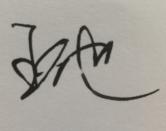 考评工作组组长： 2020年6月30日建议：1、依靠政府搞项目，搞好项目促提升，以人民为中心开展工作。严格按照财政资金绩效考核要求，“花钱必问效，无效必问责”。 2、按照供给导向要求，针对地区发展状况，做好顶层设计，细化实施方案，规范项目管理，严格项目的过程监管、监控、监查，落实项目档案纸面材料。3、坚持项目先评估后实施、边实施边规范，节约为本、绩效优秀原则，提升精准化水平，做好项目预算管理。4、按照绩效考核要求，体现项目投入，产出定性与定量相结合的成果分析要求。专家组组长：考评工作组组长： 2020年6月30日姓名工作单位职务职称专业备注王健北京市丰台区南苑乡人民政府常务副乡长会计常务副乡长，主管财政、经济发展工作。担任绩效评审专家。闫道儒北京市丰台区南苑乡人民政府副书记经济副书记，主管政府办工作，主抓绩效考核。担任绩效评审专家。刘建北京市丰台区南苑乡人民政府副乡长园林副乡长，主管园林、绿化工作。徐君北京市丰台区南苑乡人民政府四级调研员中级会计师会计四级调研员，具有多年财会、审计工作经验。担任业务评审专家王婧北京市丰台区南苑乡人民政府科长公共管理财政科科长，负责绩效评价工作。担任财务评审专家。附件7                                项目支出事后绩效自评表 附件7                                项目支出事后绩效自评表 附件7                                项目支出事后绩效自评表 附件7                                项目支出事后绩效自评表 附件7                                项目支出事后绩效自评表 附件7                                项目支出事后绩效自评表 附件7                                项目支出事后绩效自评表 附件7                                项目支出事后绩效自评表 附件7                                项目支出事后绩效自评表 附件7                                项目支出事后绩效自评表 附件7                                项目支出事后绩效自评表 （2019年度）（2019年度）（2019年度）（2019年度）（2019年度）（2019年度）（2019年度）（2019年度）（2019年度）（2019年度）（2019年度）项目名称项目名称项目名称2019年平原造林土地复垦2019年平原造林土地复垦2019年平原造林土地复垦2019年平原造林土地复垦2019年平原造林土地复垦2019年平原造林土地复垦2019年平原造林土地复垦2019年平原造林土地复垦主管部门及代码主管部门及代码主管部门及代码北京市丰台区南苑乡人民政府177000北京市丰台区南苑乡人民政府177000北京市丰台区南苑乡人民政府177000实施单位: 北京市丰台区南苑乡农业服务中心实施单位: 北京市丰台区南苑乡农业服务中心实施单位: 北京市丰台区南苑乡农业服务中心实施单位: 北京市丰台区南苑乡农业服务中心实施单位: 北京市丰台区南苑乡农业服务中心项目资金（万元）项目资金（万元）项目资金（万元）年初预算数（A）年初预算数（A）全年执行数（B）分值（10分）执行率（B/A)得分得分计算方法项目资金（万元）项目资金（万元）项目资金（万元）年度资金总额：　1090　1090　1013.51093%　9.3执行率*该指标分值，最高不得超过分值上限。项目资金（万元）项目资金（万元）项目资金（万元） 其中：财政拨款　1090　10901013.5　　10--执行率*该指标分值，最高不得超过分值上限。项目资金（万元）项目资金（万元）项目资金（万元）       其他资金000000年度总体目标年初设定目标:  完成218亩平原造林土地复垦工程，改良地块土质，使其符合种植条件。年初设定目标:  完成218亩平原造林土地复垦工程，改良地块土质，使其符合种植条件。年初设定目标:  完成218亩平原造林土地复垦工程，改良地块土质，使其符合种植条件。年初设定目标:  完成218亩平原造林土地复垦工程，改良地块土质，使其符合种植条件。年初设定目标:  完成218亩平原造林土地复垦工程，改良地块土质，使其符合种植条件。年度总体目标完成情况综述：1.项目完成情况：南苑乡共完成218亩平原造林土地复垦工程，改良了地块土质，使其符合种植条件，目前这些地块均以完成绿化种植，提升了生态环境品质，提升百姓人居环境。2.工作量完成情况：各项目拆除构建物、渣土外运、回填土方等，全部完成计划目标。3.工作质量完成情况：2019年南苑乡平原造林土地复垦工程达到了土地复垦的标准，为绿化工作奠定基础，有利于提升周边的环境面貌，改善人居环境。4.工作进度完成情况：2019年南苑乡平原造林土地复垦所有地块均以竣工并验收合格。年度总体目标完成情况综述：1.项目完成情况：南苑乡共完成218亩平原造林土地复垦工程，改良了地块土质，使其符合种植条件，目前这些地块均以完成绿化种植，提升了生态环境品质，提升百姓人居环境。2.工作量完成情况：各项目拆除构建物、渣土外运、回填土方等，全部完成计划目标。3.工作质量完成情况：2019年南苑乡平原造林土地复垦工程达到了土地复垦的标准，为绿化工作奠定基础，有利于提升周边的环境面貌，改善人居环境。4.工作进度完成情况：2019年南苑乡平原造林土地复垦所有地块均以竣工并验收合格。年度总体目标完成情况综述：1.项目完成情况：南苑乡共完成218亩平原造林土地复垦工程，改良了地块土质，使其符合种植条件，目前这些地块均以完成绿化种植，提升了生态环境品质，提升百姓人居环境。2.工作量完成情况：各项目拆除构建物、渣土外运、回填土方等，全部完成计划目标。3.工作质量完成情况：2019年南苑乡平原造林土地复垦工程达到了土地复垦的标准，为绿化工作奠定基础，有利于提升周边的环境面貌，改善人居环境。4.工作进度完成情况：2019年南苑乡平原造林土地复垦所有地块均以竣工并验收合格。年度总体目标完成情况综述：1.项目完成情况：南苑乡共完成218亩平原造林土地复垦工程，改良了地块土质，使其符合种植条件，目前这些地块均以完成绿化种植，提升了生态环境品质，提升百姓人居环境。2.工作量完成情况：各项目拆除构建物、渣土外运、回填土方等，全部完成计划目标。3.工作质量完成情况：2019年南苑乡平原造林土地复垦工程达到了土地复垦的标准，为绿化工作奠定基础，有利于提升周边的环境面貌，改善人居环境。4.工作进度完成情况：2019年南苑乡平原造林土地复垦所有地块均以竣工并验收合格。年度总体目标完成情况综述：1.项目完成情况：南苑乡共完成218亩平原造林土地复垦工程，改良了地块土质，使其符合种植条件，目前这些地块均以完成绿化种植，提升了生态环境品质，提升百姓人居环境。2.工作量完成情况：各项目拆除构建物、渣土外运、回填土方等，全部完成计划目标。3.工作质量完成情况：2019年南苑乡平原造林土地复垦工程达到了土地复垦的标准，为绿化工作奠定基础，有利于提升周边的环境面貌，改善人居环境。4.工作进度完成情况：2019年南苑乡平原造林土地复垦所有地块均以竣工并验收合格。绩效指标一级指标二级指标三级指标分值年度指标值(A)全年实际值(B)得分计算方法得分计算方法得分未完成原因分析绩效指标产出指标(50分)数量指标（10分）面积完成率10218亩210亩　完成值达到指标值，记满分；未达到指标值，按B/A或A/B*该指标分值记分。完成值达到指标值，记满分；未达到指标值，按B/A或A/B*该指标分值记分。9.63卢沟桥乡糖厂地块8亩已完成待验收绩效指标产出指标(50分)质量指标（20分）渣土清理10红线范围内渣土全部清理干净　已验收地块清理100%1.若为定性指标，则根据“四档”原则分别按照指标分值的100-90%(含90%)、90-75%(含75%)、75-60%(含60%)、60-0%来记分。2.若为定量指标，完成值达到指标值，记满分；未达到指标值，按B/A或A/B*该指标分值记分。1.若为定性指标，则根据“四档”原则分别按照指标分值的100-90%(含90%)、90-75%(含75%)、75-60%(含60%)、60-0%来记分。2.若为定量指标，完成值达到指标值，记满分；未达到指标值，按B/A或A/B*该指标分值记分。9.63绩效指标产出指标(50分)质量指标（20分）覆土厚度10不得小于图纸要求已验收地块大于图纸要求1.若为定性指标，则根据“四档”原则分别按照指标分值的100-90%(含90%)、90-75%(含75%)、75-60%(含60%)、60-0%来记分。2.若为定量指标，完成值达到指标值，记满分；未达到指标值，按B/A或A/B*该指标分值记分。1.若为定性指标，则根据“四档”原则分别按照指标分值的100-90%(含90%)、90-75%(含75%)、75-60%(含60%)、60-0%来记分。2.若为定量指标，完成值达到指标值，记满分；未达到指标值，按B/A或A/B*该指标分值记分。9.63绩效指标产出指标(50分)进度指标（10分）竣工时间1012月前12月前1.若为定性指标，则根据“四档”原则分别按照指标分值的100-90%(含90%)、90-75%(含75%)、75-60%(含60%)、60-0%来记分。2.若为定量指标，完成值达到指标值，记满分；未达到指标值，按B/A或A/B*该指标分值记分。1.若为定性指标，则根据“四档”原则分别按照指标分值的100-90%(含90%)、90-75%(含75%)、75-60%(含60%)、60-0%来记分。2.若为定量指标，完成值达到指标值，记满分；未达到指标值，按B/A或A/B*该指标分值记分。9.63绩效指标产出指标(50分)成本指标（10分）项目预算控制数101090万元1013.5万元1.若为定性指标，则根据“四档”原则分别按照指标分值的100-90%(含90%)、90-75%(含75%)、75-60%(含60%)、60-0%来记分。2.若为定量指标，完成值达到指标值，记满分；未达到指标值，按B/A或A/B*该指标分值记分。1.若为定性指标，则根据“四档”原则分别按照指标分值的100-90%(含90%)、90-75%(含75%)、75-60%(含60%)、60-0%来记分。2.若为定量指标，完成值达到指标值，记满分；未达到指标值，按B/A或A/B*该指标分值记分。9.3部分经费待支出绩效指标效果指标(40分)效益指标（20分）社会效益10改良地块土质，使其符合种植条件，提升生态环境品质。已验收地块效果实现95%1.若为定性指标，则根据“四档”原则分别按照指标分值的100-90%(含90%)、90-75%(含75%)、75-60%（含60%）、60-0%来记分。2.若为定量指标，完成值达到指标值，记满分；未达到指标值，按B/A或A/B*该指标分值记分。1.若为定性指标，则根据“四档”原则分别按照指标分值的100-90%(含90%)、90-75%(含75%)、75-60%（含60%）、60-0%来记分。2.若为定量指标，完成值达到指标值，记满分；未达到指标值，按B/A或A/B*该指标分值记分。9绩效指标效果指标(40分)效益指标（20分）可持续影响10提升百姓人居环境质量。已验收地块效果实现95%1.若为定性指标，则根据“四档”原则分别按照指标分值的100-90%(含90%)、90-75%(含75%)、75-60%（含60%）、60-0%来记分。2.若为定量指标，完成值达到指标值，记满分；未达到指标值，按B/A或A/B*该指标分值记分。1.若为定性指标，则根据“四档”原则分别按照指标分值的100-90%(含90%)、90-75%(含75%)、75-60%（含60%）、60-0%来记分。2.若为定量指标，完成值达到指标值，记满分；未达到指标值，按B/A或A/B*该指标分值记分。9绩效指标效果指标(40分)服务对象
满意度指标（20分）对周边群众就平原造林复垦工作带来的环境改善进行满意度调查20好评率定性测量好评率达90%同效益指标得分计算方式。同效益指标得分计算方式。18总分总分总分总分总分总分总分总分总分93.1293.12注：1.得分一档最高不能超过该指标分值上限。注：1.得分一档最高不能超过该指标分值上限。注：1.得分一档最高不能超过该指标分值上限。注：1.得分一档最高不能超过该指标分值上限。注：1.得分一档最高不能超过该指标分值上限。注：1.得分一档最高不能超过该指标分值上限。注：1.得分一档最高不能超过该指标分值上限。注：1.得分一档最高不能超过该指标分值上限。注：1.得分一档最高不能超过该指标分值上限。注：1.得分一档最高不能超过该指标分值上限。注：1.得分一档最高不能超过该指标分值上限。    2.定性指标根据指标完成情况分为：达成预期指标、基本达成预期指标且效果较好效果、部分达成预期指标且具有一定效果、未达成预期指标且效果较差四档，分别按照该指标对应分值区间100-90%(含90%)、90-75%(含75%)、75-60%（含60%）、60-0%合理确定分值。    2.定性指标根据指标完成情况分为：达成预期指标、基本达成预期指标且效果较好效果、部分达成预期指标且具有一定效果、未达成预期指标且效果较差四档，分别按照该指标对应分值区间100-90%(含90%)、90-75%(含75%)、75-60%（含60%）、60-0%合理确定分值。    2.定性指标根据指标完成情况分为：达成预期指标、基本达成预期指标且效果较好效果、部分达成预期指标且具有一定效果、未达成预期指标且效果较差四档，分别按照该指标对应分值区间100-90%(含90%)、90-75%(含75%)、75-60%（含60%）、60-0%合理确定分值。    2.定性指标根据指标完成情况分为：达成预期指标、基本达成预期指标且效果较好效果、部分达成预期指标且具有一定效果、未达成预期指标且效果较差四档，分别按照该指标对应分值区间100-90%(含90%)、90-75%(含75%)、75-60%（含60%）、60-0%合理确定分值。    2.定性指标根据指标完成情况分为：达成预期指标、基本达成预期指标且效果较好效果、部分达成预期指标且具有一定效果、未达成预期指标且效果较差四档，分别按照该指标对应分值区间100-90%(含90%)、90-75%(含75%)、75-60%（含60%）、60-0%合理确定分值。    2.定性指标根据指标完成情况分为：达成预期指标、基本达成预期指标且效果较好效果、部分达成预期指标且具有一定效果、未达成预期指标且效果较差四档，分别按照该指标对应分值区间100-90%(含90%)、90-75%(含75%)、75-60%（含60%）、60-0%合理确定分值。    2.定性指标根据指标完成情况分为：达成预期指标、基本达成预期指标且效果较好效果、部分达成预期指标且具有一定效果、未达成预期指标且效果较差四档，分别按照该指标对应分值区间100-90%(含90%)、90-75%(含75%)、75-60%（含60%）、60-0%合理确定分值。    2.定性指标根据指标完成情况分为：达成预期指标、基本达成预期指标且效果较好效果、部分达成预期指标且具有一定效果、未达成预期指标且效果较差四档，分别按照该指标对应分值区间100-90%(含90%)、90-75%(含75%)、75-60%（含60%）、60-0%合理确定分值。    2.定性指标根据指标完成情况分为：达成预期指标、基本达成预期指标且效果较好效果、部分达成预期指标且具有一定效果、未达成预期指标且效果较差四档，分别按照该指标对应分值区间100-90%(含90%)、90-75%(含75%)、75-60%（含60%）、60-0%合理确定分值。    2.定性指标根据指标完成情况分为：达成预期指标、基本达成预期指标且效果较好效果、部分达成预期指标且具有一定效果、未达成预期指标且效果较差四档，分别按照该指标对应分值区间100-90%(含90%)、90-75%(含75%)、75-60%（含60%）、60-0%合理确定分值。    2.定性指标根据指标完成情况分为：达成预期指标、基本达成预期指标且效果较好效果、部分达成预期指标且具有一定效果、未达成预期指标且效果较差四档，分别按照该指标对应分值区间100-90%(含90%)、90-75%(含75%)、75-60%（含60%）、60-0%合理确定分值。    3.定量指标若为正向指标，则得分计算方法应用全年实际值（B）/年度指标值（A）*该指标分值；若定量指标为反向指标，则得分计算方法应用年度指标值（A）/全年实际值（B）*该指标分值。    3.定量指标若为正向指标，则得分计算方法应用全年实际值（B）/年度指标值（A）*该指标分值；若定量指标为反向指标，则得分计算方法应用年度指标值（A）/全年实际值（B）*该指标分值。    3.定量指标若为正向指标，则得分计算方法应用全年实际值（B）/年度指标值（A）*该指标分值；若定量指标为反向指标，则得分计算方法应用年度指标值（A）/全年实际值（B）*该指标分值。    3.定量指标若为正向指标，则得分计算方法应用全年实际值（B）/年度指标值（A）*该指标分值；若定量指标为反向指标，则得分计算方法应用年度指标值（A）/全年实际值（B）*该指标分值。    3.定量指标若为正向指标，则得分计算方法应用全年实际值（B）/年度指标值（A）*该指标分值；若定量指标为反向指标，则得分计算方法应用年度指标值（A）/全年实际值（B）*该指标分值。    3.定量指标若为正向指标，则得分计算方法应用全年实际值（B）/年度指标值（A）*该指标分值；若定量指标为反向指标，则得分计算方法应用年度指标值（A）/全年实际值（B）*该指标分值。    3.定量指标若为正向指标，则得分计算方法应用全年实际值（B）/年度指标值（A）*该指标分值；若定量指标为反向指标，则得分计算方法应用年度指标值（A）/全年实际值（B）*该指标分值。    3.定量指标若为正向指标，则得分计算方法应用全年实际值（B）/年度指标值（A）*该指标分值；若定量指标为反向指标，则得分计算方法应用年度指标值（A）/全年实际值（B）*该指标分值。    3.定量指标若为正向指标，则得分计算方法应用全年实际值（B）/年度指标值（A）*该指标分值；若定量指标为反向指标，则得分计算方法应用年度指标值（A）/全年实际值（B）*该指标分值。    3.定量指标若为正向指标，则得分计算方法应用全年实际值（B）/年度指标值（A）*该指标分值；若定量指标为反向指标，则得分计算方法应用年度指标值（A）/全年实际值（B）*该指标分值。    3.定量指标若为正向指标，则得分计算方法应用全年实际值（B）/年度指标值（A）*该指标分值；若定量指标为反向指标，则得分计算方法应用年度指标值（A）/全年实际值（B）*该指标分值。    4.请在“未完成原因分析”中说明偏离目标、不能完成目标的原因及拟采取的措施。    4.请在“未完成原因分析”中说明偏离目标、不能完成目标的原因及拟采取的措施。    4.请在“未完成原因分析”中说明偏离目标、不能完成目标的原因及拟采取的措施。    4.请在“未完成原因分析”中说明偏离目标、不能完成目标的原因及拟采取的措施。    4.请在“未完成原因分析”中说明偏离目标、不能完成目标的原因及拟采取的措施。    4.请在“未完成原因分析”中说明偏离目标、不能完成目标的原因及拟采取的措施。    4.请在“未完成原因分析”中说明偏离目标、不能完成目标的原因及拟采取的措施。    4.请在“未完成原因分析”中说明偏离目标、不能完成目标的原因及拟采取的措施。    4.请在“未完成原因分析”中说明偏离目标、不能完成目标的原因及拟采取的措施。    4.请在“未完成原因分析”中说明偏离目标、不能完成目标的原因及拟采取的措施。    4.请在“未完成原因分析”中说明偏离目标、不能完成目标的原因及拟采取的措施。